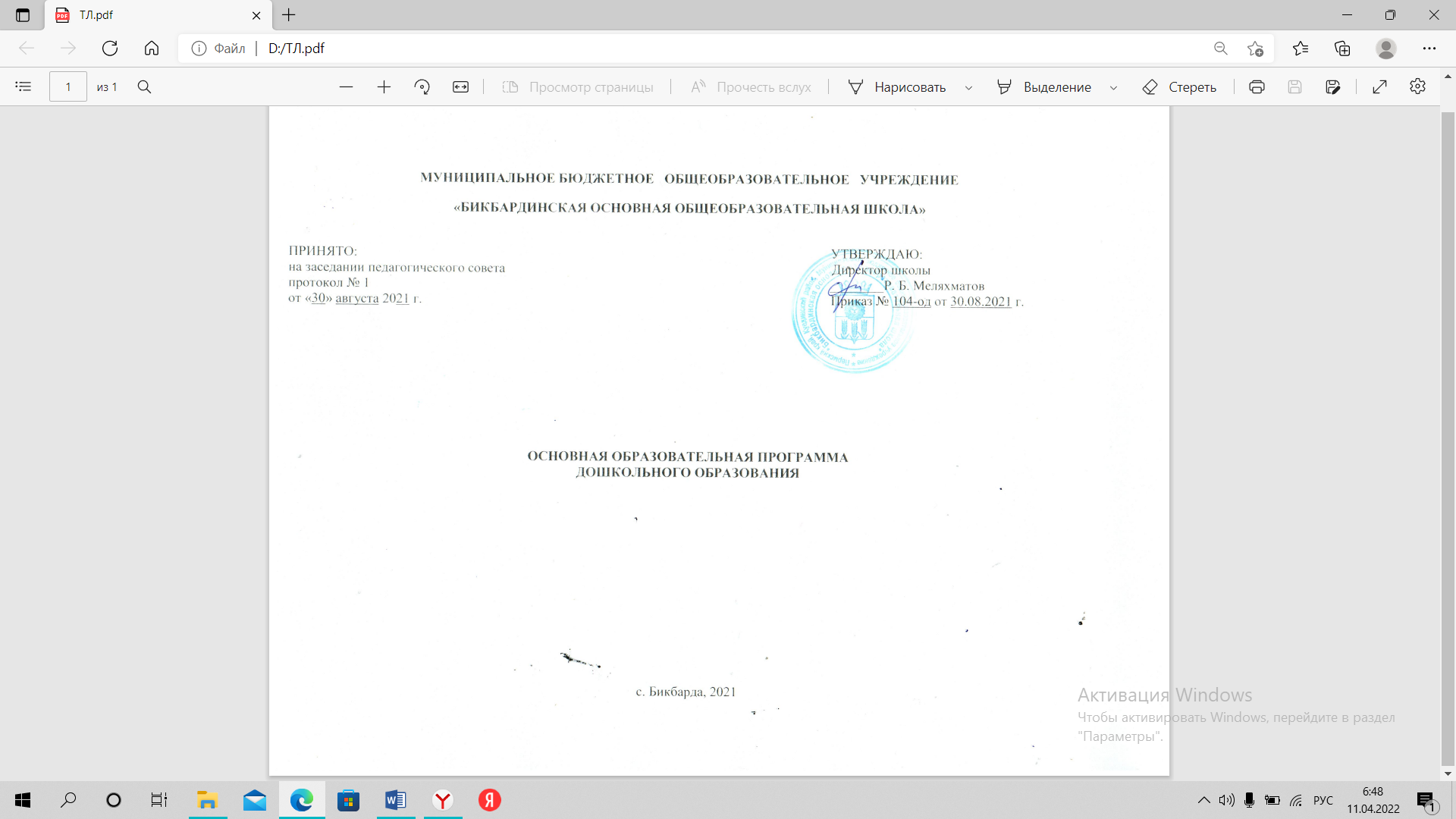                                                                                                                Содержание.Раздел 1 – Целевой  1.1.Пояснительная записка  ………………………………………………………………………………………………………………………………....31.2.Планируемые результаты освоения Программы. …………………………………………………………………………………………………….111.3.Часть, формируемая участниками образовательных отношений……………………………………………………………………………………13Раздел 2 – Содержательный  2.1. Описание образовательной деятельности в соответствии с направлениями развития ребёнка, представленными пятью образовательными областями. ………………………………………………………………………………..………………………………………………………………….152.2. Описание вариативных форм, способов, методов и средств реализации Программы с учетом возрастных и индивидуальных особенностей воспитанников, специфика их образовательных потребностей и интересов. ………………………………………………………….712.2.1. Особенности образовательной деятельности разных видов и культурных практик……………………………………………………………..792.2.2. Способы и направления поддержки детской инициативы…………………………………………………………………………………………81 2.2.3.Особенности взаимодействия педагогического коллектива ДОУ с семьями воспитанников……………………………………………………852.2.4. Программа коррекционно-развивающей работы с детьми с ограниченными возможностями здоровья. …………………………………………………….872.3. Часть, формируемая участниками образовательных отношений. ………………………………………………………………………………………………….89Раздел 3 – Организационный  3.1. Материально-техническое обеспечение Программы, обеспеченность методическими материалами и средствами обучения и воспитания. 1033.2. Организация режима пребывания детей в образовательной организации: ……………………………………………………………………….1083.3.Примерный тематический календарь событий в 2 разновозрастных группах;…………………………………………………………………….1303.4. Организация развивающей предметно – пространственной среды………………………………………………………………………………   143 Раздел 4 - Дополнительный раздел   4.1. Краткая презентация программы. ……………………………………………………………………………………………………………………………………159                                                                                                       Раздел 1 – Целевой. 1.1 Пояснительная записка.Основная образовательная программа дошкольного образования МБОУ «Бикбардинская ООШ» дошкольная группа (далее ООП ДО) разработана в соответствии с Федеральным государственным образовательным стандартом дошкольного образования (далее ФГОС ДО) - (Приказ № 1155 Министерства образования и науки РФ от 17 октября 2013 года) на основе примерной основной образовательной программы дошкольного образования одобренная решением федерального учебно - методического объединения по общему образованию (протокол от 20 мая 2015 г. № 2/15) с учётом примерной основной общеобразовательной программой дошкольного образования «От рождения до школы» (под ред. Н. Е. Вераксы, Т. С. Комаровой, М. А. Васильевой) и отвечает требованиям Закона Российской Федерации № 273-ФЗ  «Закон  Об образовании в Российской Федерации» (в редакции от 29.12.2012 г); Постановление Главного государственного врача Российской Федерации от 29 декабря 2010г. № 189г. Москва «Об утверждении СанПиН 2.4.2821.10» Устава муниципального бюджетного  общеобразовательного учреждения МБОУ «Бикбардинская ООШ» (далее МБОУ).          ООП ДО является нормативно – управленческим документом образовательного учреждения, характеризующим специфику содержания образования и особенности организации учебно-воспитательного процесса.         ООП ДО обеспечивает полноценное разностороннее развитие личности детей в возрасте от 1.5 до 7 лет с учетом их возрастных и индивидуальных особенностей воспитывающихся в образовательном учреждении по основным направлениям развития: социально-коммуникативному, познавательному, речевому, художественно-эстетическому и физическому. В дошкольной  организации  функционируют  3 группы общеразвивающей направленности: разновозрастная  группа  с 1.5 до 4 лет (далее: разновозрастная младшая группа),  разновозрастная группа  с 4 до 7 лет (далее: разновозрастная старшая группа) и  разновозрастная группа с 2-7 лет (далее: разновозрастная старшая группа).  ООП ДО реализуется в процессе совместной деятельности, самостоятельной деятельности и в ходе режимных моментов  с учетом приоритетности  видов детской деятельности в каждом возрастном  периоде.  Непосредственно образовательная деятельность проводится по подгруппам, в каждой разновозрастной группе. Учебный год в МБОУ «Бикбардинская ООШ» начинается 1 сентября, если это число приходится на выходной день, то в этом случае учебный год начинается в первый следующий за ним рабочий день. Учебный год заканчивается 31 мая. С 1 июня по 31 августа - летний оздоровительный период. В этот период проводится непосредственно образовательная деятельность только по таким образовательным областям, как музыка и физкультура. Общее количество воспитанников составляет 38 человек. Посещают дошкольное учреждение дети из села Бикбарда и села Русские Чикаши. В дошкольной организации функционируют группы в режиме 5 – дневной рабочей недели, с 10,5 – часовым пребыванием, суббота и воскресенье, выходные дни. Посещают дошкольную организацию дети разных национальностей: русские – 36 человек, удмурты – 2 человека. Большая масса детей – русские.  Воспитание и обучение в дошкольной организации  имеет общедоступный характер и ведется на русском языке, так как  все дети владеют только русским языком, на своем национальном языке  дети не говорят, так как многие  семьи являются интернациональными. Климат тоже оказывает свои условия. Разработаны  два режима дня – на зимний и летний периоды. Детский сад посещают дети из  28 семей. Семьи преимущественно полные  с 3-мя детьми в семье. Количество семей, находящихся в социально опасном положении – 2. Средний возраст семей воспитанников дошкольной организации   составляет 32 -35 лет. Образование родителей преимущественно  среднее и средне специальное. Чтобы реализовать ООП ДО в полном объеме, дошкольная организация имеет достаточную материальную базу, где оборудованы 3 спальные комнаты, 3 светлые и просторные группы, оснащенные удобной детской мебелью и оборудованием, укомплектованы игрушками методической литературой и дидактическими пособиями, в соответствии с программой по пяти образовательным областям и возрастными особенностями детей. Дошкольная организация оснащена  компьютерами, ксероксом, телевизором, имеется музыкальный центр, проектор  и доступ в интернет (Wi-Fi). В современных  условиях дошкольная организация в нашем населённом пункте является единственным общественным институтом, которая постоянно взаимодействует с семьей в вопросах формирования общей культуры и повышение родительской компетентности в вопросах воспитания.Образовательный процесс в дошкольной организации осуществляют педагогический коллектив, состоящий из 4 педагогов. Из них: воспитателей – 4 человека. Управление и руководство дошкольной организацией осуществляют директор школы  - 1 человек. Образовательный уровень педагогов следующий: высшее педагогическое – 2 педагога (50%); среднее – специальное педагогическое - 2 педагога (50%). Цели реализации ООП ДО: создание благоприятных условий для полноценного проживания ребенком дошкольного детства, формирование основ базовой культуры личности, всестороннее развитие психических и физических качеств в соответствии с возрастными и индивидуальными особенностями, подготовка к жизни в современном обществе, формирование предпосылок к учебной деятельности, обеспечение безопасности жизнедеятельности дошкольникаЗадачи реализации ООП ДО: - охрану и укрепление физического и психического здоровья детей, в том числе их эмоционального благополучия; - обеспечение равных возможностей для полноценного развития каждого ребенка в период дошкольного детства независимо от места проживания, пола, нации, языка, социального статуса, психофизиологических и других особенностей (в том числе ограниченных возможностей здоровья); - обеспечение преемственности целей, задач и содержания образования, реализуемых в рамках образовательных программ дошкольного и начального общего образования; - создание благоприятных условий развития детей в соответствии с их возрастными и индивидуальными особенностями и склонностями, развития способностей и творческого потенциала каждого ребенка как субъекта отношений с самим собой, другими детьми, взрослыми и миром; - объединение обучения и воспитания в целостный образовательный процесс на основе духовно-нравственных и социокультурных ценностей и принятых в обществе правил и норм поведения в интересах человека, семьи, общества; - формирование общей культуры личности детей, развитие их социальных, нравственных, эстетических, интеллектуальных, физических качеств, инициативности, самостоятельности и ответственности ребенка, формирование предпосылок учебной деятельности; - обеспечение вариативности и разнообразия содержания программ и организационных форм дошкольного образования, возможности формирования программ различной направленности с учетом образовательных потребностей и способностей детей; - формирование социокультурной среды, соответствующей возрастным, индивидуальным, психологическим и физиологическим особенностям детей; - обеспечение психолого-педагогической поддержки семьи и повышения компетентности родителей (законных представителей) в вопросах развития и образования, охраны и укрепления здоровья детей.Принципы и подходы к формированию ПрограммыРешение  обозначенных  в  Программе  целей  и  задач  воспитания возможно  только  при  систематической  и  целенаправленной  поддержке педагогом  различных  форм  детской  активности  и  инициативы,  начиная  с  первых  дней  пребывания  ребёнка в ДОУ. В  Программе  на  первый  план  выдвигается  развивающая  функция образования, обеспечивающая становление личности ребенка и ориентирующая педагога на его индивидуальные особенности, что соответствует современной  научной  «Концепции  дошкольного  воспитания»  (авторы В. В.  Давыдов,  В. А.  Петровский  и  др.)  о  признании  самоценности  дошкольного периода детства.Программа построена на позициях гуманно-личностного отношения к  ребенку  и  направлена  на  его  всестороннее  развитие,  формирование духовных  и  общечеловеческих  ценностей,  а  также  способностей  и  интегративных  качеств.  В  Программе  отсутствуют  жесткая  регламентация знаний детей и предметный центризм в обучении. Содержание Программы опирается на  лучшие  традиции отечественного  дошкольного  образования,  его  фундаментальность:  комплексное решение задач по охране жизни и укреплению здоровья детей, всестороннее  воспитание,  амплификацию  (обогащение)  развития  на основе  организации  разнообразных  видов  детской  творческой  деятельности. Особая роль в Программе уделяется игровой деятельности как ведущей в дошкольном детстве (А. Н. Леонтьев, А. В. Запорожец, Д. Б. Эльконин и др.).Программа основывается  на  важнейшем  дидактическом принципе — развивающем  обучении  и  на  научном  положении  Л. С.  Выготского о том, что правильно организованное обучение «ведет» за собой развитие.  Воспитание  и  психическое  развитие  не  могут  выступать  как два  обособленных,  независимых  друг  от  друга  процесса,  но  при  этом «воспитание служит необходимой и всеобщей формой развития ребенка» (В. В. Давыдов). Таким образом, развитие в рамках Программы выступает как важнейший результат успешности воспитания и образования детей.В  Программе  комплексно  представлены  все  основные  содержательные линии воспитания и образования ребенка от полутора лет до школы. Программа строится на принципе культуросообразности. Реализация этого принципа обеспечивает учет национальных ценностей и традиций в образовании, восполняет недостатки духовно-нравственного и эмоционального воспитания. Образование рассматривается как процесс приобщения ребенка к основным компонентам человеческой культуры (знание, мораль, искусство, труд). Главный  критерий  отбора  программного  материала — его  воспитательная ценность, высокий художественный уровень используемых произведений культуры (классической и народной — как отечественной, так и зарубежной), возможность развития всесторонних способностей ребенка на каждом этапе дошкольного детства (Е. А. Флерина, Н. П. Сакулина, Н. А. Ветлугина, Н. С. Карпинская).Программа:соответствует принципу развивающего образования, целью которого является развитие ребенка; сочетает принципы научной обоснованности и практической применимости  (содержание  Программы  соответствует  основным  положениям возрастной психологии и дошкольной педагогики);соответствует критериям полноты, необходимости и достаточности (позволяя решать поставленные цели и задачи при использовании разумного «минимума» материала);обеспечивает единство воспитательных, развивающих и обучающих целей и задач процесса образования детей дошкольного возраста, в ходе реализации  которых  формируются  такие  качества,  которые  являются ключевыми в развитии дошкольников;строится с учетом принципа интеграции образовательных областей в  соответствии  с  возрастными  возможностями  и  особенностями  детей, спецификой и возможностями образовательных областей;основывается  на  комплексно-тематическом  принципе  построения образовательного процесса; предусматривает  решение  программных  образовательных  задач  в совместной деятельности взрослого и детей и самостоятельной деятельности дошкольников не только в рамках непосредственно образовательной деятельности, но и при проведении режимных моментов в соответствии со спецификой дошкольного образования;предполагает построение образовательного процесса на адекватных возрасту формах работы с детьми. Основной формой работы с дошкольниками и ведущим видом их деятельности является игра;допускает  варьирование  образовательного  процесса  в  зависимости от региональных особенностей; строится с учетом соблюдения преемственности между всеми возрастными дошкольными группами и между детским садом и начальной школой.Специфика  дошкольного  детства  (гибкость,  пластичность  развития ребенка,  высокий  разброс  вариантов  его  развития,  его  непосредственность и непроизвольность) не позволяет требовать от ребенка дошкольного  возраста  достижения  конкретных  образовательных  результатов  и обусловливает необходимость определения результатов освоения Программы в виде целевых ориентиров.Основные принципы  программы: ‒ полноценное проживание ребёнком всех этапов детства (младенческого, раннего и дошкольного возраста), обогащение (амплификация) детского развития; ‒ построение образовательной деятельности на основе индивидуальных особенностей каждого ребенка, при котором сам ребенок становится активным в выборе содержания своего образования, становится субъектом дошкольного образования; ‒ содействие и сотрудничество детей и взрослых, признание ребенка полноценным участником (субъектом) образовательных отношений; ‒ поддержка инициативы детей в различных видах деятельности; ‒ сотрудничество с семьёй; ‒ приобщение детей к социокультурным нормам, традициям семьи, общества и государства; ‒ формирование познавательных интересов и познавательных действий ребенка в различных видах деятельности; ‒ возрастная адекватность дошкольного образования (соответствия условий, требований, методов возрасту и особенностям развития); ‒ учёт этнокультурной ситуации развития детей.	При определении образовательного содержания, средств, форм, методов и приемов учитываются возрастные особенности детей.Значимые характеристики особенностей развития детей дошкольного возраста.1.2. Планируемые результаты освоения ООП ДО. Требования к результатам освоения ООП представлены в виде целевых ориентиров дошкольного образования. К целевым ориентирам дошкольного образования относятся следующие социально-нормативные характеристики возможных достижений ребенка:Целевые ориентиры образования в раннем возрасте в соответствии с ФГОС (итоговые в раннем возрасте):  - Ребенок интересуется окружающими предметами и активно действует с ними; - Ребёнок эмоционально вовлечен в действия с игрушками и другими предметами, стремится проявлять настойчивость в достижении результата своих действий;- Использует специфические, культурно фиксированные предметные действия, знает назначение бытовых предметов (ложки, расчёски, карандаша и пр.) и умеет пользоваться ими.      - Владеет простейшими навыками самообслуживания; - Стремится проявлять самостоятельность в бытовом и игровом поведении;- Владеет активной речью, включённой в общение; - Может обращаться с вопросами и просьбами, понимает речь взрослых; - Знает названия окружающих предметов и игрушек;- Стремится к общению со взрослыми и активно подражает им в движениях и действиях; - Появляются игры, в которых ребенок воспроизводит действия взрослого;- Проявляет интерес к сверстникам; наблюдает за их действиями и подражает им;- Проявляет интерес к стихам, песням и сказкам, рассматриванию картинки, стремится       двигаться       под       музыку;    эмоционально откликается на различные произведения культуры и искусства;-У ребёнка развита крупная моторика, он стремится осваивать различные виды движения (бег, лазанье, перешагивание и пр.).Целевые ориентиры на этапе завершения дошкольного образования в соответствии с ФГОС (итоговые результаты):- Ребёнок овладевает основными культурными способами деятельности, проявляет инициативу и самостоятельность в разных видах деятельности - игре, общении, познавательно-исследовательской деятельности, конструировании и др.; - Ребёнок способен выбирать себе род занятий, участников по совместной деятельности;- Ребёнок обладает установкой положительного отношения к миру, к разным видам труда, другим людям и самому себе, обладает чувством собственного достоинства; - Активно взаимодействует со сверстниками и взрослыми, участвует в совместных играх. Способен договариваться, учитывать интересы и чувства других, сопереживать неудачам и радоваться успехам других, адекватно проявляет свои чувства, в том числе чувство веры в себя, старается разрешать конфликты;- Ребёнок обладает развитым воображением, которое реализуется в разных видах деятельности, и прежде всего в игре; - Ребёнок владеет разными формами и видами игры, различает условную и реальную ситуации, умеет подчиняться разным правилам и социальным нормам;- Ребёнок достаточно хорошо владеет устной речью, может выражать свои мысли и желания, может использовать речь для выражения своих мыслей, чувств и желаний, построения речевого высказывания в ситуации общения, может выделять звуки в словах, у ребёнка складываются предпосылки грамотности;- У ребёнка развита крупная и мелкая моторика; - Он подвижен, вынослив, владеет основными движениями, может контролировать свои движения и управлять ими;- Ребёнок способен к волевым усилиям, может следовать социальным нормам поведения и правилам в разных видах деятельности, во взаимоотношениях со взрослыми и сверстниками, может соблюдать правила безопасного поведения и личной гигиены;- Ребёнок проявляет любознательность, задаёт вопросы взрослым и сверстникам, интересуется причинно-следственными связями, пытается самостоятельно придумывать объяснения явлениям природы и поступкам людей; - Склонен наблюдать, экспериментировать. - Обладает начальными знаниями о себе, о природном и социальном мире, в котором он живёт; - Знаком с произведениями детской литературы, обладает элементарными представлениями из области живой природы, естествознания, математики, истории и т.п.; - Ребёнок способен к принятию собственных решений, опираясь на свои знания и умения в различных видах деятельности.1.3 Часть, формируемая участниками образовательных отношенийБольшая роль в работе с детьми отводится формированию экологических представлений, воспитанию любви, чувства гордости за родной край, развитие познавательного интереса к знаниям о родном крае. Именно эта работа легла в основу части, формируемой участниками образовательных отношений, необходимостью дополнения ее парциальными программами, в частности региональной программой по экологическому воспитанию дошкольников А. М. Федотовой «Пермский край – мой родной край».Программа продуктивно дополняет  социально-коммуникативное  развитие,  познавательное развитие; речевое развитие, в региональном аспекте. Кроме того, в данной программе интегрируются образовательные области: художественно-эстетическое развитие; физическое развитие. Содержание региональной программы экологического образования и воспитания принципиально отличает программу от других. Ее особенность состоит в том, что среда обитания (среда жизни) человека представлена как окружающий мир, в котором люди, природный и социальный мир неразрывно взаимосвязаны. Человек, используя материалы природы, создал богатства окружающего мира: города и села, сады и парки, транспорт, искусство, образование, здравоохранение. Он разработал этические нормы и правила отношения между людьми и миром природы.Такое содержание программы позволяет уже в дошкольном возрасте начать формирование целостного представления о человеке как биосоциальном существе, об окружающем мире и месте человека в нем, об ответственности человека за состояние общего дома всех живых существ, живущих на планете Земля.Содержание программы создает благоприятные предпосылки для освоения дошкольниками таких общечеловеческих ценностей, как красота, добро, любовь, счастье, здоровье, общение, познание, труд и т. д.Научной основой программы являются современные философско-исторические концепции отношения человека и природы, утверждающие необходимость формирования нового типа экологического сознания с первых лет жизни человека; концепция А. В. Запорожца о самоценности дошкольного периода, об амплификации психического развития ребенка, предполагающей максимальную реализацию его возможностей в специфических детских видах деятельности; концепция Л. А. Венгера о развитии познавательных способностей в дошкольном возрасте.Региональный компонент в программе представлен первоначальными знаниями об особенностях географического положения Пермского края, его растительного и животного мира, природных богатств, истории, культуры.Содержание и объем представлений об окружающем мире определены с учетом возрастных особенностей: для детей младшего и среднего возраста окружающий мир — конкретное окружение, с которым они постоянно общаются; для старшего возраста - в более широком плане: это район проживания, родное село, Пермь как областной центр, Пермский край, Россия, планета Земля.Содержание программы направлено на развитие у дошкольников начал экологической культуры и предполагает решение следующих задач:формировать у детей элементарные экологические представления о человеке как биосоциальном существе и среде его жизни - «окружающем мире», о связях в мире природы и между человеком и природой;воспитывать осознанно-бережное отношение ко всему природному (человеку, растениям, животным, объектам неживой природы) и предметам рукотворного мира;формировать практические умения разнообразной деятельности, направленной на сохранение и улучшение социоприродной среды;способствовать воспитанию любви, чувства гордости за родной край, своей причастности к его истории и культуре;развивать познавательный интерес к познанию родного края.Целевые  ориентиры освоения программы «Пермский край–мой родной край»-Усвоенные знания осмысленно применяет при решении учебных задач. Аргументация с опорой на существенные признаки, умеет устанавливать связи между состоянием живых существ, средой обитания и соответствием условий потребностям. Как правило, с желанием, осознанно выполняет работу по уходу за растениями и животными. В общении с природой проявляет бережное, гуманное отношение. Готов оказать помощь растению, животному, человеку. Достаточно часто самостоятельно наблюдает за объектами и явлениями окружающего мира. Принимает активное участие в природоохранительных акциях и трудовых делах.-Умеет оценивать с позиции осознанно-бережного отношения свои и чужие поступки, осуждает неправильное поведение взрослых и детей в социоприродной среде, достаточно четко объясняет последствия хороших и плохих поступков, приводит адекватные объяснению примеры своего поведения.-Ярко проявляет познавательный интерес, может объяснить, что хотел бы узнать об объекте или явлении, достаточно осознанно называет источник своих знаний или умений.-Эмоционально отзывчив. Умеет видеть красоту окружающих объектов и выражать свое отношение в художественно-творческой деятельности.Диагностика выявляет и «нетипичных» детей, например, невысокий уровень знаний, но чуткое отношение ко всему живому, и, наоборот, высокий уровень знаний, умение устанавливать довольно сложные экологические связи при равнодушном отношении. Это чаще бывает у мальчиков, интерес которых направлен на технику, на «космические войны». Такие дети требуют особого индивидуального подхода.СОДЕРЖАТЕЛЬНЫЙ РАЗДЕЛ2.1. Описание образовательной деятельности в соответствии с направлениями развития ребенка, представленными в пяти образовательных областяхОбязательная часть Программы  разработана на основе примерной основной общеобразовательной программы дошкольного образования «От рождения до школы» (под ред. Н. Е. Вераксы, Т. С. Комаровой, М. А. Васильевой). Содержание  психолого-педагогической  работы  с  детьми  1.5–7  лет дается  по  образовательным  областям:  «Социально-коммуникативное развитие»,  «Познавательное  развитие»,  «Речевое  развитие»,  «Художественно-эстетическое развитие», «Физическое развитие». Содержание  психолого-педагогической  работы  ориентировано  на разностороннее развитие дошкольников с учетом их возрастных и индивидуальных особенностей. Задачи психолого-педагогической работы по формированию  физических,  интеллектуальных  и  личностных  качеств детей решаются интегрированно в ходе освоения всех образовательных областей наряду с задачами, отражающими специфику каждой образовательной области, с обязательным психологическим сопровождением. При этом решение программных образовательных задач предусматривается не только в рамках непосредственно образовательной деятельности, но и в ходе режимных моментов — как в совместной деятельности взрослого и детей, так и в самостоятельной деятельности дошкольников.Общий объем обязательной части Программы, рассчитывается в соответствии с возрастом воспитанников, основными направлениями ихразвития, спецификой дошкольного образования и включает время, отведенное на:-образовательную деятельность, осуществляемую в процессе организации различных видов детской деятельности (игровой,коммуникативной, трудовой, познавательно- исследовательской, продуктивной, музыкально-художественной, чтения);-образовательную деятельность, осуществляемую в ходе режимных моментов;-самостоятельную деятельность детей;-взаимодействие с семьями воспитанников по реализации основной образовательной программы дошкольного образования.При этом решение программных образовательных задач предусматривается не только в рамках организованной образовательной деятельности, но и в ходе режимных моментов — как в совместной деятельности взрослого и детей, так и в самостоятельной деятельности дошкольников. Конкретное содержание указанных образовательных областей зависит от возрастных и индивидуальных особенностей детей, определяется целями и задачами ООП ДО и может реализовываться в различных видах деятельности (общении, игре, познавательно-исследовательской деятельности):ОБРАЗОВАТЕЛЬНАЯ ОБЛАСТЬ«СОЦИАЛЬНО-КОММУНИКАТИВНОЕ РАЗВИТИЕ»Распределение задач ФГОС ДО и программы «От рождения до школы»»Образовательная область «Социально-коммуникативное развитие» Задачи ФГОС ДОСоциализация, развитие общения, нравственное воспитание. 1.Становление самостоятельности, целенаправленности и саморегуляции собственных действий2.Развитие социального и эмоционального интеллекта, эмоциональной отзывчивости, сопереживанияРебенок в семье и сообществе.1.Усвоение норм и ценностей, принятых в обществе, включая моральные и нравственные ценности2.Развитие общения и взаимодействия ребенка со взрослыми и сверстниками3. Формирование уважительного отношения и чувства принадлежности к своей семье и к сообществу детей и взрослыхСамообслуживание, самостоятельность, трудовое воспитание.1.Формирование позитивных установок к различным видам труда и творчества; 2. Формирование готовности к совместной деятельности со сверстникамиФормирование основ безопасности1.Формирование основ безопасного поведения в быту, социуме, природеЗадачи программы «ОТ РОЖДЕНИЯ ДО ШКОЛЫ»от 2 до 3 лет ОТ 3 ДО 4 ЛЕТОТ 4 ДО 5 ЛЕТОТ 5 ДО 6 ЛЕТОТ 6 ДО 7 ЛЕТОБРАЗОВАТЕЛЬНАЯ ОБЛАСТЬ «ПОЗНАВАТЕЛЬНОЕ РАЗВИТИЕ»Задачи ФГОС ДОФЭМП: - Развитие интересов детей, любознательности и познавательной мотивации; -Формирование познавательных действий, становление сознания; - Развитие воображения и творческой активности;Ребенок открывает мир природы-Формирование представлений о планете Земля как общем доме людей, об особенностях её природы, многообразии стран и народов мира- Формирование представлений о малой родине и Отечестве- Формирование представлений о социокультурных ценностях нашего народа, об отечественных традициях и праздникахФормирование первичных представлений о себе, других людях: -Формирование первичных представлений о себе, других людях, объектах окружающего мира, о свойствах и отношениях объектов окружающего мираРазвитие сенсорной культуры- Формирование первичных представлений о форме, цвете, размере, материале, звучании, ритме, темпе, количестве, числе, части и целом, пространстве и времени, движении и покое, причинах и следствиях и др.Задачи программы «ОТ РОЖДЕНИЯ ДО ШКОЛЫ»ОТ 1,5 ДО 3 ЛЕТОТ 3 ДО 4 ЛЕТОТ 4 ДО 5 ЛЕТОТ 5 ДО 6 ЛЕТОТ 6 ДО 7 ЛЕТОБРАЗОВАТЕЛЬНАЯ ОБЛАСТЬ «РЕЧЕВОЕ РАЗВИТИЕ»Задачи по ФГОСРазвитие речи (развивающая речевая среда, формирование словаря, звуковая культура речи, грамматический строй речи, связная речь):-Владение речью как средством общения и культуры;- Обогащение активного словаря;-Развитие связной, грамматически правильной диалогической и монологической речи;-Развитие речевого творчества;-Развитие звуковой и интонационной культуры речи, фонематического слуха;- Формирование звуковой аналитико-синтетической активности как предпосылки обучения грамоте.Художественная литература:-Знакомство с книжной культурой, детской литературой, понимание на слух текстов различных жанров детской литературы; Задачи программы «ОТ РОЖДЕНИЯ ДО ШКОЛЫ»ОТ 2 ДО 3 ЛЕТОТ 3 ДО 4 ЛЕТОТ 4 ДО 5 ЛЕТОТ 5 ДО 6 ЛЕТОТ 6 ДО 7 ЛЕТ ОБРАЗОВАТЕЛЬНАЯ ОБЛАСТЬ«ХУДОЖЕСТВЕННО-ЭСТЕТИЧЕСКОЕ РАЗВИТИЕ»Задачи ФГОС ДОПриобщение к искусству: формирование элементарных представлений о видах искусства; восприятие музыки, художественной литературы, фольклора; стимулирование сопереживания персонажам художественных произведений; Изобразительная деятельность: реализацию самостоятельной творческой деятельности детей (изобразительной, конструктивно-модельной, музыкальной и др.).Конструктивно-модельная деятельность: развитие предпосылок ценностно-смыслового восприятия и понимания произведений искусства (словесного, музыкального, изобразительного), мира природы; становление эстетического отношения к окружающему мируМузыкальная деятельность.Задачи разделов программы «ОТ РОЖДЕНИЯ ДО ШКОЛЫ» СОДЕРЖАНИЕ ПСИХОЛОГО-ПЕДАГОГИЧЕСКОЙ РАБОТЫВ ПЕРВОЙ МЛАДШЕЙ ГРУППЕ (ОТ 2 ДО 3 ЛЕТ)ОТ 3 ДО 4 ЛЕТОТ 4 ДО 5 ЛЕТОТ 5 ДО 6 ЛЕТОТ 6 ДО 7 ЛЕТОБРАЗОВАТЕЛЬНАЯ ОБЛАСТЬ «ФИЗИЧЕСКОЕ РАЗВИТИЕ»ОТ 2 ДО 3 ЛЕТЗадачи ФГОС ДОФормирование начальных представлений о здоровом образе жизни. Формировать у детей представления о значении разных органов для нормальной  жизнедеятельностиФизическая культура.-Формировать  умение  сохранять  устойчивое  положение  тела.-Учить ходить и бегать, не наталкиваясь друг на друга.-Учить ползать, лазать, разнообразно действовать с мячом (брать, держать, переносить, класть, бросать, катать). -Учить прыжкам на двух ногах на  месте,  с  продвижением  вперед,  в  длину  с  места,  отталкиваясь  двумя ногами.-Подвижные игры. Развивать у детей желание играть вместе с воспитателем.  Задачи  программы «ОТ РОЖДЕНИЯ ДО ШКОЛЫ»ОТ 3 ДО 4 ЛЕТОТ 4 ДО 5 ЛЕТОТ 5 ДО 6 ЛЕТОТ 6 ДО 7 ЛЕТ2.2. Описание образовательных форм, методов и средств реализации программы.Организованная образовательная деятельность реализуется через организацию различных видов детской деятельности или их интеграцию с использованием разнообразных форм и методов работы, выбор которых осуществляется педагогами самостоятельно в зависимости от контингента детей, уровня освоения Программы и решения конкретных образовательных задач.Формы организации организованной образовательной деятельности (ООД) детейОсновной формой работы с детьми дошкольного возраста и ведущим видом деятельности для них является ИГРА. Обучение происходит опосредованно, в процессе увлекательной для малышей деятельности.Формы работы по образовательной области «Социально-коммуникативное развитие»Основные формы реализации образовательной области  «Познавательное развитие» Основные формы реализации образовательной области «Художественно-эстетическое развитие»Основные формы реализации образовательной области «Речевое развитие»Основные формы реализации образовательной области «Физическое развитие»2.2.1. Особенности образовательной деятельности разных видов и культурных практикСовременное содержание воспитательно-образовательного процесса основывается на развитии у детей дошкольного возраста универсальных культурных умений, т.е. готовности и способности ребенка действовать во всех обстоятельствах жизни и деятельности на основе культурных норм. Культурные умения ребенка дошкольного возраста - это:-содержание, качество и направленность его действий и поступков,-индивидуальные особенности (оригинальность и уникальность) его действий,-принятие и освоение культурных норм сообщества, к которому принадлежит ребенок,-принятие общезначимых (общечеловеческих) культурных образцов деятельности и поведения.Воспитательно-образовательный процесс осуществляется не только в рамках организованной образовательной деятельности, но и в:-самостоятельной деятельности,-процессе совместной деятельности воспитателя и ребенка.Самостоятельная деятельность детей определяется решением задач их развития в рамках каждого группового пространства, которое отражает особенности и специфику развития воспитанников на определенных этапах. Правильно организованная предметная среда помогает воспитателям не только умело организовать свободную деятельность детей, но и способствовать развитию психических процессов, подготавливающих переход детей из одного возрастного периода в другой.Совместная деятельность воспитателя и ребенка, осуществляемая в ходе режимных моментов, предусматривает решение образовательных задач для каждого возраста в рамках организации утреннего и вечернего времени, подготовки к принятию пищи и организации питания детей, подготовки к прогулке и ее проведения, организации сна детей и т.д. В связи с этим в возрастных группах присутствуют «традиционные моменты», связанные с приходом и уходом детей, выбором дежурных, поздравлением именинников и т.д. Взаимодействие воспитателя ДОУ с воспитанниками, в рамках организации их совместной деятельности, направлена на установление неформальных партнерских отношений, определяющих непосредственную включенность воспитателя в деятельность наравне с детьми, создание ситуаций добровольного присоединения детей к предложенной деятельности без психического и дисциплинарного для воспитанников принуждения. Данная организованная совместная деятельность воспитателя и детей способствуют свободному общению и перемещению воспитанников ДОУ во время деятельности (при соответствии организации рабочего пространства.)В течение дня в первой и во второй половине дня педагогами ДОУ организуются разнообразные культурные практики, ориентированные на проявление детьми самостоятельности и творчества в разных видах деятельности. В культурных практиках педагогами создается атмосфера свободы выбора, творческого обмена и самовыражения, сотрудничества взрослого и детей. Организация культурных практик носит преимущественно подгрупповой характер.В результате самостоятельной и совместной деятельности воспитателя и ребенка у дошкольника формируются его привычки, пристрастия, интересы и излюбленные занятия, а также черты характера и стиль поведения.Основным показателем образованности в условиях современности выступают культурные умения дошкольника, которые отслеживаются и фиксируются в портфолио ребенка (на этапе завершения дошкольного образования).2.2.2 Способы и направления поддержки детской инициативыОсновным принципом дошкольного образования согласно ФГОС является построение образовательной деятельности на основе индивидуальных особенностей каждого ребенка, при котором сам ребенок становится полноценным участником (субъектом) образовательных отношений, а также поддержка инициативы детей в различных видах деятельности.Инициатива, инициативность — активность в начинании, активность продвигать начинания, запускать новые дела, вовлекая туда окружающих людей. Детская инициатива проявляется в свободной, самостоятельной деятельности детей по выбору и интересам. Возможность играть, рисовать, конструировать, сочинять и прочее, в соответствии с собственными интересами.Детская самостоятельность – это-свободная деятельное воспитанников в условиях созданной педагогами развивающей предметно-пространственной среды, обеспечивающей выбор деятельности по интересам, позволяющей взаимодействовать со сверстниками или действовать индивидуально;-умение ребенка осуществлять определенное действие без помощи посторонних и постоянного контроля со стороны взрослых, инициативность и способность ставить перед собой новые задачи и находить их решения в социально приемлемых формах.Фундамент самостоятельности закладывается на границе раннего и дошкольного возраста. Дальнейшее развитие самостоятельности как личностного качества в период дошкольного детства связано, в первую очередь, с развитием основных видов детской деятельности сквозных механизмов развития ребенка.Самостоятельность и детская инициатива в сквозных механизмах развития ребенкаВ образовательном процессе ребёнок и взрослые (педагоги, родители) выступают как субъекты педагогической деятельности, в которой взрослые определяют содержание, задачи, способы их реализации, а ребёнок творит себя и свою природу, свой мир.Детям предоставляется широкий спектр видов деятельности, выбор которых осуществляется при участии взрослых с ориентацией на интересы, способности ребёнка.Ситуация выбора важна для дальнейшей социализации ребёнка, которому предстоит во взрослой жизни часто сталкиваться с необходимостью выбора. Задача педагога в этом случае — помочь ребёнку определиться с выбором, направить и увлечь его той деятельностью, в которой, с одной стороны, ребёнок в большей степени может удовлетворить свои образовательные интересы и овладеть определёнными способами деятельности, с другой — педагог может решить собственно педагогические задачи.Уникальная природа ребёнка дошкольного возраста может быть охарактеризована как деятельностная. Включаясь в разные виды деятельности, ребёнок стремится познать, преобразовать мир самостоятельно за счёт возникающих инициатив.Все виды деятельности, предусмотренные программой ДОУ, используются в равной степени и моделируются в соответствии с теми задачами, которые реализует педагог в совместной деятельности, в режимных моментах и др.Педагогу важно владеть способами поддержки детской инициативы. Взрослым необходимо научиться тактично сотрудничать с детьми: не стараться всё сразу показывать и объяснять, не преподносить сразу какие-либо неожиданные сюрпризные, шумовые эффекты и т.п. Необходимо создавать условия, чтобы дети о многом догадывались самостоятельно, получали от этого удовольствие.Обязательным условием взаимодействия педагога с ребёнком является создание развивающей среды, насыщенной социально значимыми образцами деятельности и общения, способствующей формированию таких качеств личности, как: активность, инициативность, доброжелательность и др. Важную роль здесь играет сезонность и событийность образования дошкольников. Чем ярче будут события, происходящие в детской жизни, тем больше вероятность того, что они найдут отражение в деятельности ребёнка, в его эмоциональном развитии.от 2 до 3 летПриоритетной сферой проявления детской инициативы в этом возрасте является исследовательская деятельность с предметами, материалами, веществами; обогащение собственного сенсорного опыта восприятия окружающего мира. Для поддержки детской инициативы взрослым необходимо:- предоставлять детям самостоятельность во всем, что не представляет опасности для их жизни и здоровья, помогая им реализовывать собственные замыслы;- отмечать и приветствовать даже самые минимальные успехи детей;- не критиковать результаты деятельности ребенка и его самого как личность;- формировать у детей привычку самостоятельно находить для себя интересные занятия; приучать свободно пользоваться игрушками и - пособиями; - знакомить детей с группой, другими помещениями и сотрудниками детского сада, территорией участка с целью повышения самостоятельности;- побуждать детей к разнообразным действиям с предметами, направленным на ознакомление с их качествами и свойствами (вкладыши, разборные игрушки, открывание и закрывание, подбор по форме и размеру);- поддерживать интерес ребенка к тому, что он рассматривает и наблюдает в разные режимные моменты;- устанавливать простые и понятные детям нормы жизни группы, четко исполнять правила поведения всеми детьми;- проводить все режимные моменты в эмоционально положительном настроении, избегать ситуации спешки и потарапливания детей;- для поддержания инициативы в продуктивной деятельности по указанию ребенка создавать для него изображения или поделку;содержать в доступном месте все игрушки и материалы;- поощрять занятия двигательной, игровой, изобразительной, конструктивной деятельностью, выражать одобрение любому результату труда ребенка.от 3 до 4 летПриоритетной сферой проявления детской инициативы является игровая и продуктивная деятельность. Для поддержания инициативы ребенка 3-4 лет взрослым необходимо:- создавать условия для реализации собственных планов и замыслов каждого ребенка;- рассказывать детям о из реальных, а также возможных в будущем достижениях;- отмечать и публично поддерживать любые успехи детей;- всемерно поощрять самостоятельность детей и расширять её сферу;- помогать ребенку найти способ реализации собственных поставленных целей;- способствовать стремлению научиться делать что-то и поддерживать радостное ощущение возрастающей умелости;- в ходе занятий и в повседневной жизни терпимо относится к затруднениям ребенка, позволять действовать ему в своем темпе;- не критиковать результаты деятельности детей, а также их самих;- ограничить критику исключительно результатами продуктивной деятельности, используя в качестве субъекта критики игровые персонажи;- учитывать индивидуальные особенности детей, стремиться найти подход к застенчивым, нерешительным, конфликтным, непопулярным детям;- уважать и ценить каждого ребенка независимо от его достижений, достоинств и недостатков;- создавать в группе положительный психологический микроклимат, в равной мере проявлять любовь ко всем детям: выражать радость при встрече, использовать ласку и теплые слова для выражения своего отношения к каждому ребенку, проявлять деликатность и терпимость;- всегда предоставлять детям возможность для реализации замыслов в творческой игровой и продуктивной деятельности.от 4 до 5 летПриоритетной сферой проявления детской инициативы в данном возрасте является познавательная деятельность, расширение информационного кругозора, игровая деятельность со сверстниками. Для поддержки детской инициативы взрослым необходимо:- способствовать стремлению детей делать собственные умозаключения, относится к их попыткам внимательно, с уважением;- обеспечивать для детей возможности осуществления их желания переодеваться и наряжаться, примеривать на себя разные роли. Иметь в группе набор атрибутов и элементов костюмов для переодевания, а также технические средства, обеспечивающие стремление детей петь, двигаться, танцевать под музыку;- создавать условия, обеспечивающие детям возможность конструировать из различных материалов себе "дом", укрытие для сюжетных игр;при необходимости осуждать негативный поступок ребенка с глазу на глаз, но не допускать критики его личности, его качеств;- не допускать диктата, навязывания в выборе сюжетов игр;- обязательно участвовать в играх детей по их приглашению (или при их добровольном согласии) в качестве партнера, равноправного участника, но не руководителя игры. Руководство игрой проводить опосредованно (прием телефона, введения второстепенного героя, объединения двух игр);- привлекать детей к украшению группы к различным мероприятиям, обсуждая разные возможности и предложения;- побуждать детей формировать и выражать собственную эстетическую оценку воспринимаемого, не навязывая им мнение взрослого;привлекать детей к планированию жизни группы на день, опираться на их желание во время занятий;- читать и рассказывать детям по их просьбе, включать музыку.от 5 до 6 летПриоритетной сферой проявления детской инициативы в старшем дошкольном возрасте является внеситуативно – личностное общение со взрослыми и сверстниками, а также информационно познавательная инициатива. Для поддержки детской инициативы взрослым необходимо:- создавать в группе положительный психологический микроклимат, в равной мере проявляя любовь и заботу ко всем детям: выражать радость при встрече, использовать ласку и теплое слово для выражения своего отношения к ребенку;- уважать индивидуальные вкусы и привычки детей;- поощрять желание создавать что-либо по собственному замыслу; обращать внимание детей на полезность будущего продукта для других или ту радость, которую он доставит кому-то (маме, бабушке, папе, другу);- создавать условия для разнообразной самостоятельной творческой деятельности детей;- при необходимости помогать детям в решении проблем организации игры;- привлекать детей к планированию жизни группы на день и на более отдаленную перспективу. Обсуждать совместные проекты;- создавать условия и выделять время для самостоятельной творческой, познавательной деятельности детей по интересам.от 6 до 7 летПриоритетной сферой проявления детской инициативы в данном возрасте является научение, расширение сфер собственной компетентности в различных областях практической предметности, в том числе орудийной деятельности, а также информационная познавательная деятельность. Для поддержки детской инициативы взрослым необходимо:- вводить адекватную оценку результата деятельности ребенка с одновременным признанием его усилий и указанием возможных путей и способов совершенствования продукта деятельности;- спокойно реагировать на неуспех ребенка и предлагать несколько вариантов исправления работы: повторное исполнение спустя некоторое время, доделывание, совершенствование деталей. Рассказывать детям о своих трудностях, которые испытывали при обучении новым видам деятельности;- создавать ситуации, позволяющие ребенку реализовать свою компетентность, обретая уважение и признание взрослых и сверстников;- обращаться к детям, с просьбой продемонстрировать свои достижения и научить его добиваться таких же результатов сверстников;- поддерживать чувство гордости за свой труд и удовлетворение его результатами;- создавать условия для различной самостоятельной творческой деятельности детей по их интересам и запросам, предоставлять детям на данный вид деятельности определенное время;- при необходимости помогать детям решать проблемы при организации игры;- проводить планирование жизни группы на день, неделю, месяц с учетом интересов детей, стараться реализовывать их пожелания и предложения;- презентовать продукты детского творчества другим детям, родителям, педагогам (концерты, выставки и др.)Особенности взаимодействия педагогического коллектива ДОУс семьями воспитанниковОсновной целью установления взаимоотношений МБОУ «Бикбардинская ООШ» и семьи является создание единого пространства семья – детский сад, в котором всем участникам педагогического процесса будет комфортно, интересно, безопасно, полезно и эмоционально  благополучно.       С целью построения эффективного взаимодействия  семьи и детского сада педагогическим коллективом  были созданы  следующие условия:Социально-правовые: построение всей работы основывается на федеральных, региональных, муниципальных нормативно-правовых документах, а также с Уставом МБОУ «Бикбардинская ООШ, договорами сотрудничества, регламентирующими и определяющими функции, права и обязанности семьи и дошкольного образовательного учреждения;Информационно-коммуникативные: предоставление родителям возможности быть в курсе реализуемых программ, быть осведомленными в вопросах специфики образовательного процесса, достижений и проблем в развитии ребенка, безопасности его пребывания в ДОУ;Перспективно-целевые: наличие планов работы с семьями  на ближайшую и дальнейшую перспективу, обеспечение прозрачности и доступности для педагогов и родителей в изучении данных планов;Потребностно-стимулирующие: взаимодействие семьи и дошкольного образовательного учреждения строится на результатах изучения семьи.     Руководящая и организующая роль детского сада по отношению к семье характеризуется комплексом факторов: 1. планомерное, активное распространение педагогических знаний среди родителей; 2. практическая помощь семье в воспитании детей; 3. организация пропаганды положительного опыта общественного и семейного воспитания; 4. вовлечение родителей в педагогическую деятельность; 5. активизация их педагогического самообразования и др.     В  основу совместной деятельности семьи и детского сада положены следующие принципы: -родители и педагоги являются партнерами в воспитании и обучении детей; -это единое понимание педагогами и родителями целей и задач воспитания и обучения детей; -помощь ребенку, уважение и доверие ему как со стороны педагогов, так и со стороны родителей; -знание педагогами и родителями воспитательных возможностей коллектива и семьи, максимальное использование воспитательного потенциала в совместной работе с детьми; Взаимоотношения с родителями строятся на основе добровольности, демократичности, личной заинтересованности.Отбор материала для работы с семьей подчинен нескольким основным позициям: 1. Родительское образование  базируется на изучении психолого-педагогических особенностей личности ребенка, обладающих несомненной знаниевой ценностью для образования родителей. 2. Материал, отобранный для изучения, доступен родительскому восприятию, соответствует  интересам родителей и возрастным особенностям их детей-дошкольников. 3. Практические  занятия с родителями  соответствуют образовательным целям определенного раздела программы, способствуют решению обозначенных в программе задач. 4. Одним из главных принципов родительского образования является принцип вариативности.     Педагогический коллектив дошкольной группы разработал модель  системы взаимодействия  с семьей и  определил  основные направления   работы: Информационно – аналитическое.        С целью изучения семьи, выяснения образовательных потребностей родителей, установления контакта с её членами, для согласования воспитательных воздействий на ребенка начать работу с анкетирования «Сотрудничество детского сада и семьи».  Получив реальную картину, на основе собранных данных, анализируются особенности структуры родственных связей каждого ребенка, специфика семьи и семейного воспитания дошкольника, вырабатывается тактика общения с каждым родителем. Это помогает  ориентироваться в педагогических потребностях каждой семьи, учитывать  ее индивидуальные особенности.
Критерий «включенности» родителей в образовательный процесс отражает как  количественные показатели (присутствия родителей на групповых мероприятиях: посещение родительских собраний и консультаций; присутствие родителей на детских праздниках, участие родителей в подготовке и проведении экскурсий, тематических занятий; участие в выставках, вернисажах; посещение «Дня открытых дверей», помощь родителей в оснащении педагогического процесса), так и  качественные показатели (инициативность, ответственность, отношение родителей к продуктам совместной деятельности детей и взрослых). Познавательное направление- это обогащение родителей знаниями в вопросах воспитания детей дошкольного возраста.В детском саду созданы условия для организации единого пространства развития и воспитания ребенка. Совместная работа специалистов ДОУ по реализации образовательной программы обеспечивает педагогическое сопровождение семьи на всех этапах дошкольного детства, делает родителей действительно равно ответственными участниками образовательного процесса. Для скоординированной работы детского сада и родителей необходимо решать следующие задачи:-Активизировать и обогащать воспитательные умения родителей. -Работать в тесном контакте с семьями своих воспитанников. С этой целью в дошкольной группе используются  активные формы и методы работы с родителями:- общие и групповые родительские собрания; - консультации; - открытые занятия с участием родителей;- выставки детских работ, изготовленных вместе с родителями;- совместные экскурсии;- Дни открытых дверей;- участие родителей в подготовке и проведении праздников, досугов;- совместное создание предметно - развивающей среды; - работа с родительским комитетом группы; - беседы с детьми и родителями;    - семинар - практикум;Наглядно - информационное направление  включает в себя:  родительские уголки,  папки  - передвижки, семейный и групповые альбомы. Наглядно - информационное направление дает возможность донести до родителей любую информацию в доступной форме, напомнить тактично о родительских обязанностях и ответственности.Досуговое направление. Чтобы мероприятия, проводимые совместно с родителями, стали обучающими для детей и родителей, педагоги дошкольной группы разработали  определенный алгоритм подготовки к семейным праздникам: - выделение цели и задач мероприятий для детей, родителей и педагогов; - консультации для родителей; - составление плана проведения мероприятия и участия в нем родителей; - распределение ролей взрослых; - изготовление пригласительных билетов; - подготовка отдельных номеров (разучивание стихов, танцев, песен);- составление памятки - помощницы для родителей и для детей; - индивидуальные встречи и консультации; - изготовление атрибутов, пособий.В годовом плане дошкольной группы  выделен блок «Сотрудничество с родителями», где отражены формы работы и тематика мероприятий с семьями воспитанников.Немаловажным управленческим аспектом является ориентация на конечный результат, на изучение уровня эффективности созданных условий, обеспечивающих доступность родителей в образовательное пространство дошкольной группы. Для этого в детском саду используются:  анкеты, опросники, тесты, изучение документации. Полученные результаты позволяют отслеживать результативность  функционирования и развития системы взаимодействия детского сада и семьи, выявлять степень достижения цели на разных этапах деятельности.Проводимая работа позволяет повысить психолого-педагогическую компетентность родителей  в вопросах детско-родительских отношений и вовлекать родителей в образовательный процесс.   2.2.4. Программа коррекционно-развивающей работы с детьми с ограниченными возможностями здоровья Общий объем образовательной программы для детей с ограниченными возможностями здоровья, которая должна быть реализована в группах компенсирующей и комбинированной направленности, рассчитывается с учетом направленности Программы в соответствии с возрастом воспитанников, основными направлениями их развития, спецификой дошкольного образования и включает время, отведенное на образовательную деятельность, осуществляемую в процессе организации различных видов детской деятельности (игровой, коммуникативной, познавательно-исследовательской, продуктивной, музыкально-художественной и др.) с квалифицированной коррекцией недостатков в физическом и/ или психическом развитии детей; образовательную деятельность с квалифицированной коррекцией недостатков в физическом и (или) психическом развитии детей, осуществляемую в ходе режимных моментов; самостоятельную деятельность детей; взаимодействие с семьями детей по реализации образовательной программы дошкольного образования для детей с ОВЗ.  Задачами деятельности образовательной организации, реализующей программы дошкольного образования, по выполнению образовательной программы в группах компенсирующей и комбинированной направленности являются: – развитие физических, интеллектуальных, нравственных, эстетических и личностных качеств; – формирование предпосылок учебной деятельности; – сохранение и укрепление здоровья; – коррекция недостатков в физическом и (или) психическом развитии детей; – создание современной развивающей предметно-пространственной среды, комфортной как для детей с ОВЗ, так и для нормально развивающихся детей, их родителей (законных представителей)и педагогического коллектива; – формирование у детей общей культуры. Коррекционно-развивающая работа строится с учетом особых образовательных потребностей детей с ОВЗ и заключений психолого-медико-педагогической комиссии. Организация образовательного процесса в группах компенсирующей и комбинированной направленности предполагает соблюдение следующих позиций:  1) регламент проведения и содержание занятий с ребенком с ОВЗ специалистами дошкольной образовательной организации (учителем-логопедом, учителем-дефектологом, педагогом-психологом), воспитателями, педагогами дополнительного образования; 2) регламент и содержание работы тьютора; 3) регламент и содержание работы психолого-медико-педагогического консилиума (ПМПК) дошкольной образовательной организации. В группах компенсирующей направленности для детей с ОВЗ осуществляется реализация адаптированной основной образовательной программы дошкольного образования.  В группах комбинированной направленности существуют две программы. Для ребенка с ОВЗ на базе основной образовательной программы дошкольного образования разрабатывается и реализуется адаптированная образовательная программа (инклюзивное образование) с учетом особенностей его психофизического развития, индивидуальных возможностей, обеспечивающая коррекцию нарушений развития и его социальную адаптацию. Остальные дети группы комбинированной направленности обучаются по основной образовательной программе дошкольного образования.  При составлении адаптированной образовательной программы необходимо ориентироваться: – на формирование личности ребенка с использованием адекватных возрасту и физическому и (или) психическому состоянию методов обучения и воспитания;  – на создание оптимальных условий совместного обучения детей с ОВЗ и их нормально развивающихся сверстников с использованием адекватных вспомогательных средств и педагогических приемов, организацией совместных форм работы воспитателей, педагогов психологов, учителей-логопедов, учителей-дефектологов;  – на личностно-ориентированный подход к организации всех видов детской деятельности и целенаправленное формирование ориентации в текущей ситуации, принятие решения, формирование образа результата действия, планирование, реализацию программы действий, оценку результатов действия, осмысление результатов. В течение месяца с момента начала посещения группы (продолжения посещения после летнего периода) осуществляется педагогическая и психологическая диагностика, в том числе ребенка с ОВЗ. Результаты проведенного обследования развития ребенка используются для составления адаптированной образовательной программы, выстраиваемой на основе основной образовательной программы группы путем применения адекватных способов индивидуализации и создания специальных условий ее реализации. В адаптированной образовательной программе определяется специфическое для ребенка с ОВЗ соотношение форм и видов деятельности, индивидуализированный объем и глубина содержания, специальные психолого-педагогические технологии, учебно-методические материалы и технические средства, содержание работы тьютора. Адаптированная образовательная программа обсуждается и реализуется с участием родителей (законных представителей) ребенка. В ее структуру, в зависимости от психофизического развития и возможностей ребенка, структуры и тяжести недостатков, интегрируются необходимые модули коррекционных программ, комплексов методических рекомендаций по проведению занятий с детьми с ОВЗ и т. д. Реализация адаптированной образовательной программы ребенка с ОВЗ строится с учетом:  – особенностей и содержания взаимодействия с родителями (законными представителями) на каждом этапе включения; – особенностей и содержания взаимодействия между сотрудниками Организации; – вариативности и технологий выбора форм и методов подготовки ребенка с ОВЗ к включению; – критериев готовности ребенка с ОВЗ к продвижению по этапам инклюзивного процесса; – организации условий для максимального развития и эффективной адаптации ребенка в инклюзивной группе. Координация реализации программ образования осуществляется на заседаниях психолого-медико-педагогического консилиума дошкольной образовательной организации с участием всех педагогов и специалистов, задействованных в реализации образовательных программ.2.3. Часть, формируемая участниками образовательных отношений.Основными приоритетными направлениями в деятельности образовательного учреждения являются:•формирование у дошкольников навыков здорового образа жизни;•формирование нравственно-патриотических чувств (краеведение);•постоянное совершенствование педагогического процесса и материально-технической базы;•создание условий для успешной адаптации детей в дошкольную группу;•формирование готовности ребёнка к вхождению в социум;•работа с родителями.Основной деятельностью учреждения является общее развитие детей.При организации образовательного процесса учитываются принципы интеграции образовательных областей (социально – коммуникативное развитие; познавательное; речевое; художественно-эстетическое; физическое) в соответствии с возрастными возможностями и особенностями воспитанников. Основу организации образовательного процесса составляет комплексно – тематический принцип, а решение программных задач осуществляется в разных формах совместной деятельности взрослых и детей, а также в самостоятельной деятельности детей.Описание образовательной деятельности по вариативной части программы «Пермский край – мой родной край»Программа продуктивно дополняет познавательно-речевое и социально-личностные направление в региональном аспекте. Кроме того, в данной программе интегрируются образовательные области: «Познавательное развитие», «Речевое развитие», «Физическое развитие», «Социально-коммуникативное развитие», «Художественно-эстетическое».Содержание региональной программы экологического образования и воспитания принципиально отличает программу от других. Ее особенность состоит в том, что среда обитания (среда жизни) человека представлена как окружающий мир, в котором люди, природный и социальный мир неразрывно взаимосвязаны. Человек, используя материалы природы, создал богатства окружающего мира: города и села, сады и парки, транспорт, искусство, образование, здравоохранение. Он разработал этические нормы и правила отношения между людьми и миром природы.Такое содержание программы позволяет уже в дошкольном возрасте начать формирование целостного представления о человеке как биосоциальном существе, об окружающем мире и месте человека в нем, об ответственности человека за состояние общего дома всех живых существ, живущих на планете Земля.Содержание программы создает благоприятные предпосылки для освоения дошкольниками таких общечеловеческих ценностей, как красота, добро, любовь, счастье, здоровье, общение, познание, труд и т. д.Научной основой программы являются современные философско-исторические концепции отношения человека и природы, утверждающие необходимость формирования нового типа экологического сознания с первых лет жизни человека; концепция А. В. Запорожца о самоценности дошкольного периода, об амплификации психического развития ребенка, предполагающей максимальную реализацию его возможностей в специфически детских видах деятельности; концепция Л. А. Венгера о развитии познавательных способностей в дошкольном возрасте.Региональный компонент в программе представлен первоначальными знаниями об особенностях географического положения Пермского края, его растительного и животного мира, природных богатств, истории, культуры.Содержание и объем представлений об окружающем мире определены с учетом возрастных особенностей: для детой младшего и среднего возраста окружающий мир — конкретное окружение, с которым они постоянно общаются; для старшего возраста - в более широком плане: это район проживания, родное село, Пермь как областной центр, Пермский край, Россия, планета Земля.Содержание программы направлено на развитие у дошкольников начал экологической культуры и предполагает решение следующих задач:•формировать у детей элементарные экологические представления о человеке как биосоциальном существе и среде его жизни - «окружающем мире», о связях в мире природы и между человеком и природой;•воспитывать осознанно-бережное отношение ко всему природному (человеку, растениям, животным, объектам неживой природы) и предметам рукотворного мира;•формировать практические умения разнообразной деятельности, направленной на сохранение и улучшение социоприродной среды;•способствовать воспитанию любви, чувства гордости за родной край, своей причастности к его истории и культуре;•развивать познавательный интерес к знаниям о родном крае.Программа состоит из двух взаимосвязанных разделов: «Человек и разнообразие его потребностей» и «Пермский край - моя малая родина». Каждый раздел включает несколько подразделов - узловых тем.Первый раздел программы дает ребенку знания о себе самом, о работе своих внешних и внутренних органов, о собственных возможностях.Цель второго раздела программы - сформировать обобщенное представление «окружающий мир человека», включающее знания о естественной и преобразованной человеком природе, рукотворном мире, созданном многими поколениями людей, живших на земле Пермской; о людях, живущих в настоящее время и создающих своим трудом условия для удовлетворения материальных и духовных потребностей; представления об отношении людей друг к другу, к природе, к культуре, к истории своего края.Программа рассчитана на детей 3-7 лет. К ней разработана технология, представленная комплексным перспективным планом, в котором определена работа с детьми на каждую неделю месяца с сентября по май для всех возрастных групп. План обеспечивает системный педагогический процесс экологического воспитания детей. Основой педагогического процесса являются постепенно усложняющиеся занятия, связанные с работой в повседневной жизни. Проведение целевых прогулок и экскурсий, чтение художественной и познавательной литературы, организация разных видов игр, конструирование, знакомство с произведениями искусства, рисование иллюстраций к рассказам и сказкам, развлечения, подготовка к праздникам способствуют накоплению представлений и обеспечивают активность детей на занятиях.Для разработки плана использован алгоритм: одно занятие в неделю, реализующее содержание программы; образовательная деятельность, тема которой связана с темой познавательного занятия; наблюдения и труд на прогулках; темы разговоров для индивидуальной работы с детьми. Ко всем занятиям указаны цель (программное содержание), материал, примерный ход занятия, но не конспекты. План дает возможность воспитателю проявить творчество и разработать несколько вариантов одного и того же занятия.Кроме занятий, реализующих программу, в перспективный план включены традиционные занятия: обобщающие беседы о временах года, о домашних и диких животных, о зимующих и перелетных птицах, о труде хлеборобов и т. д. Эти обобщающие беседы необходимы. Они способствуют формированию экологических знаний, а именно:•приспособленности живых организмов к изменениям среды обитания. Здесь воспитатель учит детей выделять существенные и характерные признаки предметов, устанавливать связи и зависимости, сравнивать, классифицировать, делать выводы и умозаключения, развивает речь-доказательство.Объем информации для детей седьмого года жизни значительно увеличивается.Для формирования историко-географических представлений о родном крае требуется создание специальной развивающей среды:- физические карты России, Урала (желательно), Пермского края, района и микрорайона детского сада, - крупные портреты известных людей, живших и живущих в городе, районе. Фотографии памятников истории и культуры, достопримечательностей, красивых зданий, уголков природы, изображения гербов города и страны, Государственного флага и т. д. Желательно иметь уголок крестьянской избы, предметы крестьянского труда и быта или их иллюстрации.	В	планах определена работа по подготовке и проведению праздников и природоохранительных акций: «День Победы», «День Земли», «День птиц», «Зеленая елочка - живая иголочка», «Береги первоцветы».Учебный год во всех возрастных группах заканчивается праздниками: - «Здравствуй, лето!», для выставкой детского творчества - «Пермский край - моя малая родина».На праздниках со старшими детьми подводится итог работы по программе за год. Это необычное, яркое мероприятие, к которому дети и воспитатели готовятся заранее: организуют выставку наглядных пособий и результатов детского творчества (макеты, карты, книги, фотоальбомы о Пермском крае, рисунки, поделки, плакаты, фотографии). На праздник приглашают гостей: это родственники детей, сотрудники детского сада. Дети рассказывают, что они узнали о своей малой родине, и получают первый «документ об образовании» — диплом юного краеведа; принимают поздравления от заведующей и гостей. В технологию хорошо вписались занятия по изобразительной деятельности, предлагаемые Т. Г. Казаковой и Т. С. Комаровой; дидактические игры Л. В. Артемовой; беседы, игры С. В. Петериной по воспитанию культуры поведения; циклы наблюдений в уголке природы и на участке С. Н. Николаевой; опыты, наблюдения, беседы, праздники Н. А. Рыжовой.Воспитатели вместе с библиотекой собрали много материала про нашу Бибарду, и про нашего выдающегося театрального и художественного деятеля Сергея Дягелева. Сотрудник библиотеки, постоянный наш гость, тема ее материала, и презентации «Истории села родного, дела давно минувших дней», в котором она рассказывает, все что связно с нашей Бикбардой и ее историей. Работа по программе становится более интересной и эффективной, если к ней привлечены родители и другие члены семьи ребенка. Они, по просьбе воспитателя, побывают с детьми по разным улицам, объектам родного села Бикбарда, районного центра Куеда, достопримечательностей Пермского края куда силами ДОУ невозможно провести экскурсию, целевую прогулку, поездку, например, в Кунгурскую ледяную пещеру. Родственники помогут ребенку составить рассказ об улице, на которой он живет; нарисовать самое привлекательное, увиденное в лесу, на лугу; найти ответы ни интересные вопросы. Близкие люди помогут реально исполнять правила поведения в социоприродном окружении: заботиться о чистоте, красоте, порядке в доме, в своем дворе, на улице, в парке. Взрослые члены семьи, старшие братья и сестры могут участвовать в заседаниях Клуба, присутствовать на заключительных мероприятиях, завершающих учебный год по программе.	Программе разработана диагностика, позволяющая проследить динамику продвижения детей в освоении знаний, умений, навыков, в определении характера формирующегося отношения к окружающему миру, а также определить результативность использования технологии реализации программы.Программа отвечает требованиям государственного образовательного стандарта дошкольного образования: разделам «Познавательное развитие», «Социально-коммуникативное развитие», «Художественно-эстетическое развитие», «Физическое развитие».Последовательная реализация программы требует от воспитателя творческого отношения и умения анализировать результаты своей работы с учетом уровня развития детей, условий социоприродного окружения детского сада и понимания родителями значимости экологического воспитания.РАЗДЕЛ 1.ЧЕЛОВЕК И РАЗНООБРАЗИЕ ЕГО ПОТРЕБНОСТЕЙ Мир вокруг человека. Человека окружают природа - солнце, воздух, вода, растения,животные - и предметы, сделанные руками человека: дома, транспорт, мебель, посуда, одежда, книги и многие другие вещи. Природа бывает живая и неживая. Солнце, воздух, вода, полезные ископаемые (каменный уголь, нефть, соль, золото, алмазы и т. д.) - это неживая природа. Растения, животные, человек - живая природа. Живые существа, в отличие от предметов неживой природы, дышат, питаются, размножаются, умирают.Организм человека. Тело человека хорошо устроено: голова находится высоко — в самом надежном месте; руки гибкие, могут делать все, что нужно, достанут и то, что вверху над головой, и то, что внизу; ноги сильные, длинные - человек может ходить, бегать, прыгать, лазать, ползать и т. д. Под кожей, покрывающей все тело, находятся кости и мышцы. Кости составляют скелет человека. Скелет является опорой тела, а также защищает многие внутренние органы от повреждений.Разнообразие потребностей человека. Человек как живое существо приспосабливается к природе, но как существо разумное создает необходимые условия для жизни, используя природу: выращивает растения и животных, строит жилье, шьет одежду и обувь, готовит пищу. Человек создал особый рукотворный мир: изобрел различные машины, облегчающие его труд, построил города и села, дороги, заводы и фабрики, поезда и пароходы, автомобили и самолеты, космические корабли.	Человека во все времена была необходимость и потребность в труде. Есть очень древние профессии: хлебороб, строитель, кузнец, ткач, учитель, врач, художник и т. д. Труд обеспечивает человеку не только материальные условия жизни. Он способствует развитию личности, помогает завоевать уважение со стороны других людей и испытать самоуважение.	человека есть потребность в общении, любви, дружбе, образовании. Для удовлетворения этих потребностей человек создал семью, детские сады, школы, театры, музеи, библиотеки, произведения искусства.Чувства, мысли, поступки человека. Человек обладает разнообразными чувствами, эмоциями (радость, печаль, веселье, огорчение, любовь, горе и т. п.). Чувства проявляются в мимике, интонациях голоса, жестах, поступках. Человек способен понимать чувства и управлять ими. Необходимо учиться понимать оной чувства и чувства окружающих людей, знать конкретные способы поведения в зависимости от их эмоционального и физического состояния: пожалеть, утешить, приласкать, предложить помощь, оставить в покое и т. п. Надо иметь представление о проявлении чувств животных; некоторые из них, особенно домашние, испытывают чувства, схожие с чувствами человека: удовольствие, радость, грусть, боль. Человек знает, как проявляются чувства животных, и учитывает это при общении.Дом человека. Дом — это место, где живет человек. Условия дома должны удовлетворять потребности человека в тепле, свете, чистом воздухе, безопасности, уюте, общении, любви. В доме хранятся разные предметы, необходимые человеку для жизни. Материалы, из которых строят дома в Пермском крае, — это дерево, кирпич, бетонные панели. Городской и сельский дома имеют сходство и различие. Основные качества дома (экология жилища): светлый, теплый, прочный, чистый, уютный. Роль растений в доме человека и около него.Семья человека. У большинства людей есть семья. Семья может быть большой и маленькой. Маленькая семья - это родители и их дети. Они живут обычно в одном доме или квартире. Взрослые члены семьи и дети имеют обязанности по ведению общего хозяйства в доме, поддерживают чистоту и порядок. В дружной семье все заботятся друг о друге. Семейные праздники и традиции. Семейные альбомы.Большая семья - близкие родственники, принадлежащие к одному роду: бабушки, дедушки, двоюродные братья, сестры, племянники. Они живут в других домах и даже в других городах и странах, но поддерживают связь: пишут письма, приезжают друг к другу, собираются вместе на какие-либо торжества и т.д. Родословное древо.Друзья и соседи. У взрослых и детей обычно есть друзья, с которыми им интересно встречаться, обсуждать прочитанные цинга, просмотренные фильмы, проводить вместе праздники, отдыхать и т. п. Друзья помогают в трудных случаях, радуются успехам друг друга.Другом взрослого и ребенка может быть животное: собака, кошка или какое-то другое, живущее рядом с человеком. Человек заботится о своем друге, а животное отвечает ему любовью и привязанностью, у человека есть соседи, они живут в соседних домах (село, деревня) или в соседних квартирах. Хорошие соседи доброжелательно относятся друг к другу, сообща заботятся о своем доме, истории около дома или о своей улице, о зеленых насаждениях. 	Детский сад. Детский сад - общий дом посещающих его детей. Основные качества здания: светлое, теплое, просторное, красивое, уютное. В нем созданы условия для игр и занятий, для наблюдения и общения с животными и растениями. В детском саду есть уголок природы, и дети заботятся о его обитателях. Участок детского сада - дом растений и животных. Забота взрослых и детей об обитателях участка: деревьях, кустарниках, цветах, птицах, насекомых и других животных. Создание условий для игр, занятий, отдыха детей. Обязанности взрослых и детей по поддержанию чистоты и порядка. Участие детей в сезонном труде. В детском саду работает много взрослых (заведующая детским садом, воспитатели, помощники воспитателей, медсестра, музыкальный руководитель, повара, дворники и др.). Каждый выполняет свою работу, все вместе заботятся о детях. Дети должны знать имена сотрудников, проявлять уважение к ним и заботу о них. Детский сад — второй дом ребенка.РАЗДЕЛ 2.ПЕРМСКИЙ КРАЙ - МОЯ МАЛАЯ РОДИНА Улицы, парки, скверы и площади города, села. Назначение улиц и площадей вгороде, селе. Типы улиц: широкие и узкие, длинные и короткие, прямые и непрямые, двусторонние и односторонние. Улицы имеют названия, а дома - порядковые номера. Площади - открытые пространства в городе, селе. Это место проведения мероприятий для большого количества людей: праздничных гуляний, ярмарок.Парк, сквер — искусственно созданное сообщество растений и животных. Условия для растений, птиц, насекомых, зверей (например, белок). Парк, сквер - место для отдыха детей и взрослых во все времена года. Правила поведения в парке, сквере. Парк, сквер могут существовать благодаря труду садоводов, цветоводов, дворников и других рабочих.Город, село — общий дом для всех живущих в нем людей. Устройство города, села: создание в нем условий для удовлетворения потребностей человека в еде, воде, чистом воздухе, жилище, безопасности, медицинском обслуживании, средствах передвижения, образовании, развлечениях и т. п. В производстве товаров и оказании услуг заняты люди разных профессий. Они взаимосвязаны, например, производитель товаров (мебели, одежды, продуктов питания и т. п.) нуждается в услугах парикмахерской, мастерской по ремонту обуви, библиотеки. Все жители бывают в роли пассажира, зрителя в кинотеатре, больного на приеме у врача. Все живущие в городе, селе должны заботиться об улучшении условий жизни.Необходимо знать название своего родного города, села, его место на карте Пермской области, свой домашний адрес, 2—3 улицы, главную улицу и площадь (для детей, живущих в крупных городах); некоторые достопримечательности, отличающие город, село от других городов, сел.Взрослые и дети заботятся об экологии, чистоте, красоте и порядке общего дома.Город  Пермь  -  главный  город  Пермского  края.  Пермь  -  красивый  город, раскинулся на десятки километром вдоль Камы. В городе семь районов. Каждый район (Ленинский, Свердловский, Дзержинский, Мотовилихинский, Кировский, Орджоникидзевский, Индустриальный) мог быть отдельным городом. Городской транспорт — автобусы, троллейбусы, трамваи - связывает районы друг с другом и с центром города. В городе много улиц, широких, прямых, озелененных липами, кленами, тополями. Главная улица города — улица Ленина, начинается от старого Разгуляя и проходит через весь город до железнодорожного вокзала Пермь П.Связь города Перми с другими городами. Главные ворота города - железнодорожный вокзал Пермь II, речной вокзал, аэропорт Большое Савино.В городе созданы все условия для удовлетворения материальных и культурных потребностей взрослых и детей: много магазинов, мастерских, ателье, парикмахерских, аптек, где можно приобрести необходимые товары и воспользоваться услугами; есть школы, училища, институты, университеты для получении профессии; для любознательных-библиотеки,	краеведческий музей, художественная галерея, планетарий; для занятий спортом - дворцы и стадионы; для отдыха — парки и скверы, театры (оперы и балета им. П. И. Чайковского, драматический, Кукол, юного зрителя), кинотеатры («Кристалл», «Мир», «Октябрь», «Россия», «Триумф» и др.), зоопарк, пляжина берегах Камы.В Перми много заводов и фабрик. На них изготавливают разные товары: моторы для самолетов, подъемные краны, речные суда - нефтерудовозы, бензопилы, велосипеды, телефоны, одежду и т. п.Пермь - старинный город, ему более 275 лет. Начало города связано с медеплавильным Егошихинским заводом. Поселение из него разрослось и превратилось в городок, затем в город благодаря расположению на берегу Камы. В краеведческом музее собраны интересные материалы об истории Перми и Пермском крае.В разные годы в Перми жили и работали известные люди: изобретатель радио А. С. Попов, изобретатель электросварки Н. Г. Славянов, конструктор моторов для самолетов А. Д. Швецов, уральский сказочник П. П. Бажов, писатель и журналист А. П. Гайдар, поэтесса Е. Ф. Трутнева, замечательная балерина Н. Павлова и многие другие.В Перми много памятников писателям, поэтам, ученым, изобретателям, уральцам, воевавшим в годы Великой Отечественной войны и трудившимся в тылу. Жители города чтят память своих земляков, приносят цветы на воинское кладбище, к памятнику в честь Уральского добровольческого танкового корпуса, к монументу Героям фронта и тыла.Красивые старинные и современные здания украшают город, отличают его от других городов: здания театров, цирка, вокзалов, главного корпуса педагогического университета, управления Камского речного пароходства. Прекрасна набережная реки Камы.Кама - многоводная река Пермского края. Путь Камы по территории Пермского края (по упрощенной географической карте), превращение из небольшого ручейка в многоводную, глубокую и широкую реку-красавицу, реку-труженицу. Притоки Камы, берущие начало в Уральских горах и наполняющие ее водой (Вишера с Язьвой и Колвой, Яйва, Косьва, Чусовая с Сылвой и т. п.), Камское и Воткинское водохранилища, Камская, Воткинская ГЭС, дающие электроэнергию в города и села Пермского края; перевоз пассажиров, разнообразных грузов, сплав леса по Каме и ее притокам, снабжение водой заводов и фабрик, жителей городов и сел.Названия и отличительные особенности 3-4 городов, построенных на берегах Камы и ее притоков: например, в Чайковском ткут красивые шелковые ткани, в Краснокамске делают бумагу, на ней печатают газеты, книги и т. д. На Каме и ее притоках водится много рыбы: щука, окунь, плотва, лещ, налим. В быстрых реках Вишере, Яйве, Косьве встречается таймень (камский лосось). По берегам рек гнездятся водоплавающие птицы: гагары, разные виды уток, кряквы, чайки. Представление о реке как об экосистеме. Кама - красивая река. О ней сложены стихи, песни, рассказы, былины. Специальные службы следят за чистотой воды в Каме и ее притоках. Забота всех жителей о красоте и чистоте Камы, больших и малых рек Пермского Прикамья (это второе название нашего края). Правила поведения детей на берегу водоема.Леса и луга Пермского края. Представление о лесе, луге как сообществе (экосистеме) растений и животных. Лес - это сообщество растений и животных, живущих вместе и нужных друг другу. В лесу высокие и невысокие деревья, кустарники и травы составляют несколько этажей. На всех этажах леса и в почве (подвале) обитают животные. Они связаны друг с другом цепями питания. Все животные приспособлены к жизни в лесу: к передвижению по земле, по деревьям, в почве; к добыванию пищи, нахождению или строительству убежищ (норы, гнезда, берлоги), защите от врагов; к сезонным изменениям среды обитания. При исчезновении каких-либо живых организмов в составе сообщества изменяются условия среды, что может привести к гибели других организмов.Луг - сообщество светолюбивых травянистых растений и животных. Кроме красивоцветущих растений растут тимофеевка луговая, мятлик, ежа сборная, лисохвост, клевер луговой, мышиный горошек и др., живут насекомые - кузнечики, кобылки, бабочки, пчелы, шмели, муравьи, мухи, жуки, клопы; животные - мыши полевые, полевки, кроты; птицы - серые куропатки, перепелки и др. Представления ее рациональном и бережном использовании человеком растительного и животного мира. Правила поведения людей в природе.Сельское хозяйство Пермского края. Растения, выращиваемые сельскими жителями на полях, огородах, в теплицах, садах. Зависимость выращиваемых культур от особенностей климата. Содержание труда хлеборобов, животноводов, овощеводов. Взаимосвязь села и города: село поставляет городу сырье, продукты питания, город селу - машины, товары, сделанные на заводах и фабриках. Правила бережного отношения к хлебу, другим продуктам питания, к вещам, одежде, так как на все это затрачены труд людей и материалы.Природные богатства Пермского края. Край богат горючими ископаемыми (газ, 	нефть, каменный уголь), калийной и поваренной солью, каменными материалами (известняк, гипс, мрамор), минеральными водами (сероводородные и йодобромные), залежами гравия, песка, гальки; есть также алмазы, золото. Уральские сказы П. П. Бажова. Представление о труде людей, добывающих и перерабатывающих природные богатства: нефтяников, шахтеров, химиков, металлургов. (Знакомить в зависимости от местонахождения детского сада и профессий родителей.)История Пермского края. Заселение края русскими людьми и другими народами. Занятие древних людей сельским хозяйством, добычей и обработкой полезных ископаемых (на конкретных примерах: Егошихинский медеплавильный завод, первые солеварни на речке Усолка). Особенности уральской крестьянской усадьбы, мебель, посуда, одежда, пища русских людей. Украшение быта. Праздники, связанные с природой. Архитектурно-этнографический музей «Хохловка».Представление о более близкой нам истории Пермского края. Участие уральцев в Великой Отечественной войне. Изготовление на заводах оружия для фронта (моторы к самолетам, танки, пушки, катера, снаряды и другое оружие); пошив на фабриках одежды для воинов; лечение в госпиталях раненых солдат и офицеров. Памятники героям фронта и тыла. Семейные альбомы. Прадедушки и прабабушки - участники войны и труженики тыла грозных лет.Охрана природы Пермского края. Охрана и восстановление лесов, труд лесничих, егерей, охотников, летчиков, юных лесничих. Охрана водоемов. Кунгурская ледяная пещера, ее уникальность и красота. Заповедник Басеги, созданный для охраны горной тайги, с разнообразными животными, редкими растениями, лесных, субальпийских, альпийских ландшафтов, край обнажений древних пород, быстрых красивых рек. Вишерский заповедник. Красная книга Пермского Прикамья. Заповеди друзей леса, правила сбора даров леса.Земля — наш общий дом. Наш «адрес» в мире: Пермский край - часть нашей страны России; Россия - часть огромного мира на планете Земля; Земля с другими планетами входит в Солнечную систему. На Земле живет очень много разных, непохожих друг на друга людей. Они говорят на разных языках, отличаются цветом кожи; их жилище, одежда, пища отличаются от наших, но между нами есть общее: все живем на одной планете, все можем назвать себя землянами, все зависим от природы и все должны заботиться о ней.Люди не всегда бережно относятся к природе. Они нанесли ей большой вред: вырубили много лесов, загрязнили реки, моря, воздух, почву. Природа нашей планеты в опасности. Ей нужна помощь. Все живущие на Земле должны помочь природе восстановить силы.Познавательные и речевые умения. Уметь наблюдать, использовать наблюдение как способ познания: с интересом включаться в наблюдение, принимать цель от взрослого и ставить ее самостоятельно, элементарно планировать ход наблюдения, использовать разные способы наблюдения, делать выводы, фиксировать результаты наблюдения в календарях, отражать в изобразительной деятельности. Использовать элементарную поисковую деятельность, применять для проверки выдвинутых предположений опыты, моделирование, эвристические беседы.Уметь пользоваться готовыми моделями и самостоятельно моделировать характерные и существенные признаки предметов и явлений окружающего мира; понимать планы-карты (условные обозначения), находить на карте Пермской области родной город, на карте-плане города - главную улицу, некоторые достопримечательности, свой район, улицу и т. д.Уметь связно рассказывать о наблюдаемых природных и социальных явлениях, объяснить их, использовать речь-доказательство, задавать вопросы о непонятных или интересных явлениях, придумывать загадки, экологические сказки, воображаемые путешествия в разные биоценозы, другие страны.Трудовые умения и навыки, участие в природоохранительной деятельности. Уметь ухаживать за растениями и животными в соответствии с их биологическими особенностями, создавать и поддерживать необходимые для жизни условия; принимать участие в поддержании чистоты и порядка в своем доме (квартире), во дворе, в детском саду; бережно относиться к воде и электроэнергии; участвовать в природоохранительных акциях: «Зеленая елочка - живая иголочка», «Дети - друзья птиц», «Первоцветы», «Дары природы»; в мероприятиях, посвященных Дню защиты Земли.Отношение к взрослым и сверстникам, предметам рукотворного мира, к природе. С помощью взрослых или самостоятельно выбирать правильную линию поведения по отношению к людям разного возраста, проявлять уважение к старшим и заботу о них, чуткость к их эмоциональному и' физическому состоянию. Старательно выполнять поручения взрослых, вступать в сотрудничество, чутко относиться к оценкам своих поступков со стороны взрослого. В общении быть вежливым, здороваться, прощаться, благодарить, просить извинения.Проявлять по отношению к малышам и сверстникам доброжелательность, внимание, готовность к взаимопониманию, взаимопомощи, сотрудничеству. Замечать состояние сверстников (грусть, обиду, радость и прочие) и проявлять участие. Уметь пожалеть, выразить сочувствие, защитить, порадоваться успехам товарища. С помощью воспитателя и самостоятельно уметь объединяться в общей деятельности (игре, труде). Проявлять организованность, действовать согласованно вместе с другими детьми (в труде). Вежливо общаться со сверстниками, быть приветливыми, уважать их желания. Выражать готовность научить других тому, что умеешь сам (делать поделки из бумаги, дежурить в уголке природы, общаться с животным и т. д.).Уметь пользоваться предметами в соответствии с их особенностями и назначением. Экономно расходовать материалы в самостоятельной изобразительной и трудовой деятельности. 	Уметь любоваться неповторимостью окружающего мира: красотой естественной природы, парков и скверов, улиц и площадей, старинных и современных зданий, произведений искусства, предметов быта и т. д.; реагировать на чистоту и порядок в помещении, на участке детского сада, во дворе своего дома, на улице, стремиться поддерживать их в пределах своих возможностей.Вторая младшая подгруппаДетей четвертого года жизни отличает ярко выраженный интерес ко всему, что их окружает. Ребенок ежедневно открывает для себя новые предметы, их свойства, и качества, простейшие связи и отношения. Взрослые, поддерживая интерес, помогают малышу познавать природный и предметный мир, входить в мир социальных отношений, но круг стихийно формирующихся представлений постоянно расширяется.Результаты исследования, общение с воспитателями убедили в том, что экологическое воспитание в Процессе знакомства с окружающим миром можно начинать со второй младшей группы.Детям этого возраста доступны знания:•о внешнем строении тела человека, о функциях органов чувств, о биологических и некоторых социальных потребностях;•о семье, доме человека как месте, где удовлетворяются разнообразные потребности, об экологических качествах дома;•о детском саде как о доме ребенка, о друзьях;•об эмоциональном состоянии взрослых и сверстников;•о растениях и животных как живых организмах, о их потребностях и условиях удовлетворения;•о растениях и животных ближайшего окружения, о лесе, луге и их обитателях; о правилах поведения людей в естественной природе, парках, скверах;•о микрорайоне детского сада как части города (села), о его экологических и социальных условиях, удовлетворяющих потребности жителей.Детям доступны следующие эмоциональные чувства и отношения:•откликаются на красивое в ближайшем окружении, переживают радость от общения с животными и растениями, испытывают удовольствие от участия в добрых делах; способны к проявлению доброжелательности, привязанности к членам семьи и сверстникам, воспитателям, к друзьям-животным;•могут замечать эмоциональные состояния близких взрослых, сверстников, заботиться о них и сочувствовать;•проявляют познавательную активность, желание получать знания о себе, о своих разнообразных потребностях и возможностях их удовлетворения с помощью взрослых и самостоятельно.Предлагаемая технология экологического воспитания детей младшего возраста построена на проведении использовании разных видов игр в повседневной жизни. Материал программы распределен по месяцам и неделям. В технологии не представлена работа с детьми на прогулках. Для ее организации используются пособия «Экологическое воспитание младших дошкольников» С. Н. Николаевой.Средняя подгруппаДети пятого года жизни проявляют активный интерес к окружающему миру. Они любознательны, задают много вопросов, стремятся проникнуть в суть явлений и их взаимосвязи, размышляют над проявлениями отношений людей к природе. Плохие поступки вызывают у них боль и гнев, от добрых дел испытывают радость и удовольствие. В отличие от малышей, они многое знают и умеют, владеют первоначальными навыками самостоятельности.Детям среднего возраста доступны следующие знания:-о живом и неживом в окружающем мире, о человеке как живом существе, его биологических и разнообразных социальных потребностях; -о совершенстве тела человека, о функциях внешних органов, о согласованной работе органов чувств, о правилах бережного отношения к ним, об условиях, необходимых для сохранения здоровья человека;-об экологических и социальных условиях дома современного человека, о машинах, приборах, облегчающих бытовой труд и удовлетворяющих культурные потребности человека;-о взаимоотношениях в семье, об обязанностях ребенка по поддержанию в доме чистоты, порядка и уюта;-о детском саде, об его экологических характеристиках и условиях для совместного проживания детей, взрослых, растений и животных, о взаимоотношениях взрослых и детей, о содержании труда сотрудников, об участии детей в социальной жизни второго дома;-о распространенных растениях и животных Пермского края о лесе, луге, водоеме как сообществах живых организмов;-о районе проживания детей как части города, об экологии и социальных условиях, удовлетворяющих потребности жителей;-о городе, об устройстве его центра, об условиях для удовлетворения материальных и культурных потребностей взрослых и детей, о связи района проживания с центром города; -о правилах поведения в социоприродной среде.Усвоение этих знаний является основой для воспитания:-заботы и уважения к взрослым и малышам, чуткости к эмоциональному состоянию окружающих людей, сопереживания, стремления помочь;-осознанно-бережного отношения к окружающему миру, которое может проявляться в желании участвовать в трудовых делах по поддержанию чистоты и порядка в своем доме, квартире, во дворе, детском саду, на улице;-умения объединяться со сверстниками в общей деятельности: в игре, труде;-умения любоваться красотой окружающего мира, поддерживать ее в пределах своих возможностей и отражать эстетические впечатления в различных видах художественно-творческой деятельности;-любознательности к объектам, явлениям, событиям окружающей действительности.Технология экологического воспитания детей среднего дошкольного возраста включает следующие структурные компоненты:•проведение занятий в игровой форме (один раз в неделю), на которых дошкольники получают новые знания, а также закрепляют и углубляют представления, полученные в повседневной жизни;•краткое изложение содержания наблюдений на прогулках, ведение календаря наблюдений за сезонными изменениями в природе по методу С. Н. Николаевой;•подкормка птиц зимой и наблюдение за ними;•использование разнообразных игр, экологических досугов, развивающих эмоциональное отношение к природе;•участие детей в практической деятельности по поддержанию чистоты и порядка в групповой комнате и на участке детского сада.Старшая подгруппа	детей шестого года жизни проявляется устойчивый интерес к окружающей действительности, желание приобщиться к миру взрослых людей. Их отличает способность познавать не только факты, но и достаточно сложные закономерности, лежа-щие в основе природных и социальных явлений. В этом возрасте дети осваивают разные способы познавательной деятельности: умение наблюдать, пользоваться готовыми моделями и моделировать, применять элементарную поисковую деятельность. Дети осознают себя старшими в детском саду и требуют к себе соответствующего отношения.Изучение стихийно формирующихся представлений о человеке и окружающем мире у детей старшего возраста, опыт работы с ними послужили основой для определения доступности следующих знаний:•многогранная ценность природы: практическая, оздоровительная, познавательная, нравственная, эстетическая;•природа как среда обитания, взаимосвязь с живой и неживой природой, отличие объектов и явлений природы от предметов созданными руками человека;•работа внутренних органов человека: сердца, легких, желудка, головного мозга, скелета и мышц;•признаки сходства и отличия человека от других живых существ;•здоровый образ жизни;•разнообразие жилищ людей, изменение условий быта с глубокой древности до настоящего времени;•большая семья, родословная человека;•роль старших детей в детском саду;•устройство города, села с древности до настоящего времени, создание в нем условий для удовлетворения разнообразных потребностей жителей; люди разных профессий;•достопримечательности родного города (села); люди, которыми гордится город (село);•природа родного края: леса, луга, реки; Кама - река-труженица; заповеди друзей природы.Усвоение этих знаний является основой для воспитания:•осознанно-бережного отношения к окружающего миру, проявляющемуся в оценке своих и чужих поступков, понимании и предвидении последствий невыполнения правил поведения в социоприродной среде;•действенности отношения, желания участвовать в природоохранительных акциях «Зеленая елочка — живая иголочка», «Дети — друзья птиц», «Береги первоцветы», в подготовке к празднику «День Земли»;•познавательного интереса к информации о родном крае, к наблюдениям окружающей действительности, к общению с людьми, много знающими и умеющими, - мастерами своего дела.Технология эколого-краеведческой работы с детьми шестого года жизни имеет и сходство, и отличие в сравнении с системой работы с детьми среднего возраста.Основные структурные компоненты:•одно занятие в неделю; по характеру образовательно-воспитательных задач: первично-ознакомительные (информационные), углубленно-познавательные (термин С. Н. Николаевой), обобщающие; по форме организации: занятия-игры, занятия-путешествия, комплексные занятия;•целевые прогулки, экскурсии для знакомства с районом проживания детей, с центром города, с экосистемами (лес, луг, парк, водоем и т. д.);•связь с краеведческим и другими музеями;•ведение календаря наблюдений за сезонными изменениями в природе и использование его в обобщающих беседах о временах года;•знакомство с народным календарем наблюдений за природой, с пословицами, поговорками, народными приметами;•организация элементарной поисковой деятельности с детьми: опыты, экспериментирование, использование проблемных задач, эвристических бесед;•введение «Панорамы добрых дел» по методу С. Н. Николаевой, организация природоохранительных акций, проведение праздника «День Земли»;•подведение итогов работы в конце учебного года в форме комплексного занятия с организацией большой выставки, с приглашением гостей: членов семьи, сотрудников детского сада.Подготовительная подгруппа	детей седьмого года жизни особое положение в детском саду - они самые старшие, много знают и умеют, готовятся к школе. У них появляется интерес к проблемам, выходящим за пределы детского сада и личного опыта, их интересуют события прошлого и настоящего, жизнь разных народов, животный и растительный мир разных стран. У ребенка этого возраста складываются представления о себе, своем организме, личностных качествах, возможностях; развивается элементарный самоконтроль и само регуляция своих действий, своих взаимоотношений с окружающим, чувство собственного достоинства. Возросшие возможности способствуют включению детей в активную природоохранительную деятельность. Продолжается развитие интеллектуальных, творческих способностей, эмоционально-ценностных ориентации, гуманистической направленности отношения к миру.Изучение стихийно формирующихся историко-географических знаний детей о родном крае выявило, с одной стороны, небольшой их объем и, с другой стороны, познавательный интерес к получению таких знаний.Программа «Пермский край - мой родной край» была разработана с учетом возможностей детей седьмого года жизни. Ее доступность многократно проверена. Технология для подготовительной группы имеет сходство с технологиями средней и старшей групп, но по содержанию она сложнее.Расширение представлений детей об окружающем мире осуществляется по нескольким направлениям:•о человеке как биосоциальном существе; о чувствах, мыслях, поступках; о сходстве человека с другими живыми существами и отличии от них; об отношении человека к своему дому, семье; об ответственности за состояние общего дома людей — планеты Земля;•о родном городе (селе), истории возникновения, традициях, отличительных особенностях от других городов (сел) Пермской области;•о Перми как промышленном, научном, культурном центре Пермского края;•	об истории Пермского края, о военных и трудовых подвигах уральцев в годы Великой Отечественной войны, о ярких событиях послевоенных лет;•об естественной природе Пермского края: реках, лесах, лугах, богатствах Уральских гор, заповедниках, охране природы;•о преобразованной человеком природе: об озеленении улиц, скверах, парках, полях и садах, Камском и Воткинском водохранилищах.Основные структурные компоненты технологии:•одно занятие в неделю; по характеру образовательно-воспитательных задач: первично-ознакомительные (информационные), углубленно-познавательные, обобщающие; по форме организации: занятие-игра, занятие-путешествие, занятие-беседа, комплексное занятие;•целевые прогулки, экскурсии для знакомства с районом проживания детей, с центром города, с архитектурными памятниками, достопримечательностями; прогулки-походы в лес, на луг, к водоему;•экскурсии в краеведческий музей и другие музеи города, в том числе в археологический отдел Пермского краеведческого музея; встречи с работниками музеев в детском саду;•организация природоохранительных акций: «Зеленая елочка - живая иголочка», «Дети - друзья птиц», «Берегите первоцветы»;•подготовка и проведение Дня Земли; участие детей в наведении чистоты и порядка в своем доме - групповой комнате, на участке; подготовка концерта, посвященного защите природы Земли, для взрослых и сверстников, не посещающих детский сад;•ведение календарей наблюдений за сезонными изменениями в природе, за птицами, за ростом и развитием растений, использование их в обобщающих беседах о временах года, о зимующих птицах;-систематическое чтение детям художественной и познавательной литературы, являющееся одним из способов накопления разнообразных представлений об окружающем мире и источником воспитания чувств ребенка;-участие детей в изготовлении планов и макетов микрорайона детского сада, улицы, какой-либо части района, центра города, зоосада, крестьянской избы и т. д.;Дополнительно к еженедельным занятиям - организация таких форм педагогической работы, как познавательные вечера; подведение итогов работы в конце учебного года в форме комплексного занятия и комплексного мероприятия «Пермский край - мой родной край», с организацией большой выставки, с приглашением гостей, вручением детям памятных подарков.Для реализации программы во всех возрастных группах имеет значение организация предметной развивающей среды. В группе должны быть созданы условия для элементарной поисковой деятельности.-Полочка «умных» книг: о человеке, о растениях, о животных, о минералах, о космосе, о природе жарких и холодных стран, о жизни людей разных рас и национальностей.-Глобус, карты России, Пермской области, атласы: например, «Мой первый атлас в картинках» (М., 1995); Географический атлас «Мир и человек» (М., 1987), картинки с изображением людей, растений, животных разных континентов, планы города, района, микрорайона детского сада.-Коллекции минералов.-Дидактические игры.-Репродукции картин художников о природе.-Материал для знакомства с историей края, города (села), района проживания детей.-Материал для изготовления макетов, игрушек: бумага, картон, пластилин, бросовый материалРаздел 3 –Организационный3.1.Материально-техническое обеспечение Программы, обеспеченность методическими материалами и средствами обучения и воспитания.Описание материально-технического обеспечения Программы	Здание детского приспособленное, одноэтажное, деревянное, 1890 года постройки. Проектная мощность – 40 мест. Площадь здания – 3 352 м. Общая площадь территории составляет 442м. 	В здании детского сада две групповые ячейки, две отдельные спальни, раздевалки, туалетные и умывальные комнаты, пищеблок, кабинет заведующей, совмещенный с методкабинетом. Территория детского сада включает в себя игровую, спортивную, хозяйственную зоны. На территории учреждения имеются различные виды деревьев и кустарников, клумбы, цветники. 	В селе функционируют организации и работающие предприятия: МБОУ «Бикбардинская ООШ», Дом культуры, сельская библиотека, фельдшерско-акушерский пункт, магазины Бикбардинского сельпо, магазин «Чайка». Детский сад отдален от районного центра на 15 километров, от краевого центра – на 280 км. Транспортное сообщение только наземное. Программно – методическое обеспечение в младшей разновозрастной группе (1.5 – 3 лет)Программно – методическое обеспечение в старшей разновозрастной группе (4 - 7 лет)Программно – методическое обеспечение в старшей разновозрастной группе с 4 – 7 лет3.2.Организация режима пребывания детей в образовательной организации:Режим организации жизни и деятельности детей на холодный и теплый период на 2 разновозрастные группы.Режим дня разработан в соответствии:-Постановление Главного государственного врача Российской Федерации от 29 декабря 2010г. № 189г. Москва «Об утверждении СанПиН 2.4.2821.10»- Типового положения об образовательном учреждении - Устава  муниципального бюджетного общеобразовательного учреждения «Бикбардинская ООШ»;Занятия (традиционные, интегрированные), игры-развлечения, наблюдения проводятся ежедневно с группой детей в первую половину дня.Адаптационные, коррекционно-развивающие мероприятия проводятся с подгруппой детей во 2 половине дня. Подгруппа для занятий не более 7-9 человек.В теплое время года максимальное число занятий и других мероприятий проводится на участке во время прогулки. Физкультурные и музыкальные занятия проводятся в старшей группе со всей группой (отдельно старшая и младшая).         Взаимодействие с семьями детей по реализации основной образовательной программы дошкольного образования осуществляется в утреннее время с 7.45. до 8.30. и вечернее с 17.00.до18.15.Особое внимание уделяется:- соблюдению баланса между разными видами активности детей (физической, умственной и др.), виды активности целесообразно чередуются;-  организации гибкого режима посещения детьми обычных групп с учётом потребности родителей и в адаптационный период;-  проведению гигиенических мероприятий по профилактике утомления детей с учётом времени года, изменения биоритмов детей в течение недели, активности в течение суток.  3.2. Организация режима пребывания детей в образовательной организации:Режим ежедневной организации жизни и деятельности детей МБОУ «Бикбардинская ООШ» дошкольная группа на холодный период года (сентябрь – май). Режим ежедневной организации жизни и деятельности детей МБОУ «Бикбардинская ООШ» дошкольная группа на тёплый период года (июнь – август). Циклограмма образовательной деятельностимладший дошкольный возрастЦиклограмма образовательной  деятельности в старшей (разновозрастной) группе МБОУ «Бикбардинская ООШ» дошкольная группаРасписание непосредственной образовательной деятельности в разновозрастной младшей группев МБОУ «Бикбардинская ООШ» дошкольная группаНепосредственная образовательная деятельность МБОУ «Бикбардинская ООШ» дошкольная группаСтаршая разновозрастная группа на 2016-2017г.Модель организации образовательной деятельности в детском саду на год с учетом календаря событий.Организационной основой реализации комплексно-тематического принципа построения Программы является календарь праздников, тематика которых ориентирована на все направления развития ребёнка дошкольного возраста и просвещена различным сторонам человеческого быта:Явлениям нравственной жизни ребёнка;окружающей природе;миру искусства и литературы;традиционным для семьи, общества и государства праздничным событиям;наиболее важным профессиям;событиям, формирующим чувство гражданской принадлежности ребёнка (День Матери, День России, День защитника Отечества и др.)Циклограмма образовательной деятельности представляет собой технологию реализации Программы, или описание средств (форм, способов, методов и приёмов) решения задач психолого – педагогической работы и достижения планируемых результатов освоения Программы в соответствии с календарём событий. Предлагаемое в Программе календарь событий разработана с учетом особенностей своего дошкольного учреждения и с учетом климатических условий.3.3Примерный тематический календарь событий в 2 разновозрастных группах;Младший дошкольный возраст (2 – 4) годаСтаршая разновозрастная группа3.4.Организация развивающей предметно – пространственной среды.  Развивающая предметно-пространственная среда  обеспечивает максимальную реализацию образовательного потенциала пространства Организации, Группы, а также территории, прилегающей к Организации или находящейся на небольшом удалении, приспособленной для реалзации Программы (далее – участок), материалов, оборудования и инвентаря для развтития детей дошкольного возраста в соответствии с особенностями каждого возрастного этапа, охраны и укрепления их здоровья, учета особенностей и коррекции недостатков их развития.   Развивающая предметно-пространственная среда обеспечивает возможность общения и совместной деятельности детей ( в том числе детей разного возраста) и взрослых, двигательной активности детей а также возможности для уединения.  Развивающая предметно-пространственная среда обеспечивает реализацию различных образовательных программ; учет климатических условий,учет возрастных особенностей в которых осуществляется образовательная деятельность. Развивающая предметно-пространственная среда у нас содержательно-насыщенная, трансформируемая, полифункциональная, вариативная, доступная и безопасная.   Насыщенность среды соответствует возрастным возможностям детей и содержанию Программы.   Организация образовательного пространства и разнообразие материалов, оборудования и инвентаря (в здании и на участке) обеспечивает:Игровую, позновательную, исследовательскую и творческую активность всех воспитанников, эксперемнтирование с доступными детям материалами ( в том числе с песком и водой)В ДОУ созданы необходимые условия для развития детей в разных видах деятельности: - Для осуществления работы по развитию игровой деятельности создана разнообразная предметно-развивающая игровая среда. Пространство для познавательной игровой деятельности оформляется с учетом психолого-педагогических, эстетических и санитарно-гигиенических требований. В группах имеются игровые уголки, оформленные в соответствии с возрастными требованиями для детей данного возраста, имеется разделение, зонирование групп для игр мальчиков и девочек, спокойной и подвижной деятельности детей, что в значительной мере способствует формированию поло-ролевой социализации детей в игре. В наличии необходимое количество игрушек, игрушечной мебели, сюжетно – ролевых, дидактических, развивающих, строительных и театрализованных игр. Во всех группах детского сада имеются наборы детской мебели, способствующие организации сюжетно-ролевых игр. В сюжетно-ролевых играх воспитатели создают разносторонние условия для формирования наиболее ценных знаний и качеств личности человека. Дети во время игр имеют возможность рассредоточиться по всему пространству группы с учетом интересов и симпатий, а также своих желаний. Воспитатели  способствуют развитию межличностных отношений детей в игре. В ДОУ имеются разнообразные игрушки, как фабричного производства, так и изготовленные руками педагогов, детей и родителей. Предметы для игр, настольно-печатные игры, макеты находятся на открытых полках стеллажей и шкафов, имеются  крупногабаритные игрушки, материалы для сенсорного развития: шнуровки, замочки, застегивание пуговиц. В методическом кабинете в достаточном количестве имеется демонстрационный и раздаточный материал.- В ДОУ созданы условия для развития у детей представлений о человеке в истории и культуре: оформлены уголки по нравственно-патриотическому воспитанию, где представлена государственная символика страны: герб и флаг РФ, - Для формирования навыков безопасного поведения у дошкольников в ДОУ оформлены макеты: по дорожному движению, в наличии наборы дорожных знаков, атрибуты для сюжетно – ролевых игр «Автомобили и пешеходы», «Регулировщик» и т.д. В группе имеются иллюстративный материал и дидактические игры по ОБЖ, ПБ и ПДД. В уголках для родителей периодически размещается информация по темам: «Экстремальные ситуации в быту», «Дети и дорога», «Служба 01», «Правила ОБЖ» и т.п. - Работа по разделу «Речевое развитие» соответствует современным требованиям. Для её осуществления по данному направлению созданы уголки художественно-речевого развития, оформлены книжные уголки, где подобрана литература в соответствии с возрастными особенностями детей, собраны игры по развитию речи дошкольников.   Педагоги  создают условия для развития у детей речевого общения со взрослыми и сверстниками, привлекают внимание ребенка к вопросам и высказываниям других детей, побуждают отвечать на поставленные вопросы и высказываться. У воспитателей собрано большое количество детской литературы для разных возрастных групп: хрестоматии, сборники стихов, произведения детских классиков. Для родителей во всех группах имеется консультативный материал по развитию речи «Роль семьи в развитии речи дошкольников», «Причины нарушения звукопроизношения» и т.д.- Для   осуществления   работы   по   музыкальному   воспитанию   в   ДОУ   создана следующая предметно-развивающая среда: детские музыкальные инструменты: металлофоны,  ксилофон,   трещотки, ложки, бубен большой, треугольники, кастаньеты ручные,  цимбалы, маракасы, дудочка деревянная, колокольчики, музыкальные молоточки, маленькие бубны,  барабаны,  балалайка,  макеты: балалаек,   погремушки;- ТСО:  музыкальный центр, магнитофон;- в группе детского сада есть музыкальный уголок;- Беседа с детьми выявила, что дети понимают назначение и содержание музыкально – дидактических игр, и свободно включают их в арсенал своей повседневной деятельности. Дошкольников знакомят с различными выразительными средствами в музыке (лад, темп, сила, высота и т.д.), с различными видами музыкального искусства и жанрами музыкальных произведений (песня, танец, марш). Организуются праздничные утренники и мероприятия с участием родителей.  - Много  внимания уделяется в ДОУ развитию детей в театрализованной деятельности. В группах имеются уголки ряженья, напольные и настольные ширмы, наборы мелких игрушек для разыгрывания сценок. Начиная с самого раннего возраста, оформлены уголки театрализованной деятельности, которые оснащены различными видами театров: перчаточными, конусными, пальчиковыми. - В ДОУ созданы условия для развития у детей навыков и умений в изобразительной деятельности.  Для    осуществления    работы    по    разделу   развитие    ребенка    в изобразительной деятельности создана следующая предметно-развивающая среда: - уголки, оснащенные разными видами бумаги, картона, акварели, гуаши, мелков, карандашей и т. д., материалом для выполнения работ в нетрадиционных техниках – бисер, соль, нитки, поролон, крупы и т.д., дидактическими играми по разделам изобразительной деятельности; - мольберты;- Коридоры ДОУ украшают рисунки детей в рамочках, тематические выставки совместных творческих работ родителей, воспитателей и детей.Педагоги создают условия для приобщения детей к миру искусства, знакомят детей с произведениями искусства различных видов и жанров, народно-декоративного, прикладного творчества, обращают внимание детей на средства выразительности, присущие разным видам искусства, на возможности различных материалов, используемых для художественного воплощения замыслов. А также осуществляют индивидуальный подход с учетом возрастных особенностей дошкольников, вводят разнообразные методические приемы, обучающие, игровые моменты. 3.5. Особенности организации развивающей предметно-пространственной среды       Развивающая предметно-пространственная среда группового помещения является частью целостной образовательной среды дошкольной организации. При создании развивающей предметно-пространственной среды учитывается возрастная и гендерная специфика для реализации общеобразовательной программы.        В соответствии с ФГОС дошкольного образования предметная среда дошкольной организации обеспечивает и гарантирует: охрану и укрепление физического и психического здоровья и эмоционального благополучия детей, а также проявление уважения к их человеческому достоинству к их чувствам и потребностям, формирует и поддерживает положительную самооценку, в том числе и при взаимодействии детей друг с другом и в коллективной работе, уверенность в собственных возможностях и способностях; максимальную реализацию образовательного потенциала пространства Организации, Группы и прилегающей территории, приспособленной для реализации Программы ФГОС, а также материалов, оборудования и инвентаря для развития детей дошкольного возраста в соответствии с особенностями каждого возрастного этапа, охраны и укрепления их здоровья, учета особенностей и коррекции недостатков их развития;  построение вариативного развивающего образования, ориентированного на возможность свободного выбора детьми материалов, видов активности, участников совместной деятельности и общения, как с детьми разного возраста, так и со взрослыми, а также свободу в выражении своих чувств и мыслей; создание условия для ежедневной трудовой деятельности и мотивации непрерывного самосовершенствования профессионального развития педагогических работников; открытость дошкольного образования и вовлечение родителей (законных представителей) непосредственно в образовательную деятельность, осуществление их поддержки по вопросам образования детей, воспитания, охране и укреплении их здоровья, а также поддержки образовательных инициатив внутри семьи;  построение образовательной деятельности на основе взаимодействия взрослых с детьми, ориентированной на интересы и возможности каждого ребенка и учитывающего социальную ситуацию его развития и соответствующих возрастных и индивидуальных особенностей (недопустимость как искусственного ускорения, так и искусственного замедления развития детей);  создание равных условий, максимально способствующих реализации различных образовательных программ в дошкольных образованиях для детей, принадлежащих к разным национально-культурным, религиозным общностям и социальным слоям, а также имеющих различные (в том числе ограниченные) возможности здоровья. Развивающая предметно-пространственная среда обладает свойствами открытой системы и выполняет образовательную, развивающую, воспитывающую, стимулирующую функции. В процессе взросления ребенка все компоненты (игрушки, оборудование, мебель и пр. материалы) развивающей предметно-пространственной среды меняются, обновляются  и пополняются. Среда должна быть не только развивающей, но и развивающейся.Основные принципы организации развивающей предметно-пространственной средыдошкольной образовательной организации (РППС ДОО)       Развивающая предметно-пространственная среда создается педагогами для развития индивидуальности каждого ребенка с учетом его возможностей, уровня активности и интересов. Для выполнения этой задачи РППС является:содержательно-насыщенной – включает средства обучения (в том числе технические), материалы (в том числе расходные), инвентарь, игровое, спортивное и оздоровительное оборудование, которые позволяют обеспечить игровую, познавательную, исследовательскую и творческую активность всех категорий детей, экспериментирование с материалами, доступными детям; двигательную активность, в том числе развитие крупной и мелкой моторики, участие в подвижных играх и соревнованиях; эмоциональное благополучие детей во взаимодействии с предметно- пространственным окружением; возможность самовыражения детей; трансформируемой – обеспечивает возможность изменений РППС в зависимости от образовательной ситуации, в том числе меняющихся интересов и возможностей детей;  полифункциональной – обеспечивает возможность разнообразного использования составляющих РППС (например, детской мебели, матов, мягких модулей, ширм, в том числе природных материалов) в разных видах детской активности;  доступной – обеспечивает свободный доступ воспитанников (в том числе детей с ограниченными возможностями здоровья) к играм, игрушкам, материалам, пособиям, обеспечивающим все основные виды детской активности;  безопасной – все элементы РППС соответствуют требованиям по обеспечению надёжности и безопасности их использования, такими как санитарно- эпидемиологические правила и нормативы и правила пожарной безопасности.  полифункциональной - это качество должно давать возможность ребёнку гибко использовать элементы РППС в соответствии со своим замыслом, сюжетом игры, в разных функциях;   с применением  элементов РППС в совместной деятельности,  все игровые средства могут быть использованы в коллективных играх (в том числе и с участием взрослого), а также при инициировании совместных действий;  дидактически ценной- это качество указывает на то, что игровые средства РППС могут использоваться как средство обучения ребенка;  эстетически ценной - наличие такого качества подтверждает, что игровые средства РППС могут являться средством художественно-эстетического развития ребенка, приобщения его к миру искусств.  Определяя наполняемость РППС, соблюдается концептуальная целостность образовательного процесса. Для реализации содержания каждого из направлений развития и образования детей ФГОС ДО определяет пять образовательных областей – социально-коммуникативное развитие, познавательное развитие, речевое развитие, художественно-эстетическое развитие и физическое развитие. Принимая во внимание интегративные качества образовательных областей, игрушки, оборудование и прочие материалы для реализации содержания одной образовательной области могут использоваться и в ходе реализации содержания других областей, каждая из которых соответствует детским видам деятельности (игровой, двигательной, коммуникативной, познавательно-исследовательской, изобразительной, конструирования, восприятия художественной литературы и фольклора, музыкальной и др.). Также при организации РППС взрослыми участниками образовательного процесса соблюдается  принцип стабильности и динамичности окружающих ребенка предметов в сбалансированном сочетании традиционных (привычных) и инновационных (неординарных) элементов, что позволяет  сделать образовательный процесс более интересным, формы работы с детьми более вариативными, повышает  результативность дошкольного образования и способствует  формированию у детей новых компетенций, отвечающих современным требованиям.       В то же время пособия, игры и игрушки несут информацию о современном мире и стимулируют поисково-исследовательскую детскую деятельность. Для обеспечения ребенку свободного выбора предметов и оборудования РППС, возможности действовать индивидуально или со сверстниками, при формировании РППС уделяется  внимание ее информативности, предусматривающей разнообразие тематики материалов и оборудования.      При реализации образовательной программы дошкольного образования в различных организационных моделях и формах РППС обеспечивает:  соответствие общеобразовательной программе ДОО;  соответствие материально-техническим и медико-социальным условиям пребывания детей в ДОО ; соответствие возрастным возможностям детей; трансформируемость в зависимости от образовательной ситуации, интересов и возможностей детей;  возможность использования различных игрушек, оборудования и прочих материалов в разных видах детской активности;  вариативное использование различных пространств (помещений) и материалов (игрушек, оборудования и пр.) для стимулирования развития детей;  наличие свободного доступа детей (в том числе с ограниченными возможностями физического здоровья и детей-инвалидов) непосредственно в организованном пространстве к игрушкам, материалам, пособиям и техническим средствам среды.  соответствие всех компонентов РППС требованиям безопасности и надежности при использовании согласно действующим СанПиН. Развивающая предметно-пространственная среда выполняет  следующие функции:  реализует основную образовательную программу с учетом  национально-культурных, климатических и других условий;  организует образовательный потенциал пространства ДОО и материалов, оборудования и инвентаря для развития детей дошкольного возраста, охраны и укрепления их здоровья, учёта индивидуальных особенностей детей и коррекции их развития;  реализует двигательную активность детей, возможности общения и совместной деятельности детей и взрослых, а также возможности для уединения.      В соответствии с требованиями ФГОС ДО организация пространства РППС (в здании и на участке) обладает многофункциональными качествами гибкого зонирования и оперативного изменения в зависимости от образовательной ситуации, а также обеспечивает  возможность для различных видов активности детей, их самовыражения и эмоционального благополучия.       Гибкое зонирование пространства предполагает наличие различных пространств (зон, уголков, секторов, центров и т. п.) для осуществления свободного выбора детьми разных видов деятельности.        Зоны трансформируемы: в зависимости от воспитательно-образовательных задач и индивидуальных особенностей детей меняются, дополняются и объединяются.          Зонирование пространства организовано с учетом всего времени пребывания детей в ДОО. Перечень зон для организации РППС: – для сюжетно-ролевых и режиссерских игр (театрализованная деятельность, ряжение, освоение социальных ролей и профессий и пр.); – для познавательной активности (экспериментирование с различными материалами, развитие речи, наблюдение за природными явлениями, развитие математических представлений и пр.); – для самостоятельной деятельности детей (конструирование из различных материалов, художественно-продуктивная деятельность, ознакомление с литературой, выставка детского творчества, центр патриотического воспитания и пр.); – для двигательной активности (спортивные игры, соревнования и пр.); – для настольно-печатных и развивающих игр (рассматривание иллюстрированного материала, дидактические игры и пр.); – для экспериментирования и наблюдения за природными явлениями (экспериментальные лаборатории, календарь природы, центры для организации различных проектов и пр.); – для отдыха (уединение, общение и пр.).         Наполняя или дополняя РППС педагоги стремятся, чтобы все её элементы имели единый эстетический стиль для обеспечения комфортной и уютной обстановки для детей.Создавая предметно-пространственную среду, педагоги учитывают особенности детей, посещающих каждую конкретную группу: • возраст дошкольников, • уровень их развития, • склонности, способности, интересы, • гендерный состав, • личностные особенности.    Особенности среды также во многом определяются личностными особенностями и педагогическими установками воспитателя. 3.6. Часть, формируемая участниками образовательных отношенийСетка дополнительного образованияРегиональные особенности территории          Для формирования историко-географических представлений о родном крае создана специальная развивающая среда: -  физические карты России, Урала (желательно), Пермского края, план муниципального округа, села, детского сада,     достопримечательностей, красивых зданий, уголков природы, изображения гербов села и страны, Государственного флага и т. д. Имеется уголок крестьянской избы, предметы крестьянского труда и быта или их иллюстрации.  - самодельная карта, с которой дети работают: находят местоположение своего села. 4 Дополнительный разделКраткая презентация программы1).Муниципальное бюджетное общеобразовательное учреждение «Бикбардинская ООШ» дошкольная группа функционирует в соответствии с: -Законами РФ и другими нормативно-правовыми актами РФ; -Уставом МБОУ «Бикбардинская ООШ»; -Лицензией -59Л01 №0001517 от 3.12.2014г. регистрационный номер- 3714, дающей право осуществлять образовательную деятельность бессрочно, ОГРН-1025902251176, ИНН- 5939005965.2). Режим работы учреждения: пятидневная рабочая неделя с пребыванием детей в учреждении с 7.45 ч до 18.15 ч. 3). Сведения о кадрах образовательного учреждения Обеспеченность педагогическими кадрами - 100% Наличие в учреждении узких специалистов: нет.Сведения о педагогических кадрах: всего педагогов 4. Повысили квалификацию 100%. 4). Содержание обязательной части Образовательной программы обеспечивается - комплексной общеобразовательной программой «ОТ РОЖДЕНИЯ ДО ШКОЛЫ. Примерная основная общеобразовательная программа дошкольного образования/Под ред. Н.Е. Вераксы, Т.С. Комаровой, М.А. Васильевой. – М.:МОЗАИКА - СИНТЕЗ,2010. 304с.                 Образовательная программа дошкольного образования (далее - Программа) является документом, определяющим содержание и организацию образовательной деятельности муниципального казенного дошкольного образовательного учреждения «Бикбардинская ООШ» (далее – МБОУ). Программа обеспечивает разностороннее развитие детей в возрасте от 1,6 до 8 лет и направлена на формирование общей культуры, развитие физических, интеллектуальных, нравственных, эстетических и личностных качеств, формирование предпосылок учебной деятельности, сохранение и укрепление здоровья детей дошкольного возраста.  5). Задачи  деятельности  дошкольной образовательной организации: - охрана жизни и укрепление физического и психического здоровья детей; - осуществление необходимой коррекции в развитии ребенка, в частности в развитии речи, в психическом развитии детей; -обеспечение познавательного, речевого, социально-коммуникативного, художественно-эстетического и физического развития детей, с учетом их индивидуальных особенностей и способностей;  - воспитание у детей гражданственности, уважения к правам и свободам человека, любви к окружающей природе, Родине, семье;  - взаимодействие с семьей для обеспечения полноценного развития ребенка; - оказание консультативной и методической помощи родителям (законным представителям) воспитанников по вопросам воспитания, обучения и развития детей; - обеспечение преемственности между дошкольным и начальным общим образованием.Цель Программы:-  формирование общей культуры, развитие физических, интеллектуальных и личностных качеств, формирование предпосылок учебной деятельности, обеспечивающих социальную успешность, сохранение и укрепление здоровья детей дошкольного возраста;- целостное развитие детей, развитие индивидуальности каждого ребенка; создание условий для наиболее полного раскрытия возрастных возможностей и способностей воспитанников; обеспечение освоения ребенком разных видов деятельности и формирования субъектной позиции в них.Задачи:- формировать основные физические качества и потребность в двигательной активности, навыки осуществления гигиенических процедур, элементарных правил здорового образа жизни;- развивать познавательный интерес к окружающему миру; эмоциональную отзывчивость; умения и навыки самостоятельно действовать в повседневной жизни; - способствовать овладению средствами и способами общения и взаимодействия со сверстниками и взрослыми; - развивать произвольность, умения планировать, знать и соблюдать общепринятые  нормы и правила поведения;- способствовать овладению способами деятельности, учить применять их самостоятельно для решения интеллектуальных задач и личностных проблем;- формировать представления о себе, семье, обществе, государстве, мире и природе; предпосылки учебной деятельности; навыки и умения, необходимые для  организации различных видов детской деятельности6). В МБОУ имеются 3 разновозрастная группы общеразвивающей направленности. 7). Возможными достижениями по результатам освоения программы являются целевые ориентиры, которые отражают социально-нормативные характеристики 8). Содержание Программы обеспечивает развитие личности, мотивации и способностей детей в различных видах деятельности и охватывает следующие образовательные области: ● социально-коммуникативное развитие; ● познавательное развитие; ● речевое развитие; ● художественно-эстетическое развитие;● физическое развитие.         Содержание психолого-педагогической работы ориентировано на разностороннее развитие дошкольников с учетом их возрастных и индивидуальных особенностей. Задачи психолого-педагогической работы по формированию физических, интеллектуальных и личностных качеств детей решаются интегрированно в ходе освоения всех образовательных областей наряду с задачами, отражающими специфику каждой образовательной области, с обязательным психологическим сопровождением. При этом решение программных образовательных задач предусматривается не только в рамках непосредственно образовательной деятельности, но и в ходе режимных моментов — как в совместной деятельности взрослого и детей, так и в самостоятельной деятельности дошкольников. Основные направления ОО «Социально-коммуникативное развитие»  Социализация, развитие общения - нравственное воспитание  Ребенок в семье и сообществе - патриотическое воспитание  Самообслуживание, самостоятельность - трудовое воспитание  Формирование основ безопасности Основные направления ОО «Познавательное развитие» 1.Развитие познавательно-исследовательской деятельности.  2.Приобщение к социокультурным ценностям.  3.Формирование элементарных математических представлений.  4.Ознакомление с миром природы. Основные направления работы ОО «Развитие речи» 1. Развитие словаря: освоение значений слов и их уместное употребление в соответствии с контекстом высказывания, с ситуацией, в которой происходит общение 2. Воспитание звуковой культуры речи: развитие восприятия звуков родной речи и произношения 3. Формирование грамматического строя:• Морфология (изменение слов по родам, числам, падежам) • Синтаксис (освоение различных типов словосочетаний и предложений) • Словообразование 4. Развитие связной речи: • Диалогическая (разговорная) речь • Монологическая речь (рассказывание) 5. Формирование элементарного осознания явлений языка и речи: различение звука и слова, нахождение места звука в слове 6. Воспитание любви и интереса к художественному слову. Основные направления ОО «Художественно-эстетическое развитие» 1.Приобщение к искусству. 2.Изобразительная деятельность. 3.Конструктивно-модельная деятельность. 4.Музыкальная деятельность. Основные направления ОО «Физическое развитие»Приобретение детьми опыта в двигательной деятельности: • связанной с выполнением упражнений направленной на развитие таких физических качеств как координация и гибкость; • способствующей правильному формированию опорно-двигательной системы организма, развитию равновесия, координации движений, крупной и мелкой моторики; • связанной с правильным, не наносящим вреда организму, выполнением основных движений (ходьба, бег, мягкие прыжки, повороты в обе стороны). • становление целенаправленности и саморегуляции в двигательной сфере. Становление ценностей здорового образа жизни: • овладение его элементарными нормами и правилами (в питании, двигательном режиме, закаливании, при формировании полезных привычек и др.) 9). Конкретное содержание указанных образовательных областей зависит от возрастных и индивидуальных особенностей детей, определяется целями и задачами Программы и может реализовываться в различных видах деятельности: - игровой; -коммуникативной (общение и взаимодействие со взрослыми и сверстниками); -познавательно-исследовательской (исследования объектов окружающего мира и экспериментирования с ними); -восприятие художественной литературы и фольклора; -самообслуживания и элементарного бытового труда (в помещении и на улице); - конструирования из разного материала, включая конструкторы, модули, бумагу, природный и иной материал; - изобразительной (рисование, лепка, аппликация); -музыкальной  (восприятие и понимание смысла музыкальных произведений, пение, музыкально-ритмические движения, игра на детских    музыкальных инструментах); - двигательной  (овладение основными движениями). 10. В Программу включена дополнительная часть (парциальная программа) «Пермский край-мой родной край».Содержание программы направлено на развитие у дошкольников начал экологической культуры и предполагает решение следующих задач:•формировать у детей элементарные экологические представления о человеке как биосоциальном существе и среде его жизни - «окружающем мире», о связях в мире природы и между человеком и природой;•воспитывать осознанно-бережное отношение ко всему природному (человеку, растениям, животным, объектам неживой природы) и предметам рукотворного мира;•формировать практические умения разнообразной деятельности, направленной на сохранение и улучшение социоприродной среды;•способствовать воспитанию любви, чувства гордости за родной край, своей причастности к его истории и культуре;•развивать познавательный интерес к знаниям о родном крае.Программа состоит из двух взаимосвязанных разделов: «Человек и разнообразие его потребностей» и «Пермский край - моя малая родина».Деятельность детей организуется как в совместной деятельности, так и в самостоятельной  один раз в неделю во второй половине дня.Для формирования историко-географических представлений о родном крае  создана специальная развивающая среда: -  физические карты России, Урала (желательно), Пермского края, план села, района и микрорайона детского сада,  - крупные портреты известных людей, живших и живущих в округе, селе,  - фотографии памятников истории и культуры, достопримечательностей, красивых зданий, уголков природы, изображения гербов села и страны, Государственного флага и т. д. Желательно иметь уголок крестьянской избы, предметы крестьянского труда и быта или их иллюстрации.  - самодельная карта, с которой дети работают: находят местоположение своего ела, округа.Младший дошк. возраст  (2-5)Старший дошк. Возраст (5-7)Психологические процессы восприятияК концу младшего дошкольного возраста дети могут воспринимать до 5 и более форм предметов и до 7 и более цветов, способны дифференцировать предметы по величине, ориентироваться в пространстве группы детского сада, а при определенной организации образовательного процесса — и в помещении всего дошкольного учреждения. К концу среднего дошкольного возраста восприятие детей становится более развитым. Они оказываются способными назвать форму, на которую похож тот или иной предмет. Могут вычленять в сложных объектах простые формы и из простых форм воссоздавать сложные объекты. Дети  способны упорядочить группы предметов по сенсорному признаку — величине, цвету; выделить такие параметры, как высота, длина и ширина.Восприятие в этом возрасте характеризуется анализом сложных форм объектов; развитие мышления сопровождается освоением мыслительных средств (схематизированные представления, комплексные представления, представления о цикличности изменений); развиваются умение обобщать, причинное мышление, воображение, произвольное внимание, речь, образ Я.ПамятьРазвиваются память и внимание. По просьбе взрослого дети могут запомнить 3–4 слова и 5–6 названий предметов. К концу младшего дошкольного возраста они способны запомнить значительные отрывки из любимых произведений. При этом преобразования ситуаций в ряде случаев осуществляются на основе целенаправленных проб с учетом желаемого результат. К концу среднего дошкольного возраста возрастает объем памяти. Дети запоминают до 7–8 названий предметов. Начинает складываться произвольное запоминание: дети способны принять задачу на запоминание, помнят поручения взрослых, могут выучить небольшое стихотворениеВедущим типом памяти остается непроизвольная память (непосредственное запечатление и воспроизведение материала, не требующее применения особых усилий или вспомогательных методов).Однако в 7 лет процесс запоминания уже может быть опосредован использованием внешних стимулов, например схем или карточек. На процесс запоминания начинает влиять наличие установки, систематизация материала, подведение итогов, что необходимо использовать при объяснении им нового материала. В этом возрасте у детей начинает формироваться способность контролировать свои процессы памяти и мышления.МышлениеПродолжает развиваться наглядно-действенное мышление. К концу среднего дошкольного возраста начинает развиваться образное мышление. Дети способны использовать простые схематизированные изображения для решения несложных задач. Дошкольники могут строить по схеме, решать лабиринтные задачи. Развивается предвосхищение. На основе пространственного расположения объектов дети могут сказать, что произойдет в результате их взаимодействия. К 6 годам начинают исчезать такие свойства детской мысли, как ригидность и необратимость. Детей уже можно научить делать простые умозаключения.У ребят этого возраста появляется способность мысленно выходить за пределы ситуации, имеющейся в настоящий момент. Однако, несмотря на новые возможности, мышление еще сохраняет многие черты незрелости, что нельзя не учитывать при освоении ими нового материала. Так, наглядно-образное мышление находится по-прежнему на низком уровне развития, преобладающим остается наглядно-действенное мышление. Следовательно, в работе с детьми нужно опираться на практическую деятельность. У ребят еще не сформированы навыки элементарного анализа. Обычно уже умеют обобщать, но часто делают это по несущественным, ситуативным признакам. РечьВ среднем дошкольном возрасте улучшается произношение звуков и дикция. Речь становится предметом активности детей. Они удачно имитируют голоса животных, интонационно выделяют речь тех или иных персонажей. Интерес вызывают ритмическая структура речи, рифмы. Развивается грамматическая сторона речи. Дошкольники занимаются словотворчеством на основе грамматических правил. Речь детей при взаимодействии друг с другом носит ситуативный характер, а при общении с взрослым становится вне ситуативной. Продолжает совершенствоваться речь, в том числе ее звуковая сторона. Дети могут правильно воспроизводить шипящие, свистящие и сонорные звуки. Развиваются фонематический слух, интонационная выразительность речи при чтении стихов в сюжетно-ролевой игре и в повседневной жизни. Совершенствуется грамматический строй речи. Дети используют практически все части речи, активно занимаются словотворчеством. Богаче становится лексика: активно используются синонимы и антонимы. Развивается связная речь. Дети могут пересказывать, рассказывать по картинке, передавая не только главное, но и детали. У дошкольников продолжает развиваться речь: ее звуковая сторона, грамматический строй, лексика. Развивается связная речь. В высказываниях детей отражаются как расширяющийся словарь, так и характер обобщений, формирующихся в этом возрасте. Дети начинают активно употреблять обобщающие существительные, синонимы, антонимы, прилагательные и т. д. В результате правильно организованной образовательной работы у детей развиваются диалогическая и некоторые виды монологической речи.ВоображениеВ младшем дошкольном возрасте начинает развиваться воображение, которое особенно наглядно проявляется в игре, когда одни объекты выступают в качестве заместителей других.  Развитие воображения в этом возрасте позволяет детям сочинять достаточно оригинальные и последовательно разворачивающиеся истории. Воображение будет активно развиваться лишь при условии проведения специальной работы по его активизации.6-7 лет продолжает развиваться воображение, однако часто приходится констатировать снижение развития воображения в этом возрасте в сравнении со старшей группой.ВниманиеК концу среднего дошкольного возраста увеличивается устойчивость внимания. Ребенку оказывается доступной сосредоточенная деятельность в течение 15–20 минут.Продолжает развиваться внимание дошкольников, оно становится произвольным. В некоторых видах деятельности время произвольного сосредоточения достигает 30 минут.Эмоции, чувстваЭмоциональные переживания кратковременны, неустойчивы, выражаются бурно, дети очень впечатлительны, их поведение импульсивно, эмоции выступают мотивами поведения; - происходит дальнейшая социализация эмоций, поскольку переживания связаны с результатами человеческой деятельности, и ребёнок осваивает способы их выражения; - развиваются высшие чувства, среди которых особое место занимает симпатия, сочувствие, чувство гордости и стыда; - включение слова в эмоциональные процессы перестраивает их протекание и в совокупности с установлением связи между чувством и представлением создаёт предпосылки для их регуляции.Ребёнок осваивает социальные формы выражения чувств; - изменяется роль эмоций в деятельности ребёнка, формируется эмоциональное предвосхищение; - чувства становятся более осознанными, обобщёнными, разумными, произвольными, вне ситуативными; - формируются высшие чувства – нравственные, интеллектуальные, эстетические.ВоляЗакладываются основы регулирующей функции речи. Большое значение для формирования волевых действий у ребенка имеет выработка прочной и действенной реакции на два главных словесных сигнала взрослых: на слово «надо», требующее действия вопреки желанию ребенка, и на слово «нельзя», запрещающее действие, желаемое ребенком. При этом ребенку гораздо труднее подчиниться запрету не делать что-то, чем приказу делать что-то другое.К 3 годам, а иногда и раньше у детей проявляется выраженное стремление к самостоятельности («Я сам!»). Дети этого возраста проявляют терпение и выдержку, если это предвещает им удовольствие.Поскольку игровая активность является основной у дошкольников, исполнение ребенком какой-нибудь игровой роли является сильным стимулирующим волевое усилие фактором. Дети 3–4 лет могут, взяв на себя роль часового, сохранить свою неподвижность в 5 раз дольше, чем без этой роли. Однако чем старше становятся дошкольники, тем меньше разница между проявлением волевого усилия в ролевой и без ролевой ситуации. Способность сдерживать детьми свое импульсивное поведение возрастает в период от 4 до 6 лет втрое.С 4 лет развивается контроль за своими действиями. На 4–5 году обнаруживается послушание по обязанности.Способны управлять своим поведением (знают границы дозволенного, но нередко экспериментируют, проверяя, нельзя ли расширить эти границы);  дети шестилетнего возраста способны воспринимать инструкцию и по ней выполнять задание, но даже если поставлены цель и четкая задача действий, то они все еще нуждаются в организующей помощи,  они могут планировать свою деятельность, а не действовать хаотично, методом проб и ошибок, однако алгоритм сложного последовательного действия самостоятельно выработать еще не могут; ребята способны сосредоточенно, без отвлечения работать по инструкции 10-15 минут, затем им требуется небольшой отдых или изменение вида деятельности; дети шестилетнего возраста способны к систематизации, классификации и группировке процессов, явлений, предметов, к анализу простых причинно-следственных связей, они проявляют самостоятельный интерес к животным, к природным объектам и явлениям, наблюдательны, задают много вопросов, · дети способны к произвольному запоминанию (умеют принять и самостоятельно поставить задачу и проконтролировать ее выполнение при запоминании как наглядного, так и словесного материала; значительно легче запоминают наглядные образы, чем словесные рассуждения), СамопознаниеОсновное новообразование – появление у ребенка «Я – сам», следствием чего становится распад прежней социальной ситуации «мы». Проявление самостоятельности во всем том, в чем ребенок действительно может обойтись без помощи взрослых, приобретает характер тенденции к самостоятельности; стремления действовать независимо от взрослых, без их помощи преодолевать некоторые трудности даже в сфере, еще недоступной ребенку. Это находит свое выражение в словах «я сам».Стремится к самовыражению в деятельности, к признанию и уважению сверстников. Ребенок охотно сотрудничает со взрослыми не только в практических делах, но активно стремится к познавательному, интеллектуальному общению со взрослыми: задает много вопросов поискового характера. Начинает проявлять уважение к старшим, называет по имени и отчеству.Проявляет самостоятельность в выборе и использовании предметов- заместителей, с интересом включается в ролевой диалог со сверстниками. Выдвигает игровые замыслы, инициативен в развитии игрового сюжета. Вступает в ролевой диалог. Проявляет интерес к игровому экспериментированию с предметами и материалами. Проявляет творчество в создании игровой обстановки, в театрализации. В играх с правилами принимает игровую задачу, проявляет интерес к результату, выигрышу.СамооценкаНачинает развиваться самооценка, при этом дети в значительной мере ориентируются на оценку воспитателя.Они способны оценить в общем качество своей работы, при этом ориентированы на положительную оценку и нуждаются в ней, Общение со взрослымУ детей формируется потребность в уважении со стороны взрослого, для них оказывается чрезвычайно важной его похвала. Это приводит к их повышенной обидчивости на замечания. Взрослый становится для ребенка не только членом семьи, но и носителем определенной общественной функции. Охотно включается в совместную деятельность со взрослым, подражает его действиям, отвечает на вопросы взрослого и комментирует его действия в процессе совместной игры, выполнения режимных моментов.Ребенок охотно сотрудничает со взрослыми не только в практических делах, но активно стремится к познавательному, интеллектуальному общению : задает много вопросов поискового характера. Начинает проявлять уважение к старшим, называет по имени и отчеству.свободно общаются со взрослыми и сверстниками (отвечают на вопросы, задают вопросы, умеют выражать свою мысль)Общение со сверстникомВзаимоотношения детей обусловлены нормами и правилами. В результате целенаправленного воздействия они могут усвоить относительно большое количество норм, которые выступают основанием для оценки собственных действий и действий других детей . Взаимоотношения детей ярко проявляются в игровой деятельности. Они скорее играют рядом, чем активно вступают во взаимодействие. Однако уже в этом возрасте могут наблюдаться устойчивые избирательные взаимоотношения. Конфликты между детьми возникают преимущественно по поводу игрушек. Положение ребенка в группе сверстников во многом определяется мнением воспитателя Взаимоотношения со сверстниками характеризуются избирательностью, которая выражается в предпочтении одних детей другим. Появляются постоянные партнеры по играм. В группах начинают выделяться лидеры. Появляются конкурентность,  соревновательность. Последняя важна для сравнения себя с другим, что ведет к развитию образа Я ребенка, его детализации.Дети шестого года жизни уже могут распределять роли до начала игры и строить свое поведение, придерживаясь роли. При распределении ролей могут возникать конфликты, связанные с субординацией ролевого поведения. Проявляет стремление к общению со сверстниками, нуждается в содержательных контактах со сверстниками по поводу игрушек, совместных игр, общих дел, налаживаются первые дружеские связи между детьми свободно общаются со взрослыми и сверстниками (отвечают на вопросы, задают вопросы, умеют выражать свою мысль)Образовательная областьПланируемые результатыСоциально-коммуникативное развитиеУсвоение норм и ценностей, принятых в обществе, включая моральные и нравственные ценности; развитие общения и взаимодействия ребенка со взрослыми и сверстниками; становление самостоятельности, целенаправленности и саморегуляции собственных действий; развитие социального и эмоционального интеллекта, эмоциональной отзывчивости, сопереживания, формирование готовности к совместной деятельности со сверстниками, формирование уважительного отношения и чувства принадлежности к своей семье и к сообществу детей и взрослых в Организации; формирование позитивных установок к различным видам труда и творчества; формирование основ безопасного поведения в быту, социуме, природе.Познавательное развитиеРазвитие интересов детей, любознательности и познавательной мотивации; формирование познавательных действий, становление сознания; развитие воображения и творческой активности; формирование первичных представлений о себе, других людях, объектах окружающего мира, о свойствах и отношениях объектов окружающего мира (форме, цвете, размере, материале, звучании, ритме, темпе, количестве, числе, части и целом, пространстве и времени, движении и покое, причинах и следствиях и др.), о малой родине и Отечестве, представлений о социокультурных ценностях нашего народа, об отечественных традициях и праздниках, о планете Земля как общем доме людей, об особенностях ее природы, многообразии стран и народов мираРечевое развитиеВладение речью как средством общения и культуры; обогащение активного словаря; развитие связной, грамматически правильной диалогической и монологической речи; развитие речевого творчества; знакомство с книжной культурой.Художественно-эстетическое развитиеРазвитие предпосылок ценностно-смыслового восприятия и понимания произведений искусства (словесного, музыкального, изобразительного), мира природы; становление эстетического отношения к окружающему миру; формирование элементарных представлений о видах искусства; восприятие музыки, художественной литературы, фольклора; стимулирование сопереживания персонажам художественных произведений.Физическое развитиеСтановление целенаправленности и саморегуляции в двигательной сфере; становление ценностей здорового образа жизни, овладение его элементарными нормами и правилами (в питании, двигательном режиме, закаливании, при формировании полезных привычек и др.)в раннем возрасте ( 2-3 года)для детей дошкольного возраста (3 года - 8 лет) предметная деятельность и игры с составными и динамическими игрушками  экспериментирование с материалами и веществами (песок, вода, тесто и пр.), общение с взрослым и совместные игры со сверстниками под руководством взрослого,  самообслуживание и действия с бытовыми предметами-орудиями (ложка, совок, лопатка и пр.),  восприятие смысла музыки, сказок, стихов, рассматривание картинок, двигательная активность; игровая, включая сюжетно-ролевую игру, игру с правилами и другие виды игры, коммуникативная (общение и взаимодействие со взрослыми и сверстниками),  познавательно-исследовательская (исследования объектов окружающего мира и экспериментирования с ними),  восприятие художественной литературы и фольклора, самообслуживание и элементарный бытовой труд (в помещении и на улице),  конструирование из разного материала, включая конструкторы, модули, бумагу, природный и иной материал,  изобразительная (рисование, лепка, аппликация),  музыкальная (восприятие и понимание смысла музыкальных произведений, пение, музыкально-ритмические движения, игры на детских музыкальных инструментах) двигательная (овладение основными движениями) формы активности ребенка.Социализация, развитие общения, нравственное воспитание. Формировать  у  детей  опыт  поведения  в  среде  сверстников,  воспитывать чувство симпатии к ним. Способствовать накоплению опыта доброжелательных  взаимоотношений  со  сверстниками,  воспитывать  эмоциональную  отзывчивость  (обращать  внимание  детей  на  ребенка,  проявившего заботу о товарище, поощрять умение пожалеть, посочувствовать). Формировать  у  каждого  ребенка  уверенность  в  том,  что  его,  как  и всех детей, любят, о нем заботятся; проявлять уважительное отношение к интересам ребенка, его нуждам, желаниям, возможностям. Воспитывать отрицательное отношение к грубости, жадности; развивать умение играть не ссорясь, помогать друг другу и вместе радоваться успехам, красивым игрушкам и т. п. Воспитывать  элементарные  навыки  вежливого  обращения:  здороваться,  прощаться,  обращаться  с  просьбой  спокойно,  употребляя  слова «спасибо»  и  «пожалуйста».  Формировать  умение  спокойно  вести  себя  в помещении и на улице: не шуметь, не бегать, выполнять просьбу взрослого. Воспитывать внимательное отношение и любовь к родителям и близким людям. Приучать детей не перебивать говорящего взрослого, формировать умение подождать, если взрослый занят.Ребенок в семье и сообществе, патриотическое воспитание. Образ Я. Формировать у детей элементарные представления о себе, об изменении своего социального статуса (взрослении) в связи с началом посещения детского сада; закреплять умение называть свое имя. Формировать у каждого ребенка уверенность в том, что взрослые любят его, как и всех остальных детей. Семья. Воспитывать внимательное отношение к родителям, близким людям. Поощрять умение называть имена членов своей семьи. Детский сад. Развивать представления о положительных сторонах детского сада, его общности с домом (тепло, уют, любовь и др.) и отличиях от домашней обстановки (больше друзей, игрушек, самостоятельности и т. д.). Обращать  внимание  детей  на  то,  в  какой  чистой,  светлой  комнате они играют, как много в ней ярких, красивых игрушек, как аккуратно заправлены кроватки. На прогулке обращать внимание детей на красивые растения, оборудование участка, удобное для игр и отдыха. Развивать умение ориентироваться в помещении группы, на участке. Родная страна. Напоминать детям название города (поселка), в котором они живут.Самообслуживание, самостоятельность, трудовое воспитание. Воспитание  культурно-гигиенических  навыков.  Формировать  привычку (сначала под контролем взрослого, а затем самостоятельно) мыть руки  по  мере  загрязнения  и  перед  едой,  насухо  вытирать  лицо  и  руки личным полотенцем. Учить с помощью взрослого приводить себя в порядок; пользоваться индивидуальными  предметами  (носовым  платком,  салфеткой,  полотенцем, расческой, горшком). Формировать умение во время еды правильно держать ложку.Самообслуживание.  Учить  детей  одеваться  и  раздеваться  в  определенном порядке; при небольшой помощи взрослого снимать одежду, обувь (расстегивать пуговицы спереди, застежки на липучках); в определенном порядке аккуратно складывать снятую одежду. Приучать к опрятности.Общественно-полезный  труд.  Привлекать  детей  к  выполнению  простейших  трудовых  действий:  совместно  с  взрослым  и  под  его  контролем расставлять хлебницы (без хлеба), салфетницы, раскладывать ложки и пр. Приучать  поддерживать  порядок  в  игровой  комнате,  по  окончании игр расставлять игровой материал по местам.Уважение к труду взрослых. Поощрять интерес детей к деятельности взрослых. Обращать внимание на то, что и как делает взрослый (как ухаживает за растениями (поливает) и животными (кормит); как дворник подметает двор, убирает снег; как столяр чинит беседку и т.д.), зачем он выполняет те или иные действия. Учить узнавать и называть некоторые трудовые действия (помощник воспитателя моет посуду, приносит еду, меняет полотенца).Формирование   основ   безопасности.   Безопасное поведение в природе. Знакомить с элементарными правилами безопасного поведения в природе (не подходить к незнакомым животным, не гладить их, не дразнить; не рвать и не брать в рот растения и пр.).Безопасность на дорогах. Формировать первичные представления о машинах, улице, дороге. Знакомить с некоторыми видами транспортных средств.Безопасность  собственной  жизнедеятельности.  Знакомить  с  предметным миром и правилами безопасного обращения с предметами. Знакомить с понятиями «можно — нельзя», «опасно». Формировать представления о правилах безопасного поведения в играх с песком и водой (воду не пить, песком не бросаться и т.д.).Социализация, развитие общения, нравственное воспитание. Закреплять навыки организованного поведения в детском саду, дома, на улице. Продолжать формировать элементарные представления о том, что хорошо и что плохо. Обеспечивать  условия  для  нравственного  воспитания  детей.  Поощрять попытки пожалеть сверстника, обнять его, помочь. Создавать игровые ситуации,  способствующие  формированию  внимательного,  заботливого отношения к окружающим. Приучать детей общаться спокойно, без крика. Формировать  доброжелательное  отношение  друг  к  другу,  умение  делиться с товарищем, опыт правильной оценки хороших и плохих поступков. Учить жить дружно, вместе пользоваться игрушками, книгами, помогать друг другу. Приучать детей к вежливости (учить здороваться, прощаться, благодарить за помощь). Ребенок в семье и сообществе, патриотическое воспитание. Образ Я. Постепенно формировать образ Я. Сообщать детям разнообразные, касающиеся непосредственно их сведения (ты мальчик, у тебя серые глаза, ты любишь играть и т. п.), в том числе сведения о прошлом (не  умел  ходить,  говорить;  ел  из  бутылочки)  и  о  происшедших  с  ними изменениях  (сейчас  умеешь  правильно  вести  себя  за  столом,  рисовать, танцевать; знаешь «вежливые» слова). Семья. Беседовать с ребенком о членах его семьи (как зовут, чем занимаются, как играют с ребенком и пр.).Детский сад. Формировать у детей положительное отношение к детскому саду. Обращать их внимание на красоту и удобство оформления групповой  комнаты,  раздевалки  (светлые  стены,  красивые  занавески, удобная мебель, новые игрушки, в книжном уголке аккуратно расставлены книги с яркими картинками). Знакомить  детей  с  оборудованием  и  оформлением  участка  для  игр и  занятий,  подчеркивая  его  красоту,  удобство,  веселую,  разноцветную окраску строений. Обращать внимание детей на различные растения, на их разнообразие и красоту. Вовлекать детей в жизнь группы, воспитывать стремление поддерживать  чистоту  и  порядок  в  группе,  формировать  бережное  отношение  к игрушкам, книгам, личным вещам и пр. Формировать чувство общности, значимости каждого ребенка для детского сада. Совершенствовать умение свободно ориентироваться в помещениях и на участке детского сада. Формировать уважительное отношение к сотрудникам детского сада (музыкальный руководитель, медицинская сестра, заведующая, старший воспитатель и др.), их труду; напоминать их имена и отчества. Родная  страна.  Формировать  интерес  к  малой  родине  и  первичные представления о ней: напоминать детям название города (поселка), в котором они живут; побуждать рассказывать о том, где они гуляли в выходные дни (в парке, сквере, детском городке) и пр. Самообслуживание, самостоятельность, трудовое воспитание.Культурно-гигиенические  навыки.  Совершенствовать  культурно-гигиенические  навыки,  формировать  простейшие  навыки  поведения  во время еды, умывания. Приучать  детей  следить  за  своим  внешним  видом;  учить  правильно пользоваться мылом, аккуратно мыть руки, лицо, уши; насухо вытираться после  умывания,  вешать  полотенце  на  место,  пользоваться  расческой  и носовым платком. Формировать  элементарные  навыки  поведения  за  столом:  умение правильно пользоваться столовой и чайной ложками, вилкой, салфеткой; не крошить хлеб, пережевывать пищу с закрытым ртом, не разговаривать с полным ртом.Самообслуживание. Учить детей самостоятельно одеваться и раздеваться в определенной последовательности (надевать и снимать одежду, расстегивать и застегивать пуговицы, складывать, вешать предметы одежды и т. п.). Воспитывать навыки опрятности, умение замечать непорядок в одежде и устранять его при небольшой помощи взрослых.Общественно-полезный  труд.  Формировать  желание  участвовать  в посильном труде, умение преодолевать небольшие трудности. Побуждать детей  к  самостоятельному  выполнению  элементарных  поручений:  готовить  материалы  к  занятиям  (кисти,  доски  для  лепки  и  пр.),  после  игры убирать на место игрушки, строительный материал. Приучать  соблюдать  порядок  и  чистоту  в  помещении  и  на  участке детского сада. Во второй половине года начинать формировать у детей умения, необходимые при дежурстве по столовой (помогать накрывать стол к обеду: раскладывать ложки, расставлять хлебницы (без хлеба), тарелки, чашки и т. п.).Труд в природе. Воспитывать желание участвовать в уходе за растениями и животными в уголке природы и на участке: с помощью взрослого кормить рыб, птиц, поливать комнатные растения, растения на грядках, сажать лук, собирать овощи, расчищать дорожки от снега, счищать снег со скамеек.Уважение к труду взрослых. Формировать положительное отношение  к  труду  взрослых.  Рассказывать  детям  о  понятных  им  профессиях (воспитатель, помощник воспитателя, музыкальный руководитель, врач, продавец, повар, шофер, строитель), расширять и обогащать представления о трудовых действиях, результатах труда.Воспитывать  уважение  к  людям  знакомых  профессий.  Побуждать оказывать помощь взрослым, воспитывать бережное отношение к результатам их труда.Формирование   основ   безопасности.   Безопасное  поведение  в  природе.  Формировать  представления  о простейших  взаимосвязях  в  живой  и  неживой  природе.  Знакомить  с правилами поведения в природе (не рвать без надобности растения, не ломать ветки деревьев, не трогать животных и др.).Безопасность  на  дорогах.  Расширять  ориентировку  в  окружающем пространстве. Знакомить детей с правилами дорожного движения. Учить различать проезжую часть дороги, тротуар, понимать значение зеленого, желтого и красного сигналов светофора. Формировать первичные представления о безопасном поведении на дорогах (переходить дорогу, держась за руку взрослого). Знакомить с работой водителя.Безопасность  собственной  жизнедеятельности.  Знакомить  с  источниками опасности дома (горячая плита, утюг и др.). Формировать навыки безопасного передвижения в помещении (осторожно спускаться и подниматься по лестнице, держась за перила; открывать и закрывать двери, держась за дверную ручку). Формировать умение соблюдать правила в играх с мелкими предметами (не засовывать предметы в ухо, нос; не брать их в рот).Развивать умение обращаться за помощью к взрослым. Развивать умение соблюдать правила безопасности в играх с песком, водой, снегом. Социализация, развитие общения, нравственное воспитание. Способствовать  формированию  личностного  отношения  ребенка  к соблюдению (и нарушению) моральных норм: взаимопомощи, сочувствия обиженному  и  несогласия  с  действиями  обидчика;  одобрения  действий того, кто поступил справедливо, уступил по просьбе сверстника (разделил кубики поровну). Продолжать работу по формированию доброжелательных взаимоотношений  между  детьми  (рассказывать  о  том,  чем  хорош  каждый  воспитанник, помогать каждому ребенку как можно чаще убеждаться в том, что он хороший, что его любят и пр.). Учить коллективным играм, правилам добрых взаимоотношений. Воспитывать  скромность,  отзывчивость,  желание  быть  справедливым, сильным и смелым; учить испытывать чувство стыда за неблаговидный поступок. Напоминать  детям  о  необходимости  здороваться,  прощаться,  называть работников дошкольного учреждения по имени и отчеству, не вмешиваться в разговор взрослых, вежливо выражать свою просьбу, благодарить за оказанную услугу.Ребенок в семье и сообществе, патриотическое воспитание. Образ  Я.  Формировать  представления  о  росте  и  развитии  ребенка, его прошлом, настоящем и будущем («я был маленьким, я расту, я буду взрослым»). Формировать первичные представления детей об их правах (на игру, доброжелательное отношение, новые знания и др.) и обязанностях  в  группе  детского  сада,  дома,  на  улице,  на  природе  (самостоятельно кушать,  одеваться,  убирать  игрушки  и  др.).  Формировать  у  каждого  ребенка уверенность в том, что он хороший, что его любят. Формировать первичные гендерные представления (мальчики сильные, смелые; девочки нежные, женственные). Семья. Углублять представления детей о семье, ее членах. Дать первоначальные представления о родственных отношениях (сын, мама, папа, дочь и т. д.). Интересоваться тем, какие обязанности по дому есть у ребенка (убирать игрушки, помогать накрывать на стол и т. п.).Детский  сад.  Продолжать  знакомить  детей  с  детским  садом  и  его сотрудниками.  Совершенствовать  умение  свободно  ориентироваться  в помещениях  детского  сада.  Закреплять  навыки  бережного  отношения  к вещам, учить использовать их по назначению, ставить на место. Знакомить с традициями детского сада. Закреплять представления ребенка  о  себе  как  о  члене  коллектива,  развивать  чувство  общности  с другими детьми. Формировать умение замечать изменения в оформлении группы и зала, участка детского сада (как красиво смотрятся яркие, нарядные игрушки, рисунки детей и т. п.). Привлекать к обсуждению и посильному  участию  в  оформлении  группы,  к  созданию  ее  символики и традиций. Родная  страна.  Продолжать  воспитывать  любовь  к  родному  краю; рассказывать детям о самых красивых местах родного города (поселка), его достопримечательностях. Дать детям доступные их пониманию представления о государственных праздниках. Рассказывать о Российской армии, о воинах, которые охраняют нашу Родину (пограничники, моряки, летчики).Самообслуживание, самостоятельность, трудовое воспитание.Культурно-гигиенические навыки. Продолжать воспитывать у детей опрятность, привычку следить за своим внешним видом. Воспитывать привычку самостоятельно умываться, мыть руки с мылом перед едой, по мере загрязнения, после пользования туалетом. Закреплять  умение  пользоваться  расческой,  носовым  платком;  при кашле и чихании отворачиваться, прикрывать рот и нос носовым платком. Совершенствовать навыки аккуратного приема пищи: умение брать пищу понемногу,  хорошо  пережевывать,  есть  бесшумно,  правильно  пользоваться столовыми приборами (ложка, вилка), салфеткой, полоскать рот после еды.Самообслуживание. Совершенствовать умение самостоятельно одеваться,  раздеваться.  Приучать  аккуратно  складывать  и  вешать  одежду, с  помощью  взрослого  приводить  ее  в  порядок  (чистить,  просушивать). Воспитывать стремление быть аккуратным, опрятным. Приучать самостоятельно готовить свое рабочее место и убирать его после окончания занятий рисованием, лепкой, аппликацией (мыть баночки, кисти, протирать стол и т. д.)Общественно-полезный  труд.  Воспитывать  у  детей  положительное отношение к труду, желание трудиться. Формировать ответственное отношение  к  порученному  заданию  (умение  и  желание  доводить  дело  до конца, стремление сделать его хорошо). Воспитывать умение выполнять индивидуальные и коллективные поручения, понимать значение результатов своего труда для других; формировать умение договариваться с помощью воспитателя о распределении коллективной работы, заботиться о своевременном завершении совместного задания.  Поощрять инициативу в оказании помощи товарищам, взрослым. Приучать детей самостоятельно поддерживать порядок в групповой комнате и на участке детского сада: убирать на место строительный материал, игрушки; помогать воспитателю подклеивать книги, коробки. Учить детей самостоятельно выполнять обязанности дежурных по столовой: аккуратно расставлять хлебницы, чашки с блюдцами, глубокие тарелки, ставить салфетницы, раскладывать столовые приборы (ложки, вилки, ножи). Труд в природе. Поощрять желание детей ухаживать за растениями и животными; поливать растения, кормить рыб, мыть поилки, наливать в них воду, класть корм в кормушки (при участии воспитателя). В весенний, летний и осенний периоды привлекать детей к посильной работе на огороде и в цветнике (посев семян, полив, сбор урожая); в зимний период — к расчистке снега. Приобщать детей к работе по выращиванию зелени для корма птицам в зимнее время; к подкормке зимующих птиц. Формировать  стремление  помогать  воспитателю  приводить  в  порядок используемое в трудовой деятельности оборудование (очищать, просушивать, относить в отведенное место).Уважение к труду взрослых. Знакомить детей с профессиями близких  людей,  подчеркивая  значимость  их  труда.  Формировать  интерес  к профессиям родителей.Формирование   основ   безопасности.   Безопасное  поведение  в  природе.  Продолжать  знакомить  с  многообразием  животного  и  растительного  мира,  с  явлениями  неживой природы. Формировать  элементарные  представления  о  способах  взаимодействия с животными и растениями, о правилах поведения в природе. Формировать  понятия:  «съедобное»,  «несъедобное»,  «лекарственные растения». Знакомить с опасными насекомыми и ядовитыми растениями. Безопасность на дорогах. Развивать наблюдательность, умение ориентироваться в помещении и на участке детского сада, в ближайшей местности. Продолжать  знакомить  с  понятиями  «улица»,  «дорога»,  «перекресток»,  «остановка  общественного  транспорта»  и  элементарными  правилами поведения на улице. Подводить детей к осознанию необходимости соблюдать правила дорожного движения. Уточнять знания детей о назначении светофора и работе полицейского. Знакомить с различными видами городского транспорта, особенностями  их  внешнего  вида  и  назначения  («Скорая  помощь»,  «Пожарная», машина МЧС, «Полиция», трамвай, троллейбус, автобус). Знакомить со знаками дорожного движения «Пешеходный переход», «Остановка общественного транспорта». Формировать навыки культурного поведения в общественном транспорте. Безопасность  собственной  жизнедеятельности.  Знакомить  с  правилами  безопасного  поведения  во  время  игр.  Рассказывать  о  ситуациях, опасных для жизни и здоровья. Знакомить  с  назначением,  работой  и  правилами  пользования  бытовыми электроприборами (пылесос, электрочайник, утюг и др.). Закреплять умение пользоваться столовыми приборами (вилка, нож), ножницами. Знакомить с правилами езды на велосипеде. Знакомить с правилами поведения с незнакомыми людьми. Рассказывать  детям  о  работе  пожарных,  причинах  возникновения пожаров и правилах поведения при пожаре.Социализация, развитие общения, нравственное воспитание. Воспитывать  дружеские  взаимоотношения  между  детьми;  привычку сообща  играть,  трудиться,  заниматься;  стремление  радовать  старших  хорошими  поступками;  умение  самостоятельно  находить  общие  интересные занятия. Воспитывать уважительное отношение к окружающим. Учить заботиться о младших, помогать им, защищать тех, кто слабее. Формировать такие качества, как сочувствие, отзывчивость. Воспитывать скромность, умение проявлять заботу об окружающих, с благодарностью относиться к помощи и знакам внимания.Формировать умение оценивать свои поступки и поступки сверстников. Развивать стремление детей выражать свое отношение к окружающему, самостоятельно находить для этого различные речевые средства. Расширять представления о правилах поведения в общественных местах; об обязанностях в группе детского сада, дома. Обогащать  словарь  детей  вежливыми  словами  (здравствуйте,  до свидания, пожалуйста, извините, спасибо и т. д.). Побуждать к использованию в речи фольклора (пословицы, поговорки, потешки и др.). Показать значение родного языка в формировании основ нравственности.Ребенок в семье и сообществе, патриотическое воспитание. Образ  Я.  Расширять  представления  ребенка  об  изменении  позиции в  связи  с  взрослением  (ответственность  за  младших,  уважение  и  помощь старшим,  в  том  числе  пожилым  людям  и  т. д.).  Через  символические  и образные  средства  углублять  представления  ребенка  о  себе  в  прошлом, настоящем и будущем. Расширять  традиционные  гендерные  представления.  Воспитывать уважительное отношение к сверстникам своего и противоположного пола. Семья.  Углублять  представления  ребенка  о  семье  и  ее  истории;  о том, где работают родители, как важен для общества их труд. Поощрять посильное участие детей в подготовке различных семейных праздников. Приучать к выполнению постоянных обязанностей по дому. Детский сад. Продолжать формировать интерес к ближайшей окружающей среде: к детскому саду, дому, где живут дети, участку детского сада и др. Обращать внимание на своеобразие оформления разных помещений. Развивать  умение  замечать  изменения  в  оформлении  помещений, учить  объяснять  причины  таких  изменений;  высказывать  свое  мнение по поводу замеченных перемен, вносить свои предложения о возможных вариантах оформления. Подводить детей к оценке окружающей среды. Вызывать  стремление  поддерживать  чистоту  и  порядок  в  группе, украшать ее произведениями искусства, рисунками. Привлекать к оформлению групповой комнаты, зала к праздникам. Побуждать использовать созданные детьми изделия, рисунки, аппликации (птички, бабочки, снежинки, веточки с листьями и т. п.). Расширять  представления  ребенка  о  себе  как  о  члене  коллектива, формировать активную жизненную позицию через участие в совместной проектной  деятельности,  взаимодействие  с  детьми  других  возрастных групп, посильное участие в жизни дошкольного учреждения. Приобщать к мероприятиям, которые проводятся в детском саду, в том числе и совместно с родителями (спектакли, спортивные праздники и развлечения, подготовка выставок детских работ).Родная страна. Расширять представления о малой Родине. Рассказывать  детям  о  достопримечательностях,  культуре,  традициях  родного края; о замечательных людях, прославивших свой край. Расширять представления детей о родной стране, о государственных праздниках (8 Марта, День защитника Отечества, День Победы, Новый год и т. д.). Воспитывать любовь к Родине. Формировать  представления  о  том,  что  Российская  Федерация (Россия) — огромная многонациональная страна. Рассказывать детям о том, что Москва — главный город, столица нашей Родины. Познакомить с флагом и гербом России, мелодией гимна. Расширять представления детей о Российской армии. Воспитывать уважение к защитникам отечества. Рассказывать о трудной, но почетной обязанности защищать Родину, охранять ее спокойствие и безопасность; о  том,  как  в  годы  войн  храбро  сражались  и  защищали  нашу  страну  от врагов  прадеды,  деды,  отцы.  Приглашать  в  детский  сад  военных,  ветеранов  из  числа  близких  родственников  детей.  Рассматривать  с  детьми картины, репродукции, альбомы с военной тематикой.Самообслуживание, самостоятельность, трудовое воспитание.Культурно-гигиенические  навыки.  Формировать  у  детей  привычку следить за чистотой тела, опрятностью одежды, прически; самостоятельно чистить зубы, умываться, по мере необходимости мыть руки. следить за чистотой ногтей; при кашле и чихании закрывать рот и нос платком. Закреплять умение замечать и самостоятельно устранять непорядок в своем внешнем виде. Совершенствовать культуру еды: умение правильно пользоваться столовыми приборами (вилкой, ножом); есть аккуратно, бесшумно, сохраняя правильную осанку за столом; обращаться с просьбой, благодарить.Самообслуживание. Закреплять умение быстро, аккуратно одеваться и раздеваться, соблюдать порядок в своем шкафу (раскладывать одежду в определенные места), опрятно заправлять постель. Воспитывать  умение  самостоятельно  и  своевременно  готовить  материалы и пособия к занятию, учить самостоятельно раскладывать подготовленные  воспитателем  материалы  для  занятий,  убирать  их,  мыть кисточки, розетки для красок, палитру, протирать столы. Общественно-полезный  труд.  Воспитывать  у  детей  положительное отношение к труду, желание выполнять посильные трудовые поручения. Разъяснять детям значимость их труда. Воспитывать  желание  участвовать  в  совместной  трудовой  деятельности. Формировать необходимые умения и навыки в разных видах труда. Воспитывать самостоятельность и ответственность, умение доводить начатое дело до конца. Развивать творчество и инициативу при выполнении различных видов труда. Знакомить  детей  с  наиболее  экономными  приемами  работы.  Воспитывать культуру трудовой деятельности, бережное отношение к материалам и инструментам. Учить оценивать результат своей работы (с помощью взрослого). Воспитывать дружеские взаимоотношения между детьми; привычку играть, трудиться, заниматься сообща. Развивать желание помогать друг другу. Формировать у детей предпосылки (элементы) учебной деятельности.  Продолжать  развивать  внимание,  умение  понимать  поставленную задачу (что нужно делать), способы ее достижения (как делать); воспитывать усидчивость; учить проявлять настойчивость, целеустремленность в достижении конечного результата. Продолжать учить детей помогать взрослым поддерживать порядок в группе: протирать игрушки, строительный материал и т. п. Формировать  умение  наводить  порядок  на  участке  детского  сада (подметать и очищать дорожки от мусора, зимой — от снега, поливать песок в песочнице и пр.). Приучать добросовестно выполнять обязанности дежурных по столовой: сервировать стол, приводить его в порядок после еды.Труд  в  природе.  Поощрять  желание  выполнять  различные  поручения, связанные с уходом за животными и растениями в уголке природы; обязанности дежурного в уголке природы (поливать комнатные растения, рыхлить почву и т. д.). Привлекать детей к помощи взрослым и посильному труду в природе: осенью — к уборке овощей на огороде, сбору семян, пересаживанию цветущих растений из грунта в уголок природы; зимой — к сгребанию снега к стволам деревьев и кустарникам, выращиванию зеленого корма для птиц и животных (обитателей уголка природы), посадке корнеплодов, к созданию фигур и построек из снега; весной — к посеву семян овощей, цветов, высадке рассады; летом — к рыхлению почвы, поливке грядок и клумб. Уважение к труду взрослых. Расширять представления детей о труде взрослых,  результатах  труда,  его  общественной  значимости.  Формировать  бережное  отношение  к  тому,  что  сделано  руками  человека.  Прививать детям чувство благодарности к людям за их труд. Формирование   основ   безопасности.   Безопасное поведение в природе. Формировать основы экологической культуры и безопасного поведения в природе. Формировать  понятия  о  том,  что  в  природе  все  взаимосвязано,  что человек не должен нарушать эту взаимосвязь, чтобы не навредить животному и растительному миру. Знакомить с явлениями неживой природы (гроза, гром, молния, радуга), с правилами поведения при грозе. Знакомить детей с правилами оказания первой помощи при ушибах и укусах насекомых.Безопасность  на  дорогах.  Уточнять  знания  детей  об  элементах  дороги (проезжая часть, пешеходный переход, тротуар), о движении транспорта, о работе светофора. Знакомить с названиями ближайших к детскому саду улиц и улиц, на которых живут дети. Знакомить с правилами дорожного движения, правилами передвижения пешеходов и велосипедистов. Продолжать  знакомить  с  дорожными  знаками:  «Дети»,  «Остановка трамвая», «Остановка автобуса», «Пешеходный переход», «Пункт первой медицинской  помощи»,  «Пункт  питания»,  «Место  стоянки»,  «Въезд  запрещен», «Дорожные работы», «Велосипедная дорожка». Безопасность собственной жизнедеятельности. Закреплять основы безопасности жизнедеятельности человека. Продолжать знакомить с правилами безопасного поведения во время игр в разное время года (купание в водоемах, катание на велосипеде, на санках, коньках, лыжах и др.). Расширять знания об источниках опасности в быту (электроприборы, газовая плита, утюг и др.). Закреплять навыки безопасного пользования бытовыми предметами. Уточнять  знания  детей  о  работе  пожарных,  о  причинах  пожаров,  об элементарных  правилах  поведения  во  время  пожара.  Знакомить  с  работой  службы  спасения — МЧС.  Закреплять  знания  о  том,  что  в  случае необходимости взрослые звонят по телефонам «01», «02», «03». Формировать умение обращаться за помощью к взрослым. Учить называть свое имя, фамилию, возраст, домашний адрес, телефон. Социализация, развитие общения, нравственное воспитание. Воспитывать дружеские взаимоотношения между детьми, развивать умение самостоятельно объединяться для совместной игры и труда, заниматься самостоятельно выбранным делом, договариваться, помогать друг другу. Воспитывать  организованность,  дисциплинированность,  коллективизм, уважение к старшим. Воспитывать  заботливое  отношение  к  малышам,  пожилым  людям; учить помогать им. Формировать такие качества, как сочувствие, отзывчивость, справедливость, скромность. Развивать волевые качества: умение ограничивать свои желания, выполнять  установленные  нормы  поведения,  в  своих  поступках  следовать положительному примеру. Воспитывать уважительное отношение к окружающим. Формировать умение  слушать  собеседника,  не  перебивать  без  надобности.  Формировать умение спокойно отстаивать свое мнение. Обогащать словарь формулами словесной вежливости (приветствие, прощание, просьбы, извинения). Расширять  представления  детей  об  их  обязанностях,  прежде  всего в связи с подготовкой к школе. Формировать интерес к учебной деятельности и желание учиться в школе.Ребенок в семье и сообществе, патриотическое воспитание. Образ  Я.  Развивать  представление  о  временной  перспективе  личности,  об  изменении  позиции  человека  с  возрастом  (ребенок  посещает детский сад, школьник учится, взрослый работает, пожилой человек передает свой опыт другим поколениям). Углублять представления ребенка о себе в прошлом, настоящем и будущем. Закреплять  традиционные  гендерные  представления,  продолжать развивать в мальчиках и девочках качества, свойственные их полу.Семья. Расширять представления детей об истории семьи в контексте истории родной страны (роль каждого поколения в разные периоды истории страны). Рассказывать детям о воинских наградах дедушек, бабушек, родителей. Закреплять знание домашнего адреса и телефона, имен и отчеств родителей, их профессий.Детский  сад.  Продолжать  расширять  представления  о  ближайшей окружающей среде (оформление помещений, участка детского сада, парка, сквера). Учить детей выделять радующие глаз компоненты окружающей среды (окраска стен, мебель, оформление участка и т. п.). Привлекать  детей  к  созданию  развивающей  среды  дошкольного учреждения (мини-музеев, выставок, библиотеки, конструкторских мастерских и др.); формировать умение эстетически оценивать окружающую среду, высказывать оценочные суждения, обосновывать свое мнение. Формировать  у  детей  представления  о  себе  как  об  активном  члене коллектива:  через  участие  в  проектной  деятельности,  охватывающей  детей младших возрастных групп и родителей; посильном участии в жизни дошкольного учреждения (адаптация младших дошкольников, подготовка к праздникам, выступлениям, соревнованиям в детском саду и за его пределами и др.). Родная страна. Расширять представления о родном крае. Продолжать знакомить с достопримечательностями региона, в котором живут дети. Нa основе расширения знаний об окружающем воспитывать патриотические и интернациональные чувства, любовь к Родине. Углублять и уточнять представления о Родине — России. Поощрять интерес детей к событиям, происходящим в стране, воспитывать чувство гордости за ее достижения. Закреплять знания о флаге, гербе и гимне России (гимн исполняется во  время  праздника  или  другого  торжественного  события;  когда  звучит гимн, все встают, а мужчины и мальчики снимают головные уборы). Развивать  представления  о  том,  что  Российская  Федерация  (Россия)  —  огромная,  многонациональная  страна.  Воспитывать  уважение  к людям разных национальностей и их обычаям. Расширять представления о Москве — главном городе, столице России. Расширять  знания  о  государственных  праздниках.  Рассказывать  детям о Ю. А. Гагарине и других героях космоса. Углублять знания о Российской армии. Воспитывать уважение к защитникам Отечества, к памяти павших бойцов (возлагать с детьми цветы к обелискам, памятникам и т. д.).Самообслуживание, самостоятельность, трудовое воспитание.Культурно-гигиенические  навыки.  Воспитывать  привычку  быстро и правильно умываться, насухо вытираться, пользуясь индивидуальным полотенцем,  правильно  чистить  зубы,  полоскать  рот  после  еды,  пользоваться носовым платком и расческой. Закреплять  умения  детей  аккуратно  пользоваться  столовыми  приборами; правильно вести себя за столом; обращаться с просьбой, благодарить. Закреплять умение следить за чистотой одежды и обуви, замечать и устранять непорядок в своем внешнем виде, тактично сообщать товарищу о необходимости что-то поправить в костюме, прическе.Самообслуживание.  Закреплять  умение  самостоятельно  и  быстро одеваться  и  раздеваться,  складывать  в  шкаф  одежду,  ставить  на  место обувь,  сушить  при  необходимости  мокрые  вещи,  ухаживать  за  обувью (мыть, протирать, чистить). Закреплять  умение  самостоятельно,  быстро  и  аккуратно  убирать  за собой постель после сна. Закреплять умение самостоятельно и своевременно готовить материалы и пособия к занятию, без напоминания убирать свое рабочее место. Общественно-полезный  труд.  Продолжать  формировать  трудовые умения и навыки, воспитывать трудолюбие. Приучать детей старательно, аккуратно выполнять поручения, беречь материалы и предметы, убирать их на место после работы. Воспитывать желание участвовать в совместной трудовой деятельности наравне со всеми, стремление быть полезными окружающим, радоваться  результатам  коллективного  труда.  Развивать  умение  самостоятельно объединяться для совместной игры и труда, оказывать друг другу помощь. Закреплять  умение  планировать  трудовую  деятельность,  отбирать необходимые материалы, делать несложные заготовки. Продолжать учить детей поддерживать порядок в группе и на участке: протирать и мыть игрушки, строительный материал, вместе с воспитателем  ремонтировать  книги,  игрушки  (в  том  числе  книги  и  игрушки воспитанников младших групп детского сада). Продолжать  учить  самостоятельно  наводить  порядок  на  участке  детского  сада:  подметать  и  очищать  дорожки  от  мусора,  зимой — от  снега, поливать песок в песочнице; украшать участок к праздникам. Приучать детей добросовестно выполнять обязанности дежурных по столовой: полностью сервировать столы и вытирать их после еды, подметать пол. Прививать интерес к учебной деятельности и желание учиться в школе. Формировать  навыки  учебной  деятельности  (умение  внимательно слушать  воспитателя,  действовать  по  предложенному  им  плану,  а  также самостоятельно  планировать  свои  действия,  выполнять  поставленную задачу, правильно оценивать результаты своей деятельности). Труд в природе. Закреплять умение самостоятельно и ответственно выполнять обязанности дежурного в уголке природы: поливать комнатные растения, рыхлить почву, мыть кормушки, готовить корм для рыб, птиц, морских свинок и т. п. Прививать детям интерес к труду в природе, привлекать их к посильному участию: осенью — к уборке овощей с огорода, сбору семян, выкапыванию луковиц, клубней цветов, перекапыванию грядок, пересаживанию цветущих растений из грунта в уголок природы; зимой — к сгребанию снега к стволам деревьев и кустарникам, выращиванию зеленого корма для птиц  и  животных  (обитателей  уголка  природы),  посадке  корнеплодов, выращиванию  с  помощью  воспитателя  цветов  к  праздникам;  весной — к перекапыванию земли на огороде и в цветнике, к посеву семян (овощей, цветов), высадке рассады; летом — к участию в рыхлении почвы, прополке и окучивании, поливе грядок и клумб. Уважение  к  труду  взрослых.  Расширять  представления  о  труде взрослых,  о  значении  их  труда  для  общества.  Воспитывать  уважение  к людям труда. Продолжать знакомить детей с профессиями, связанными со спецификой родного города (поселка). Развивать интерес к различным профессиям, в частности к профессиям родителей и месту их работы. Формирование   основ   безопасности.    Безопасное поведение в природе. Формировать основы экологической культуры. Продолжать знакомить с правилами поведения на природе. Знакомить с Красной книгой, с отдельными представителями животного и растительного мира, занесенными в нее. Уточнять и расширять представления о таких явлениях природы, как гроза,  гром,  молния,  радуга,  ураган,  знакомить  с  правилами  поведения человека в этих условиях.Безопасность  на  дорогах.  Систематизировать  знания  детей  об  устройстве  улицы,  о  дорожном  движении.  Знакомить  с  понятиями  «площадь», «бульвар», «проспект». Продолжать знакомить с дорожными знаками — предупреждающими, запрещающими и информационно-указательными. Подводить  детей  к  осознанию  необходимости  соблюдать  правила дорожного движения. Расширять представления детей о работе ГИБДД. Воспитывать культуру поведения на улице и в общественном транспорте. Развивать  свободную  ориентировку  в  пределах  ближайшей  к  детскому  саду  местности.  Формировать  умение  находить  дорогу  из  дома  в детский сад на схеме местности.Безопасность собственной жизнедеятельности. Формировать представления  о  том,  что  полезные  и  необходимые  бытовые  предметы  при неумелом обращении могут причинить вред и стать причиной беды (электроприборы, газовая плита, инструменты и бытовые предметы). Закреплять правила безопасного обращения с бытовыми предметами. Закреплять  правила  безопасного  поведения  во  время  игр  в  разное время года (купание в водоемах, катание на велосипеде, катание на санках, коньках, лыжах и др.). Подвести детей к пониманию необходимости соблюдать меры предосторожности, учить оценивать свои возможности по преодолению опасности. Формировать у детей навыки поведения в ситуациях: «Один дома», «Потерялся»,  «Заблудился».  Формировать  умение  обращаться  за  помощью к взрослым. Расширять  знания  детей  о  работе  МЧС,  пожарной  службы,  службы скорой  помощи.  Уточнять  знания  о  работе  пожарных,  правилах  поведения  при  пожаре.  Закреплять  знания  о  том,  что  в  случае  необходимости взрослые звонят по телефонам «01», «02», «03». Закреплять умение называть свое имя, фамилию, возраст, домашний адрес, телефон. Развитие познавательно-исследовательской деятельности.Первичные  представления  об  объектах  окружающего  мира.  Формировать представления о предметах ближайшего окружения, о простейших связях между ними. Учить  детей  называть  цвет,  величину  предметов,  материал,  из  которого  они  сделаны  (бумага,  дерево,  ткань,  глина);  сравнивать  знакомые предметы (разные шапки, варежки, обувь и т. п.), подбирать предметы по тождеству (найди такой же, подбери пару), группировать их по способу использования (из чашки пьют и т. д.). Упражнять  в  установлении  сходства  и  различия  между  предметами,  имеющими  одинаковое  название  (одинаковые  лопатки;  красный мяч — синий мяч; большой кубик — маленький кубик). Учить детей называть свойства предметов: большой, маленький, мягкий, пушистый и др.Сенсорное развитие. Продолжать работу по обогащению непосредственного чувственного опыта детей в разных видах деятельности, постепенно  включая  все  виды  восприятия.  Помогать  обследовать  предметы, выделяя их цвет, величину, форму; побуждать включать движения рук по предмету в процесс знакомства с ним (обводить руками части предмета, гладить их и т. д.).Дидактические игры. Обогащать в играх с дидактическим материалом сенсорный опыт детей (пирамидки (башенки) из 5–8 колец разной величины; «Геометрическая мозаика» (круг, треугольник, квадрат, прямоугольник);  разрезные  картинки  (из  2–4  частей),  складные  кубики  (4–6  шт.) и  др.);  развивать  аналитические  способности  (умение  сравнивать,  соотносить,  группировать,  устанавливать  тождество  и  различие  однородных предметов по одному из сенсорных признаков — цвет, форма, величина). Проводить дидактические игры на развитие внимания и памяти («Чего не стало?» и т. п.); слуховой дифференциации («Что звучит?» и т. п.); тактильных ощущений, температурных различий («Чудесный мешочек», «Теплый — холодный»,  «Легкий — тяжелый»  и  т. п.);  мелкой  моторики руки (игрушки с пуговицами, крючками, молниями, шнуровкой и т. д.).Приобщение к социокультурным ценностям. Продолжать знакомить детей с предметами ближайшего окружения. Способствовать  появлению  в  словаре  детей  обобщающих  понятий: игрушки, посуда, одежда, обувь, мебель и пр. Знакомить с транспортными средствами ближайшего окружения.Формирование элементарных математических представлений. Количество.  Привлекать  детей  к  формированию  групп  однородных предметов. Учить различать количество предметов (один — много).Величина.  Привлекать  внимание  детей  к  предметам  контрастных размеров  и  их  обозначению  в  речи  (большой  дом — маленький  домик, большая  матрешка — маленькая  матрешка,  большие  мячи — маленькие мячи и т. д.).Форма. Учить различать предметы по форме и называть их (кубик, кирпичик, шар и пр.).Ориентировка  в  пространстве.  Продолжать  накапливать  у  детей опыт  практического  освоения  окружающего  пространства  (помещений группы и участка детского сада). Расширять  опыт  ориентировки  в  частях  собственного  тела  (голова, лицо, руки, ноги, спина). Учить двигаться за воспитателем в определенном направлении.Ознакомление с миром природы. Знакомить детей с доступными явлениями природы. Учить узнавать в натуре, на картинках, в игрушках домашних животных (кошку, собаку, корову, курицу и др.) и их детенышей и называть их. Узнавать на картинке некоторых диких животных (медведя, зайца, лису и др.) и называть их. Вместе с детьми наблюдать за птицами и насекомыми на участке, за рыбками в аквариуме; подкармливать птиц. Учить различать по внешнему виду овощи (помидор, огурец, морковь и др.) и фрукты (яблоко, груша и др.). Помогать детям замечать красоту природы в разное время года. Воспитывать бережное отношение к животным. Учить основам взаимодействия с природой (рассматривать растения и животных, не нанося им вред; одеваться по погоде).Сезонные наблюдения.Осень.  Обращать  внимание  детей  на  осенние  изменения  в  природе: похолодало,  на  деревьях  пожелтели  и  опадают  листья.  Формировать представления о том, что осенью созревают многие овощи и фрукты.Зима.  Формировать  представления  о  зимних  природных  явлениях: стало холодно, идет снег. Привлекать к участию в зимних забавах (катание с горки и на санках, игра в снежки, лепка снеговика и т. п.).Весна. Формировать представления о весенних изменениях в природе: потеплело, тает снег; появились лужи, травка, насекомые; набухли почки.Лето. Наблюдать природные изменения: яркое солнце, жарко, летают бабочки.Развитие познавательно-исследовательской деятельности.Первичные  представления  об  объектах  окружающего  мира.  Формировать  умение  сосредоточивать  внимание  на  предметах  и  явлениях предметно-пространственной  развивающей  среды;  устанавливать  простейшие связи между предметами и явлениями, делать простейшие обобщения. Учить  определять  цвет,  величину,  форму,  вес  (легкий,  тяжелый) предметов;  расположение  их  по  отношению  к  ребенку  (далеко,  близко, высоко).  Знакомить  с  материалами  (дерево,  бумага,  ткань,  глина),  их свойствами (прочность, твердость, мягкость). Поощрять  исследовательский  интерес,  проводить  простейшие  наблюдения.  Учить  способам  обследования  предметов,  включая  простейшие опыты (тонет — не тонет, рвется — не рвется). Учить группировать и классифицировать  знакомые  предметы  (обувь — одежда;  посуда  чайная, столовая, кухонная). Сенсорное развитие. Обогащать чувственный опыт детей, развивать умение фиксировать его в речи. Совершенствовать восприятие (активно включая все органы чувств). Развивать образные представления (используя при характеристике предметов эпитеты и сравнения).Создавать условия для ознакомления детей с цветом, формой, величиной,  осязаемыми  свойствами  предметов  (теплый,  холодный,  твердый, мягкий, пушистый и т. п.); развивать умение воспринимать звучание различных музыкальных инструментов, родной речи.Закреплять  умение  выделять  цвет,  форму,  величину  как  особые свойства предметов; группировать однородные предметы по нескольким сенсорным признакам: величине, форме, цвету. Совершенствовать навыки установления тождества и различия предметов по их свойствам: величине, форме, цвету. Подсказывать  детям  название  форм  (круглая,  треугольная,  прямоугольная и квадратная).Дидактические  игры.  Подбирать  предметы  по  цвету  и  величине (большие,  средние  и  маленькие;  2–3  цветов),  собирать  пирамидку  из уменьшающихся  по  размеру  колец,  чередуя  в  определенной  последовательности 2–3 цвета; собирать картинку из 4–6 частей. В совместных дидактических играх учить детей выполнять постепенно усложняющиеся правила.Приобщение к социокультурным ценностям. Продолжать  знакомить  детей  с  предметами  ближайшего  окружения, их назначением. Знакомить  с  театром  через  мини-спектакли  и  представления, а также через игры-драматизации по произведениям детской литературы. Знакомить с ближайшим окружением (основными объектами городской/поселковой  инфраструктуры):  дом,  улица,  магазин,  поликлиника, парикмахерская. Рассказывать  детям  о  понятных  им  профессиях  (воспитатель,  помощник воспитателя, музыкальный руководитель, врач, продавец, повар, шофер,  строитель),  расширять  и  обогащать  представления  о  трудовых действиях, результатах труда.Формирование элементарных математических представлений. Количество. Развивать умение видеть общий признак предметов группы (все мячи — круглые, эти — все красные, эти — все большие и т. д.). Учить  составлять  группы  из  однородных  предметов  и  выделять  из них отдельные предметы; различать понятия «много», «один», «по одному»,  «ни  одного»;  находить  один  и  несколько  одинаковых  предметов  в окружающей обстановке; понимать вопрос «Сколько?»; при ответе пользоваться словами «много», «один», «ни одного». Сравнивать две равные (неравные) группы предметов на основе взаимного сопоставления элементов (предметов). Познакомить с приемами последовательного наложения и приложения предметов одной группы к предметам другой; учить понимать вопросы: «Поровну ли?», «Чего больше (меньше)?»; отвечать на вопросы, пользуясь предложениями типа: «Я на каждый кружок положил грибок. Кружков больше, а грибов меньше» или «Кружков столько же, сколько грибов». Учить устанавливать равенство между неравными по количеству группами предметов путем добавления одного предмета или предметов к меньшей по количеству группе или убавления одного предмета из большей группы.Величина. Сравнивать предметы контрастных и одинаковых размеров; при сравнении предметов соизмерять один предмет с другим по заданному признаку величины (длине, ширине, высоте, величине в целом), пользуясь приемами наложения и приложения; обозначать результат сравнения словами (длинный — короткий, одинаковые (равные) по длине, широкий — узкий, одинаковые  (равные)  по  ширине,  высокий — низкий,  одинаковые  (равные) по высоте, большой — маленький, одинаковые (равные) по величине).Форма.  Познакомить  детей  с  геометрическими  фигурами:  кругом, квадратом, треугольником. Учить обследовать форму этих фигур, используя зрение и осязание.Ориентировка  в  пространстве.  Развивать  умение  ориентироваться в  расположении  частей  своего  тела  и  в  соответствии  с  ними  различать пространственные  направления  от  себя:  вверху — внизу,  впереди — сзади (позади), справа — слева. Различать правую и левую руки.Ориентировка  во  времени.  Учить  ориентироваться  в  контрастных частях суток: день — ночь, утро — вечер.Ознакомление с миром природы. Расширять  представления  детей  о  растениях  и  животных.  Продолжать знакомить с домашними животными и их детенышами, особенностями их поведения и питания. Знакомить  детей  с  обитателями  уголка  природы:  аквариумными рыбками и декоративными птицами (волнистыми попугайчиками, канарейками и др.). Расширять  представления  о  диких  животных  (медведь,  лиса,  белка, еж и др.). Учить узнавать лягушку. Учить наблюдать за птицами, прилетающими на участок (ворона, голубь, синица, воробей, снегирь и др.), подкармливать их зимой. Расширять представления детей о насекомых (бабочка, майский жук, божья коровка, стрекоза и др.). Учить отличать и называть по внешнему виду: овощи (огурец, помидор, морковь, репа и др.), фрукты (яблоко, груша, персики и др.), ягоды (малина, смородина и др.). Знакомить с некоторыми растениями данной местности: с деревьями, цветущими травянистыми растениями (одуванчик, мать-и-мачеха и др.). Знакомить  с  комнатными  растениями  (фикус,  герань  и  др.).  Дать  представления о том, что для роста растений нужны земля, вода и воздух. Знакомить  с  характерными  особенностями  следующих  друг  за  другом времен года и теми изменениями, которые происходят в связи с этим в жизни и деятельности взрослых и детей. Дать  представления  о  свойствах  воды  (льется,  переливается,  нагревается,  охлаждается),  песка  (сухой — рассыпается,  влажный — лепится), снега (холодный, белый, от тепла — тает). Учить отражать полученные впечатления в речи и продуктивных видах деятельности. Формировать  умение  понимать  простейшие  взаимосвязи  в  природе (если растение не полить, оно может засохнуть и т. п.). Знакомить с правилами поведения в природе (не рвать без надобности растения, не ломать ветки деревьев, не трогать животных и др.).Сезонные наблюденияОсень.  Учить  замечать  изменения  в  природе:  становится  холоднее, идут дожди, люди надевают теплые вещи, листья начинают изменять окраску и опадать, птицы улетают в теплые края. Расширять  представления  о  том,  что  осенью  собирают  урожай  овощей и фруктов. Учить различать по внешнему виду, вкусу, форме наиболее распространенные овощи и фрукты и называть их.Зима. Расширять представления о характерных особенностях зимней природы (холодно, идет снег; люди надевают зимнюю одежду). Организовывать  наблюдения  за  птицами,  прилетающими  на  участок, подкармливать их. Учить замечать красоту зимней природы: деревья в снежном уборе, пушистый снег, прозрачные льдинки и т.д.; участвовать в катании с горки на санках, лепке поделок из снега, украшении снежных построек.Весна.  Продолжать  знакомить  с  характерными  особенностями  весенней  природы:  ярче  светит  солнце,  снег  начинает  таять,  становится рыхлым,  выросла  трава,  распустились  листья  на  деревьях,  появляются бабочки и майские жуки. Расширять представления детей о простейших связях в природе: стало пригревать солнышко — потеплело — появилась травка, запели птицы, люди заменили теплую одежду на облегченную. Показать, как сажают крупные семена цветочных растений и овощей на грядки.Лето.  Расширять  представления  о  летних  изменениях  в  природе: жарко,  яркое  солнце,  цветут  растения,  люди  купаются,  летают  бабочки, появляются птенцы в гнездах. Дать элементарные знания о садовых и огородных растениях. Закреплять знания о том, что летом созревают многие фрукты, овощи и ягоды.Развитие познавательно-исследовательской деятельности.Первичные представления об объектах окружающего мира. Создавать условия для расширения представлений детей об окружающем мире, развивать наблюдательность и любознательность. Учить выделять отдельные части и характерные признаки предметов (цвет,  форма,  величина),  продолжать  развивать  умение  сравнивать  и группировать  их  по  этим  признакам.  Формировать  обобщенные  представления  о  предметах  и  явлениях,  умение  устанавливать  простейшие связи между ними. Поощрять  попытки  детей  самостоятельно  обследовать  предметы, используя знакомые и новые способы; сравнивать, группировать и классифицировать предметы по цвету, форме и величине. Продолжать знакомить детей с признаками предметов, учить определять их цвет, форму, величину, вес. Рассказывать о материалах, из которых сделаны предметы, об их свойствах и качествах. Объяснять целесообразность изготовления предмета из определенного материала (корпус машин — из металла, шины — из резины и т. п.). Помогать детям устанавливать связь между назначением и строением, назначением и материалом предметов. Сенсорное  развитие.  Продолжать  работу  по  сенсорному  развитию  в разных видах деятельности. Обогащать сенсорный опыт, знакомя детей с широким  кругом  предметов  и  объектов,  с  новыми  способами  их  обследования. Закреплять полученные ранее навыки обследования предметов и объектов. Совершенствовать  восприятие  детей  путем  активного  использования всех  органов  чувств  (осязание,  зрение,  слух,  вкус,  обоняние).  Обогащать  чувственный опыт и умение фиксировать полученные впечатления в речи. Продолжать знакомить с геометрическими фигурами (круг, треугольник, квадрат, прямоугольник, овал), с цветами (красный, синий, зеленый, желтый, оранжевый, фиолетовый, белый, серый). Развивать осязание. Знакомить с различными материалами на ощупь, путем прикосновения, поглаживания (характеризуя ощущения: гладкое, холодное, пушистое, жесткое, колючее и др.). Формировать образные представления на основе развития образного восприятия в процессе различных видов деятельности. Развивать умение использовать эталоны как общепринятые свойства и качества предметов (цвет, форма, размер, вес и т. п.); подбирать предметы по 1–2 качествам (цвет, размер, материал и т. п.).Проектная деятельность. Развивать первичные навыки в проектно-исследовательской  деятельности,  оказывать  помощь  в  оформлении  ее результатов  и  создании  условий  для  их  презентации  сверстникам.  Привлекать родителей к участию в исследовательской деятельности детей. Дидактические игры. Учить детей играм, направленным на закрепление  представлений  о  свойствах  предметов,  совершенствуя  умение  сравнивать предметы по внешним признакам, группировать; составлять целое из частей (кубики, мозаика, пазлы). Совершенствовать тактильные, слуховые, вкусовые ощущения детей («Определи на ощупь (по вкусу, по звучанию)»). Развивать наблюдательность и внимание («Что изменилось?», «У кого колечко?»). Помогать детям осваивать правила простейших настольно-печатных игр («Домино», «Лото»).Приобщение к социокультурным ценностям. Создавать условия для расширения представлений детей об окружающем мире. Расширять  знания  детей  об  общественном  транспорте  (автобус,  поезд, самолет, теплоход). Расширять  представления  о  правилах  поведения  в  общественных местах. Формировать первичные представления о школе. Продолжать знакомить с культурными явлениями (театром, цирком, зоопарком,  вернисажем),  их  атрибутами,  людьми,  работающими  в  них, правилами поведения. Дать  элементарные  представления  о  жизни  и  особенностях  труда  в городе и в сельской местности с опорой на опыт детей. Продолжать знакомить  с  различными  профессиями  (шофер,  почтальон,  продавец,  врач и  т. д.);  расширять    и  обогащать  представления  о  трудовых  действиях, орудиях труда, результатах труда. Формировать  элементарные  представления  об  изменении  видов человеческого  труда  и  быта  на  примере  истории  игрушки  и  предметов обихода. Познакомить детей с деньгами, возможностями их использования.Формирование элементарных математических представлений. Количество  и  счет.  Дать  детям  представление  о  том,  что  множество («много») может состоять из разных по качеству элементов: предметов разного цвета, размера, формы; учить сравнивать части множества, определяя их равенство или неравенство на основе составления пар предметов (не прибегая к счету). Вводить в речь детей выражения: «Здесь много кружков, одни — красного цвета, а другие — синего; красных кружков больше, чем синих, а синих меньше, чем красных» или «красных и синих кружков поровну». Учить  считать  до  5  (на  основе  наглядности),  пользуясь  правильными приемами  счета:  называть  числительные  по  порядку;  соотносить  каждое числительное  только  с  одним  предметом  пересчитываемой  группы;  относить последнее числительное ко всем пересчитанным предметам, например: «Один,  два,  три — всего  три  кружка».  Сравнивать  две  группы  предметов, именуемые числами 1–2, 2–2, 2–3, 3–3, 3–4, 4–4, 4–5, 5–5. Формировать  представления  о  порядковом  счете,  учить  правильно пользоваться  количественными  и  порядковыми  числительными,  отвечать на вопросы «Сколько?», «Который по счету?», «На котором месте?». Формировать представление о равенстве и неравенстве групп на основе счета: «Здесь один, два зайчика, а здесь одна, две, три елочки. Елочек больше, чем зайчиков; 3 больше, чем 2, а 2 меньше, чем 3». Учить  уравнивать  неравные  группы  двумя  способами,  добавляя  к меньшей  группе  один  (недостающий)  предмет  или  убирая  из  большей группы один (лишний) предмет («К 2 зайчикам добавили 1 зайчика, стало  3  зайчика  и  елочек  тоже  3.  Елочек  и  зайчиков  поровну — 3  и  3»  или: «Елочек  больше  (3),  а  зайчиков  меньше  (2).  Убрали  1  елочку,  их  стало тоже 2. Елочек и зайчиков стало поровну: 2 и 2»). Отсчитывать предметы из большего количества; выкладывать, приносить  определенное  количество  предметов  в  соответствии  с  образцом  или заданным числом в пределах 5 (отсчитай 4 петушка, принеси 3 зайчика). На основе счета устанавливать равенство (неравенство) групп предметов  в  ситуациях,  когда  предметы  в  группах  расположены  на  разном расстоянии друг от друга, когда они отличаются по размерам, по форме расположения в пространстве.Величина. Совершенствовать умение сравнивать два предмета по величине (длине, ширине, высоте), а также учить сравнивать два предмета по толщине путем непосредственного наложения или приложения их друг к другу;  отражать  результаты  сравнения  в  речи,  используя  прилагательные (длиннее — короче, шире — уже, выше — ниже, толще — тоньше или равные (одинаковые) по длине, ширине, высоте, толщине). Учить  сравнивать  предметы  по  двум  признакам  величины  (красная лента длиннее и шире зеленой, желтый шарфик короче и уже синего). Устанавливать  размерные  отношения  между  3–5  предметами  разной длины (ширины, высоты), толщины, располагать их в определенной последовательности — в порядке убывания или нарастания величины. Вводить в активную речь детей понятия, обозначающие размерные отношения предметов (эта (красная) башенка — самая высокая, эта (оранжевая) — пониже, эта (розовая) — еще ниже, а эта (желтая) — самая низкая» и т. д.).Форма.  Развивать  представление  детей  о  геометрических  фигурах: круге,  квадрате,  треугольнике,  а  также  шаре,  кубе.  Учить  выделять  особые признаки фигур с помощью зрительного и осязательно-двигательного анализаторов (наличие или отсутствие углов, устойчивость, подвижность и др.). Познакомить детей с прямоугольником, сравнивая его с кругом, квадратом,  треугольником.  Учить  различать  и  называть  прямоугольник,  его элементы: углы и стороны. Формировать  представление  о  том,  что  фигуры  могут  быть  разных размеров: большой — маленький куб (шар, круг, квадрат, треугольник, прямоугольник). Учить  соотносить  форму  предметов  с  известными  геометрическими фигурами:  тарелка — круг,  платок — квадрат,  мяч — шар,  окно,  дверь — прямоугольник и др.Ориентировка  в  пространстве.  Развивать  умения  определять  пространственные  направления  от  себя,  двигаться  в  заданном  направлении (вперед — назад,  направо — налево,  вверх — вниз);  обозначать  словами положение предметов по отношению к себе (передо мной стол, справа от меня дверь, слева — окно, сзади на полках — игрушки). Познакомить  с  пространственными  отношениями:  далеко — близко (дом стоит близко, а березка растет далеко).Ориентировка   во   времени.   Расширять   представления   детей   о частях  суток,  их  характерных  особенностях,  последовательности  (утро — день — вечер — ночь). Объяснить значение слов: «вчера», «сегодня», «завтра».Ознакомление с миром природы. Расширять представления детей о природе. Знакомить  с  домашними  животными,  обитателями  уголка  природы (с  золотыми  рыбками,  кроме  вуалехвоста  и  телескопа,  карасем  и  др.), птицами (волнистые попугайчики, канарейки и др.). Знакомить  детей  с  представителями  класса  пресмыкающихся  (ящерица,  черепаха),  их  внешним  видом  и  способами  передвижения  (у  ящерицы продолговатое тело, у нее есть длинный хвост, который она может сбросить; ящерица очень быстро бегает). Расширять  представления  детей  о  некоторых  насекомых  (муравей, бабочка, жук, божья коровка). Продолжать знакомить с фруктами (яблоко, груша, слива, персик и др.), овощами (помидор, огурец, морковь, свекла, лук и др.) и ягодами (малина, смородина, крыжовник и др.), с грибами (маслята, опята, сыроежки и др.). Закреплять  знания  детей  о  травянистых  и  комнатных  растениях (бальзамин, фикус, хлорофитум, герань, бегония, примула и др.); знакомить со способами ухода за ними. Учить  узнавать  и  называть  3–4  вида  деревьев  (елка,  сосна,  береза, клен и др.). Рассказывать детям о свойствах песка, глины и камня. Организовывать наблюдения за птицами, прилетающими на участок (ворона, голубь, синица, воробей, снегирь и др.), подкармливать их зимой. Расширять представления детей об условиях, необходимых для жизни людей, животных, растений (воздух, вода, питание и т. п.). Учить детей замечать изменения в природе. Рассказывать об охране растений и животных.Сезонные наблюденияОсень. Учить детей замечать и называть изменения в природе: похолодало,  осадки,  ветер,  листопад,  созревают  плоды  и  корнеплоды,  птицы улетают на юг. Устанавливать простейшие связи между явлениями живой и неживой природы (похолодало — исчезли бабочки, жуки; отцвели цветы и т. д.). Привлекать к участию в сборе семян растений. Зима.  Учить  детей  замечать  изменения  в  природе,  сравнивать  осенний и зимний пейзажи.  Наблюдать за поведением птиц на улице и в уголке природы. Рассматривать и сравнивать следы птиц на снегу. Оказывать помощь зимующим птицам, называть их. Расширять представления детей о том, что в мороз вода превращается в лед, сосульки; лед и снег в теплом помещении тают. Привлекать к участию в зимних забавах: катание с горки на санках, лепка поделок из снега. Весна. Учить детей узнавать и называть время года; выделять признаки весны: солнышко стало теплее, набухли почки на деревьях, появилась травка, распустились подснежники, появились насекомые. Рассказывать  детям  о  том,  что  весной  зацветают  многие  комнатные растения. Формировать  представления  о  работах,  проводимых  в  весенний  период в саду и в огороде. Учить наблюдать за посадкой и всходами семян. Привлекать детей к работам в огороде и цветниках. Лето.  Расширять  представления  детей  о  летних  изменениях  в  природе:  голубое чистое  небо,  ярко  светит  солнце,  жара,  люди  легко  одеты, загорают, купаются. В процессе различных видов деятельности расширять представления детей о свойствах песка, воды, камней и глины. Закреплять знания о том, что летом созревают многие фрукты, овощи, ягоды и грибы; у животных подрастают детеныши.Развитие познавательно-исследовательской деятельности.Первичные  представления  об  объектах  окружающего  мира.  Закреплять  представления  о  предметах  и  явлениях  окружающей  действительности.  Развивать  умение  наблюдать,  анализировать,  сравнивать, выделять  характерные,  существенные  признаки  предметов  и  явлений окружающего мира. Продолжать  развивать  умение  сравнивать  предметы,  устанавливать их сходство и различия (найди в группе предметы такой же формы, такого же цвета; чем эти предметы похожи и чем отличаются и т. д.). Формировать умение подбирать пары или группы предметов, совпадающих по заданному признаку (длинный — короткий, пушистый — гладкий, теплый — холодный и др.). Развивать  умение  определять  материалы,  из  которых  изготовлены предметы.  Учить  сравнивать  предметы  (по  назначению,  цвету,  форме, материалу),  классифицировать  их  (посуда — фарфоровая,  стеклянная, керамическая, пластмассовая). Сенсорное развитие. Развивать восприятие, умение выделять разнообразные свойства и отношения предметов (цвет, форма, величина, расположение в пространстве и т. п.), включая органы чувств: зрение, слух, осязание, обоняние, вкус.Продолжать  знакомить  с  цветами  спектра:  красный,  оранжевый, желтый, зеленый, голубой, синий, фиолетовый (хроматические) и белый, серый и черный (ахроматические). Учить различать цвета по светлоте и насыщенности, правильно называть их. Показать детям особенности расположения цветовых тонов в спектре. Продолжать  знакомить  с  различными  геометрическими  фигурами, учить использовать в качестве эталонов плоскостные и объемные формы. Формировать  умение  обследовать  предметы  разной  формы;  при  обследовании  включать  движения  рук  по  предмету.  Расширять  представления  о  фактуре  предметов  (гладкий,  пушистый,  шероховатый  и  т. п.). Совершенствовать глазомер. Развивать  познавательно-исследовательский  интерес,  показывая  занимательные опыты, фокусы, привлекая к простейшим экспериментам.Проектная деятельность. Создавать условия для реализации детьми проектов трех типов: исследовательских, творческих и нормативных. Развивать  проектную  деятельность  исследовательского  типа.  Организовывать презентации проектов. Формировать у детей представления об авторстве проекта. Создавать условия для реализации проектной деятельности творческого типа. (Творческие проекты в этом возрасте носят индивидуальный характер.) Способствовать развитию проектной деятельности нормативного типа. (Нормативная проектная деятельность — это проектная деятельность, направленная на выработку детьми норм и правил поведения в детском коллективе.)Дидактические игры. Организовывать дидактические игры, объединяя детей в подгруппы по 2–4 человека; учить выполнять правила игры. Развивать  в  играх  память,  внимание,  воображение,  мышление,  речь, сенсорные способности детей. Учить сравнивать предметы, подмечать незначительные различия в их признаках (цвет, форма, величина, материал), объединять  предметы  по  общим  признакам,  составлять  из  части  целое (складные кубики, мозаика, пазлы), определять изменения в расположении предметов (впереди, сзади, направо, налево, под, над, посередине, сбоку). Формировать желание действовать с разнообразными дидактическими играми и игрушками (народными, электронными, компьютерными и др.). Побуждать детей к самостоятельности в игре, вызывая у них эмоционально-положительный отклик на игровое действие. Учить подчиняться правилам в групповых играх. Воспитывать творческую  самостоятельность.  Формировать  такие  качества,  как  дружелюбие, дисциплинированность. Воспитывать культуру честного соперничества в играх-соревнованиях.Приобщение к социокультурным ценностям. Обогащать  представления  детей  о  мире  предметов.  Рассказывать о  предметах,  облегчающих  труд  человека  в  быту  (кофемолка,  миксер, мясорубка и др.), создающих комфорт (бра, картины, ковер и т. п.). Рассказывать о том, что любая вещь создана трудом многих людей («Откуда «пришел» стол?», «Как получилась книжка?» и т. п.). Расширять представления детей о профессиях. Расширять представления об учебных заведениях (детский сад, школа,  колледж,  вуз),  сферах  человеческой  деятельности  (наука,  искусство, производство, сельское хозяйство). Продолжать знакомить с культурными явлениями (цирк, библиотека, музей  и  др.),  их  атрибутами,  значением  в  жизни  общества,  связанными с ними профессиями, правилами поведения. Продолжать знакомить с деньгами, их функциями (средство для оплаты труда, расчетов при покупках), бюджетом и возможностями семьи. Формировать элементарные представления об истории человечества (Древний  мир,  Средние  века,  современное  общество)  через  знакомство с произведениями искусства (живопись, скульптура, мифы и легенды народов мира), реконструкцию образа жизни людей разных времен (одежда, утварь, традиции и др.). Рассказывать детям о профессиях воспитателя, учителя, врача, строителя,  работников  сельского  хозяйства,  транспорта,  торговли,  связи  др.; о  важности  и  значимости  их  труда;  о  том,  что  для  облегчения  труда  ис-пользуется разнообразная техника.  Знакомить  с  трудом  людей  творческих  профессий:  художников,  писателей,  композиторов,  мастеров  народного  декоративно-прикладного искусства; с результатами их труда (картинами, книгами, нотами, предметами декоративного искусства).Формирование элементарных математических представлений. Количество и счет. Учить создавать множества (группы предметов) из  разных  по  качеству  элементов  (предметов  разного  цвета,  размера, формы,  назначения;  звуков,  движений);  разбивать  множества  на  части и воссоединять их; устанавливать отношения между целым множеством и  каждой  его  частью,  понимать,  что  множество  больше  части,  а  часть меньше целого множества; сравнивать разные части множества на основе счета  и  соотнесения  элементов  (предметов)  один  к  одному;  определять большую (меньшую) часть множества или их равенство. Учить считать до 10; последовательно знакомить с образованием каждого числа в пределах от 5 до 10 (на наглядной основе). Сравнивать рядом стоящие числа в пределах 10 на основе сравнения конкретных  множеств;  получать  равенство  из  неравенства  (неравенство из равенства), добавляя к меньшему количеству один предмет или убирая из  большего  количества  один  предмет  («7  меньше  8,  если  к  7  добавить один предмет, будет 8, поровну», «8 больше 7; если из 8 предметов убрать один, то станет по 7, поровну»). Формировать  умение  понимать  отношения  рядом  стоящих  чисел (5 < 6 на 1, 6 > 5 на 1). Отсчитывать предметы из большого количества по образцу и заданному числу (в пределах 10). Совершенствовать  умение  считать  в  прямом  и  обратном  порядке (в пределах 10). Считать предметы на ощупь, считать и воспроизводить количество звуков, движений по образцу и заданному числу (в пределах 10). Познакомить с цифрами от 0 до 9. Познакомить с порядковым счетом в пределах 10, учить различать вопросы «Сколько?», «Который?» («Какой?») и правильно отвечать на них. Продолжать формировать представление о равенстве: определять равное количество в группах, состоящих из разных предметов; правильно обобщать числовые  значения  на  основе  счета  и  сравнения  групп  (здесь  5  петушков, 5 матрешек, 5 машин — всех игрушек поровну — по 5). Упражнять  детей  в  понимании  того,  что  число  не  зависит  от  величины предметов, расстояния между предметами, формы, их расположения, а также направления счета (справа налево, слева направо, с любого предмета). Познакомить с количественным составом числа из единиц в пределах 5 на конкретном материале: 5 — это один, еще один, еще один, еще один и еще один.Величина.   Учить   устанавливать   размерные   отношения   между 5–10  предметами  разной  длины  (высоты,  ширины)  или  толщины:  систематизировать  предметы,  располагая  их  в  возрастающем  (убывающем) порядке по величине; отражать в речи порядок расположения предметов и соотношение между ними по размеру: «Розовая лента — самая широкая, фиолетовая — немного уже, красная — еще уже, но она шире желтой, а зеленая уже желтой и всех остальных лент» и т. д. Сравнивать два предмета по величине (длине, ширине, высоте) опосредованно — с  помощью  третьего  (условной  меры),  равного  одному  из сравниваемых предметов. Развивать глазомер, умение находить предметы длиннее (короче), выше (ниже), шире (уже), толще (тоньше) образца и равные ему. Формировать  понятие  о  том,  что  предмет  (лист  бумаги,  лента,  круг, квадрат и др.) можно разделить на несколько равных частей (на две, четыре). Учить  называть  части,  полученные  от  деления,  сравнивать  целое  и части, понимать, что целый предмет больше каждой своей части, а часть меньше целого.Форма. Познакомить детей с овалом на основе сравнения его с кругом и прямоугольником. Дать представление о четырехугольнике: подвести к пониманию того, что квадрат и прямоугольник являются разновидностями четырехугольника. Развивать у детей геометрическую зоркость: умение анализировать и  сравнивать  предметы  по  форме,  находить  в  ближайшем  окружении предметы одинаковой и разной формы: книги, картина, одеяла, крышки столов — прямоугольные,  поднос  и  блюдо — овальные,  тарелки — круглые и т. д. Развивать представления о том, как из одной формы сделать другую.Ориентировка  в  пространстве.  Совершенствовать  умение  ориентироваться  в  окружающем  пространстве;  понимать  смысл  пространственных  отношений  (вверху — внизу,  впереди  (спереди) — сзади  (за),  слева — справа,  между,  рядом  с,  около);  двигаться  в  заданном  направлении, меняя  его  по  сигналу,  а  также  в  соответствии  со  знаками — указателями направления движения (вперед, назад, налево, направо и т. п.); определять свое  местонахождение  среди  окружающих  людей  и  предметов:  «Я  стою между Олей и Таней, за Мишей, позади (сзади) Кати, перед Наташей, около Юры»; обозначать в речи взаимное расположение предметов: «Справа от  куклы  сидит  заяц,  а  слева  от  куклы  стоит  лошадка,  сзади — мишка,  а впереди — машина». Учить ориентироваться на листе бумаги (справа — слева, вверху — внизу, в середине, в углу).Ориентировка во времени. Дать детям представление о том, что утро, вечер, день и ночь составляют сутки. Учить  на  конкретных  примерах  устанавливать  последовательность различных событий: что было раньше (сначала), что позже (потом), определять, какой день сегодня, какой был вчера, какой будет завтра.Ознакомление с миром природы. Расширять и уточнять представления детей о природе. Учить наблюдать, развивать любознательность. Закреплять  представления  о  растениях  ближайшего  окружения:  деревьях, кустарниках и травянистых растениях. Познакомить с понятиями «лес», «луг» и «сад». Продолжать знакомить с комнатными растениями. Учить ухаживать за растениями. Рассказать о способах вегетативного размножения растений. Расширять представления о домашних животных, их повадках, зависимости от человека. Учить детей ухаживать за обитателями уголка природы. Расширять  представления  детей  о  диких  животных:  где  живут,  как  добывают пищу и готовятся к зимней спячке (еж зарывается в осенние листья, медведи зимуют в берлоге). Познакомить с птицами (ласточка, скворец и др.). Познакомить  детей  с  представителями  классов  пресмыкающихся (ящерица, черепаха и др.) и насекомых (пчела, комар, муха и др.). Формировать представления о чередовании времен года, частей суток и их некоторых характеристиках. Знакомить  детей  с  многообразием  родной  природы;  с  растениями  и животными различных климатических зон. Показать,  как  человек  в  своей  жизни  использует  воду,  песок,  глину, камни. Использовать  в  процессе  ознакомления  с  природой  произведения художественной литературы, музыки, народные приметы. Формировать  представления  о  том,  что  человек — часть  природы  и что он должен беречь, охранять и защищать ее. Учить укреплять свое здоровье в процессе общения с природой. Учить  устанавливать  причинно-следственные  связи  между  природными явлениями (сезон — растительность — труд людей). Показать взаимодействие живой и неживой природы. Рассказывать о значении солнца и воздуха в жизни человека, животных и растений.Сезонные наблюденияОсень. Закреплять представления о том, как похолодание и сокращение продолжительности дня изменяют жизнь растений, животных и человека. Знакомить  детей  с  тем,  как  некоторые  животные  готовятся  к  зиме (лягушки,  ящерицы,  черепахи,  ежи,  медведи  впадают  в  спячку,  зайцы линяют, некоторые птицы (гуси, утки, журавли) улетают в теплые края).Зима. Расширять и обогащать знания детей об особенностях зимней природы  (холода, заморозки,  снегопады,  сильные  ветры),  особенностях деятельности людей в городе, на селе. Познакомить с таким природным явлением, как туман.Весна. Расширять и обогащать знания детей о весенних изменениях в природе: тает снег, разливаются реки, прилетают птицы, травка и цветы быстрее появляются на солнечной стороне, чем в тени. Наблюдать гнездование птиц (ворон и др.). Лето. Расширять и обогащать представления о влиянии тепла, солнечного  света  на  жизнь  людей,  животных  и  растений  (природа  «расцветает», много ягод, фруктов, овощей; много корма для зверей, птиц и их детенышей). Дать  представления  о  съедобных  и  несъедобных  грибах  (съедобные — маслята,  опята,  лисички  и  т. п.;  несъедобные — мухомор,  ложный опенок).Развитие познавательно-исследовательской деятельности.Первичные представления об объектах окружающего мира.  Продолжать расширять и уточнять представления детей о предметном мире; о простейших связях между предметами ближайшего окружения. Углублять представления о существенных характеристиках предметов, о свойствах и качествах различных материалов. Расширять представления о качестве поверхности предметов и объектов. Учить применять разнообразные способы обследования предметов (наложение, приложение, сравнение по количеству и т. д.). Развивать познавательно-исследовательский интерес, показывая занимательные опыты, фокусы; привлекать к простейшим экспериментам и наблюдениям.Сенсорное развитие.  Развивать зрение, слух, обоняние, осязание, вкус, сенсомоторные способности. Совершенствовать координацию руки и глаза; развивать мелкую моторику рук в разнообразных видах деятельности. Развивать умение созерцать предметы, явления (всматриваться, вслушиваться), направляя внимание на более тонкое различение их качеств. Учить выделять в процессе восприятия несколько качеств  предметов; сравнивать  предметы  по  форме,  величине,  строению,  положению  в пространстве,  цвету;  выделять  характерные  детали,  красивые  сочетания цветов и оттенков, различные звуки (музыкальные, природные и др.). Развивать умение классифицировать предметы по общим качествам (форме, величине, строению, цвету). Закреплять знания детей о хроматических и ахроматических цветах. Проектная деятельность. Развивать проектную деятельность всех типов (исследовательскую, творческую, нормативную)В  исследовательской  проектной  деятельности  формировать  умение уделять внимание анализу эффективности источников информации. Поощрять обсуждение проекта в кругу сверстников. Содействовать творческой проектной деятельности индивидуального и группового характера. В работе над нормативными проектами поощрять обсуждение детьми соответствующих этим проектам ситуаций и отрицательных последствий, которые могут возникнуть при нарушении установленных норм. Помогать детям в символическом отображении  ситуации, проживании ее основных смыслов и выражении их в образной форме.Дидактические игры.  Продолжать учить детей играть в различные дидактические  игры  (лото,  мозаика,  бирюльки  и  др.).  Развивать  умение организовывать игры, исполнять роль ведущего. Учить согласовывать свои действия с действиями ведущего и других участников игры. Развивать в игре сообразительность, умение самостоятельно решать поставленную задачу. Привлекать детей к созданию некоторых дидактических игр («Шумелки»,  «Шуршалки»  и  т.  д.).  Развивать и  закреплять  сенсорные  способности. Содействовать проявлению и развитию в игре необходимых для подготовки к школе качеств: произвольного поведения, ассоциативно-образного и логического мышления, воображения, познавательной активности. Приобщение к социокультурным ценностям. Расширять и уточнять представления детей о предметном мире. Формировать  представления  о  предметах,  облегчающих  труд  людей на производстве. Обогащать  представления  о  видах  транспорта  (наземный,  подземный, воздушный, водный). Продолжать знакомить с библиотеками, музеями. Углублять  представления  детей  о  дальнейшем  обучении,  формировать  элементарные  знания  о  специфике  школы,  колледжа,  вуза  (по возможности посетить школу, познакомиться с учителями и учениками и т. д.). Расширять  осведомленность  детей  в  сферах  человеческой  деятельности  (наука,  искусство,  производство  и  сфера  услуг,  сельское  хозяйство),  представления  об  их  значимости  для  жизни  ребенка,  его  семьи, детского сада и общества в целом. Через  экспериментирование  и  практическую  деятельность  дать  детям  возможность  познакомиться  с  элементами  профессиональной  деятельности в каждой из перечисленных областей (провести и объяснить простейшие  эксперименты  с  водой,  воздухом,  магнитом;  создать  коллективное панно или рисунок, приготовить что-либо; помочь собрать на прогулку младшую группу; вырастить съедобное растение, ухаживать за домашними животными). Расширять представления об элементах экономики (деньги, их история, значение для общества, бюджет семьи, разные уровни обеспеченности людей, необходимость помощи менее обеспеченным людям, благотворительность). Формировать элементарные представления об эволюции Земли (возникновение  Земли,  эволюция  растительного  и  животного  мира),  месте человека в природном и социальном мире, происхождении и биологической обоснованности различных рас. Формировать элементарные представления об истории человечества через  знакомство  с  произведениями  искусства  (живопись,  скульптура, мифы и легенды народов мира), игру и продуктивные виды деятельности. Рассказывать детям о том, что Земля — наш общий дом, на Земле много разных стран; о том, как важно жить в мире со всеми народами, знать и уважать их культуру, обычаи и традиции. Расширять представления о своей принадлежности к человеческому сообществу, о детстве ребят в других странах, о правах детей в мире (Де-кларация прав ребенка), об отечественных и международных организациях, занимающихся соблюдением прав ребенка (органы опеки, ЮНЕСКО и  др.).  Формировать  элементарные  представления  о  свободе  личности как достижении человечества. Формирование элементарных математических представлений. Количество  и  счет.  Развивать  общие  представления  о  множестве: умение формировать множества по заданным основаниям, видеть составные  части  множества,  в  которых предметы  отличаются  определенными признаками.  Упражнять  в  объединении,  дополнении  множеств,  удалении  из  множества части или отдельных его частей. Устанавливать отношения между отдельными частями множества, а также целым множеством и каждой его частью на основе счета, составления пар предметов или соединения предметов стрелками. Совершенствовать навыки количественного и порядкового счета в пределах 10. Познакомить со счетом в пределах 20 без операций над числами. Знакомить с числами второго десятка. Закреплять понимание отношений между числами натурального ряда (7 больше 6 на 1, а 6 меньше 7 на 1), умение увеличивать и уменьшать каждое число на 1 (в пределах 10). Учить  называть  числа  в  прямом  и  обратном  порядке  (устный  счет), последующее и предыдущее число к названному или обозначенному цифрой, определять пропущенное число. Знакомить с составом чисел в пределах 10. Учить раскладывать число на два меньших и составлять из двух меньших большее (в пределах 10, на наглядной основе). Познакомить с монетами достоинством 1, 5, 10 копеек, 1, 2, 5, 10 рублей (различение, набор и размен монет). Учить на наглядной основе составлять и решать простые арифметические задачи на сложение (к большему прибавляется меньшее) и на вычитание (вычитаемое меньше остатка); при решении задач пользоваться знаками действий: плюс (+), минус (–) и знаком отношения равно (=). Величина.  Учить  считать  по  заданной  мере,  когда  за  единицу  счета принимается не один, а несколько предметов или часть предмета. Делить предмет на 2–8 и более равных частей путем сгибания предмета (бумаги, ткани и др.), а также используя условную меру; правильно обозначать части целого (половина, одна часть из двух (одна вторая), две части из  четырех  (две  четвертых)  и  т. д.);  устанавливать  соотношение  целого  и части, размера частей; находить части целого и целое по известным частям. Формировать у детей первоначальные измерительные умения. Учить измерять  длину,  ширину,  высоту  предметов  (отрезки  прямых  линий)  с помощью условной меры (бумаги в клетку). Учить детей измерять объем жидких и сыпучих веществ с помощью условной меры. Дать  представления  о  весе  предметов  и  способах  его  измерения. Сравнивать  вес  предметов  (тяжелее — легче)  путем  взвешивания  их  на ладонях. Познакомить с весами. Развивать представление о том, что результат измерения (длины, веса, объема предметов) зависит от величины условной меры.Форма.  Уточнить  знание  известных  геометрических  фигур,  их  элементов (вершины, углы, стороны) и некоторых их свойств. Дать  представление  о  многоугольнике  (на  примере  треугольника  и четырехугольника), о прямой линии, отрезке прямой. Учить  распознавать  фигуры  независимо  от  их  пространственного положения,  изображать,  располагать  на  плоскости,  упорядочивать  по размерам, классифицировать, группировать по цвету, форме, размерам. Моделировать  геометрические  фигуры;  составлять  из  нескольких треугольников  один  многоугольник,  из  нескольких  маленьких  квадратов — один  большой прямоугольник;  из  частей  круга — круг,  из  четырех отрезков — четырехугольник, из двух коротких отрезков — один длинный и т. д.; конструировать фигуры по словесному описанию и перечислению их характерных свойств; составлять тематические композиции из фигур по собственному замыслу. Анализировать  форму  предметов  в  целом  и  отдельных  их  частей; воссоздавать  сложные  по  форме  предметы  из  отдельных  частей  по  контурным образцам, по описанию, представлению.Ориентировка в пространстве.  Учить детей ориентироваться  на  ограниченной  территории  (лист  бумаги,  учебная  доска,  страница  тетради, книги  и  т. д.);  располагать  предметы  и  их  изображения  в  указанном  направлении, отражать в речи их пространственное расположение (вверху, внизу, выше, ниже, слева, справа, левее, правее, в левом верхнем (правом нижнем) углу, перед, за, между, рядом и др.). Познакомить  с  планом,  схемой,  маршрутом,  картой.  Развивать  способность  к  моделированию  пространственных  отношений  между  объектами в виде рисунка, плана, схемы. Учить «читать» простейшую графическую информацию, обозначающую пространственные отношения объектов и направление их движения в  пространстве:  слева  направо,  справа  налево,  снизу  вверх,  сверху  вниз; самостоятельно передвигаться в пространстве, ориентируясь на условные обозначения (знаки и символы).Ориентировка во времени. Дать детям элементарные представления о времени: его текучести, периодичности, необратимости, последовательности всех дней недели, месяцев, времен года. Учить  пользоваться  в  речи  понятиями:  «сначала»,  «потом»,  «до», «после», «раньше», «позже», «в одно и то же время». Развивать  «чувство  времени»,  умение  беречь  время,  регулировать свою деятельность в соответствии со временем; различать длительность отдельных временных интервалов (1 минута, 10 минут, 1 час). Учить определять время по часам с точностью до 1 часа.Ознакомление с миром природы. Расширять и уточнять представления детей о деревьях, кустарниках, травянистых растениях; растениях луга, сада, леса. Конкретизировать  представления  детей  об  условиях  жизни  комнатных  растений.  Знакомить  со  способами  их  вегетативного  размножения (черенками, листьями, усами). Учить устанавливать связи между состоянием растения и условиями окружающей среды. Знакомить с лекарственными растениями (подорожник, крапива и др.). Расширять  и  систематизировать  знания  о  домашних,  зимующих  и перелетных птицах; домашних животных и обитателях уголка природы. Продолжать знакомить детей с дикими животными. Расширять представления  об  особенностях  приспособления  животных  к  окружающей среде. Расширять  знания  детей  о  млекопитающих,  земноводных  и  пре-смыкающихся.  Знакомить  с  некоторыми  формами  защиты  земноводных  и  пресмыкающихся  от  врагов  (например,  уж  отпугивает  врагов шипением и т. п.). Расширять представления о насекомых. Знакомить с особенностями их  жизни  (муравьи,  пчелы,  осы  живут  большими  семьями,  муравьи — в муравейниках, пчелы — в дуплах, ульях). Учить  различать  по  внешнему  виду  и  правильно  называть  бабочек (капустница, крапивница, павлиний глаз и др.) и жуков (божья коровка, жужелица и др.). Учить сравнивать насекомых по способу передвижения (летают, прыгают, ползают). Развивать  интерес  к  родному  краю.  Воспитывать  уважение  к  труду сельских жителей (земледельцев, механизаторов, лесничих и др.). Учить обобщать и систематизировать представления о временах года. Формировать представления о переходе веществ из твердого состояния в жидкое и наоборот. Наблюдать такие явления природы, как иней, град, туман, дождь. Закреплять умение передавать свое отношение к природе в рассказах и продуктивных видах деятельности. Объяснить детям, что в природе все взаимосвязано. Учить  устанавливать  причинно-следственные  связи  между  природными  явлениями  (если  исчезнут  насекомые — опылители  растений,  то растения не дадут семян и др.). Подвести  детей  к  пониманию  того,  что  жизнь  человека  на  Земле  во многом  зависит  от  окружающей  среды:  чистые  воздух,  вода,  лес,  почва благоприятно сказываются на здоровье и жизни человека. Закреплять умение правильно вести себя в природе (не ломать кустов и ветвей деревьев, не оставлять мусор, не разрушать муравейники и др.). Оформлять альбомы о временах года: подбирать картинки, фотографии, детские рисунки и рассказы. Сезонные наблюденияОсень.  Закреплять  знания  детей  о  том,  что  сентябрь  первый  осенний месяц. Учить замечать приметы осени (похолодало; земля от заморозков стала твердой; заледенели лужи; листопад; иней на почве). Показать  обрезку  кустарников,  рассказать,  для  чего  это  делают. Привлекать  к  высаживанию  садовых  растений  (настурция,  астры)  в горшки. Учить собирать природный материал (семена, шишки, желуди, листья) для изготовления поделок.Зима.  Обогащать  представления  детей  о  сезонных  изменениях  в природе (самые короткие дни и длинные ночи, холодно, мороз, гололед и т. д.). Обращать  внимание  детей  на  то,  что  на  некоторых  деревьях  долго сохраняются  плоды  (на  рябине,  ели  и  т.  д.).  Объяснить,  что  это  корм для птиц. Учить определять свойства снега (холодный, пушистый, рассыпается, липкий и др.; из влажного тяжелого снега лучше делать постройки). Учить детей замечать, что в феврале погода меняется (то светит солнце, то дует ветер, то идет снег, на крышах домов появляются сосульки). Рассказать, что 22 декабря — самый короткий день в году. Привлекать к посадке семян овса для птиц.Весна.  Расширять  представления  дошкольников  о  весенних  изменениях  в  природе  (чаще  светит  солнце,  зацветают  подснежники; распускаются  почки  на  деревьях  и  кустарниках,  начинается  ледоход; пробуждаются травяные лягушки, жабы, ящерицы; птицы вьют гнезда; вылетают бабочки-крапивницы; появляются муравьи). Познакомить с термометром (столбик с ртутью может быстро подниматься и опускаться, в зависимости от того, где он находится — в тени или на солнце). Наблюдать, как высаживают, обрезают деревья и кустарники. Учить замечать изменения в уголке природы (комнатные растения начинают давать новые листочки, зацветают и т. д.); пересаживать комнатные растения, в том числе способом черенкования. Учить  детей  выращивать  цветы  (тюльпаны)  к  Международному женскому дню. Знакомить детей с народными приметами: «Длинные сосульки — к долгой весне», «Если весной летит много паутины, лето будет жаркое» и т. п.Лето. Уточнять представления детей об изменениях, происходящих в природе (самые длинные дни и короткие ночи, тепло, жарко; бывают ливневые дожди, грозы, радуга). Объяснить,  что  летом  наиболее  благоприятные  условия  для  роста растений: растут, цветут и плодоносят. Знакомить  с  народными  приметами:  «Радуга  от  дождя  стоит  долго — к ненастью, скоро исчезнет — к ясной погоде», «Вечером комары летают густым роем — быть теплу», «Появились опята — лето кончилось». Рассказать  о  том,  что  22  июня — день  летнего  солнцестояния  (самый  долгий  день  в  году:  с  этого  дня  ночь  удлиняется,  а  день  идет  на убыль). Знакомить с трудом людей на полях, в садах и огородах. Воспитывать желание помогать взрослым.Развитие речи.Развивающая  речевая  среда.  Способствовать  развитию  речи  как средства общения. Давать  детям разнообразные поручения, которые дадут им возможность общаться со сверстниками и взрослыми («Загляни в раздевалку и расскажи мне, кто пришел», «Узнай у тети Оли и расскажи мне...»,  «Предупреди  Митю...  Что  ты  сказал  Мите?  И  что  он  тебе  ответил?»).  Добиваться  того,  чтобы  к  концу  третьего  года  жизни  речь  стала полноценным средством общения детей друг с другом. Предлагать  для  самостоятельного  рассматривания  картинки,  книги, игрушки  в  качестве  наглядного  материала  для  общения  детей  друг  с другом  и  воспитателем.  Рассказывать  детям  об  этих  предметах,  а  также об  интересных  событиях  (например,  о  повадках  и  хитростях  домашних животных); показывать на картинках состояние людей и животных (радуется, грустит и т. д.).Формирование словаря. На основе расширения ориентировки детей в  ближайшем  окружении  развивать  понимание  речи  и  активизировать словарь. Учить  понимать  речь  взрослых  без  наглядного  сопровождения. Развивать  умение  детей  по  словесному  указанию  педагога  находить предметы  по  названию,  цвету,  размеру  («Принеси  Машеньке  вазочку для  варенья»,  «Возьми  красный  карандаш»,  «Спой  песенку  маленькому  медвежонку»);  называть  их  местоположение  («Грибок  на  верхней полочке,  высоко»,  «Стоят  рядом»);  имитировать  действия  людей  и движения животных («Покажи, как поливают из леечки», «Походи, как медвежонок»).Обогащать словарь детей:существительными,  обозначающими  названия  игрушек,  предметов личной  гигиены  (полотенце,  зубная  щетка,  расческа,  носовой  платок), одежды, обуви, посуды, мебели, спальных принадлежностей (одеяло, подушка, простыня, пижама), транспортных средств (автомашина, автобус), овощей, фруктов, домашних животных и их детенышей;глаголами,  обозначающими  трудовые  действия  (стирать,  лечить, поливать),  действия,  противоположные  по  значению  (открывать  —  закрывать,  снимать  —  надевать,  брать  —  класть),  действия,  характеризующие  взаимоотношения  людей  (помочь,  пожалеть,  подарить,  обнять),  их эмоциональное состояние (плакать, смеяться, радоваться, обижаться);прилагательными, обозначающими цвет, величину, вкус, температуру  предметов  (красный,  синий,  сладкий,  кислый,  большой,  маленький, холодный, горячий);наречиями  (близко,  далеко,  высоко,  быстро,  темно,  тихо,  холодно, жарко, скользко).Способствовать  употреблению  усвоенных  слов  в  самостоятельной речи детей. Звуковая культура речи. Упражнять детей в отчетливом произнесении изолированных гласных и согласных звуков (кроме свистящих, шипящих  и  сонорных),  в  правильном  воспроизведении  звукоподражаний, слов и несложных фраз (из 2–4 слов). Способствовать развитию артикуляционного и голосового аппарата, речевого дыхания, слухового внимания. Формировать  умение  пользоваться  (по  подражанию)  высотой  и  силой голоса («Киска, брысь!», «Кто пришел?», «Кто стучит?»).Грамматический строй речи. Учить согласовывать существительные и  местоимения  с  глаголами,  употреблять  глаголы  в  будущем  и  прошедшем времени, изменять их по лицам, использовать в речи предлоги (в, на, у, за, под). Упражнять  в  употреблении  некоторых  вопросительных  слов  (кто, что,  где) и  несложных  фраз,  состоящих  из  2–4  слов («Кисонька-мурысенька, куда пошла?»).Связная  речь.  Помогать  детям  отвечать  на  простейшие  («Что?», «Кто?», «Что делает?») и более сложные вопросы («Во что одет?», «Что везет?», «Кому?», «Какой?», «Где?», «Когда?», «Куда?»). Поощрять попытки детей старше 2 лет 6 месяцев по собственной инициативе  или  по  просьбе  воспитателя  рассказывать  об  изображенном  на картинке, о новой игрушке (обновке), о событии из личного опыта. Во время игр-инсценировок учить детей повторять несложные фразы. Помогать детям старше 2 лет 6 месяцев драматизировать отрывки из хорошо знакомых сказок. Учить слушать небольшие рассказы без наглядного сопровождения. Художественная  литература.Читать детям художественные произведения, предусмотренные программой для второй группы раннего возраста. Продолжать  приучать  детей  слушать  народные  песенки,  сказки, авторские  произведения.  Сопровождать  чтение  показом  игрушек,  картинок,  персонажей  настольного  театра  и  других  средств  наглядности,  а также  учить  слушать  художественное  произведение  без  наглядного  сопровождения. Сопровождать чтение небольших поэтических произведений игровыми действиями. Предоставлять  детям  возможность  договаривать  слова,  фразы  при чтении воспитателем знакомых стихотворений. Поощрять  попытки  прочесть  стихотворный  текст  целиком  с  помощью взрослого. Помогать  детям  старше  2  лет  6  месяцев  играть  в  хорошо  знакомую сказку. Продолжать  приобщать  детей  к  рассматриванию  рисунков  в  книгах.  Побуждать  называть  знакомые  предметы,  показывать  их  по  просьбе  воспитателя,  приучать  задавать  вопросы:  «Кто  (что)  это?»,  «Что делает?»Развитие речи.Развивающая речевая среда. Продолжать помогать детям общаться со знакомыми взрослыми и сверстниками посредством поручений (спроси, выясни, предложи помощь, поблагодари и т. п.). Подсказывать  детям  образцы  обращения  к  взрослым,  зашедшим  в группу  («Скажите:  „Проходите,  пожалуйста“»,  «Предложите:  „Хотите посмотреть...“», «Спросите: „Понравились ли наши рисунки?“»). В  быту,  в  самостоятельных  играх  помогать  детям  посредством  речи взаимодействовать  и  налаживать  контакты  друг  с  другом  («Посоветуй Мите перевозить кубики на большой машине», «Предложи Саше сделать ворота пошире», «Скажи: „Стыдно драться! Ты уже большой“»). В  целях  развития  инициативной  речи,  обогащения  и  уточнения представлений  о  предметах  ближайшего  окружения  предоставлять детям  для  самостоятельного  рассматривания  картинки,  книги,  наборы предметов. Продолжать  приучать  детей  слушать  рассказы  воспитателя  о  забавных случаях из жизни. Формирование  словаря.  На  основе  обогащения  представлений  о ближайшем  окружении  продолжать  расширять  и  активизировать  словарный запас детей. Уточнять названия и назначение предметов одежды, обуви, головных уборов, посуды, мебели, видов транспорта. Учить  детей  различать  и  называть  существенные  детали  и  части предметов  (у  платья — рукава,  воротник,  карманы,  пуговицы),  качества (цвет и его оттенки, форма, размер), особенности поверхности (гладкая, пушистая,  шероховатая),  некоторые  материалы  и  их  свойства  (бумага легко  рвется  и  размокает,  стеклянные  предметы  бьются,  резиновые  игрушки после сжимания восстанавливают первоначальную форму), местоположение (за окном, высоко, далеко, под шкафом). Обращать внимание детей на некоторые сходные по назначению предметы (тарелка — блюдце, стул — табурет — скамеечка,  шуба — пальто — дубленка).  Учить  понимать обобщающие  слова  (одежда,  посуда,  мебель,  овощи,  фрукты,  птицы  и  т. п.);  называть  части  суток  (утро,  день,  вечер,  ночь);  называть  домашних животных и их детенышей, овощи и фрукты.Звуковая  культура  речи.  Продолжать  учить  детей  внятно  произносить  в  словах  гласные  (а,  у,  и,  о,  э)  и  некоторые  согласные  звуки: п — б — т — д — к — г; ф — в; т — с — з — ц. Развивать  моторику  речедвигательного  аппарата,  слуховое  восприятие,  речевой  слух  и  речевое  дыхание,  уточнять  и  закреплять  артикуляцию  звуков.  Вырабатывать  правильный  темп  речи,  интонационную выразительность. Учить отчетливо произносить слова и короткие фразы, говорить спокойно, с естественными интонациями.Грамматический  строй  речи.  Продолжать  учить  детей  согласовывать  прилагательные  с  существительными  в  роде,  числе,  падеже;  употреблять существительные с предлогами (в, на, под, за, около). Помогать употреблять  в  речи  имена  существительные  в  форме  единственного  и множественного  числа,  обозначающие  животных  и  их  детенышей  (утка — утенок — утята);  форму  множественного  числа  существительных  в родительном падеже (ленточек, матрешек, книг, груш, слив). Относиться к словотворчеству детей как к этапу активного овладения грамматикой, подсказывать им правильную форму слова. Помогать  детям  получать  из  нераспространенных  простых  предложений  (состоят  только  из  подлежащего  и  сказуемого)  распространенные путем введения в них определений, дополнений, обстоятельств; составлять предложения  с  однородными  членами  («Мы  пойдем  в  зоопарк  и  увидим слона, зебру и тигра»).Связная речь. Развивать диалогическую форму речи. Вовлекать детей в разговор во время рассматривания предметов, картин,  иллюстраций;  наблюдений  за  живыми  объектами;  после  просмотра спектаклей, мультфильмов. Обучать  умению  вести  диалог  с  педагогом:  слушать  и  понимать  заданный вопрос, понятно отвечать на него, говорить в нормальном темпе, не перебивая говорящего взрослого. Напоминать  детям  о  необходимости  говорить  «спасибо»,  «здравствуйте», «до свидания», «спокойной ночи» (в семье, группе). Помогать доброжелательно общаться друг с другом. Формировать потребность делиться своими впечатлениями с воспитателями и родителями.Художественная  литература.Читать  знакомые,  любимые  детьми  художественные  произведения, рекомендованные программой для первой младшей группы. Воспитывать умение слушать новые сказки, рассказы, стихи, следить за  развитием  действия,  сопереживать  героям  произведения.  Объяснять детям  поступки  персонажей  и  последствия  этих  поступков.  Повторять наиболее интересные, выразительные отрывки из прочитанного произведения, предоставляя детям возможность договаривать слова и несложные для воспроизведения фразы. Учить с помощью воспитателя инсценировать и драматизировать небольшие отрывки из народных сказок. Учить детей читать наизусть потешки и небольшие стихотворения. Продолжать способствовать формированию интереса к книгам. Регулярно рассматривать с детьми иллюстрации.Развитие речи.Развивающая  речевая  среда.  Обсуждать  с  детьми  информацию  о предметах,  явлениях,  событиях,  выходящих  за  пределы  привычного  им ближайшего окружения. Выслушивать  детей,  уточнять  их  ответы,  подсказывать  слова,  более точно отражающие особенность предмета, явления, состояния, поступка; помогать логично и понятно высказывать суждение. Способствовать развитию любознательности. Помогать детям доброжелательно общаться со сверстниками, подсказывать, как можно порадовать друга, поздравить его, как спокойно высказать свое недовольство его поступком, как извиниться.Формирование  словаря.  Пополнять  и  активизировать  словарь  детей  на  основе  углубления  знаний  о  ближайшем  окружении.  Расширять представления о предметах, явлениях, событиях, не имевших места в их собственном опыте. Активизировать употребление в речи названий предметов, их частей, материалов, из которых они изготовлены. Учить  использовать  в  речи  наиболее  употребительные  прилагательные, глаголы, наречия, предлоги. Вводить  в  словарь  детей  существительные,  обозначающие  профессии; глаголы, характеризующие трудовые действия. Продолжать  учить  детей  определять  и  называть  местоположение предмета (слева, справа, рядом, около, между), время суток. Помогать заменять часто используемые детьми указательные местоимения и наречия (там,  туда,  такой,  этот)  более  точными  выразительными  словами;  употреблять слова-антонимы (чистый — грязный, светло — темно). Учить употреблять существительные с обобщающим значением (мебель, овощи, животные и т. п.). Звуковая  культура  речи.  Закреплять  правильное  произношение гласных  и  согласных  звуков,  отрабатывать  произношение  свистящих, шипящих и сонорных (р, л) звуков. Развивать артикуляционный аппарат. Продолжать работу над дикцией: совершенствовать отчетливое произнесение слов и словосочетаний. Развивать фонематический слух: учить различать на слух и называть слова, начинающиеся на определенный звук. Совершенствовать интонационную выразительность речи.Грамматический строй речи. Продолжать формировать у детей умение согласовывать слова в предложении, правильно использовать предлоги в речи; образовывать форму множественного числа существительных, обозначающих детенышей животных (по аналогии), употреблять эти существительные в именительном и винительном падежах (лисята — лисят, медвежата — медвежат);  правильно  употреблять  форму  множественного числа родительного падежа существительных (вилок, яблок, туфель). Напоминать правильные формы повелительного наклонения некоторых глаголов (Ляг! Лежи! Поезжай! Беги! и т. п.), несклоняемых существительных (пальто, пианино, кофе, какао). Поощрять характерное для пятого года жизни словотворчество, тактично подсказывать общепринятый образец слова. Побуждать  детей  активно  употреблять  в  речи  простейшие  виды сложносочиненных и сложноподчиненных предложений.Связная речь. Совершенствовать диалогическую речь: учить участвовать в беседе, понятно для слушателей отвечать на вопросы и задавать их. Учить детей рассказывать: описывать предмет, картину; упражнять в составлении рассказов по картине, созданной ребенком с использованием раздаточного дидактического материала. Упражнять детей в умении пересказывать наиболее выразительные и динамичные отрывки из сказок.Художественная  литература.Продолжать  приучать  детей  слушать  сказки,  рассказы,  стихотворения;  запоминать  небольшие  и  простые  по  содержанию  считалки. Помогать  им,  используя  разные  приемы  и  педагогические  ситуации, правильно воспринимать содержание произведения, сопереживать его героям. Зачитывать  по  просьбе  ребенка  понравившийся  отрывок  из  сказки, рассказа,  стихотворения,  помогая  становлению  личностного  отношения к произведению. Поддерживать внимание и интерес к слову в литературном произведении. Продолжать работу по формированию интереса к книге. Предлагать вниманию  детей  иллюстрированные  издания  знакомых  произведений. Объяснять, как важны в книге рисунки; показывать, как много интересного  можно  узнать,  внимательно  рассматривая  книжные  иллюстрации. Познакомить с книжками, оформленными Ю. Васнецовым, Е. Рачевым, Е. Чарушиным.Развитие речи.Развивающая  речевая  среда.  Продолжать  развивать  речь  как средство  общения.  Расширять  представления  детей  о  многообразии окружающего мира. Предлагать для рассматривания изделия народных промыслов,  мини-коллекции  (открытки,  марки,  монеты,  наборы  игрушек,  выполненных  из  определенного  материала),  иллюстрированные книги (в том числе знакомые сказки с рисунками разных художников), открытки, фотографии с достопримечательностями родного края, Москвы,  репродукции  картин  (в  том  числе  из  жизни  дореволюционной России). Поощрять  попытки  ребенка  делиться  с  педагогом  и  другими     просить  прощения,  извиниться,  поблагодарить, сделать комплимент). Учить детей решать спорные вопросы и улаживать конфликты с помощью речи: убеждать, доказывать, объяснять.Формирование  словаря.  Обогащать  речь  детей  существительными, обозначающими предметы бытового окружения; прилагательными, характеризующими свойства и качества предметов; наречиями, обозначающими взаимоотношения людей, их отношение к труду. Упражнять  детей  в  подборе  существительных  к  прилагательному (белый — снег,  сахар,  мел),  слов  со  сходным  значением  (шалун — озорник — проказник),  с  противоположным  значением  (слабый — сильный, пасмурно — солнечно). Помогать детям употреблять слова в точном соответствии со смыслом. Звуковая культура речи. Закреплять правильное, отчетливое произнесение звуков. Учить различать на слух и отчетливо произносить сходные по артикуляции и звучанию согласные звуки: с — з, с — ц, ш — ж, ч — ц, с — ш, ж — з, л — р. Продолжать развивать фонематический слух. Учить определять место звука в слове (начало, середина, конец). Отрабатывать интонационную выразительность речи.Грамматический  строй  речи.  Совершенствовать  умение  согласовывать  слова  в  предложениях:  существительные  с  числительными  (пять груш, трое ребят) и прилагательные с существительными (лягушка — зеленое брюшко). Помогать детям замечать неправильную постановку ударения в слове, ошибку в чередовании согласных, предоставлять возможность самостоятельно ее исправить. Знакомить с разными способами образования слов (сахарница, хлебница; масленка, солонка; воспитатель, учитель, строитель).Упражнять  в  образовании  однокоренных  слов  (медведь — медведица — медвежонок — медвежья), в том числе глаголов с приставками (забежал — выбежал — перебежал). Помогать  детям  правильно  употреблять  существительные  множественного числа в именительном и винительном падежах; глаголы в повелительном наклонении; прилагательные и наречия в сравнительной степени; несклоняемые существительные. Учить составлять по образцу простые и сложные предложения. Совершенствовать умение пользоваться прямой и косвенной речью.Связная речь. Развивать умение поддерживать беседу. Совершенствовать диалогическую форму речи. Поощрять попытки высказывать свою точку зрения, согласие или несогласие с ответом товарища. Развивать монологическую форму речи. Учить  связно,  последовательно  и  выразительно  пересказывать  небольшие сказки, рассказы. Учить  (по  плану  и  образцу)  рассказывать  о  предмете,  содержании сюжетной картины, составлять рассказ по картинкам с последовательно развивающимся действием. Развивать умение составлять рассказы о событиях из личного опыта, придумывать свои концовки к сказкам. Формировать  умение  составлять  небольшие  рассказы  творческого характера на тему, предложенную воспитателем.Художественная  литература.Продолжать  развивать  интерес  детей  к  художественной  литературе. Учить внимательно и заинтересованно слушать сказки, рассказы, стихотворения;  запоминать  считалки,  скороговорки,  загадки.  Прививать  интерес  к чтению больших произведений (по главам). Способствовать  формированию  эмоционального  отношения  к  литературным произведениям. Побуждать рассказывать о своем восприятии конкретного поступка литературного персонажа. Помогать детям понять скрытые мотивы поведения героев произведения. Продолжать  объяснять  (с  опорой  на  прочитанное  произведение) доступные  детям  жанровые  особенности  сказок,  рассказов,  стихотворений. Воспитывать  чуткость  к  художественному  слову;  зачитывать  отрывки  с  наиболее  яркими,  запоминающимися  описаниями,  сравнениями, эпитетами. Учить вслушиваться в ритм и мелодику поэтического текста. Помогать  выразительно,  с  естественными  интонациями  читать  стихи, участвовать в чтении текста по ролям, в инсценировках. Продолжать  знакомить  с  книгами.  Обращать  внимание  детей  на оформление  книги,  на  иллюстрации.  Сравнивать  иллюстрации  разных художников  к  одному  и  тому  же  произведению.  Выяснять  симпатии  и предпочтения детей.Развитие речи.Развивающая  речевая  среда.  Приучать  детей — будущих  школьников — проявлять инициативу с целью получения новых знаний. Совершенствовать речь как средство общения. Выяснять, что дети хотели бы увидеть своими глазами, о чем хотели бы  узнать,  в  какие  настольные  и  интеллектуальные  игры  хотели  бы  научиться играть, какие мультфильмы готовы смотреть повторно и почему, какие рассказы (о чем) предпочитают слушать и т. п. Опираясь  на  опыт  детей  и  учитывая  их  предпочтения,  подбирать  наглядные материалы для самостоятельного восприятия с последующим обсуждением с воспитателем и сверстниками. Уточнять высказывания детей, помогать им более точно характеризовать  объект,  ситуацию;  учить  высказывать  предположения  и  делать  простейшие выводы, излагать свои мысли понятно для окружающих. Продолжать формировать умение отстаивать свою точку зрения. Помогать осваивать формы речевого этикета. Продолжать содержательно, эмоционально рассказывать детям об интересных фактах и событиях. Приучать детей к самостоятельности суждений. Формирование словаря. Продолжать работу по обогащению бытового, природоведческого, обществоведческого словаря детей. Побуждать детей интересоваться смыслом слова. Совершенствовать  умение  использовать  разные  части  речи  в  точном соответствии с их значением и целью высказывания. Помогать детям осваивать выразительные средства языка. Звуковая культура речи. Совершенствовать умение различать на слух и в произношении все звуки родного языка. Отрабатывать дикцию: учить детей внятно и отчетливо произносить слова и словосочетания с естественными интонациями. Совершенствовать фонематический слух: учить называть слова с определенным  звуком,  находить  слова  с  этим  звуком  в  предложении,  определять место звука в слове. Отрабатывать интонационную выразительность речи.Грамматический строй речи. Продолжать упражнять детей в согласовании слов в предложении. Совершенствовать  умение  образовывать  (по  образцу)  однокоренные слова,  существительные  с  суффиксами,  глаголы  с  приставками,  прилагательные в сравнительной и превосходной степени. Помогать  правильно  строить  сложноподчиненные  предложения,  использовать  языковые  средства  для  соединения  их  частей  (чтобы,  когда, потому что, если, если бы и т. д.).Связная речь. Продолжать совершенствовать диалогическую и монологическую формы речи.Формировать  умение  вести  диалог  между  воспитателем  и  ребенком, между детьми; учить быть доброжелательными и корректными собеседниками, воспитывать культуру речевого общения. Продолжать учить содержательно и выразительно пересказывать литературные тексты, драматизировать их. Совершенствовать  умение  составлять  рассказы  о  предметах,  о  содержании  картины,  по  набору  картинок  с  последовательно  развивающимся действием. Помогать составлять план рассказа и придерживаться его. Развивать умение составлять рассказы из личного опыта. Продолжать  совершенствовать  умение  сочинять  короткие  сказки  на заданную тему.Подготовка к обучению грамоте. Дать представления о предложении (без грамматического определения). Упражнять в составлении предложений, членении простых предложений (без союзов и предлогов) на слова с указанием их последовательности. Учить  детей  делить  двусложные  и  трехсложные  слова  с  открытыми слогами (на-ша Ма-ша, ма-ли-на, бе-ре-за) на части. Учить составлять слова из слогов (устно). Учить выделять последовательность звуков в простых словах.Художественная  литература.Продолжать развивать интерес детей к художественной литературе.  Пополнять  литературный  багаж  сказками,  рассказами,  стихотворениями, загадками, считалками, скороговорками. Воспитывать  читателя,  способного  испытывать  сострадание  и  сочувствие к героям книги, отождествлять себя с полюбившимся персонажем. Развивать у детей чувство юмора. Обращать  внимание  детей  на  выразительные  средства  (образные слова  и  выражения,  эпитеты,  сравнения);  помогать  почувствовать  красоту и выразительность языка произведения; прививать чуткость к поэтическому слову. Продолжать  совершенствовать  художественно-речевые  исполнительские  навыки  детей  при  чтении  стихотворений,  в  драматизациях (эмоциональность  исполнения,  естественность  поведения,  умение  интонацией,  жестом,  мимикой  передать  свое  отношение  к  содержанию литературной фразы). Помогать детям объяснять основные различия между литературными жанрами: сказкой, рассказом, стихотворением. Продолжать  знакомить  детей  с  иллюстрациями  известных  художников.ЗАДАЧИПриобщение к искусству.Развивать  художественное  восприятие,  воспитывать  отзывчивость на музыку и пение, доступные пониманию детей произведения изобразительного искусства, литературы. Рассматривать с детьми иллюстрации к произведениям детской литературы. Развивать умение отвечать на вопросы по содержанию картинок. Знакомить  с  народными  игрушками:  дымковской,  богородской,  матрешкой, ванькой-встанькой и другими, соответствующими возрасту детей. Обращать  внимание  детей  на  характер  игрушек  (веселая,  забавная и др.), их форму, цветовое оформление.Изобразительная деятельность.Вызывать у детей интерес к действиям с карандашами, фломастерами, кистью, красками, глиной. Рисование. Развивать восприятие дошкольников, обогащать их сенсорный опыт путем выделения формы предметов, обведения их по контуру поочередно то одной, то другой рукой. Подводить детей к изображению знакомых предметов, предоставляя им свободу выбора. Обращать  внимание  детей  на  то,  что  карандаш  (кисть,  фломастер) оставляет  след  на  бумаге,  если  провести  по  ней  отточенным  концом карандаша  (фломастером,  ворсом  кисти).  Учить  следить  за  движением карандаша по бумаге. Привлекать внимание детей к изображенным ими на бумаге разнообразным  линиям,  конфигурациям.  Побуждать  задумываться  над  тем,  что они нарисовали, на что это похоже. Вызывать чувство радости от штрихов и линий, которые дети нарисовали сами. Побуждать к дополнению нарисованного изображения характерными деталями; к осознанному повторению ранее получившихся штрихов, линий, пятен, форм. Развивать  эстетическое  восприятие  окружающих  предметов.  Учить детей  различать  цвета  карандашей,  фломастеров,  правильно  называть их; рисовать разные линии (длинные, короткие, вертикальные, горизонтальные,  наклонные),  пересекать  их,  уподобляя  предметам:  ленточкам, платочкам,  дорожкам,  ручейкам,  сосулькам,  заборчику  и  др.  Подводить детей к рисованию предметов округлой формы. Формировать правильную позу при рисовании (сидеть свободно, не наклоняться  низко  над  листом  бумаги),  свободная  рука  поддерживает лист бумаги, на котором рисует малыш. Учить бережно относиться к материалам, правильно их использовать: по окончании рисования класть их на место, предварительно хорошо промыв кисточку в воде. Учить держать карандаш и кисть свободно: карандаш — тремя пальцами выше отточенного конца, кисть — чуть выше железного наконечника; набирать краску на кисть, макая ее всем ворсом в баночку, снимать лишнюю краску, прикасаясь ворсом к краю баночки. Лепка.  Вызывать  у  детей  интерес  к  лепке.  Знакомить  с  пластическими материалами: глиной, пластилином, пластической массой (отдавая предпочтение глине). Учить аккуратно пользоваться материалами. Учить дошкольников отламывать комочки глины от большого куска; лепить палочки и колбаски, раскатывая комочек между ладонями прямыми движениями; соединять концы палочки, плотно прижимая их друг к другу (колечко, бараночка, колесо и др.). Учить  раскатывать  комочек  глины  круговыми  движениями  ладоней для  изображения  предметов  круглой  формы  (шарик,  яблоко,  ягода  и др.), сплющивать комочек между ладонями (лепешки, печенье, пряники); делать  пальцами  углубление  в  середине  сплющенного  комочка  (миска, блюдце).  Учить  соединять  две  вылепленные  формы  в  один  предмет:  палочка и шарик (погремушка или грибок), два шарика (неваляшка) и т. п. Приучать  детей  класть  глину  и  вылепленные  предметы  на  дощечку или специальную заранее подготовленную клеенку.Конструктивно-модельная деятельность.В процессе игры с настольным и напольным строительным материалом продолжать знакомить детей с деталями (кубик, кирпичик, трехгранная призма, пластина, цилиндр), с вариантами расположения строительных форм на плоскости. Продолжать учить детей сооружать элементарные постройки по образцу, поддерживать желание строить что-то самостоятельно. Способствовать пониманию пространственных соотношений. Учить  пользоваться  дополнительными  сюжетными  игрушками,  соразмерными  масштабам  построек  (маленькие  машинки  для  маленьких гаражей и т. п.). По окончании игры приучать убирать все на место. Знакомить детей с простейшими пластмассовыми конструкторами. Учить  совместно  с  взрослым  конструировать  башенки,  домики,  машины. Поддерживать желание детей строить самостоятельно. В летнее время способствовать строительным играм с использованием природного материала (песок, вода, желуди, камешки и т. п.).Музыкально-художественная деятельность.Воспитывать интерес к музыке, желание слушать музыку, подпевать, выполнять простейшие танцевальные движения.Слушание.  Учить  детей  внимательно  слушать  спокойные  и  бодрые песни,  музыкальные  пьесы  разного  характера,  понимать,  о  чем  (о  ком) поется, и эмоционально реагировать на содержание. Учить различать звуки по высоте (высокое и низкое звучание колокольчика, фортепьяно, металлофона).Пение. Вызывать активность детей при подпевании и пении. Развивать умение подпевать фразы в песне (совместно с воспитателем). Постепенно приучать к сольному пению.Музыкально-ритмические движения. Развивать эмоциональность и образность  восприятия  музыки  через  движения.  Продолжать  формировать  способность  воспринимать  и  воспроизводить  движения,  показываемые взрослым (хлопать, притопывать ногой, полуприседать, совершать повороты кистей рук и т. д.). Учить детей начинать движение с началом музыки  и  заканчивать  с  ее  окончанием;  передавать  образы  (птичка  летает,  зайка  прыгает,  мишка  косолапый  идет).  Совершенствовать  умение ходить и бегать (на носках, тихо; высоко и низко поднимая ноги; прямым галопом),  выполнять  плясовые  движения  в  кругу,  врассыпную,  менять движения с изменением характера музыки или содержания песни.Приобщение к искусству.Развивать  эстетические  чувства  детей,  художественное  восприятие, содействовать возникновению положительного эмоционального отклика на  литературные  и  музыкальные  произведения,  красоту  окружающего мира, произведения народного и профессионального искусства (книжные иллюстрации, изделия народных промыслов, предметы быта, одежда).Подводить детей к восприятию произведений искусства. Знакомить с элементарными средствами выразительности в разных видах искусства (цвет, звук, форма, движение, жесты), подводить к различению видов искусства через художественный образ. Готовить  детей  к  посещению  кукольного  театра,  выставки  детских работ и т. д.Изобразительная деятельность. Развивать эстетическое восприятие; обращать внимание детей на красоту  окружающих  предметов  (игрушки),  объектов  природы  (растения, животные), вызывать чувство радости. Формировать  интерес  к  занятиям  изобразительной  деятельностью. Учить  в  рисовании,  лепке,  аппликации  изображать  простые  предметы  и явления, передавая их образную выразительность. Включать в процесс обследования предмета движения обеих рук по предмету, охватывание его руками. Вызывать положительный эмоциональный отклик на красоту природы, произведения искусства (книжные иллюстрации, изделия народных промыслов, предметы быта, одежда). Учить создавать как индивидуальные, так и коллективные композиции в рисунках, лепке, аппликации.Рисование. Предлагать детям передавать в рисунках красоту окружающих предметов и природы (голубое небо с белыми облаками; кружащиеся на ветру и падающие на землю разноцветные листья; снежинки и т. п.). Продолжать  учить  правильно  держать  карандаш,  фломастер,  кисть, не  напрягая  мышц  и  не  сжимая  сильно  пальцы;  добиваться  свободного движения  руки  с  карандашом  и  кистью  во  время  рисования.  Учить  набирать краску на кисть: аккуратно обмакивать ее всем ворсом в баночку с краской, снимать лишнюю краску о край баночки легким прикосновением ворса, хорошо промывать кисть, прежде чем набрать краску другого цвета. Приучать осушать промытую кисть о мягкую тряпочку или бумажную салфетку. Закреплять знание названий цветов (красный, синий, зеленый, желтый,  белый,  черный),  познакомить  с  оттенками  (розовый,  голубой,  серый).  Обращать  внимание  детей  на  подбор  цвета,  соответствующего изображаемому предмету. Приобщать детей к декоративной деятельности: учить украшать дымковскими узорами силуэты игрушек, вырезанных воспитателем (птичка, козлик, конь и др.), и разных предметов (блюдечко, рукавички). Учить  ритмичному  нанесению  линий,  штрихов,  пятен,  мазков  (опадают  с  деревьев  листочки,  идет  дождь,  «снег,  снег  кружится,  белая  вся улица», «дождик, дождик, кап, кап, кап...»). Учить  изображать  простые  предметы,  рисовать  прямые  линии  (короткие,  длинные)  в  разных  направлениях,  перекрещивать  их  (полоски, ленточки, дорожки, заборчик, клетчатый платочек и др.). Подводить детей к изображению предметов разной формы (округлая, прямоугольная) и предметов, состоящих из комбинаций разных форм и линий (неваляшка, снеговик, цыпленок, тележка, вагончик и др.). Формировать  умение  создавать  несложные  сюжетные  композиции, повторяя  изображение  одного  предмета  (елочки  на  нашем  участке,  неваляшки гуляют) или изображая разнообразные предметы, насекомых и т. п. (в траве ползают жучки и червячки; колобок катится по дорожке и др.). Учить располагать изображения по всему листу.Лепка.  Формировать  интерес  к  лепке.  Закреплять  представления о  свойствах  глины,  пластилина,  пластической  массы  и  способах  лепки. Учить  раскатывать  комочки  прямыми  и  круговыми  движениями,  соединять  концы  получившейся  палочки,  сплющивать  шар,  сминая  его ладонями обеих рук. Побуждать детей украшать вылепленные предметы, используя палочку с заточенным концом; учить создавать предметы, состоящие из 2–3 частей, соединяя их путем прижимания друг к другу. Закреплять умение аккуратно пользоваться глиной, класть комочки и вылепленные предметы на дощечку. Учить  детей  лепить  несложные  предметы,  состоящие  из  нескольких частей (неваляшка, цыпленок, пирамидка и др.). Предлагать объединять вылепленные  фигурки  в  коллективную  композицию  (неваляшки  водят хоровод, яблоки лежат на тарелке и др.). Вызывать радость от восприятия результата общей работы.Аппликация.  Приобщать  детей  к  искусству  аппликации,  формировать интерес к этому виду деятельности. Учить предварительно выкладывать (в определенной последовательности) на листе бумаги готовые детали разной формы, величины, цвета, составляя изображение (задуманное ребенком или заданное воспитателем), и наклеивать их. Учить аккуратно пользоваться клеем: намазывать его кисточкой тонким  слоем  на  обратную  сторону  наклеиваемой  фигуры  (на  специально приготовленной  клеенке);  прикладывать  стороной,  намазанной  клеем,  к листу бумаги и плотно прижимать салфеткой. Формировать навыки аккуратной работы. Вызывать у детей радость от полученного изображения. Учить создавать в аппликации на бумаге разной формы (квадрат, розета  и  др.)  предметные  и  декоративные  композиции  из  геометрических форм и природных материалов, повторяя и чередуя их по форме и цвету. Закреплять знание формы предметов и их цвета. Развивать чувство ритма.Конструктивно-модельная деятельность.Подводить  детей  к  простейшему  анализу  созданных  построек.  Совершенствовать  конструктивные  умения,  учить  различать,  называть  и  использовать основные строительные детали (кубики, кирпичики, пластины, цилиндры,  трехгранные  призмы),  сооружать  новые  постройки,  используя полученные  ранее  умения  (накладывание,  приставление,  прикладывание), использовать в постройках детали разного цвета. Вызывать чувство радости при удавшейся постройке. Учить располагать кирпичики, пластины вертикально (в ряд, по кругу, по периметру четырехугольника), ставить их плотно друг к другу, на определенном расстоянии (заборчик, ворота). Побуждать детей к созданию вариантов конструкций, добавляя другие детали (на столбики ворот ставить трехгранные призмы, рядом со столбами — кубики и др.). Изменять постройки двумя способами: заменяя одни детали другими или надстраивая их в высоту, длину (низкая и высокая башенка, короткий и длинный поезд). Развивать  желание  сооружать  постройки  по  собственному  замыслу. Продолжать учить детей обыгрывать постройки, объединять их по сюжету: дорожка и дома — улица; стол, стул, диван — мебель для кукол. Приучать детей после игры аккуратно складывать детали в коробки.Музыкально-художественная деятельность.Воспитывать у детей эмоциональную отзывчивость на музыку. Познакомить с тремя музыкальными жанрами: песней, танцем, маршем. Способствовать развитию музыкальной памяти. Формировать умение узнавать знакомые песни, пьесы; чувствовать характер музыки (веселый, бодрый, спокойный), эмоционально на нее реагировать.Слушание. Учить слушать музыкальное произведение до конца, понимать характер музыки, узнавать и определять, сколько частей в произведении. Развивать  способность  различать  звуки  по  высоте  в  пределах  октавы — септимы, замечать изменение в силе звучания мелодии (громко, тихо). Совершенствовать  умение  различать  звучание  музыкальных  игрушек, детских музыкальных инструментов (музыкальный молоточек, шарманка, погремушка, барабан, бубен, металлофон и др.).Пение.  Способствовать  развитию  певческих  навыков:  петь  без  напряжения  в  диапазоне  ре  (ми) — ля  (си),  в  одном  темпе  со  всеми,  чисто и ясно произносить слова, передавать характер песни (весело, протяжно, ласково, напевно).Песенное  творчество.  Учить  допевать  мелодии  колыбельных  песен на слог «баю-баю» и веселых мелодий на слог «ля-ля». Формировать навыки сочинительства веселых и грустных мелодий по образцу.Музыкально-ритмические  движения.  Учить  двигаться  в  соответствии с двухчастной формой музыки и силой ее звучания (громко, тихо); реагировать на начало звучания музыки и ее окончание. Совершенствовать навыки основных движений (ходьба и бег). Учить маршировать  вместе  со  всеми  и  индивидуально,  бегать  легко,  в  умеренном и быстром темпе под музыку. Улучшать  качество  исполнения  танцевальных  движений:  притопывать попеременно двумя ногами и одной ногой. Развивать умение кружиться в парах, выполнять прямой галоп, двигаться под музыку ритмично и согласно темпу и характеру музыкального произведения, с предметами, игрушками и без них. Способствовать развитию навыков выразительной и эмоциональной передачи  игровых  и  сказочных  образов:  идет  медведь,  крадется  кошка, бегают мышата, скачет зайка, ходит петушок, клюют зернышки цыплята, летают птички и т. д. Развитие  танцевально-игрового  творчества.  Стимулировать  самостоятельное выполнение танцевальных движений под плясовые мелодии. Учить более точно выполнять движения, передающие характер изображаемых животных.Игра  на  детских  музыкальных  инструментах.  Знакомить  детей  с некоторыми  детскими  музыкальными  инструментами:  дудочкой,  металлофоном,  колокольчиком,  бубном,  погремушкой,  барабаном,  а  также  их звучанием. Учить дошкольников подыгрывать на детских ударных музыкальных инструментах.Приобщение к искусству.Приобщать детей к восприятию искусства, развивать интерес к нему. Поощрять выражение эстетических чувств, проявление эмоций при рассматривании предметов народного и декоративно-прикладного искусства, прослушивании произведений музыкального фольклора.Познакомить детей с профессиями артиста, художника, композитора. Побуждать узнавать и называть предметы и явления природы, окружающей действительности в художественных образах (литература, музыка, изобразительное искусство). Учить  различать  жанры  и  виды  искусства:  стихи,  проза,  загадки (литература), песни, танцы, музыка, картина (репродукция), скульптура (изобразительное искусство), здание и соооружение (архитектура). Учить выделять и называть основные средства выразительности (цвет, форма, величина, ритм, движение, жест, звук) и создавать свои художественные образы в изобразительной, музыкальной, конструктивной деятельности. Познакомить  детей  с  архитектурой.  Формировать  представления о  том,  что  дома,  в  которых  они  живут  (детский  сад,  школа,  другие  здания),  —  это  архитектурные  сооружения;  дома  бывают  разные  по  форме, высоте, длине, с разными окнами, с разным количеством этажей, подъездов и т. д. Вызывать интерес к различным строениям, расположенным вокруг детского сада (дома, в которых живут ребенок и его друзья, школа, кинотеатр). Привлекать внимание детей к сходству и различиям разных зданий, поощрять  самостоятельное  выделение  частей  здания,  его  особенностей. Закреплять  умение  замечать  различия  в  сходных  по  форме  и  строению зданиях (форма и величина входных дверей, окон и других частей). Поощрять  стремление  детей  изображать  в  рисунках,  аппликациях реальные и сказочные строения. Организовать посещение музея (совместно с родителями), рассказать о назначении музея. Развивать интерес к посещению кукольного театра, выставок. Закреплять  знания  детей  о  книге,  книжной  иллюстрации.  Познакомить  с  библиотекой  как  центром  хранения  книг,  созданных  писателями и поэтами. Знакомить с произведениями народного искусства (потешки, сказки, загадки, песни, хороводы, заклички, изделия народного декоративно-прикладного искусства). Воспитывать бережное отношение к произведениям искусства.Изобразительная деятельность. Продолжать развивать интерес детей к изобразительной деятельности. Вызывать  положительный  эмоциональный  отклик  на  предложение  рисовать, лепить, вырезать и наклеивать. Продолжать  развивать  эстетическое  восприятие,  образные  представления,  воображение,  эстетические  чувства,  художественно-творческие способности. Продолжать формировать умение рассматривать и обследовать предметы, в том числе с помощью рук. Обогащать  представления  детей  об  изобразительном  искусстве  (иллюстрации к произведениям детской литературы, репродукции произведений живописи, народное декоративное искусство, скульптура малых форм и др.) как основе развития творчества. Учить детей выделять и использовать средства выразительности в рисовании, лепке, аппликации. Продолжать формировать умение создавать коллективные произведения в рисовании, лепке, аппликации. Закреплять  умение  сохранять  правильную  позу  при  рисовании:  не горбиться, не наклоняться низко над столом, к мольберту; сидеть свободно, не напрягаясь. Приучать детей быть аккуратными: сохранять свое рабочее место в порядке, по окончании работы убирать все со стола. Учить проявлять дружелюбие при оценке работ других детей.Рисование.  Продолжать  формировать  у  детей  умение  рисовать  отдельные  предметы  и  создавать  сюжетные  композиции,  повторяя  изображение одних и тех же предметов (неваляшки гуляют, деревья на нашем участке зимой, цыплята гуляют по травке) и добавляя к ним другие (солнышко, падающий снег и т. д.). Формировать  и  закреплять  представления  о  форме  предметов  (круглая, овальная, квадратная, прямоугольная, треугольная), величине, расположении частей. Помогать  детям  при  передаче  сюжета  располагать  изображения  на всем  листе  в  соответствии  с  содержанием  действия  и  включенными  в действие  объектами.  Направлять  внимание  детей  на  передачу  соотношения предметов по величине: дерево высокое, куст ниже дерева, цветы ниже куста. Продолжать  закреплять  и  обогащать  представления  детей  о  цветах  и оттенках  окружающих  предметов  и  объектов  природы.  К  уже  известным цветам и оттенкам добавить новые (коричневый, оранжевый, светло-зеленый);  формировать  представление  о  том,  как  можно  получить  эти  цвета. Учить смешивать краски для получения нужных цветов и оттенков. Развивать  желание  использовать  в  рисовании,  аппликации  разнообразные цвета, обращать внимание на многоцветие окружающего мира. Закреплять  умение  правильно  держать  карандаш,  кисть,  фломастер, цветной мелок; использовать их при создании изображения. Учить  детей  закрашивать  рисунки  кистью,  карандашом,  проводя линии  и  штрихи  только  в  одном  направлении  (сверху  вниз  или  слева направо); ритмично наносить мазки, штрихи по всей форме, не выходя за пределы контура; проводить широкие линии всей кистью, а узкие линии и точки — концом ворса кисти. Закреплять умение чисто промывать кисть перед использованием краски другого цвета. К концу года формировать у детей умение получать светлые и темные оттенки цвета, изменяя нажим на карандаш. Формировать умение правильно передавать расположение частей при рисовании  сложных  предметов  (кукла,  зайчик  и  др.)  и  соотносить  их  по величине. Декоративное  рисование.  Продолжать  формировать  умение  создавать  декоративные  композиции  по  мотивам  дымковских,  филимоновских  узоров.  Использовать  дымковские  и  филимоновские  изделия  для развития  эстетического  восприятия  прекрасного  и  в  качестве  образцов для создания узоров в стиле этих росписей (для росписи могут использоваться вылепленные детьми игрушки и силуэты игрушек, вырезанные из бумаги). Познакомить  детей  с  городецкими  изделиями.  Учить  выделять  элементы  городецкой  росписи  (бутоны,  купавки,  розаны,  листья);  видеть  и называть цвета, используемые в росписи.Лепка.  Продолжать  развивать  интерес  детей  к  лепке;  совершенствовать  умение  лепить  из  глины  (из  пластилина,  пластической  массы). Закреплять приемы лепки, освоенные в предыдущих группах; учить прощипыванию с легким оттягиванием всех краев сплюснутого шара, вытягиванию отдельных частей из целого куска, прощипыванию мелких деталей (ушки у котенка, клюв у птички). Учить сглаживать пальцами поверхность вылепленного предмета, фигурки. Учить приемам вдавливания середины шара, цилиндра для получения полой  формы.  Познакомить  с  приемами  использования  стеки.  Поощрять стремление украшать вылепленные изделия узором при помощи стеки. Закреплять приемы аккуратной лепки.Аппликация. Воспитывать интерес к аппликации, усложняя ее содержание и расширяя возможности создания разнообразных изображений. Формировать  умение  правильно  держать  ножницы  и  пользоваться ими.  Обучать  вырезыванию,  начиная  с  формирования  навыка  разрезания по прямой сначала коротких, а затем длинных полос. Учить составлять из полос изображения разных предметов (забор, скамейка, лесенка, дерево,  кустик  и  др.).  Учить  вырезать  круглые  формы  из  квадрата  и овальные  из  прямоугольника  путем  скругления  углов;  использовать этот прием для изображения в аппликации овощей, фруктов, ягод, цветов и т. п. Продолжать расширять количество изображаемых в аппликации предметов (птицы, животные, цветы, насекомые, дома, как реальные, так и воображаемые) из готовых форм. Учить детей преобразовывать эти формы, разрезая их на две или четыре части (круг — на полукруги, четверти; квадрат — на треугольники и т. д.). Закреплять навыки аккуратного вырезывания и наклеивания. Поощрять проявление активности и творчества.Конструктивно-модельная деятельность.Обращать внимание детей на различные здания и сооружения вокруг их дома, детского сада. На прогулках в процессе игр рассматривать с детьми машины, тележки, автобусы и другие виды транспорта, выделяя их части, называть их форму и расположение по отношению к самой большой части. Продолжать  развивать  у  детей  способность  различать  и  называть строительные  детали  (куб,  пластина,  кирпичик,  брусок);  учить  использовать их с учетом конструктивных свойств (устойчивость, форма, величина). Развивать умение устанавливать ассоциативные связи, предлагая вспомнить, какие похожие сооружения дети видели. Учить  анализировать  образец  постройки:  выделять  основные  части,  различать  и  соотносить  их  по  величине  и  форме,  устанавливать пространственное  расположение  этих  частей  относительно  друг  друга (в  домах — стены,  вверху — перекрытие,  крыша;  в  автомобиле — кабина, кузов и т. д.). Учить  самостоятельно  измерять  постройки  (по  высоте,  длине  и  ширине), соблюдать заданный воспитателем принцип конструкции («Построй такой же домик, но высокий»). Учить  сооружать  постройки  из  крупного  и  мелкого  строительного материала, использовать детали разного цвета для создания и украшения построек. Обучать конструированию из бумаги: сгибать прямоугольный лист бумаги пополам, совмещая стороны и углы (альбом, флажки для украшения участка, поздравительная открытка), приклеивать к основной форме детали (к дому — окна, двери, трубу; к автобусу — колеса; к стулу — спинку). Приобщать детей к изготовлению поделок из природного материала: коры, веток, листьев, шишек, каштанов, ореховой скорлупы, соломы (лодочки, ежики и т. д.). Учить использовать для закрепления частей клей, пластилин; применять в поделках катушки, коробки разной величины и другие предметы.Музыкально-художественная деятельность.Продолжать развивать у детей интерес к музыке, желание ее слушать, вызывать  эмоциональную  отзывчивость  при  восприятии  музыкальных произведений. Обогащать  музыкальные  впечатления,  способствовать  дальнейшему развитию основ музыкальной культуры.Слушание.  Формировать  навыки  культуры  слушания  музыки  (не отвлекаться, дослушивать произведение до конца). Учить  чувствовать  характер  музыки,  узнавать  знакомые  произведения, высказывать свои впечатления о прослушанном. Учить  замечать  выразительные  средства  музыкального  произведения:  тихо,  громко,  медленно,  быстро.  Развивать  способность  различать звуки по высоте (высокий, низкий в пределах сексты, септимы).Пение.  Обучать  детей  выразительному  пению,  формировать  умение петь  протяжно,  подвижно,  согласованно  (в  пределах  ре — си  первой  октавы).  Развивать  умение  брать  дыхание  между  короткими  музыкальными фразами.  Учить  петь  мелодию  чисто,  смягчать  концы  фраз,  четко  произносить слова, петь выразительно, передавая характер музыки. Учить петь с инструментальным сопровождением и без него (с помощью воспитателя).Песенное  творчество.  Учить  самостоятельно  сочинять  мелодию колыбельной  песни  и  отвечать  на  музыкальные  вопросы  («Как  тебя зовут?»,  «Что  ты  хочешь,  кошечка?»,  «Где  ты?»).  Формировать  умение импровизировать мелодии на заданный текст.Музыкально-ритмические  движения.  Продолжать  формировать  у детей навык ритмичного движения в соответствии с характером музыки. Учить  самостоятельно  менять  движения  в  соответствии  с  двух-  и трехчастной формой музыки. Совершенствовать танцевальные движения: прямой галоп, пружинка, кружение по одному и в парах. Учить детей двигаться в парах по кругу в танцах и хороводах, ставить ногу  на  носок  и  на  пятку,  ритмично  хлопать  в  ладоши,  выполнять  простейшие перестроения (из круга врассыпную и обратно), подскоки. Продолжать  совершенствовать  навыки  основных  движений  (ходьба: «торжественная», спокойная, «таинственная»; бег: легкий и стремительный). Развитие  танцевально-игрового  творчества.  Способствовать  развитию  эмоционально-образного  исполнения  музыкально-игровых  упражнений (кружатся листочки, падают снежинки) и сценок, используя мимику и пантомиму (зайка веселый и грустный, хитрая лисичка, сердитый волк и т. д.). Обучать инсценированию песен и постановке небольших музыкальных спектаклей.Игра на детских музыкальных инструментах. Формировать умение подыгрывать простейшие мелодии на деревянных ложках, погремушках, барабане, металлофоне.Приобщение к искусству.Продолжать  формировать  интерес  к  музыке,  живописи,  литературе, народному искусству. Развивать  эстетические  чувства,  эмоции,  эстетический  вкус,  эстетическое  восприятие  произведений  искусства,  формировать  умение  выделять  их выразительные средства. Учить соотносить художественный образ и средства выразительности, характеризующие его в разных видах искусства, подбирать материал и пособия для самостоятельной художественной деятельности. Формировать умение выделять, называть, группировать произведения по видам искусства (литература, музыка, изобразительное искусство, архитектура, театр). Продолжать знакомить с жанрами изобразительного и музыкального искусства. Формировать умение выделять и использовать в своей изобразительной, музыкальной, театрализованной деятельности средства выразительности разных видов искусства, называть материалы для разных видов художественной деятельности. Познакомить  с  произведениями  живописи  (И.  Шишкин,  И.  Левитан,  В.  Серов,  И.  Грабарь,  П.  Кончаловский  и  др.)  и  изображением родной  природы  в  картинах  художников.  Расширять  представления  о графике  (ее  выразительных  средствах).  Знакомить  с  творчеством  художников-иллюстраторов  детских  книг  (Ю.  Васнецов,  Е.  Рачев,  Е. Чарушин, И. Билибин и др.). Продолжать  знакомить  детей  с  архитектурой.  Закреплять  знания о  том,  что  существуют  различные  по  назначению  здания:  жилые  дома, магазины, театры, кинотеатры и др. Обращать  внимание  детей  на  сходства  и  различия  архитектурных сооружений одинакового назначения: форма, пропорции (высота, длина, украшения  —  декор  и  т. д.).  Подводить  к  пониманию  зависимости  конструкции здания от его назначения: жилой дом, театр, храм и т. д. Развивать наблюдательность, учить внимательно рассматривать здания,  замечать  их  характерные  особенности,  разнообразие  пропорций, конструкций, украшающих деталей. При чтении литературных произведений, сказок обращать внимание детей  на  описание  сказочных  домиков  (теремок,  рукавичка,  избушка  на курьих ножках), дворцов. Познакомить  с  понятиями  «народное  искусство»,  «виды  и  жанры народного  искусства».  Расширять  представления  детей  о  народном  искусстве, фольклоре, музыке и художественных промыслах. Формировать у детей бережное отношение к произведениям искусства.Изобразительная деятельность.Продолжать развивать интерес детей к изобразительной деятельности. Обогащать  сенсорный  опыт,  развивая  органы  восприятия:  зрение,  слух, обоняние, осязание, вкус; закреплять знания об основных формах предметов и объектов природы. Развивать эстетическое восприятие, учить созерцать красоту окружающего мира. В процессе восприятия предметов и явлений развивать мыслительные операции: анализ, сравнение, уподобление (на что похоже), установление сходства и различия предметов и их частей, выделение  общего  и  единичного,  характерных  признаков,  обобщение.  Учить передавать  в  изображении  не  только  основные  свойства  предметов (форма, величина, цвет), но и характерные детали, соотношение предметов и их частей по величине, высоте, расположению относительно друг друга. Развивать  способность  наблюдать,  всматриваться  (вслушиваться)  в явления  и  объекты  природы,  замечать  их  изменения  (например,  как  изменяются  форма  и  цвет  медленно  плывущих  облаков,  как  постепенно раскрывается утром и закрывается вечером венчик цветка, как изменяется освещение предметов на солнце и в тени). Учить передавать в изображении основные свойства предметов (форма, величина, цвет), характерные детали, соотношение предметов и их частей по величине, высоте, расположению относительно друг друга. Развивать способность наблюдать явления природы, замечать их динамику, форму и цвет медленно плывущих облаков. Совершенствовать  изобразительные  навыки  и  умения,  формировать художественно-творческие способности. Развивать чувство формы, цвета, пропорций. Продолжать знакомить с народным декоративно-прикладным искусством (Городец, Полхов-Майдан, Гжель), расширять представления о народных игрушках (матрешки — городецкая, богородская; бирюльки). Знакомить  детей  с  национальным  декоративно-прикладным  искусством  (на  основе  региональных  особенностей);  с  другими  видами  декоративно-прикладного  искусства  (фарфоровые  и  керамические  изделия, скульптура малых форм). Развивать декоративное творчество детей (в том числе коллективное).  Формировать  умение  организовывать  свое  рабочее  место,  готовить все необходимое для занятий; работать аккуратно, экономно расходовать материалы, сохранять рабочее место в чистоте, по окончании работы приводить его в порядок. Продолжать  совершенствовать  умение  детей  рассматривать  работы (рисунки, лепку, аппликации), радоваться достигнутому результату, замечать и выделять выразительные решения изображений.Предметное рисование. Продолжать совершенствовать умение передавать в рисунке образы предметов, объектов, персонажей сказок, литературных произведений. Обращать внимание детей на отличия предметов по  форме,  величине,  пропорциям  частей;  побуждать  их  передавать  эти отличия в рисунках. Учить передавать положение предметов в пространстве на листе бумаги, обращать внимание детей на то, что предметы могут по-разному располагаться  на  плоскости  (стоять,  лежать,  менять  положение:  живые  существа  могут  двигаться,  менять  позы,  дерево  в  ветреный  день — наклоняться и т. д.). Учить передавать движения фигур. Способствовать  овладению  композиционными  умениями:  учить  располагать предмет на листе с учетом его пропорций (если предмет вытянут в высоту, располагать его на листе по вертикали; если он вытянут в ширину, например,  не  очень  высокий,  но  длинный  дом,  располагать  его  по  горизонтали).  Закреплять  способы  и  приемы  рисования  различными  изобразительными  материалами  (цветные  карандаши,  гуашь,  акварель,  цветные мелки, пастель, сангина, угольный карандаш, фломастеры, разнообразные кисти и т. п). Вырабатывать навыки рисования контура предмета простым карандашом  с  легким  нажимом  на  него,  чтобы  при  последующем  закрашивании  изображения  не  оставалось  жестких,  грубых  линий,  пачкающих рисунок. Учить рисовать акварелью в соответствии с ее спецификой (прозрачностью и легкостью цвета, плавностью перехода одного цвета в другой). Учить рисовать кистью разными способами: широкие линии — всем ворсом,  тонкие — концом  кисти;  наносить  мазки,  прикладывая  кисть всем ворсом к бумаге, рисовать концом кисти мелкие пятнышки. Закреплять  знания  об  уже  известных  цветах,  знакомить  с  новыми цветами  (фиолетовый)  и  оттенками  (голубой,  розовый,  темно-зеленый, сиреневый), развивать чувство цвета. Учить смешивать краски для получения новых цветов и оттенков (при рисовании гуашью) и высветлять цвет, добавляя в краску воду (при рисовании акварелью). При рисовании карандашами  учить  передавать  оттенки  цвета,  регулируя  нажим  на  карандаш. В карандашном исполнении дети могут, регулируя нажим, передать до трех оттенков цвета.Сюжетное  рисование.  Учить  детей  создавать  сюжетные  композиции на темы окружающей жизни и на темы литературных произведений («Кого встретил Колобок», «Два жадных медвежонка», «Где обедал воробей?» и др.). Развивать  композиционные  умения,  учить  располагать  изображения на полосе внизу листа, по всему листу. Обращать внимание детей на соотношение по величине разных предметов  в  сюжете  (дома  большие,  деревья  высокие  и  низкие;  люди  меньше домов, но больше растущих на лугу цветов). Учить располагать на рисунке предметы так, чтобы они загораживали друг друга (растущие перед домом деревья и частично его загораживающие и т. п.).Декоративное  рисование.  Продолжать  знакомить  детей  с  изделиями народных промыслов, закреплять и углублять знания о дымковской и филимоновской игрушках и их росписи; предлагать создавать изображения по мотивам народной декоративной росписи, знакомить с ее цветовым строем и  элементами  композиции,  добиваться  большего  разнообразия  используемых элементов. Продолжать знакомить с городецкой росписью, ее цветовым решением, спецификой создания декоративных цветов (как правило, не чистых тонов, а оттенков), учить использовать для украшения оживки. Познакомить  с  росписью  Полхов-Майдана.  Включать  городецкую  и полхов-майданскую  роспись  в  творческую  работу  детей,  помогать  осваивать  специфику  этих  видов  росписи.  Знакомить  с  региональным  (местным) декоративным искусством. Учить  составлять  узоры  по  мотивам  городецкой,  полхов-майданской, гжельской росписи: знакомить с характерными элементами (бутоны, цветы, листья, травка, усики, завитки, оживки). Учить создавать узоры на листах в форме народного изделия (поднос, солонка, чашка, розетка и др.). Для  развития  творчества  в  декоративной  деятельности  использовать декоративные ткани. Предоставлять детям бумагу в форме одежды и головных уборов (кокошник, платок, свитер и др.), предметов быта (салфетка, полотенце). Учить ритмично располагать узор. Предлагать расписывать бумажные силуэты и объемные фигуры. Лепка. Продолжать знакомить детей с особенностями лепки из глины, пластилина и пластической массы. Развивать умение лепить с натуры и по представлению знакомые предметы  (овощи,  фрукты,  грибы,  посуда,  игрушки);  передавать  их  характерные особенности. Продолжать учить лепить посуду из целого куска глины и пластилина ленточным способом. Закреплять  умение  лепить  предметы  пластическим,  конструктивным и  комбинированным  способами.  Учить  сглаживать  поверхность  формы, делать предметы устойчивыми. Учить  передавать  в  лепке  выразительность  образа,  лепить  фигуры человека и животных в движении, объединять небольшие группы предметов в несложные сюжеты (в коллективных композициях): «Курица с цыплятами», «Два жадных медвежонка нашли сыр», «Дети на прогулке» и др. Формировать  у  детей  умения  лепить  по  представлению  героев  литературных произведений (Медведь и Колобок, Лиса и Зайчик, Машенька и Медведь и т. п.). Развивать творчество, инициативу. Продолжать  формировать  умение  лепить  мелкие  детали;  пользуясь стекой, наносить рисунок чешуек у рыбки, обозначать глаза, шерсть животного, перышки птицы, узор, складки на одежде людей и т. п. Продолжать  формировать  технические  умения  и  навыки  работы  с разнообразными материалами для лепки; побуждать использовать дополнительные материалы (косточки, зернышки, бусинки и т. д.). Закреплять навыки аккуратной лепки. Закреплять навык тщательно мыть руки по окончании лепки.Декоративная  лепка.  Продолжать  знакомить  детей  с  особенностями декоративной  лепки.  Формировать  интерес  и  эстетическое  отношение  к предметам народного декоративно-прикладного искусства. Учить лепить птиц, животных, людей по типу народных игрушек (дымковской, филимоновской, каргопольской и др.). Формировать  умение  украшать  узорами  предметы  декоративного искусства.  Учить  расписывать  изделия  гуашью,  украшать  их  налепами  и углубленным рельефом, использовать стеку. Учить  обмакивать  пальцы  в  воду,  чтобы  сгладить  неровности  вылепленного изображения, когда это необходимо для передачи образа.Аппликация.  Закреплять  умение  создавать  изображения  (разрезать бумагу на короткие и длинные полоски; вырезать круги из квадратов, овалы из прямоугольников, преобразовывать одни геометрические фигуры в другие: квадрат — в два–четыре треугольника, прямоугольник — в полоски,  квадраты  или  маленькие  прямоугольники),  создавать  из  этих  фигур изображения разных предметов или декоративные композиции. Учить вырезать одинаковые фигуры или их детали из бумаги, сложенной гармошкой, а симметричные изображения — из бумаги, сложенной пополам (стакан, ваза, цветок и др.). С целью создания выразительного образа учить приему обрывания. Побуждать создавать предметные и сюжетные композиции, дополнять их деталями, обогащающими изображения. Формировать аккуратное и бережное отношение к материалам.Художественный  труд.  Совершенствовать  умение  работать  с  бумагой:  сгибать  лист  вчетверо  в  разных  направлениях;  работать  по  готовой выкройке (шапочка, лодочка, домик, кошелек). Закреплять  умение  создавать  из  бумаги  объемные  фигуры:  делить квадратный лист на несколько равных частей, сглаживать сгибы, надрезать по сгибам (домик, корзинка, кубик). Закреплять  умение  делать  игрушки,  сувениры  из  природного  материала  (шишки,  ветки,  ягоды)  и  других  материалов  (катушки,  проволока в цветной обмотке, пустые коробки и др.), прочно соединяя части. Формировать умение самостоятельно создавать игрушки для сюжетно-ролевых  игр  (флажки,  сумочки,  шапочки,  салфетки  и  др.);  сувениры для родителей, сотрудников детского сада, елочные украшения. Привлекать  детей  к  изготовлению  пособий  для  занятий  и  самостоятельной  деятельности  (коробки,  счетный  материал),  ремонту  книг,  настольно-печатных игр. Закреплять умение детей экономно и рационально расходовать материалы.Конструктивно-модельная деятельность.Продолжать развивать умение детей устанавливать связь между создаваемыми постройками и тем, что они видят в окружающей жизни; создавать разнообразные постройки и конструкции (дома, спортивное и игровое оборудование и т. п.). Учить выделять основные части и характерные детали конструкций. Поощрять самостоятельность, творчество, инициативу, дружелюбие. Помогать анализировать сделанные воспитателем поделки и постройки;  на  основе  анализа  находить  конструктивные  решения  и  планировать создание собственной постройки. Знакомить с новыми деталями: разнообразными по форме и величине пластинами, брусками, цилиндрами, конусами и др. Учить заменять одни детали другими. Формировать умение создавать различные по величине и конструкции постройки одного и того же объекта. Учить  строить  по  рисунку,  самостоятельно  подбирать  необходимый строительный материал. Продолжать развивать умение работать коллективно, объединять свои поделки  в  соответствии  с  общим  замыслом,  договариваться,  кто  какую часть работы будет выполнять.Музыкально-художественная деятельность.Продолжать развивать интерес и любовь к музыке, музыкальную отзывчивость на нее. Формировать музыкальную культуру на основе знакомства с классической, народной и современной музыкой. Продолжать  развивать  музыкальные  способности  детей:  звуковысотный, ритмический, тембровый, динамический слух. Способствовать  дальнейшему  развитию  навыков  пения,  движений под музыку, игры и импровизации мелодий на детских музыкальных инструментах; творческой активности детей.Слушание.  Учить  различать  жанры  музыкальных  произведений (марш, танец, песня). Совершенствовать музыкальную память через узнавание мелодий по отдельным  фрагментам  произведения  (вступление,  заключение,  музыкальная фраза).  Совершенствовать  навык  различения  звуков  по  высоте  в  пределах квинты,  звучания  музыкальных  инструментов  (клавишно-ударные  и струнные: фортепиано, скрипка, виолончель, балалайка).Пение. Формировать певческие навыки, умение петь легким звуком в диапазоне от «ре» первой октавы до «до» второй октавы, брать дыхание перед началом песни, между музыкальными фразами, произносить отчетливо слова, своевременно начинать и заканчивать песню, эмоционально передавать характер мелодии, петь умеренно, громко и тихо. Способствовать  развитию  навыков  сольного  пения,  с  музыкальным сопровождением и без него. Содействовать проявлению самостоятельности и творческому исполнению песен разного характера.  Развивать песенный музыкальный вкус.Песенное творчество. Учить импровизировать мелодию на заданный текст. Учить сочинять мелодии различного характера: ласковую колыбельную, задорный или бодрый марш, плавный вальс, веселую плясовую.Музыкально-ритмические движения. Развивать чувство ритма, умение передавать через движения характер музыки, ее эмоционально-образное содержание. Учить свободно ориентироваться в пространстве, выполнять простейшие перестроения, самостоятельно переходить от умеренного к быстрому или медленному темпу, менять движения в соответствии с музыкальными фразами. Способствовать  формированию  навыков  исполнения  танцевальных движений (поочередное выбрасывание ног вперед в прыжке; приставной шаг с приседанием, с продвижением вперед, кружение; приседание с выставлением ноги вперед). Познакомить с русским хороводом, пляской, а также с танцами других народов. Продолжать  развивать  навыки  инсценирования  песен;  учить  изображать сказочных животных и птиц (лошадка, коза, лиса, медведь, заяц, журавль, ворон и т. д.) в разных игровых ситуациях. Музыкально-игровое и танцевальное творчество. Развивать танцевальное  творчество;  учить  придумывать  движения  к  пляскам,  танцам,  составлять  композицию  танца,  проявляя  самостоятельность  в творчестве. Учить  самостоятельно  придумывать  движения,  отражающие  содержание песни. Побуждать к инсценированною содержания песен, хороводов.Игра  на  детских  музыкальных  инструментах.  Учить  детей  исполнять простейшие мелодии на детских музыкальных инструментах; знакомые песенки индивидуально и небольшими группами, соблюдая при этом общую динамику и темп. Развивать творчество детей, побуждать их к активным самостоятельным действиям.Приобщение к искусству. Развивать эстетическое восприятие, чувство ритма, художественный вкус,  эстетическое  отношение  к  окружающему,  к  искусству  и  художественной деятельности. Формировать интерес к классическому и народному искусству (музыке, изобразительному искусству, литературе, архитектуре). Формировать  основы  художественной  культуры.  Развивать  интерес  к  искусству.  Закреплять  знания  об  искусстве  как  виде  творческой деятельности людей, о видах искусства (декоративно-прикладное, изобразительное  искусство,  литература,  музыка,  архитектура,  театр,  танец, кино, цирк). Расширять  знания  детей  об  изобразительном  искусстве,  развивать художественное  восприятие  произведений  изобразительного  искусства. Продолжать знакомить детей с произведениями живописи: И. Шишкин («Рожь», «Утро в сосновом лесу»), И. Левитан («Золотая осень», «Март», «Весна.  Большая  вода»),  А.  Саврасов  («Грачи  прилетели»),  А.  Пластов («Полдень»,  «Летом»,  «Сенокос»),  В.  Васнецов  («Аленушка»,  «Богатыри», «Иван-царевич на Сером волке») и др. Обогащать  представления  о  скульптуре  малых  форм,  выделяя  образные средства выразительности (форму, пропорции, цвет, характерные детали, позы, движения и др.). Расширять  представления  о  художниках — иллюстраторах  детской книги (И. Билибин, Ю. Васнецов, В. Конашевич, В. Лебедев, Т. Маврина, Е. Чарушин и др.). Продолжать знакомить с народным декоративно-прикладным искусством (гжельская, хохломская, жостовская, мезенская роспись), с керамическими изделиями, народными игрушками. Продолжать знакомить с архитектурой, закреплять и обогащать знания детей о том, что существуют здания различного назначения (жилые дома, магазины, кинотеатры, детские сады, школы и др.). Развивать умение выделять сходство и различия архитектурных сооружений одинакового назначения. Формировать умение выделять одинаковые части конструкции и особенности деталей.Познакомить  со  спецификой  храмовой  архитектуры:  купол,  арки, аркатурный  поясок  по  периметру  здания,  барабан  (круглая  часть  под куполом) и т. д. Знакомить с архитектурой с опорой на региональные особенности местности, в которой живут дети. Рассказать детям о том, что, как  и  в  каждом  виде  искусства,  в  архитектуре  есть  памятники,  которые известны во всем мире: в России это Кремль, собор Василия Блаженного, Зимний дворец, Исаакиевский собор, Петергоф, памятники Золотого кольца и другие — в каждом городе свои. Развивать  умения  передавать  в  художественной  деятельности  образы архитектурных  сооружений,  сказочных  построек.  Поощрять  стремление изображать детали построек (наличники, резной подзор по контуру крыши). Расширять представления детей о творческой деятельности, ее особенностях; формировать умение называть виды художественной деятельности, профессии деятелей искусства (художник, композитор, артист, танцор, певец, пианист, скрипач, режиссер, директор театра, архитектор и т. п). Развивать эстетические чувства, эмоции, переживания; умение самостоятельно создавать художественные образы в разных видах деятельности. Формировать представление о значении органов чувств человека для художественной  деятельности,  формировать  умение  соотносить  органы чувств с видами искусства (музыку слушают, картины рассматривают, стихи читают и слушают и т. д.). Знакомить с историей и видами искусства; формировать умение различать  народное  и  профессиональное  искусство.  Организовать  посещение выставки, театра, музея, цирка (совместно с родителями). Расширять  представления  о  разнообразии  народного  искусства, художественных  промыслов  (различные  виды  материалов,  разные  регионы страны и мира). Воспитывать интерес к искусству родного края; любовь и бережное отношение к произведениям искусства. Поощрять активное участие детей в художественной деятельности по собственному желанию и под руководством взрослого.Изобразительная деятельность.Формировать  у  детей  устойчивый  интерес  к  изобразительной  деятельности. Обогащать сенсорный опыт, включать в процесс ознакомления с предметами движения рук по предмету. Продолжать  развивать  образное  эстетическое  восприятие,  образные представления,  формировать  эстетические  суждения;  учить  аргументированно  и  развернуто  оценивать  изображения,  созданные  как  самим ребенком, так и его сверстниками, обращая внимание на обязательность доброжелательного и уважительного отношения к работам товарищей. Формировать эстетическое отношение к предметам и явлениям окружающего  мира,  произведениям  искусства,  к  художественно-творческой деятельности. Воспитывать  самостоятельность;  учить  активно  и  творчески  применять ранее усвоенные способы изображения в рисовании, лепке и аппликации, используя выразительные средства. Продолжать учить рисовать с натуры; развивать аналитические способности,  умение сравнивать  предметы  между  собой,  выделять  особенности каждого предмета; совершенствовать умение изображать предметы, передавая их форму, величину, строение, пропорции, цвет, композицию. Продолжать развивать коллективное творчество. Воспитывать стремление  действовать  согласованно,  договариваться  о  том,  кто  какую  часть работы будет выполнять, как отдельные изображения будут объединяться в общую картину. Формировать умение замечать недостатки своих работ и исправлять их;  вносить  дополнения  для  достижения  большей  выразительности  создаваемого образа.Предметное рисование. Совершенствовать умение изображать предметы  по  памяти  и  с  натуры;  развивать  наблюдательность,  способность замечать характерные особенности предметов и передавать их средствами рисунка (форма, пропорции, расположение на листе бумаги). Совершенствовать технику изображения. Продолжать развивать свободу и одновременно точность движений руки под контролем зрения, их плавность, ритмичность. Расширять набор материалов, которые дети могут использовать в рисовании (гуашь, акварель, сухая и жирная пастель, сангина, угольный карандаш, гелевая ручка и др.). Предлагать соединять в одном рисунке разные материалы для создания выразительного образа. Учить новым способам работы с уже знакомыми материалами (например, рисовать  акварелью  по  сырому  слою);  разным  способам  создания  фона для  изображаемой  картины:  при  рисовании  акварелью  и  гуашью — до создания  основного  изображения;  при  рисовании  пастелью  и  цветными карандашами фон может быть подготовлен как в начале, так и по завершении основного изображения. Продолжать  формировать  умение  свободно  владеть  карандашом при  выполнении  линейного  рисунка,  учить  плавным  поворотам  руки при  рисовании  округлых  линий,  завитков  в  разном  направлении  (от веточки  и  от  конца  завитка  к  веточке,  вертикально  и  горизонтально), учить  осуществлять  движение  всей  рукой  при  рисовании  длинных линий,  крупных  форм,  одними  пальцами — при  рисовании  небольших форм  и  мелких  деталей,  коротких  линий,  штрихов,  травки  (хохлома), оживок (городец) и др. Учить видеть красоту созданного изображения и в передаче формы, плавности,  слитности  линий  или  их  тонкости,  изящности,  ритмичности расположения  линий  и  пятен,  равномерности  закрашивания  рисунка; чувствовать плавные переходы оттенков цвета, получившиеся при равномерном закрашивании и регулировании нажима на карандаш. Развивать представление о разнообразии цветов и оттенков, опираясь на реальную окраску предметов, декоративную роспись, сказочные сюжеты; учить создавать цвета и оттенки. Постепенно подводить детей к обозначению цветов, например, включающих два оттенка (желто-зеленый, серо-голубой) или уподобленных природным  (малиновый,  персиковый  и  т.  п.).  Обращать  их  внимание на  изменчивость  цвета  предметов  (например,  в  процессе  роста  помидоры  зеленые,  а  созревшие — красные).  Учить  замечать  изменение  цвета  в природе в связи с изменением погоды (небо голубое в солнечный день и серое в пасмурный). Развивать цветовое восприятие в целях обогащения колористической гаммы рисунка. Учить  детей  различать  оттенки  цветов  и  передавать  их  в  рисунке, развивать  восприятие,  способность  наблюдать  и  сравнивать  цвета  окружающих  предметов,  явлений  (нежно-зеленые  только  что  появившиеся листочки,  бледно-зеленые  стебли  одуванчиков  и  их  темно-зеленые  листья и т. п.).Сюжетное рисование. Продолжать учить детей размещать изображения на листе в соответствии с их реальным расположением (ближе или  дальше  от  рисующего;  ближе  к  нижнему  краю  листа — передний план или дальше от него — задний план); передавать различия в величине  изображаемых  предметов  (дерево  высокое,  цветок  ниже  дерева; воробышек  маленький,  ворона  большая  и  т. п.).  Формировать  умение строить  композицию  рисунка;  передавать  движения  людей  и  животных,  растений,  склоняющихся  от  ветра.  Продолжать  формировать умение  передавать  в  рисунках  как  сюжеты  народных  сказок,  так  и авторских  произведений  (стихотворений,  сказок,  рассказов);  проявлять самостоятельность в выборе темы, композиционного и цветового решения.Декоративное рисование. Продолжать развивать декоративное творчество  детей;  умение  создавать  узоры  по  мотивам  народных  росписей, уже  знакомых  детям  и  новых  (городецкая,  гжельская,  хохломская,  жостовская,  мезенская  роспись  и  др.).  Учить  детей  выделять  и  передавать цветовую гамму народного декоративного искусства определенного вида. Закреплять умение создавать композиции на листах бумаги разной формы,  силуэтах  предметов  и  игрушек;  расписывать  вылепленные  детьми игрушки. Закреплять  умение  при  составлении  декоративной  композиции  на основе того или иного вида народного искусства использовать характерные для него элементы узора и цветовую гамму.Лепка. Развивать творчество детей; учить свободно использовать для создания  образов  предметов,  объектов  природы,  сказочных  персонажей разнообразные  приемы,  усвоенные  ранее;  продолжать  учить  передавать форму основной части и других частей, их пропорции, позу, характерные особенности  изображаемых  объектов;  обрабатывать  поверхность  формы движениями пальцев и стекой. Продолжать формировать умение передавать характерные движения человека и животных, создавать выразительные образы (птичка подняла крылышки,  приготовилась  лететь;  козлик  скачет,  девочка  танцует;  дети делают гимнастику — коллективная композиция). Учить  детей  создавать  скульптурные  группы  из  двух-трех  фигур, развивать  чувство  композиции,  умение  передавать  пропорции  предметов,  их  соотношение  по  величине,  выразительность  поз,  движений, деталей.Декоративная лепка. Продолжать развивать навыки декоративной лепки;  учить  использовать  разные  способы  лепки  (налеп,  углубленный рельеф), применять стеку. Учить при лепке из глины расписывать пластину,  создавать  узор  стекой;  создавать  из  глины,  разноцветного пластилина предметные и сюжетные, индивидуальные и коллективные композиции.Аппликация.  Продолжать  учить  создавать  предметные  и  сюжетные изображения с натуры и по представлению: развивать чувство композиции (учить красиво располагать фигуры на листе бумаги формата, соответствующего пропорциям изображаемых предметов). Развивать  умение  составлять  узоры  и  декоративные  композиции из  геометрических  и  растительных  элементов  на  листах  бумаги  разной формы; изображать птиц, животных по замыслу детей и по мотивам народного искусства. Закреплять приемы вырезания симметричных предметов из бумаги, сложенной вдвое; несколько предметов или их частей из бумаги, сложенной гармошкой. При  создании  образов  поощрять  применение  разных  приемов  вырезания,  обрывания  бумаги,  наклеивания  изображений  (намазывая  их клеем  полностью  или  частично,  создавая  иллюзию  передачи  объема); учить  мозаичному  способу  изображения  с  предварительным  легким обозначением карандашом формы частей и деталей картинки. Продолжать развивать чувство цвета, колорита, композиции. Поощрять проявления творчества.Художественный  труд:  работа  с  бумагой  и  картоном.  Закреплять умение складывать бумагу прямоугольной, квадратной, круглой формы в разных направлениях (пилотка); использовать разную по фактуре бумагу, делать разметку с помощью шаблона; создавать игрушки-забавы (мишка-физкультурник, клюющий петушок и др.). Формировать умение создавать предметы из полосок цветной бумаги (коврик, дорожка, закладка), подбирать цвета и их оттенки при изготовлении игрушек, сувениров, деталей костюмов и украшений к праздникам. Формировать  умение  использовать  образец.  Совершенствовать  умение детей создавать объемные игрушки в технике оригами.Художественный труд: работа с тканью. Формировать умение вдевать  нитку  в  иголку,  завязывать  узелок;  пришивать  пуговицу,  вешалку; шить  простейшие  изделия  (мешочек  для  семян,  фартучек  для  кукол, игольница)  швом  «вперед  иголку».  Закреплять  умение  делать  аппликацию,  используя  кусочки  ткани  разнообразной  фактуры  (шелк  для бабочки, байка для зайчика и т. д.), наносить контур с помощью мелка и вырезать в соответствии с задуманным сюжетом.Художественный  труд:  работа  с  природным  материалом.  Закреплять  умение  создавать  фигуры  людей,  животных,  птиц  из  желудей, шишек, косточек, травы, веток, корней и других материалов, передавать выразительность образа, создавать общие композиции («Лесная поляна», «Сказочные герои»). Развивать фантазию, воображение. Закреплять  умение  детей  аккуратно  и  экономно  использовать  материалы.Конструктивно-модельная деятельность.Формировать интерес к разнообразным зданиям и сооружениям (жилые дома, театры и др.). Поощрять желание передавать их особенности в конструктивной деятельности. Учить видеть конструкцию объекта и анализировать ее основные части, их функциональное назначение. Предлагать детям самостоятельно находить отдельные конструктивные решения на основе анализа существующих сооружений. Закреплять навыки коллективной работы: умение распределять обязанности,  работать  в  соответствии  с  общим  замыслом,  не  мешая  друг другу. Конструирование  из  строительного  материала.  Учить  детей  сооружать различные конструкции одного и того же объекта в соответствии с их назначением (мост для пешеходов, мост для транспорта). Определять, какие детали более всего подходят для постройки, как их целесообразнее скомбинировать; продолжать развивать умение планировать процесс возведения постройки. Продолжать учить сооружать постройки, объединенные общей темой (улица, машины, дома).Конструирование из деталей конструкторов. Познакомить с разнообразными пластмассовыми конструкторами. Учить создавать различные модели  (здания,  самолеты,  поезда  и  т. д.)  по  рисунку,  по  словесной  инструкции воспитателя, по собственному замыслу. Познакомить  детей  с  деревянным  конструктором,  детали  которого крепятся  штифтами.  Учить  создавать  различные  конструкции  (мебель, машины) по рисунку и по словесной инструкции воспитателя. Учить  создавать  конструкции,  объединенные  общей  темой  (детская площадка, стоянка машин и др.). Учить разбирать конструкции при помощи скобы и киянки (в пластмассовых конструкторах).Музыкально-художественная деятельность.Продолжать приобщать детей к музыкальной культуре, воспитывать художественный вкус. Продолжать  обогащать  музыкальные  впечатления  детей,  вызывать яркий эмоциональный отклик при восприятии музыки разного характера. Совершенствовать звуковысотный, ритмический, тембровый и динамический слух. Способствовать дальнейшему формированию певческого голоса, развитию навыков движения под музыку. Обучать игре на детских музыкальных инструментах. Знакомить с элементарными музыкальными понятиями.Слушание.  Продолжать  развивать  навыки  восприятия  звуков  по высоте в пределах квинты — терции; обогащать впечатления детей и формировать  музыкальный  вкус,  развивать  музыкальную  память.  Способствовать развитию мышления, фантазии, памяти, слуха. Знакомить с элементарными музыкальными понятиями (темп, ритм); жанрами (опера, концерт, симфонический концерт), творчеством композиторов и музыкантов. Познакомить детей с мелодией Государственного гимна Российской Федерации.Пение. Совершенствовать певческий голос и вокально-слуховую координацию. Закреплять практические навыки выразительного исполнения песен в пределах от до первой октавы до ре второй октавы; учить брать дыхание и  удерживать  его  до  конца  фразы;  обращать  внимание  на  артикуляцию (дикцию). Закреплять  умение  петь  самостоятельно,  индивидуально  и  коллективно, с музыкальным сопровождением и без него. Песенное творчество. Учить самостоятельно придумывать мелодии, используя  в  качестве  образца  русские  народные  песни;  самостоятельно импровизировать  мелодии  на  заданную  тему  по  образцу  и  без  него,  используя для этого знакомые песни, музыкальные пьесы и танцы. Музыкально-ритмические движения. Способствовать дальнейшему развитию навыков танцевальных движений, умения выразительно и ритмично  двигаться  в  соответствии  с  разнообразным  характером  музыки, передавая в танце эмоционально-образное содержание. Знакомить с национальными плясками (русские, белорусские, украинские и т. д.). Развивать  танцевально-игровое  творчество;  формировать  навыки художественного  исполнения  различных  образов  при  инсценировании песен, театральных постановок.Музыкально-игровое и танцевальное творчество. Способствовать развитию  творческой  активности  детей  в  доступных  видах  музыкальной  исполнительской деятельности (игра в оркестре, пение, танцевальные движения и т. п.). Учить детей импровизировать под музыку соответствующего характера (лыжник, конькобежец, наездник, рыбак; лукавый котик и сердитый козлик и т. п.). Учить придумывать движения, отражающие содержание песни; выразительно действовать с воображаемыми предметами. Учить  самостоятельно  искать  способ  передачи  в  движениях  музыкальных образов. Формировать музыкальные способности; содействовать проявлению активности и самостоятельности.Игра  на  детских  музыкальных  инструментах.  Знакомить  с  музыкальными  произведениями  в  исполнении  различных  инструментов  и  в оркестровой обработке. Учить играть на металлофоне, свирели, ударных и электронных музыкальных  инструментах,  русских  народных  музыкальных  инструментах:  трещотках,  погремушках,  треугольниках;  исполнять  музыкальные произведения в оркестре и в ансамбле.Физическая культура.Формировать  умение  сохранять  устойчивое  положение  тела,  правильную осанку. Учить ходить и бегать, не наталкиваясь друг на друга, с согласованными, свободными движениями рук и ног. Приучать действовать сообща, придерживаясь  определенного  направления  передвижения  с  опорой  на зрительные ориентиры, менять направление и характер движения во время ходьбы и бега в соответствии с указанием педагога. Учить ползать, лазать, разнообразно действовать с мячом (брать, держать, переносить, класть, бросать, катать). Учить прыжкам на двух ногах на  месте,  с  продвижением  вперед,  в  длину  с  места,  отталкиваясь  двумя ногами.Подвижные игры. Развивать у детей желание играть вместе с воспитателем  в  подвижные  игры  с  простым  содержанием,  несложными  движениями. Способствовать развитию умения детей играть в игры, в ходе которых  совершенствуются  основные  движения  (ходьба,  бег,  бросание, катание). Учить выразительности движений, умению передавать простейшие действия некоторых персонажей (попрыгать, как зайчики; поклевать зернышки и попить водичку, как цыплята, и т. п.).Формирование начальных представлений о здоровом образе жизни. Развивать  умение  различать  и  называть  органы  чувств  (глаза,  рот, нос, уши), дать представление об их роли в организме и о том, как их беречь и ухаживать за ними. Дать представление о полезной и вредной пище; об овощах и фруктах, молочных продуктах, полезных для здоровья человека. Формировать представление о том, что утренняя зарядка, игры, физические  упражнения  вызывают  хорошее  настроение;  с  помощью  сна восстанавливаются силы. Познакомить детей с упражнениями, укрепляющими различные органы и системы организма. Дать представление о необходимости закаливания. Дать представление о ценности здоровья; формировать желание вести здоровый образ жизни. Формировать  умение  сообщать  о  своем  самочувствии  взрослым, осознавать необходимость лечения. Формировать  потребность  в  соблюдении  навыков  гигиены  и  опрятности в повседневной жизни.Физическая культура.Формировать умение сохранять устойчивое положение тела, правильную осанку. Учить ходить и бегать, не наталкиваясь друг на друга, с согласованными, свободными движениями рук и ног. Приучать действовать сообща, придерживаясь определенного направления передвижения с опорой на зрительные ориентиры, менять направление и характер движения во время ходьбы и бега в соответствии с указанием педагога. Учить ползать, лазать, разнообразно действовать с мячом (брать, держать, переносить, класть, бросать, катать). Учить прыжкам на двух ногах на месте, с продвижением вперед, в длину с места, отталкиваясь двумя ногами. Подвижные игры. Развивать у детей желание играть вместе с воспитателем в подвижные игры с простым содержанием, несложными движения- ми. Способствовать развитию умения детей играть в игры, в ходе которых совершенствуются основные движения (ходьба, бег, бросание, катание). Учить выразительности движений, умению передавать простейшие действия некоторых персонажей (попрыгать, как зайчики; поклевать зернышки и попить водичку, как цыплята, и т. п.).Формирование начальных представлений о здоровом образе жизни. Продолжать знакомство детей с частями тела и органами чувств человека.  Формировать  представление  о  значении  частей  тела  и  органов чувств для жизни и здоровья человека (руки делают много полезных дел; ноги  помогают  двигаться;  рот  говорит,  ест;  зубы  жуют;  язык  помогает жевать,  говорить;  кожа  чувствует;  нос  дышит,  улавливает  запахи;  уши слышат). Воспитывать потребность в соблюдении режима питания, употреблении в пищу овощей и фруктов, других полезных продуктов. Формировать  представление  о  необходимых  человеку  веществах  и витаминах. Расширять представления о важности для здоровья сна, гигиенических процедур, движений, закаливания.  Знакомить детей с понятиями «здоровье» и «болезнь». Развивать умение устанавливать связь между совершаемым действием и состоянием организма, самочувствием («Я чищу зубы — значит, они у  меня  будут  крепкими  и  здоровыми»,  «Я  промочил  ноги  на  улице,  и  у меня начался насморк»). Формировать умение оказывать себе элементарную помощь при ушибах, обращаться за помощью к взрослым при заболевании, травме. Формировать представления о здоровом образе жизни; о значении физических  упражнений  для  организма  человека.  Продолжать  знакомить с физическими упражнениями на укрепление различных органов и систем организма.Физическая культура.Формировать правильную осанку. Развивать и совершенствовать двигательные умения и навыки детей, умение творчески использовать их в самостоятельной двигательной деятельности. Закреплять  и  развивать  умение  ходить  и  бегать  с  согласованными движениями рук и ног. Учить бегать легко, ритмично, энергично отталкиваясь носком. Учить  ползать,  пролезать,  подлезать,  перелезать  через  предметы.  Учить перелезать с одного пролета гимнастической стенки на другой (вправо, влево). Учить  энергично  отталкиваться  и  правильно  приземляться  в  прыжках на двух ногах на месте и с продвижением вперед, ориентироваться в пространстве. В прыжках в длину и высоту с места учить сочетать отталкивание со взмахом рук, при приземлении сохранять равновесие. Учить прыжкам через короткую скакалку. Закреплять умение принимать правильное исходное положение при метании, отбивать мяч о землю правой и левой рукой, бросать и ловить его кистями рук (не прижимая к груди). Учить кататься на двухколесном велосипеде по прямой, по кругу. Учить детей ходить на лыжах скользящим шагом, выполнять повороты, подниматься на гору. Учить построениям, соблюдению дистанции во время передвижения. Развивать  психофизические  качества:  быстроту,  выносливость,  гибкость, ловкость и др. Учить выполнять ведущую роль в подвижной игре, осознанно относиться к выполнению правил игры. Во  всех  формах  организации  двигательной  деятельности  развивать у  детей  организованность,  самостоятельность,  инициативность,  умение поддерживать дружеские взаимоотношения со сверстниками.Подвижные игры. Продолжать развивать активность детей в играх с мячами, скакалками, обручами и т. д. Развивать быстроту, силу, ловкость, пространственную ориентировку. Воспитывать  самостоятельность  и  инициативность  в  организации знакомых игр. Приучать к выполнению действий по сигналу. Формирование начальных представлений о здоровом образе жизни. Расширять  представления  об  особенностях  функционирования  и целостности  человеческого  организма.  Акцентировать  внимание  детей на  особенностях  их  организма  и  здоровья  («Мне  нельзя  есть  апельсины — у меня аллергия», «Мне нужно носить очки»). Расширять представления о составляющих (важных компонентах) здорового образа жизни (правильное питание, движение, сон и солнце, воздух  и  вода — наши  лучшие  друзья)  и  факторах,  разрушающих  здоровье. Формировать  представления  о  зависимости  здоровья  человека  от правильного питания; умения определять качество продуктов, основываясь на сенсорных ощущениях. Расширять представления о роли гигиены и режима дня для здоровья человека. Формировать представления о правилах ухода за больным (заботиться о нем, не шуметь, выполнять его просьбы и поручения). Воспитывать сочувствие  к  болеющим.  Формировать  умение  характеризовать  свое  самочувствие. Знакомить детей с возможностями здорового человека. Формировать  потребность  в  здоровом  образе  жизни.  Прививать интерес  к  физической  культуре  и  спорту  и  желание  заниматься  физкультурой и спортом. Знакомить с доступными сведениями из истории олимпийского движения. Знакомить с основами техники безопасности и правилами поведения в спортивном зале и на спортивной площадке.Физическая культура.Продолжать формировать правильную осанку; умение осознанно выполнять движения. Совершенствовать двигательные умения и навыки детей. Развивать быстроту, силу, выносливость, гибкость. Закреплять умение легко ходить и бегать, энергично отталкиваясь от опоры. Учить бегать наперегонки, с преодолением препятствий. Учить лазать по гимнастической стенке, меняя темп. Учить  прыгать  в  длину,  в  высоту  с  разбега,  правильно  разбегаться, отталкиваться  и  приземляться  в  зависимости  от  вида  прыжка,  прыгать на мягкое покрытие через длинную скакалку, сохранять равновесие при приземлении. Учить сочетать замах с броском при метании, подбрасывать и ловить мяч одной рукой, отбивать его правой и левой рукой на месте и вести при ходьбе. Учить  ходить  на  лыжах  скользящим  шагом,  подниматься  на  склон, спускаться  с  горы,  кататься  на  двухколесном  велосипеде,  кататься  на самокате, отталкиваясь одной ногой (правой и левой). Учить ориентироваться в пространстве. Учить элементам спортивных игр, играм с элементами соревнования, играм-эстафетам. Приучать  помогать  взрослым  готовить  физкультурный  инвентарь  к занятиям физическими упражнениями, убирать его на место. Поддерживать интерес детей к различным видам спорта, сообщать им некоторые сведения о событиях спортивной жизни страны.Подвижные  игры.  Продолжать  учить  детей  самостоятельно  организовывать знакомые подвижные игры, проявляя инициативу и творчество. Воспитывать  у  детей  стремление  участвовать  в  играх  с  элементами соревнования, играх-эстафетах. Учить спортивным играм и упражнениям. Формирование начальных представлений о здоровом образе жизни. Расширять  представления  детей  о  рациональном  питании  (объем пищи, последовательность ее приема, разнообразие в питании, питьевой режим). Формировать  представления  о  значении  двигательной  активности в жизни человека; умения использовать специальные физические упражнения для укрепления своих органов и систем. Формировать представления об активном отдыхе. Расширять представления о правилах и видах закаливания, о пользе закаливающих процедур. Расширять  представления  о  роли  солнечного  света,  воздуха  и  воды в жизни человека и их влиянии на здоровье.Физическая культура.Формировать потребность в ежедневной двигательной деятельности. Воспитывать умение сохранять правильную осанку в различных видах деятельности. Совершенствовать  технику  основных  движений,  добиваясь  естественности, легкости, точности, выразительности их выполнения. Закреплять умение соблюдать заданный темп в ходьбе и беге. Учить сочетать разбег с отталкиванием в прыжках на мягкое покрытие, в длину и высоту с разбега. Добиваться активного движения кисти руки при броске. Учить перелезать с пролета на пролет гимнастической стенки по диагонали. Учить  быстро  перестраиваться  на  месте  и  во  время  движения,  равняться  в  колонне,  шеренге,  кругу;  выполнять  упражнения  ритмично,  в указанном воспитателем темпе. Развивать психофизические качества: силу, быстроту, выносливость, ловкость, гибкость. Продолжать упражнять детей в статическом и динамическом равновесии, развивать координацию движений и ориентировку в пространстве. Закреплять навыки выполнения спортивных упражнений. Учить самостоятельно следить за состоянием физкультурного инвентаря, спортивной формы, активно участвовать в уходе за ними. Обеспечивать  разностороннее  развитие  личности  ребенка:  воспитывать  выдержку,  настойчивость,  решительность,  смелость,  организованность, инициативность, самостоятельность, творчество, фантазию. Продолжать учить детей самостоятельно организовывать подвижные игры,  придумывать  собственные  игры,  варианты  игр,  комбинировать движения. Поддерживать  интерес  к  физической  культуре  и  спорту,  отдельным достижениям в области спорта.Подвижные игры. Учить детей использовать разнообразные подвижные игры (в том числе игры с элементами соревнования), способствующие  развитию  психофизических  качеств  (ловкость,  сила,  быстрота,  выносливость, гибкость), координации движений, умения ориентироваться в  пространстве;  самостоятельно  организовывать  знакомые  подвижные игры со сверстниками, справедливо оценивать свои результаты и результаты товарищей.Учить придумывать варианты игр, комбинировать движения, проявляя творческие способности. Развивать  интерес  к  спортивным  играм  и  упражнениям  (городки, бадминтон, баскетбол, настольный теннис, хоккей, футбол).Формы организацииОсобенностиИндивидуальнаяПозволяет индивидуализировать обучение (содержание, методы, средства), через общение педагога с ребенком и организацией различных видов деятельности в различных видах развивающей средыПодгрупповая и групповаяПроводятся со всеми детьми группы по всем видам образовательной деятельности, на основе принципов развивающего обучения, личностно-ориентированной модели взаимодействия и использованием игрового материала, с учетом санитарно – гигиенических требований к нагрузке и сочетанию различных видов деятельности. Достоинствами формы являются четкая организационная структура, простое управление, возможность взаимодействия детей, экономичность обучения; недостатком - трудности в индивидуализации обучения.Интегрированные развивающие циклы (занятия)Основная цель, которая реализуется в данной форме педагогического процесса, состоит в погружении детей в изучаемое явление реального мира или культуры, в многообразии взаимосвязанных явлений и фактов, создание условий для включения детей в различные сферы деятельности и реализации своих потребностей и интересов, создание способов самовыражения.Совместная деятельность воспитателя и детейСамостоятельная детская деятельность Совместная деятельность с семьейОБРАЗОВАТЕЛЬНЫЕ  ФОРМЫ  РАБОТЫ С ДЕТЬМИ по направлению: Формирование основ безопасного поведения в быту, социуме, природеОБРАЗОВАТЕЛЬНЫЕ  ФОРМЫ  РАБОТЫ С ДЕТЬМИ по направлению: Формирование основ безопасного поведения в быту, социуме, природеОБРАЗОВАТЕЛЬНЫЕ  ФОРМЫ  РАБОТЫ С ДЕТЬМИ по направлению: Формирование основ безопасного поведения в быту, социуме, природе-Игры малой подвижности, -рассматривание тематических альбомов, картинок, иллюстраций, -беседы воспитателя с детьми, родителями- Разговоры с детьми типа: «Что может случиться, если…», «Знаешь ли ты?», «Что ты любишь кушать?»- Дидактические игры-Игровые проблемные ситуации- Встречи с интересными людьми: милиционер, пожарный;-Конкурсы, соревнования на темы безопасности,- Рассматривание и беседа иллюстраций, тематических альбомов - Чтение  и заучивание литературных произведений, народного фольклора.-Физкультминутки- Валеологические беседы-Психогимнастика-сюжетно-ролевые игры, режиссерские игры,  театрализованные игры, игры-драматизации, игры-имитации, игры-экспериментирование с разным материалом,- Рассматривание и беседа иллюстраций, тематических альбомов-Создание наглядных пособий: моделей, плакатов, макетов, коллажей о правилах безопасного поведения,- Досуги, развлеченияОБРАЗОВАТЕЛЬНЫЕ  ФОРМЫ  РАБОТЫ С ДЕТЬМИ по СОЦИАЛИЗАЦИИ:  Развитие социальных представлений о мире людей, нормах взаимоотношений со взрослыми и сверстниками, эмоций и самосознанияОБРАЗОВАТЕЛЬНЫЕ  ФОРМЫ  РАБОТЫ С ДЕТЬМИ по СОЦИАЛИЗАЦИИ:  Развитие социальных представлений о мире людей, нормах взаимоотношений со взрослыми и сверстниками, эмоций и самосознанияОБРАЗОВАТЕЛЬНЫЕ  ФОРМЫ  РАБОТЫ С ДЕТЬМИ по СОЦИАЛИЗАЦИИ:  Развитие социальных представлений о мире людей, нормах взаимоотношений со взрослыми и сверстниками, эмоций и самосознанияигры малой подвижности, рассматривание тематических альбомов, картинок, иллюстраций, беседы воспитателя с детьми, родителями, напоминание, объяснение, показТворческие игры, сюжетно-ролевые игры, режиссерские игры,  театрализованные игры, игры-драматизации, игры-имитации, игры-экспериментирование с разным материалом, экскурсии, наблюдения, рассматривания картин, альбомов, просмотр видео и мультфильмов, чтение книг, настольно-печатные игры, подвижные игры, дидактические и развивающие игры, занятия, слушание музыкальных произведений, детские проекты, анализ ситуаций общения и взаимодействия, речевые игры и упражнения, досуги и развлечения, образовательные развивающие ситуации, моделирование правил культурного поведения, выставки детского творчества, портфолио ребенкаСамостоятельное соблюдение правил во взаимоотношениях со сверстниками и взрослыми.Самостоятельная игровая деятельность.Самостоятельная изодеятельность.Самостоятельное рассматривание фотоальбомов, тематических альбомов и др.Совместные творческие дела.Участие в планировании общих дел в группе.Участие в совместных миролюбивых акциях.Семейный альбом или портфолио семьи.Семейные фотовыставкиОБРАЗОВАТЕЛЬНЫЕ  ФОРМЫ  РАБОТЫ С ДЕТЬМИ по направлению « Развиваем ценностное отношение к труду»ОБРАЗОВАТЕЛЬНЫЕ  ФОРМЫ  РАБОТЫ С ДЕТЬМИ по направлению « Развиваем ценностное отношение к труду»ОБРАЗОВАТЕЛЬНЫЕ  ФОРМЫ  РАБОТЫ С ДЕТЬМИ по направлению « Развиваем ценностное отношение к труду»Игры малой подвижности, рассматривание тематических альбомов, картинок, иллюстраций, беседы воспитателя с детьми, родителями,напоминание, объяснение, показ.Наблюдения, чтение книг, рассматривание картинок и фотографий, тематических альбомов, рассказы взрослых, просмотр телепередач, наглядно-схематическое  моделирование, сюжетно-ролевые игры, починка книг, игрушек, одежды для кукол, дежурство по столовой, уголку природы, по подготовке к занятиям, рукоделие и ручной труд, труд на участке, конструирование, приготовление пищи, коллективная уборка групповой комнаты, образовательные ситуации различного характера, детские проекты, проблемные обсуждения,досуговая деятельность, развлечения, праздники, занятияСамостоятельная игровая деятельность, процессы самостоятельного самообслуживания,самостоятельное обучение трудовым процессам старшими младших.Совместные трудовые дела (Субботники, труд на участке),Совместные выставки результатов рукоделия, ручного труда.Совместные проекты.Совместная досуговая деятельность.ОБРАЗОВАТЕЛЬНЫЕ  ФОРМЫ  РАБОТЫ С ДЕТЬМИ по направлению   «Социализация, развитие общения, нравственное воспитание».ОБРАЗОВАТЕЛЬНЫЕ  ФОРМЫ  РАБОТЫ С ДЕТЬМИ по направлению   «Социализация, развитие общения, нравственное воспитание».ОБРАЗОВАТЕЛЬНЫЕ  ФОРМЫ  РАБОТЫ С ДЕТЬМИ по направлению   «Социализация, развитие общения, нравственное воспитание».игры малой подвижности, рассматривание тематических альбомов, картинок, иллюстраций,беседы воспитателя с детьми, родителями, напоминание, объяснение, показТворческие игры, сюжетно-ролевые игры, режиссерские игры,  театрализованные игры, дидактические игры,игры-драматизации, игры-имитации, игры-экспериментирования  с разным материалом,образовательные ситуации различного характера, детские проекты, проблемные обсуждения,досуговая деятельность, развлечения, праздники.Самостоятельное соблюдение правил во взаимоотношениях со сверстниками и взрослыми.Самостоятельная игровая деятельность.Совместные творческие дела.Участие в совместных миролюбивых акциях.Семейный альбом или портфолио семьи.Семейные фотовыставки.Совместные проекты.Совместная досуговая деятельностьСовместная деятельность  воспитателя и детейСамостоятельная детская деятельность Совместная деятельность с семьейОБРАЗОВАТЕЛЬНЫЕ  ФОРМЫ  РАБОТЫ С ДЕТЬМИ по направлению:  «ФЭМП» ОБРАЗОВАТЕЛЬНЫЕ  ФОРМЫ  РАБОТЫ С ДЕТЬМИ по направлению:  «ФЭМП» ОБРАЗОВАТЕЛЬНЫЕ  ФОРМЫ  РАБОТЫ С ДЕТЬМИ по направлению:  «ФЭМП» Игры на освоение элементов логики, на освоение состава чисел, рассматривание геометрических фигур, картинок, иллюстраций, беседы воспитателя с детьми, родителями,  напоминание,  объяснение, показНаблюдения, рассматривание картинок и фотографий, рассказы взрослых, наглядно-схематическое  моделирование, сюжетно-ролевые игры,  конструирование, образовательные ситуации различного характера, детские проекты, проблемные обсуждения,досуговая деятельность, развлечения, праздники, занятияСамостоятельная игровая деятельность («Магазин нужных вещей», «Два обруча», «Поиск клада», «Волшебный круг» и др.), процессы самостоятельного самообслуживания,настольные игры, сюжетно-ролевые игрыСовместные выставки результатов труда.Совместные проекты.Совместная досуговая деятельность.ОБРАЗОВАТЕЛЬНЫЕ  ФОРМЫ  РАБОТЫ С ДЕТЬМИ по направлению «Ребенок и окружающий мир»ОБРАЗОВАТЕЛЬНЫЕ  ФОРМЫ  РАБОТЫ С ДЕТЬМИ по направлению «Ребенок и окружающий мир»ОБРАЗОВАТЕЛЬНЫЕ  ФОРМЫ  РАБОТЫ С ДЕТЬМИ по направлению «Ребенок и окружающий мир»рассматривание тематических альбомов, картинок, иллюстраций, эвристические беседы воспитателя с детьми, родителями, напоминание, объяснение, показНаблюдения, чтение книг, рассматривание картинок и фотографий, тематических альбомов, рассказы взрослых, просмотр телепередач, наглядно-схематическое  моделирование, сюжетно-ролевые игры, дежурство по уголку природы, труд на участке,  образовательные ситуации различного характера, детские проекты, проблемные обсуждения,досуговая деятельность, развлечения, праздники, занятия.Самостоятельная игровая деятельность, процессы самостоятельного самообслуживания,самостоятельное обучение трудовым процессам старшими младших,ведение экологического дневника дошкольника,экспериментирования в лаборатории природы,рассматривание энциклопедий, карт, глобуса, уход за растениями и животными. Совместные трудовые дела (Субботники, труд на участке),руководство кружками по интересам Совместные выставки результатов ручного труда.Совместные проекты.Совместная досуговая деятельность.ОБРАЗОВАТЕЛЬНЫЕ  ФОРМЫ  РАБОТЫ С ДЕТЬМИ по направлению «Формирование первичных представлений о себе, других людях»ОБРАЗОВАТЕЛЬНЫЕ  ФОРМЫ  РАБОТЫ С ДЕТЬМИ по направлению «Формирование первичных представлений о себе, других людях»ОБРАЗОВАТЕЛЬНЫЕ  ФОРМЫ  РАБОТЫ С ДЕТЬМИ по направлению «Формирование первичных представлений о себе, других людях»игры малой подвижности, рассматривание тематических альбомов, картинок, иллюстраций, беседы воспитателя с детьми, родителями, напоминание, объяснение, показТворческие игры, сюжетно-ролевые игры, режиссерские игры,  театрализованные игры, игры-драматизации, игры-имитации, игры-экспериментирования с разным материалом, экскурсии, наблюдения, рассматривания картин, альбомов, просмотр видео и мультфильмов, чтение книг, настольно-печатные игры, подвижные игры, дидактические и развивающие игры, занятия, слушание музыкальных произведений, детские проекты, анализ ситуаций общения и взаимодействия, речевые игры и упражнения, досуги и развлечения, образовательные развивающие ситуации, моделирование правил культурного поведения, выставки детского творчества, портфолио ребенкаСамостоятельное соблюдение правил во взаимоотношениях со сверстниками и взрослыми.Самостоятельная игровая деятельность.Самостоятельная изодеятельность.Самостоятельное рассматривание фотоальбомов, тематических альбомов и др.Совместные творческие дела.Участие в планировании общих дел в группе.Участие в совместных миролюбивых акциях.Семейный альбом или портфолио семьи.Семейные фотовыставкиСовместная деятельность  воспитателя и детейСамостоятельная детская деятельность Совместная деятельность с семьейОБРАЗОВАТЕЛЬНЫЕ ФОРМЫ РАБОТЫ С ДЕТЬМИ по направлению: « Ребенок в мире художественной литературы » ОБРАЗОВАТЕЛЬНЫЕ ФОРМЫ РАБОТЫ С ДЕТЬМИ по направлению: « Ребенок в мире художественной литературы » ОБРАЗОВАТЕЛЬНЫЕ ФОРМЫ РАБОТЫ С ДЕТЬМИ по направлению: « Ребенок в мире художественной литературы » словесные игры, дидактические игры, разгадывание загадок, художественное слово, рассматривание картинок, иллюстраций, беседы воспитателя с детьми, напоминание, объяснение, показ-музыкальное озвучивание,-иллюстрирование движениями,-конструктивные модели,-создание игровых и комических ситуаций,-придумывание эпитетов и сравнений,-решение образных, познавательных проблем,-творческий диалог,-придумывание стихов, сказок,-создание «книг» самоделокчтение, рассказывание взрослого, прослушивание записей, беседа после чтения, чтение с продолжением, рассматривание картинок и фотографий, наглядно-схематическое  моделирование, сюжетно-ролевые игры,  образовательные ситуации различного характера, детские проекты, проблемные обсуждения,досуговая деятельность, развлечения, праздники, занятия.Самостоятельная игровая деятельность,процессы самостоятельного самообслуживания,настольные игры, сюжетно-ролевые игры, дидактические игры.Игры на песке, на снегу (штриховка, обводка, написание и чтение простых слов)Совместные проекты.Совместная досуговая деятельность.(литературная викторина, тематические вечера, праздники)ОБРАЗОВАТЕЛЬНЫЕ  ФОРМЫ  РАБОТЫ С ДЕТЬМИ по направлению « Ребенок в мире изобразительного искусства »ОБРАЗОВАТЕЛЬНЫЕ  ФОРМЫ  РАБОТЫ С ДЕТЬМИ по направлению « Ребенок в мире изобразительного искусства »ОБРАЗОВАТЕЛЬНЫЕ  ФОРМЫ  РАБОТЫ С ДЕТЬМИ по направлению « Ребенок в мире изобразительного искусства »словесные игры, дидактические игры, разгадывание загадок, художественное слово, рассматривание картинок, иллюстраций, беседы воспитателя с детьми,  напоминание,  объяснение, показвиртуальные экскурсии, посещение музеев, просмотр видеофильмов,чтение, рассказывание взрослого, прослушивание записей, беседа после чтения,  чтение с продолжением, рассматривание картинок и фотографий, наглядно-схематическое  моделирование, рисование, лепка, конструирование, аппликация,сюжетно-ролевые игры,  образовательные ситуации различного характера, детские проекты, проблемные обсуждения,досуговая деятельность, развлечения, праздники, занятияСамостоятельная игровая деятельность: лепка, конструирование, рисование, раскрашивание,настольные игры, сюжетно-ролевые игры, дидактические игры.Игры на песке, на снегу (штриховка, обводка)Совместные проекты.Совместная досуговая деятельность.(литературная викторина, тематические вечера, праздники)ОБРАЗОВАТЕЛЬНЫЕ  ФОРМЫ  РАБОТЫ С ДЕТЬМИ по направлению  « Ребенок в мире музыки »ОБРАЗОВАТЕЛЬНЫЕ  ФОРМЫ  РАБОТЫ С ДЕТЬМИ по направлению  « Ребенок в мире музыки »ОБРАЗОВАТЕЛЬНЫЕ  ФОРМЫ  РАБОТЫ С ДЕТЬМИ по направлению  « Ребенок в мире музыки »Музыкально- дидактические игры, разгадывание загадок, художественное слово, рассматривание картинок, иллюстраций, беседы воспитателя с детьми, родителями,напоминание, объяснение, показПосещение театров, просмотр видеофильмов,чтение, рассказывание взрослого, прослушивание записей, беседа после прослушивания, рассматривание картинок и фотографий, наглядно-схематическое  моделирование, сюжетно-ролевые игры,  образовательные ситуации различного характера, проблемные обсуждения,досуговая деятельность, развлечения, праздники, занятия.Самостоятельная игровая деятельность, настольные игры, сюжетно-ролевые игры, музыкально-дидактические игры.Совместная досуговая деятельность.Тематические вечера, праздникиСовместная деятельность  воспитателя и детейСамостоятельная детская деятельностьСовместная деятельность с семьейОБРАЗОВАТЕЛЬНЫЕ  ФОРМЫ  РАБОТЫ С ДЕТЬМИ по направлению:  «  художественная литература »ОБРАЗОВАТЕЛЬНЫЕ  ФОРМЫ  РАБОТЫ С ДЕТЬМИ по направлению:  «  художественная литература »ОБРАЗОВАТЕЛЬНЫЕ  ФОРМЫ  РАБОТЫ С ДЕТЬМИ по направлению:  «  художественная литература »-словесные игры,-дидактические игры,-разгадывание загадок,-рассматривание картинок, иллюстраций,-беседы воспитателя с детьми,-напоминание, объяснение, показ-музыкальное озвучивание,-иллюстрирование движениями,-конструктивные модели,-создание игровых и комических ситуаций,-придумывание эпитетов и сравнений,-решение образных, познавательных проблем,-творческий диалог,-придумывание стихов, сказок,-создание «книг» самоделок, чтение, рассказывание взрослого,прослушивание записей,  беседа после чтения, чтение с продолжением,-рассматривание картинок и фотографий, наглядно-схематическое  моделирование,-сюжетно-ролевые игры,  образовательные ситуации различного характера,-детские проекты, проблемные обсуждения,-досуговая деятельность, развлечения, праздники, занятия.Самостоятельная игровая деятельность,процессы самостоятельного самообслуживания,настольные игры,сюжетно-ролевые игры, дидактические игры.Игры на песке, на снегу (штриховка, обводка, написание и чтение простых слов)Совместные проекты.Совместная досуговая деятельность.(литературная викторина, тематические вечера, праздники)ОБРАЗОВАТЕЛЬНЫЕ  ФОРМЫ  РАБОТЫ С ДЕТЬМИ по направлениям:   «развитие речи»ОБРАЗОВАТЕЛЬНЫЕ  ФОРМЫ  РАБОТЫ С ДЕТЬМИ по направлениям:   «развитие речи»ОБРАЗОВАТЕЛЬНЫЕ  ФОРМЫ  РАБОТЫ С ДЕТЬМИ по направлениям:   «развитие речи»-беседы воспитателя с детьми,- напоминание,  объяснение, показ-рассказы из личного опыта,-рассказы-описания,-настольно-печатные игры,-речевые задания,-сюжетно-ролевая игра,-игры-фантазии,-заучивание наизусть,-речь-монолог,-проблемные речевые ситуации,-игры и упражнения с лексическим содержанием,-игры и упражнения с карточками (письменная речь)-подвижные игры, хороводы,-составление композиций на листе большого формата,-рисование от руки под диктовку «листиковые формы»,-графические упражнения,-рассматривание и написание печатных букв (с окружающей их графикой- вывески, названиями книг, подписями под картинами, надписями на этикетках, вещах, значков),-работа с «малыми таблицами»,-игры «Живые слова», «Ловля звуков»,        деловой разговор.Рассматривание картинок и фотографий,  рассказы взрослых,наглядно-схематическое  моделирование,сюжетно-ролевые игры,  образовательные ситуации различного характера,детские проекты, проблемные обсуждения,досуговая деятельность, развлечения, праздники, занятия.Самостоятельная игровая деятельность,процессы самостоятельного самообслуживания,настольные игры,сюжетно-ролевые игры, дидактические игры.Игры на песке, на снегу (штриховка, обводка, написание и чтение простых слов)Совместные проекты.Совместная досуговая деятельность.Проведение праздников, дней здоровья, походовСовместная деятельность  воспитателя и детейСовместная деятельность  воспитателя и детейСамостоятельная детская деятельность Самостоятельная детская деятельность Совместная деятельность с семьейСовместная деятельность с семьейОБРАЗОВАТЕЛЬНЫЕ  ФОРМЫ  РАБОТЫ С ДЕТЬМИ по направлению:  « Физическая культура »ОБРАЗОВАТЕЛЬНЫЕ  ФОРМЫ  РАБОТЫ С ДЕТЬМИ по направлению:  « Физическая культура »ОБРАЗОВАТЕЛЬНЫЕ  ФОРМЫ  РАБОТЫ С ДЕТЬМИ по направлению:  « Физическая культура »ОБРАЗОВАТЕЛЬНЫЕ  ФОРМЫ  РАБОТЫ С ДЕТЬМИ по направлению:  « Физическая культура »ОБРАЗОВАТЕЛЬНЫЕ  ФОРМЫ  РАБОТЫ С ДЕТЬМИ по направлению:  « Физическая культура »ОБРАЗОВАТЕЛЬНЫЕ  ФОРМЫ  РАБОТЫ С ДЕТЬМИ по направлению:  « Физическая культура »- Утренний прием: игры малой подвижности, -рассматривание тематических альбомов, картинок, иллюстраций, -беседы воспитателя с детьми, родителями, -самостоятельная двигательная деятельность детей.- КГН: естественные ситуации, образовательные ситуации типа «Научим малышей».- Прием пищи (завтрак, обед, ужин): перед – пальчиковая гимнастика, дыхательная гимнастика- Прогулка: подвижные и спортивные игры и упражнения;-самостоятельная двигательная деятельность детей;  -образовательные ситуации; -прогулки, походы, экскурсии; -праздники, досуги, развлечения.-Корригирующая гимнастика,-Просыпательная гимнастика,  -Игры и упражнения по  ММР: пальчиковая гимнастика, занятия рукоделием, изодеятельность, графические упражнения;- Занятия по физической        культуре (в т.ч. на свежем воздухе)-Подвижные и спортивные игры, эстафеты- Спортивные упражнения- Длительные прогулки (1 раз в квартал)-  Физкультурные праздники (2 раза в год)- Физкультурные досуги, развлечения (1 раз в месяц)-Рассматривание тематических альбомов о видах спорта - Утренний прием: игры малой подвижности, -рассматривание тематических альбомов, картинок, иллюстраций, -беседы воспитателя с детьми, родителями, -самостоятельная двигательная деятельность детей.- КГН: естественные ситуации, образовательные ситуации типа «Научим малышей».- Прием пищи (завтрак, обед, ужин): перед – пальчиковая гимнастика, дыхательная гимнастика- Прогулка: подвижные и спортивные игры и упражнения;-самостоятельная двигательная деятельность детей;  -образовательные ситуации; -прогулки, походы, экскурсии; -праздники, досуги, развлечения.-Корригирующая гимнастика,-Просыпательная гимнастика,  -Игры и упражнения по  ММР: пальчиковая гимнастика, занятия рукоделием, изодеятельность, графические упражнения;- Занятия по физической        культуре (в т.ч. на свежем воздухе)-Подвижные и спортивные игры, эстафеты- Спортивные упражнения- Длительные прогулки (1 раз в квартал)-  Физкультурные праздники (2 раза в год)- Физкультурные досуги, развлечения (1 раз в месяц)-Рассматривание тематических альбомов о видах спорта -Самостоятельная индивидуальная двигательная деятельность;-Самостоятельная организация игр и упражнений со сверстниками и малышами.-Рассматривание картинок, альбомов о спорте, о здоровом образе жизни, о закаливаниях, о видах спорта, о спортсменах,-рассматривание фотографий спортсменов и т.д.-Самостоятельная индивидуальная двигательная деятельность;-Самостоятельная организация игр и упражнений со сверстниками и малышами.-Рассматривание картинок, альбомов о спорте, о здоровом образе жизни, о закаливаниях, о видах спорта, о спортсменах,-рассматривание фотографий спортсменов и т.д.-Длительные прогулки за пределы территории детского сада- Физкультурные совместные праздники, досуги, развлечения-Турпоход совместный с детьми-Конкурс «Веселые старты».-Длительные прогулки за пределы территории детского сада- Физкультурные совместные праздники, досуги, развлечения-Турпоход совместный с детьми-Конкурс «Веселые старты».Виды культурных практикСодержаниеСовместная игра воспитателя и детей(сюжетно-ролевая, режиссерская, игра-драматизация, строительно- конструктивные игры)Культурная практика направлена на обогащение содержания творческих игр, освоение детьми игровых умений, необходимых для организации самостоятельной игры.Ситуации общения и накопления положительногосоциально-эмоционального опытаКультурная практика носит проблемный характер и заключает в себе жизненную проблему близкую детям дошкольного возраста, в разрешении которой они принимают непосредственное участие. Такие ситуации могут быть реально-практического характера (оказание помощи малышам, старшим), условно- вербального характера (на основе жизненных сюжетов или сюжетов литературных произведений) и имитационно-игровыми. Ситуации могут планироваться воспитателем заранее, а могут возникать в ответ на события, которые происходят в группе, способствовать разрешению возникающих проблем.Творческая мастерскаяКультурная практика предоставляет детям условия для использования и применения знаний и умений. Начало мастерской - это обычно задание вокруг слова, мелодии, рисунка, предмета, воспоминания. Далее следует работа с самым разнообразным материалом: словом, звуком, цветом, природными материалами, схемами и моделями. И обязательно включение детей в рефлексивную деятельность: анализ своих чувств, мыслей, взглядов (чему удивились? что узнали? что порадовало? и пр.). Результатом работы в творческой мастерской является создание книг-самоделок, детских журналов, составление маршрутов путешествия на природу, оформление коллекции, создание продуктов детского рукоделия.Музыкально-театральная и литературная гостинаяКультурная практика, предполагающая организацию восприятия музыкальных и литературных произведений, творческую деятельность детей и свободное общение воспитателя и детей на литературном или музыкальном материале.Детский досугВид деятельности, целенаправленно организуемый взрослыми для игры, развлечения и отдыха.Виды деятельностиСодержаниеИгроваяИгры дают возможность активному проявлению индивидуальности ребенка, его находчивости, сообразительности воображения. Особое место занимают игры, создаваемые самими детьми, — творческие (в том числе сюжетно-ролевые). Игра способствует приобретению опыта организации совместной деятельности на основе предварительного обдумывания, обсуждения общей цели, совместных усилий к ее достижению, общих интересов и переживанийПознавательно-исследовательскаяУ дошкольников формируется арсенал способов познаний наблюдение и самонаблюдение; сенсорное обследование объектов; логические операции (сравнение, анализ, синтез классификация, абстрагирование, сериация, конкретизация, аналогия); простейшие измерения; экспериментирование с природными и рукотворными объектами; просмотр обучающих фильмов или телепередач; поиск ин-формации в «Интернете», познавательной литературе и др.КоммуникативнаяРазвитие коммуникативной деятельности у детей (общения в процессе взаимодействия со взрослыми и сверстниками) формирует способности строить связное высказывание, ведет от диалога между взрослым и ребенком, в котором взрослый берет на себя руководящую роль, направляя ход мысли и способы ее выражения, к развернутой монологической речи ребенкаОбразовательная область по ФГОС Программно – методическое обеспечениеПрограммно – методическое обеспечениеОбразовательная область по ФГОС авторскиепарциальные«Социально-коммуникативное развитие»«Познавательное развитие»«Речевое развитие»Художественно-эстетическое развитие»«Физическое развитие»К. Ю. Белая «Формирование безопасности у дошкольников»;К.Ю. Белая «Основы безопасности.  Комплекты для оформления родительских уголков в ДОО»;Т. Ф. Саулина «Знакомим дошкольников с правилами дорожного движения».Р.С. Буре «Социально-нравственное воспитание дошкольников».Л.В. Куцакова «Трудовое воспитание в детском саду».О.А. Соломенникова «Ознакомление с природой в детском саду» с детьми 2-3 года;О.А. Соломенникова «Ознакомление с природой в детсоком саду» с детьми 3-4 года;О.В.Дыбина «Ознакомление с предметным и сциальным окружением» с детьми 3-4 года.Н.Ф. Губанова «Игрова деятельность в детском саду»;Н.Ф.Губанова «Развитие игровой деятельности» с детьми 3-4 года.В.П. Новикова «Математика в детском саду».В.В. Гербова «Развитие речи в детском саду» с детьми 2-3 года;В.В.Гербова «Развитие речи в детском саду» с детьми 3-4 года;В.В.Гербова «Развитие речи в детском саду, раздаточный материал с детьми 2-4 года.О.А. Шиян «Развитие творческого мышления» работаем по сказке.В.В. Гербова, Н.П. Ильчук «Книга для чтения в детском саду и дома»М.Б. Зацепина «Музыкальное воспитание в детском саду».Т.С. Комарова «Изобразительная деятельность в детском саду» Л.В. Куцакова «Конструирование и художественный труд в детском саду»Э.Я. Степаненкова «Сборник подвижных игр»;Л.И.Пензулаева «Физическая культура в детском саду».М.М.Борисова «Малоподвижные игры и игровые упражнения»Образовательная область по ФГОСАвторские программыПарциальные программыПознавательное развитие    Социально-коммуникативное развитиеРечевое развитиеХудожественно-эстетическое развитиеФизическое развитиеН.Е.Веракса, А.Н.Веракса Проектная деятельность дошкольников Н.Е. Веракса, О. Р. Галимов  Познавательно-исследовательская деятельность дошкольников Е.Е. Крашениннков, О.Л. Холодова  Развитие познавательных способностей дошкольниковЛ.Ю. Павлова Сборник дидактических игр по ознакомлению с окружающим миром.О.А. Шиян Развитие творческого мышления. Работаем по сказке.О.В. Дыбина  Ознакомление с предметным и социальным  окружением О.А. Соломенникова  Ознакомление с природой в детском саду.Р.С. Буре Социально-нравственное воспитание дошкольников В. И. Петрова, Т.Д. Стульник Этические беседы с детьмиЛ. В. Куцакова Трудовое воспитание в детском садуК.Ю. Белая Формирование основ безопасности у дошкольниковТ.Ф. Саулина знакомим дошкольников с правилами дорожного движенияВ.В. Гербова Развитие речи в детском садуМ. Д. Маханева, Н. А. Гоголева,  Л. В. Цыбирева Обучение дошкольников грамотеХрестоматии для чтения детей в детском саду и дома 4-5 летХрестоматии для чтения детей в детском саду и дома 5-7 летЛ.В. Куцакова Конструирование из строительного материалаЛ.В. Куцакова Конструирование и художественный труд в детском садуТ.С. Комарова  Развитие художественных способностей  дошкольниковТ.С. Комарова  Изобразительная деятельность в детском садуЛ.И. Пензулаева  Физическая культура в детском садуЛ.И. Пензулаева Оздоровительная гимнастика  комплексы упражнений.Э.Я. Степаненкова Сборник подвижных игрВ.П. Новикова  Математика в детском садуА.М. Федотова Пермский край – мой родной край С.Н. Николаева  Программа  «Юный эколог»И.Каплунова И.А. Новоскольцева «Ладушки» , М.А. Михайлова «Поем, играем, танцуем в детском саду»Л.А. МеньшиковаН.Л. ПоповаЗдоровейка в гостях у малышейУчебно-методическое пособие для работников дошкольных образовательных учреждений.Режимные моменты(содержание деятельности)Младшая разновозрастнаягруппаМладшая разновозрастнаягруппаМладшая разновозрастнаягруппаСтаршая разновозрастнаягруппаСтаршая разновозрастнаягруппаСтаршая разновозрастнаягруппаРежимные моменты(содержание деятельности)Ранний возраст1 младший возраст2 младший возрастСредний возрастСтарший возрастПодготовительный возрастПриём детей. Осмотр. Самостоятельные игры. Совместная деятельность.   8.00 - 8.358.00 - 8.308.00 – 8.30      8.00 – 8.308.00 - 8.308.00 –8.30Утренняя гимнастика.           -   8.30 – 8.35   8.30 – 8.35      8.30 – 8.35        8.30 – 8.37         8.30 – 8.40Подготовка к завтраку. Завтрак. 8.35 – 9.00   8.35 – 9.00   8.35 – 9.00      8.35 – 9.00        8.37 – 9.00         8.40 –9.00Подготовка к непосредственно образовательной деятельности. НОД. Самостоятельная деятельность. Совместная деятельность взрослых и детей. 9.00 – 10.30   9.00 - 10.30   9.00 - 10.30      9.00 - 10.30       9.00 – 10.30         9.00 - 10.30Подготовка ко второму завтраку. Второй завтрак.10.30 – 10.3510.30 – 10.35 10.30 – 10.35    10.30 – 10.35      10.30 – 10.35        10.30 – 10.35Подготовка к прогулке.  Прогулка. Возвращение с прогулки.10.35 – 12.0010.35 – 12.00 10.35 –12.00      10.35 –12.30      10.35 – 12.40        10.35 –12.40Подготовка к обеду. Обед.12.00 – 12.2512.00 - 12.25  12.00 - 12.25      12.30 – 13.00      12.40 – 13.00        12.40 – 13.00Подготовка ко сну. Сон.12.25 – 15.2512.25 – 15.25 12.25 – 15.25    13.00 – 15.00      13.00 – 15.00        13.00 – 15.00Постепенный подъем. Воздушные  процедуры. Игровой массаж (гимнастика после сна).15.25 – 15.4015.25 – 15.40 15.25 – 15.40    15.00 – 15.10      15.00 – 15.10        15.00 – 15.10Подготовка к полднику, полдник.15.40 – 15.5015.40 –15.50 15.40 – 15.50     15.10 – 15.25       15.10 – 15.25        15.10 – 15.25Непосредственно образовательная деятельность. Самостоятельная деятельность.15.50 – 16.00(НОД 10 мин)15.50 –16.00(НОД 10 мин) 15.50 – 16.05(НОД 15 мин)     15.25 - 15.45    (НОД 20 мин)      15.25 – 15.50    (НОД 25 мин)         15.25 –15.55       (НОД 30 мин)Подготовка к прогулке. Прогулка.16.00 – 18.0016.00 - 18.00  16.05 - 18.00    15.45  - 18.00      15.50 – 18.00         15.55 - 18.00Уход домой.      18.00      18.00         18.00          18.00            18.00               18.00Режимные моменты(содержание деятельности)Младшая разновозрастнаягруппаМладшая разновозрастнаягруппаМладшая разновозрастнаягруппаСтаршая разновозрастнаягруппаСтаршая разновозрастнаягруппаСтаршая разновозрастнаягруппаРежимные моменты(содержание деятельности)Ранний возраст1 младший возраст2 младший возрастСредний возрастСтарший возрастПодготовительный возрастПриём детей на групповом участке. Осмотр. Самостоятельные игры. Совместная деятельность.   8.00 - 8.358.00 - 8.308.00 – 8.30      8.00 – 8.308.00 - 8.308.00 –8.30Утренняя гимнастика.           -   8.30 – 8.35   8.30 – 8.35      8.30 – 8.35        8.30 – 8.37         8.30 – 8.40Подготовка к завтраку. Завтрак. 8.35 – 9.00   8.35 – 9.00   8.35 – 9.00      8.35 – 9.00        8.37 – 9.00         8.40 –9.00Совместная деятельность взрослых и детей (игры, досуги, общение по интересам детей). Самостоятельная деятельность в центрах активности. 9.00 – 10.30   9.00 - 10.30   9.00 - 10.30      9.00 - 10.30       9.00 – 10.30         9.00 - 10.30Подготовка ко второму завтраку. Второй завтрак.10.30 – 10.3510.30 – 10.35 10.30 – 10.35    10.30 – 10.35      10.30 – 10.35      10.30 – 10.35Подготовка к прогулке.  Прогулка. Возвращение с прогулки.10.35 – 12.0010.35 – 12.00 10.35 –12.00      10.35 –12.30      10.35 – 12.40      10.35 –12.40Подготовка к обеду. Обед.12.00 – 12.2512.00 - 12.25  12.00 - 12.25      12.30 – 13.00      12.40 – 13.00      12.40 – 13.00Подготовка ко сну. Сон.12.25 – 15.2512.25 – 15.25 12.25 – 15.25    13.00 – 15.00      13.00 – 15.00     13.00 – 15.00Постепенный подъем. Воздушные  процедуры. Игровой массаж (гимнастика после сна).15.25 – 15.4015.25 – 15.40 15.25 – 15.40    15.00 – 15.10      15.00 – 15.10     15.00 – 15.10Подготовка к полднику, полдник.15.40 – 15.5015.40 –15.50 15.40 – 15.50     15.10 – 15.25    15.10 – 15.25     15.10 – 15.25 Самостоятельная деятельность.15.50 – 16.0015.50 –16.00 15.50 – 16.05     15.25 - 15.45   15.25 – 15.50     15.25 –15.55Подготовка к прогулке. Прогулка.16.00 – 18.0016.00 - 18.00  16.05 - 18.00    15.45  - 18.00   15.50 – 18.00     15.55 - 18.00Уход домой.      18.00      18.00         18.00          18.00            18.00               18.00Режимные моментыПонедельник/ Содержание образовательного процессаВремяУтренний прием7.45-8.40БеседаРисованиеНастольно-печатные играС. р. игра15101515Утренняя гимнастика8.40-8.50Артикуляционная и пальчиковая гимнастикаУг55Подготовка к завтраку.Завтрак8.50-9.10К. Г. Н. худ. словаПрием пищи515НОД, самостоятельная деятельность9.10-10.00 Подвижные игры1.Конструирование или аппликацияИгры малой подвижности2.Физическая культура10151015Самостоятельная деятельность10.00-10.20Рассматривание иллюстраций к сказкамИгры со строительным материаломД. и. на сенсорное развитие1055Подготовка к прогулкеПрогулка10.20-12.00СамообслуживаниеНаблюдениеКоллективный трудПодвижные игры с правиламиИгровые упражненияПродуктивная деятельностьСамообслуживание 10101015103510Подготовка к обеду.Обед12.00-12.30К. Г. Н. Прием пищи1020Подготовка ко сну.Сон12.30-15.30СамообслуживаниеЧтениеСон105180Постепенный подъем15.30-15.50Просыпательная гимнастикаЗакаливаниеСамообслуживание5510Полдник15.50.-16.10К.Г.Н.Прием пищи515Самостоятельная деятельность16.10-16.45Подыгрывание на музыкальных инструментахИсполнение песенокДидактические игры101510Подготовка к прогулке.Прогулка16.45-18.15СамообслуживаниеНаблюдениеТрудовые порученияСпортивные игрыПодвижные игрыПродуктивная деятельность101010101040Режимные моментыВторник/ Содержание образовательного процессаВремяУтренний прием7.45-8.40ЧениеРисованиеД. игрыС. р. игра15101515Утренняя гимнастика8.40-8.50Артикуляционная и пальчиковая гимнастикаУг55Подготовка к завтраку.Завтрак8.50-9.10К. Г. Н. худ. словаПрием пищи515НОД, самостоятельная деятельность9.10-10.00Строительные игры1.Развитие речиИгры малой подвижности2.Музыкальное10151015Самостоятельная деятельность10.00-10.20Словесные игрыИгровые упражненияД. и. на сенсорное развитие1055Подготовка к прогулкеПрогулка10.20-12.00СамообслуживаниеНаблюдениеКоллективный трудПодвижные игры с правиламиИгровые упражненияПродуктивная деятельностьСамообслуживание 10101015103510Подготовка к обеду.Обед12.00-12.30К. Г. Н. Прием пищи1020Подготовка ко сну.Сон12.30-15.30СамообслуживаниеЧтениеСон105180Постепенный подъем15.30-15.50Просыпательная гимнастикаЗакаливаниеСамообслуживание5510Полдник15.50.-16.10К.Г.Н.Прием пищи515Самостоятельная деятельность16.10-16.45Чтение и обсуждение прочитанногоРасссматривание Рисование                    15155Подготовка к прогулке.Прогулка16.45-18.15СамообслуживаниеНаблюдениеТрудовые поручения Народные игрыПодвижные игрыПродуктивная деятельность101010101050Режимные моментыСреда/ Содержание образовательного процессаВремяУтренний прием7.45-8.40НаблюдениеРазучиваниеНастольно-печатные игрыС. р. игра15101515Утренняя гимнастика8.40-8.50Артикуляционная и пальчиковая гимнастикаУг55Подготовка к завтраку.Завтрак8.50-9.10К. Г. Н. худ. словаПрием пищи515НОД9.10-10.00Хороводные игры1.Ребенок и окружающий мирМузыкально-дидактические игры2.Рисование10151015Самостоятельная деятельность10.00-10.20Совместные действияКонструированиеСитуативный разговор1055Подготовка к прогулкеПрогулка10.20-12.00СамообслуживаниеНаблюдениеКоллективный трудПодвижные игры с правиламиИгровые упражненияПродуктивная деятельностьСамообслуживание 10101015103510Подготовка к обеду.Обед12.00-12.30К. Г. Н. Прием пищи1020Подготовка ко сну.Сон12.30-15.30СамообслуживаниеЧтениеСон105180Постепенный подъем15.30-15.50Просыпательная гимнастикаЗакаливаниеСамообслуживание5510Полдник15.50.-16.10К.Г.Н.Прием пищи515Самостоятельная деятельность16.10-16.45ЛепкаМузыкльно дидактические игрыИсполнение песенок15515Подготовка к прогулке.Прогулка16.45-18.15СамообслуживаниеЭкспериментированиеТрудовые порученияСпортивные игрыПодвижные игрыПродуктивная деятельность101010101050Режимные моментыЧетверг/ Содержание образовательного процессаВремяУтренний прием7.45-8.40БеседаРисованиеД. играЧтение15101515Утренняя гимнастика8.40-8.50Артикуляционная и пальчиковая гимнастикаУг55Подготовка к завтраку.Завтрак8.50-9.10К. Г. Н. худ. словаПрием пищи515НОД9.10-10.00Подвижные игры1.МатематикаИгры малой подвижности2.Музыкальное10151015Самостоятельная деятельность10.00-10.20Хозяйственно-бытовой трудСюжетные игрыСловесные игры1055Подготовка к прогулкеПрогулка10.20-12.00СамообслуживаниеНаблюдениеКоллективный трудТеатрализованные игрыИгровые упражненияПродуктивная деятельностьСамообслуживание 10101015103510Подготовка к обеду.Обед12.00-12.30К. Г. Н. Прием пищи1020Подготовка ко сну.Сон12.30-15.30СамообслуживаниеЧтениеСон105180Постепенный подъем15.30-15.50Просыпательная гимнастикаЗакаливаниеСамообслуживание5510Полдник15.50.-16.10К.Г.Н.Прием пищи515Самостоятельная деятельность16.10-16.45Обсуждение Чтение, рассмативаниеРазучивание стихов101015Подготовка к прогулке.Прогулка16.45-18.15СамообслуживаниеНаблюдениеТрудовые порученияСпортивные игрыПодвижные игрыПродуктивная деятельностьРежимные моментыПятница/ Содержание образовательного процессаВремяУтренний прием7.45-8.40БеседаРисованиеП. играС. р. игра15101515Утренняя гимнастика8.40-8.50Артикуляционная и пальчиковая гимнастикаУг55Подготовка к завтраку.Завтрак8.50-9.10К. Г. Н. худ. словаПрием пищи515НОД9.10-10.00Игровые упражнения1.ЛепкаИгры малой подвижности2.Физическая культура10151015Самостоятельная деятельность10.00-10.20Строительные игрыСлушание и обсуждение Дидактические1055Подготовка к прогулкеПрогулка10.20-12.00СамообслуживаниеНаблюдениеКоллективный трудСпортивные  игры Игровые упражненияПродуктивная деятельностьСамообслуживание 10101015103510Подготовка к обеду.Обед12.00-12.30К. Г. Н. Прием пищи1020Подготовка ко сну.Сон12.30-15.30СамообслуживаниеЧтениеСон105180Постепенный подъем15.30-15.50Просыпательная гимнастикаЗакаливаниеСамообслуживание5510Полдник15.50.-16.10К.Г.Н.Прием пищи515Самостоятельная деятельность16.10-16.45Настольно-печатные игрыЧтение и рассматриваниеИсполнение песенок101510Подготовка к прогулке.Прогулка16.45-18.15СамообслуживаниеНаблюдениеТрудовые порученияСпортивные игрыПодвижные игрыПродуктивная деятельность101010101050Режим дняОбщее времяПонедельник Содержание образовательного процессаВремя Прием детей Осмотр Игры Всего-45м7.45 – 8.30Дежурство в уголке природыРассматривание картин, открыток, иллюстраций, репродукцииД. игра  151515Утренняя гимнастика Всего – 10м 8.30-8.40У.Г.10Всего 5м8.40-8.45Арт.паль. гимнастика5Подготовка к завтраку Завтрак Всего 158.45-9.00К.Г.Н.Прием пищи510НОДВсего 100м 9.00-10.40 Ребёнок и окружающий мирМ. п. играФизкультурное Портфолио Сюжетно-ролевая игра 2510       25 2020Второй завтрак(5м)10.40-10-45  5Подготовка к обедуОбед Всего 30м12.30-13.00К.г.нПриём пищи 1020Сон Всего 12013.00-15.00Сон120Постепенный подъем Подъем Всего 25 мин15.00--15-25Просыпательная  гимнастикаЗакаливание Самообслуживание 51010НОДВсего 25м15.25-15.50Рисование 25Полдник Всего 15м15.50-16.05Прием пищи15Всего 30м  16.05-16.35Конструктивные игры30Подготовка к прогулкеПрогулка Всего 95 м16.35 -18.15Самообслуживание Наблюдение Экспериментирование Игры Сам. продуктивная деятельность 10                  10 153030Режим дняОбщее время Вторник Содержание образовательного процессаВремя Прием детей ОсмотрИгры Всего 45м  7.45-8.30Беседа Дидактическая игра  ФЭМПДидактические игры151515Утренняя  гимнастика Всего 10м8.30-8.40У. Г10Всего -5м8.40-8.45Арт.паль. гимнастика5Подготовка к завтраку Завтрак Всего -15м8.45-9.00К.Г.Н.Прием пищи 510НОДВсего -100м9.00-10.40ФЭМП (ст.гр.)Игра ФЭМП (под.гр)М.п. играМузыка Речевые упражнения25525102510Вт. завтрак  (5м)10.40-10.455Подготовка к прогулкеПрогулка Возвращение с прогулкиВсего 105м10.45-12.30Самообслуживание Наблюдение Труд Самостоятельная  игровая  деятельность Сам. прод. деятельность Самообслуживание  10      1510303010Подготовка к обедуОбед Всего- 30м 12.30-13.00К. Г.НПрием пищи1020Сон Всего 120м13.00-15.00Сон       120Постепенный подъем Подъем Всего 25 мин15.00-15-25Просыпательная  гимнастикаЗакаливание Самообслуживание51010НОДВсего 25м15.25-15.50Лепка (аппликация) 25Полдник Всего 15м15.50-16.05Прием пищи15Всего 15м  16.05-16.35Чтение (ст. гр)Рассматривание2010Подготовка к прогулкеПрогулка Всего 95 м16.35-18.15Самообслуживание Наблюдение Трудовые порученияЭкспериментирование Сам. прод. деятельность Самостоятельные игры детей 101510102030Режим дняВремяСреда Содержание образовательного процессаВремяПрием детей ОсмотрИгры Всего 45м  7.45-8.30Дежурство по столовой Составление рассказов Дидакт. игра  по ознаком. с окруж.151515Утренняя гимнастика Всего 10м8.30-8.40У. Г10Всего -5м8.40-8.45Арт.паль. гимнастика5Подготовка к завтраку Завтрак Всего -10м8.45-8.55К.Г.Н.Прием пищи        55НОДВсего -105  м9.55-10.40Под. к обучению грамоте (под.гр)Игра (н) Ф Э М П (ср.гр.)Игра Развитие речи (ст.гр, под.гр)Игра Физкультура (ср.гр)255205  25520Вт. завтрак  (5м)10.40-10.455Подготовка к прогулкеПрогулка Возвращение с прогулкиВсего 105м10.45-12.30Самообслуживание НаблюдениеТруд коллективныйСам. прод. деятельность Сам. игры детейФизкультура на св. воздухе Самообслуживание 1010152510      2510Подготовка к обедуОбед Всего- 30м12.30-13.00К. Г.НПрием пищи1020Сон Всего 120м13.00-15.00Сон    120Постепенный подъем Подъем Всего 25 мин15.00-15-25Просыпательная  гимнастикаЗакаливание Самообслуживание51010НОДВсего 25м15.25-15.50Чтение (под.гр)25Полдник Всего 15м15.50-16.05Прием пищи15 Всего 25м  16.05-16.35Творческая мастерская25Подготовка к прогулкеПрогулка Всего 95 м16.35-18.15Самообслуживание Наблюдение Составление и отгадывание загадокТруд Подвижные игрыСам. прод. деятельность101010102030Режим дняВремяЧетверг Содержание образовательного процессаВремяПрием детей ОсмотрИгры Всего 45м  7.45-8.30Развивающие игры (простр. и логии. мышл)Рассматривание иллюстраций  книг Ситуативный разговор151515Утренняя  гимнастика Всего 10м8.30-8.40                         У. Г10Всего -5м8.40-8.45Арт.паль. гимнастика5Подготовка к завтраку Завтрак Всего -15м8.45-9.00К.Г.Н.Прием пищи        510НОДВсего -100м9.00-10.40 ФЭМП (под. гр.)Игра Развитие речи (ср.гр)Игра Лепка (аппликация) (ср.гр).С.р.игра      25520102020Вт. завтрак  (5м)10.40—10.455Подготовка к прогулкеПрогулка Возвращение с прогулкиВсего 105м10.45-12.30Самообслуживание Экскурсия НаблюдениеТруд коллективный Самостоятельная игровая деятельность Самообслуживание 10      301015 3010Подготовка к обедуОбед Всего- 35м12.25-13.00К. Г.НПрием пищи10Сон Всего 120м13.00-15.00Сон      120Постепенный подъем Подъем Всего 15.00-15.0515.05-15.1515.15-15-25Просыпательная  гимнастикаЗакаливание Самообслуживание51010НОДВсего 25м15.25-15.50Рисование 25Полдник Всего 15м15.50-16.05Прием пищи15Всего 15м  16.05-16.35Интеллектуальные игры 15Подготовка к прогулкеВсего 10мПрогулка Всего 95 м16.35-18.15Самообслуживание Наблюдение Спортивные игры Сам. прод. деятельность Игры с правилами 1015203020Режим дняВремяПятница Содержание образовательного процессаВремяПрием детей ОсмотрИгры Всего 45м  7.45-8.30Хозяйственно- бытовой трудБеседа (ЗОЖ)Настольно-печатные игры 151515Утренняя  гимнастика Всего 10м8.30-8.40                         У. Г10Всего -5м8.40-8.45Арт. паль. гимнастика5Подготовка к завтраку Завтрак Всего -15м8.45-9.00К.Г.Н.Прием пищи      510НОДВсего -100 м9.00-10.40Рисование (ср.гр)Игра Музыка Игра Физкультура  Игры- инсценировки20      10      25      102510Вт.завтрак (5м) 10.35—10.405Подготовка к прогулкеПрогулка Возвращение с прогулкиВсего 10.-40-12.30Самообслуживание НаблюдениеТруд Экспериментирование  Игры с природным материаломСпортивные игрыСамообслуживание 10101520202510Подготовка к обедуОбед Всего- 35м12.25-13.00К. Г.НПрием пищи10Сон Всего 120м13.00-15.00Сон      120Постепенный подъем Подъем Всего 15.00-15.0515.05-15.1515.15-15-25Просыпательная  гимнастикаЗакаливание Самообслуживание51010Всего 25м15.25-15.50Конструирование,  ручной труд  25Полдник Всего 15м15.50-16.05Прием пищи15Всего 15м  16.05-16.35Просмотр мультфильмов  25Подготовка к прогулкеПрогулка Всего 95 м16.35-18.15Самообслуживание Наблюдение Хороводная играСам. прод. деятельность Самостоятельные игры детейРассказывание 101510203010Дни неделиОбразовательные областиВиды деятельностиНепосредственно образовательнаядеятельностьВремя проведения1 мл. группаВремя проведения2 мл. группаПонедельник1.Художественно-эстетическое/познавательно развитие2.Физическое развитиеИзобразительная деятельностьДвигательная активность1.Аппликация / Конструирование2.Физкультура9.00 – 9.1016.00– 16. -109.20 – 9.359.45 – 10.00Вторник1.Речевое развитие2.Художественно-эстетическоеКоммуникативная деятельностьМузыкальная деятельность1.Развитие речи2.Музыка9.00 – 9.109.45. – 9.559.20 – 9.359.45.– 10.00Среда1.Познавательное развитие2.Художественно-эстетическое развитиеПознавательно – исследовательскаяИзобразительная деятельность1.Ознакомление с природным миром2.Рисование9.00 -9.1016.00 – 16.109.20 – 9.359.45.– 10.00Четверг1.Познавательное развитие2.Художественно-эстетическое развитиеПознавательно – исследовательская деятельностьМузыкальная деятельность1.ФЭМП2.Музыка9.25 – 9.359.00 – 9.159.25.– 9.40Пятница1.Художественно-эстетическое2.физическое развитиеИзобразительная деятельностьДвигательная деятельность1.Лепка2.Физкультура9.00 -9.1016.00– 16.109.00 – 9.159.25 -9.40Дни недели НОДСредняя группаСтаршая группаПодготовительная группаПонедельник Ребёнок и окружающий мирФизкультурное Рисование 9.00 - 9.209.35 – 9.559.00 – 9.259.35 – 10.0015.25-15.509.00 – 9.259.35 – 10.0015.25-15.50Вторник            ФЭМП          ФЭМП           Музыка Лепка (аппликация)Через неделю10.05 -10.259.00 – 9.2510.05 – 10.3015.25-15.509.30 – 9.5510.05 – 10.3015.25-15.50Среда  Под. к обучению грамоте Ф Э М П Развитие речи Физкультура 9.25 – 9.4510.20 – 10.409.50 – 10.15На свежем воздухе8.55 -9.209.50 – 10.15На свежем воздухеЧетверг ФЭМП Развитие речи Лепка (аппликация) Через неделюРисование9.30 – 9.5010.00 – 10.2015.25-15.509.00 – 9.2515.25-15.50Пятница Рисование Музыка Физкультура  Конструирование, (ручной труд)9.00 – 9.209.30 – 9.5010.05 – 10.259.30 – 9.5510.05 –10-3015.25-15.509.30 – 9.5510.05 –10-3015.25-15.50Интегрирующая тема периодаСрок реализацииПедагогические задачиИтоговое мероприятиеСентябрь.  Тема: «Я в мире человек»Сентябрь.  Тема: «Я в мире человек»Сентябрь.  Тема: «Я в мире человек»Сентябрь.  Тема: «Я в мире человек»Адаптация1 неделяСпособствовать благоприятной адаптации в детском саду, установлению положительных отношений с воспитателями и детьми в группе, устойчивому эмоционально – положительному самочувствию. Продолжать знакомство с детским садом как ближайшим социальным окружением: профессии сотрудников детского сада, правилами поведения в детском саду. Формировать дружеские, доброжелательные отношения между детьми.Папки передвижкидетский сад2 неделяВызывать у детей радость от нахождения в детском саду. Развивать представление детей о детском саде, как ближайшем социокультурном окружении: о сотрудниках детского сада, предметном окружении, о правилах поведения в ДОУ; формировать дружеское доброжелательное отношение между детьми и сотрудниками детского сада; способствовать установлению эмоционального контакта. фото с сотрудникамиИгрушки3 неделяОбогащать представление детей о предметах, игрушках. Уметь выделять особенности предметов на основе сенсорного обследования сравнения игрушки. Отражать эмоциональное отношение к любимой игрушке.Выставка «Моя любимая игрушка»Семья4 неделиОбогащать представление детей о семье, членах семьи, воспитывать доброжелательное отношение, любовь к самым близким людям. Побуждать называть свои имя, фамилию, имена членов семьи.Фотоальбом «Моя семья»Октябрь. Тема: «Что нам осень подарила?»Октябрь. Тема: «Что нам осень подарила?»Октябрь. Тема: «Что нам осень подарила?»Октябрь. Тема: «Что нам осень подарила?»Здравствуй, осень золотая!1 неделяРасширять представления детей об осени (сезонные изменения в природе, одежде людей, на участке детского сада). Развивать умение замечать красоту осенней природы, вести наблюдения за погодой. Выставка совместного творчества детей и родителей «Осенняя ярмарка»Сад, огород (фрукты, ягоды овощи)2 неделяПознакомить детей с урожаем, выращенным в саду, фруктами. Способствовать формированию представлений об овощах, о владении разнообразными способами действий в игровой ситуации. Знакомить с сельскохозяйственными профессиями (тракторист, доярка и др.) Побуждать лепить, рисовать, выполнять аппликацию на осенние темы. Музыкальноеразвлечение«Дары осени»Дары леса3 неделяПознакомить детей с понятием «гриб», его частями. Дать понятие, что грибы бывают съедобные и ядовитые. Развивать интерес к правилам безопасного поведения. Формировать осторожное отношение к опасным для человека ситуациям.Коллективная аппликация «Подарки осени»Одежда, обувь, головные уборы4 неделя   Способствовать формированию представлений об одежде, ее предназначении. Развивать умение одеваться, раздеваться при участии взрослого, стремясь к самостоятельности, ухаживать за своими вещами.Дать понятие об обуви, ее предназначении. Развивать умение ухаживать за ней, способствовать повышению интереса к самостоятельности.Коллекция обуви (рисование, аппликация, лепка)Ноябрь. Тема: «Человек и природа готовятся к зиме»Ноябрь. Тема: «Человек и природа готовятся к зиме»Ноябрь. Тема: «Человек и природа готовятся к зиме»Ноябрь. Тема: «Человек и природа готовятся к зиме»Интегрирующая тема периодаСрок реализацииПедагогические задачиИтоговое мероприятиеДомашние животные1 неделяСпособствовать формированию представлений о домашних животных и их детенышах (где живет, чем питается). Способствовать развитию связной речи. Знакомить с литературными произведениями, с участием домашних животных.Просмотр и обсуждение мультфильма «Кто сказал МЯУ?»Дикие животные2 неделяСпособствовать формированию представлений о диких животных и их детенышах (где живет, чем питается).  Знакомить с литературными произведениями, с участием диких животных. Пробуждать интерес к творческим проявлениям в игре и игровому общению со сверстниками. Способствовать развитию эмоционального проявления в игровых ситуациях.Игра – драматизация «ТЕРЕМОК»Наши пернатые друзья3 неделяРасширять знания о домашних птицах. Знакомить с некоторыми особенностями поведения лесных птиц осенью.Коллективная работа: «Аппликация из ладошек»Транспорт4 неделяПознакомить с понятием «транспорт», его видами и назначением.Рассматривание фотографий с изображением видов транспорта нашего села.Декабрь. Тема: «Зимушка – зима»Декабрь. Тема: «Зимушка – зима»Декабрь. Тема: «Зимушка – зима»Декабрь. Тема: «Зимушка – зима»Зима1 неделяРасширять представления о зиме. Знакомить с зимними видами спорта. Формировать представления о безопасном поведении зимой. Расширять представления о сезонных изменениях в природе (изменения в погоде, растения зимой, поведение зверей и птиц).ЭкскурсияЗима в нашем селеДорога и мы2 неделяЗнакомить с элементарными правилами дорожного движения, светофором, надземным и подземным переходами. Познакомить с профессией полицейского.Выставка совместного творчества родителей и детей по теме «Транспорт» Сюжетно – ролевые игры по ПДДНовогодний праздник 3,4 неделяОрганизовать все виды детской деятельности вокруг темы Нового года и новогоднего праздникаНовогодний утренник                                                                                             Январь. Тема: «Мой дом»                                                                                             Январь. Тема: «Мой дом»                                                                                             Январь. Тема: «Мой дом»                                                                                             Январь. Тема: «Мой дом»Интегрирующая тема периодаСрок реализацииПедагогические задачиИтоговое мероприятиеКаникулы1 неделяЗимние забавы2 неделяРасширять представления о зиме, зимних забавах.«Снежные скульптуры» (совместно с родителями)Мебель3 неделяПомочь ребенку освоить первое представление и соответствующий словарь о доме, мебели и ее предназначении. Воспитывать ценностное, бережное отношение к предметам, как результатам труда взрослых.Конструирование макет «Наша группа» из крупного строителя (коллективная работа).Посуда4 неделяОбогатить представление о доступном ребенку предметном мире посуды и назначении предметов, о правилах их безопасного использования.Осваивать правила культурного поведения во время еды, развивать умение правильно пользоваться столовыми приборами.Выставка рисунков «Посуда», украшение тарелочки узором, выполненным из готовых форм (аппликация)Февраль. Тема: «Наша Родина – Россия»Февраль. Тема: «Наша Родина – Россия»Февраль. Тема: «Наша Родина – Россия»Февраль. Тема: «Наша Родина – Россия»«мое село»1 неделяФормировать знание детей о том, в каком селе они живут. Знакомить с названием улиц, на которых дети живут. Рассказывать о красивых местах и достопримечательностях. Формировать представление о родном доме. Познакомить с профессиями в сельской местности.Макет «мое село»Знакомство с народной культурой и традициями и с русским фольклором2 неделя - 3 неделяРасширять представления о народной игрушке (дымковская, матрешка и др.). Знакомить с народными промыслами. Продолжать знакомить с устным народным творчеством. Продолжать знакомить детей с русским фольклором, воспитывать любовь к Родине.Выставка декоративно-прикладного искусства.Мой папа4 неделяОсуществлять патриотическое воспитание. Знакомить с «военными» профессиями. Воспитывать любовь к Родине. Формировать первичные гендерные представления (воспитывать в мальчиках стремление быть сильными, смелыми).Выставка поздравительных открыток для пап и дедушек.Март. Тема: «Весна пришла»Март. Тема: «Весна пришла»Март. Тема: «Весна пришла»Март. Тема: «Весна пришла»Интегрирующая тема периодаСрок реализацииПедагогические задачиИтоговое мероприятиеОчень, очень я люблю маму милую мою1,2 неделяРасширить знания детей о семье, о радостных семейных событиях, праздниках, о роли женщины в семье. Воспитывать проявление добрых отношений и любви к близким в семье по средствам художественных произведений.Воспитывать бережное отношение к природе, умение замечать красоту весенней природы.Выставка поздравительных открыток для мам и бабушек.Праздник, посвященный мама, бабушкамЯ и мое тело3 неделяФормировать начальное представление о здоровье и здоровом образе жизни. Формировать элементарные навыки ухода за своим лицом и телом. Развивать представления о своем внешнем облике. Развивать гендерные представления.Презентация «Человек»Профессии4 неделя  Познакомить с разнообразными действиями взрослого (строят дома, лечат людей, управляют транспортом).     С помощью воспитателя на картинках и в жизни выделять конкретные действия взрослого. Воспитывать ценностное, бережное отношение к предметам, как результатам труда взрослых.Сюжетно – ролевые игры по профессиям (по выбору воспитателя).Апрель. Тема: «Живой и неживой мир»Апрель. Тема: «Живой и неживой мир»Апрель. Тема: «Живой и неживой мир»Апрель. Тема: «Живой и неживой мир»Комнатные растения1 неделяПознакомить детей с комнатными растениями, их частями (корень, листья, цветок), растение живое и необходимые условия для его роста. Наблюдать за трудом взрослого, ухаживающего за комнатными растениями и принимать посильное участие в уходе.Выставка«Мой любимый комнатный цветок»Солнце, воздух и вода – природные явления2 неделя Формировать понимание детьми специфики живого объекта, его принципиального отличия от неживого объекта: жизнь живых существ невозможна без солнца, воды и воздуха.Опытно-экспериментальная деятельность: посадка лука и фасолиЛетят перелетные птицы3 неделяПознакомить детей с прилетом птиц, как одним из признаков начала весны. Способствовать накоплению ребенком ярких впечатлений об объектах и явлениях в природе. Развивать у ребенка эмоциональную отзывчивость в процессе общения с природой.Коллективная аппликация «Грачи прилетели»Первоцветы4 неделяСпособствовать накоплению ярких впечатлений о живой природе, первых весенних цветах, развивать эмоциональную отзывчивость в процессе общения с природой: любование красотой, любопытство со встречей с объектом.Выставка рисунков «Пришла весна с цветами»Май. Тема: «День победы»Май. Тема: «День победы»Май. Тема: «День победы»Май. Тема: «День победы»Интегрирующая тема периодаСрок реализацииПедагогические задачиИтоговое мероприятиеНеделя добра и вежливости1 неделяФормировать дружеские, доброжелательные отношения между детьми. Воспитывать посредством чтения художественной литературы уважительное отношение к взрослым людям.Просмотр и обсуждение мультфильма «Приключения Кота Леопольда»»Мир насекомых2 неделя  Способствовать формированию представлений о представителях насекомых: пчеле, бабочке, жуке. Познакомить с особенностями внешнего вида, питания и среды обитания.Коллективная аппликация «Бабочки на лугу»ОБЖ. Правила поведения в природе3 неделя Вовлекать детей в элементарную исследовательскую деятельность по изучению качеств и свойств объектов живой и неживой природы, с соблюдением правил безопасности жизнедеятельности.Игра по станциям «Правила поведения в природе»Здравствуй, лето красное!4 неделяРасширять представления детей о лете, как времени года и признаках лета.   Воспитывать любовь к природе, умение замечать красоту летней природы.Праздник «Здравствуй, лето долгожданное!»Выставка детского творчестваМесяц Тема Цель Событие задачиСентябрь «Вот и стали мы на год взрослее»  «Я и моя семья».    «История волшебного колоска»«Мой  любимый детский сад»-дать возможность испытать гордость за то, что они стали на год взрослее.-расширить представления детей о семье и родственных связях. -расширить знания детей о хлебе.--формировать дружеские,  доброжелательные отношения между детьми; расширять представления  о профессиях  сотрудников детского сада.  «День знаний»«Красна изба пирогами, река– берегами, а семья традициями» «Праздник пирога»создание коллажа «Детский сад» Формировать первичные представления и положительное отношение к процессу обучения в школе, труду учителя. Напомнить детям, что в д/с также начинается учебный год с НОД, познакомить с правилами поведения на занятиях. Способствовать созданию положительного настроения к началу учебного года.сформировать уважительное отношение и чувство  принадлежности к своей семье и сообществу детей и взрослых.Закреплять  представление об особенностях внешнего вида зданий, учить передавать особенности здания, дополнять деталями.Октябрь Международный  День пожилых людей.  «Золотая осень»«Что нас окружает?»«Дом, в котором мы живём (мебель, посуда)»-- формировать уважительное, заботливое отношение к своим близким.-- формировать обобщенные представления об осени как времени года, приспособленности  растений и животных к изменениям в природе, явлениях природы, продолжать знакомить с сельскохозяйственными профессия. Закреплять знания о правилах безопасного поведения на природе.Расширять представления детей об  игрушках,  посуде,  мебели, одежде, обуви, головных уборах, их назначении, истории происхождения, прошлом, материале изготовленияФормировать понятия: дом, квартира. Уточнить представления детей о мебели, материале изготовления, предназначении, истории происхождения. Учить  различать и называть посуду, классифицировать(кухонную, столовую, чайную), познакомить с историей происхождения, материалом изготовления.Праздник «День добра и уважения»Развлечение «Кафе «Осеннее» «Вечер загадок» (предметы быта).Коллаж Воспитывать уважение к бабушкам и дедушкам,  формировать стремление совершать хорошие поступки по отношению к старшим членам семьи.Закрепить песенные, танцевальные навыки, представления  об овощах, особенностях осеннего периода.Ноябрь «Моё родное село» «Скоро зима»«Транспорт».«День матери»-закрепить представление о родном селе, познакомить с историей возникновения.-  уточнить и систематизировать знания о том, как все живое «всяк по-своему» приспособилось к сезонным изменениям среды жизни.-Расширить знания детей о родовом понятии «транспорт»,  о правилах поведения во дворе и на улице. Учить детей видеть то, что представляет опасность для их жизни и здоровья. Систематизировать знания о дорожных знаках.Углубить  представление  о семье и ее истории, традиции проведения семейных праздников. Расширить представление о женских профессиях, о том, где работают мамы, чем занимаются, и как важен для общества их труд. Воспитать уважения к материнскому труду и бескорыстной жертве ради блага своих детей. Экскурсия в краеведческий  музей«Викторина Что? Где? Когда?»Фотовыставка «Мамочка любимая – звёздочка моя»-- вызвать интерес к  истории своего края, воспитывать чувство гордости, любви за свой край.--доставить детям радость и удовольствие от игр развивающей направленности; поддерживать интерес к интеллектуальной деятельности, желание играть.--воспитание у детей чувства глубокой любви и привязанности к самому близкому и родному человеку – маме.      Декабрь «Зима спешит к нам в гости»«Как живут звери зимой».«Зимние забавы».«Новый год у ворот»Продолжать знакомить с зимой как временем года, с зимними видами спорта. Расширять и обогащать знания об особенностях зимней  природы (холода, заморозки, снегопады, сильные ветры), деятельности людей в городе, на селе.Развивать знания о том, как дикие животные готовятся к зиме.--Создать условия для активной, разнообразной творческой, игровой деятельности, для развития навыков сотрудничества со сверстниками в игре.--Привлекать к активному разнообразному участию в подготовке  к празднику и его проведении. Воспитывать чувство удовлетворения от  участия в коллективной предпраздничной деятельности.Выставка детско-родительского творчества «Волшебница Зима»Коллаж «Как живут звери зимой»Физкультурный досуг «Зимние забавы»«Новогодние  приключения»-- учить передавать свои впечатления, отражая колорит  зимней природы, проявлять инициативу в поиске приемов  и выразительных средств  в работе.-Прививать любовь к спорту и физической культуре;-Развивать физические качества: ловкость, скорость. Умение выполнять спортивные упражнения;--развивать творческую самостоятельность,  выразительность речевых и пантомимических  действий; совершенствовать художественно-образные исполнительские навыки.   Январь «Зима в лесу»«О дружбе и друзьях»«Мы живем в России»--закрепить представление о жизни животных в лесу зимой, способах их приспособления и защиты. Расширить представления о дружбе как особом роде отношений между людьми, о том, кто является настоящим другом.-- расширять  представления о родной стране, знакомить с историей России, гербом и флагом, мелодией гимна.Оформление тематического альбомаНОД «Что такое дружба?»Развлечение «Родной край собирает друзей»-- учить передавать своеобразие зимнего пейзажа; творчески воплощать задуманную тему. -Обобщить и расширить знания детей о таких понятиях как «друг», «дружба», «честность», «справедливость»;--обогащать  и развивать знания о народах, проживающих в России; воспитывать дружеские отношения, уважение к культуре различных народностей.Февраль «Опасности вокруг нас»«День защитника Отечества» «Герои нашей страны».«Дикие животные»- закрепить представление о том, что для сохранения здоровья необходимо быть осторожным.-продолжать  расширять представления о Российской армии. Воспитывать в духе патриотизма, любви к Родине, расширять гендерные представления, формировать в мальчиках стремление быть сильными, смелыми, стать защитниками Родины.--Расширить представления детей о героях страны, защищающих покой и безопасность людей. --Закрепить названия диких  животных и их детёнышей.Оформление тематического альбома.Развлечение «Мы, как только подрастем, в армию служить пойдем»НОД «Гордимся нашими героями»Театрализация по сказке «Теремок»- формировать патриотические чувства, воспитывать чувство гордости за мужество защитников нашей Родины.Март «Мамин праздник»«Народная культура и традиции»«Старые добрые сказки»«Растения и животные» --Организовать все виды детской деятельности вокруг темы семьи, любви к маме, бабушке.	--Продолжать знакомить с народными традициями и обычаями, народным  декоративно-прикладным искусством.--расширить представления детей о русских народных сказках.Обобщить знания  о изменениях в жизни диких животных и растений весной.Развивать умение устанавливать причинно-следственные связи.Расширять имеющиеся представления о лесе и его обитателях. Воспитывать бережное отношение к природе, ко всему живому.Шоу-программа «Модный приговор в семейном кафе»Развлечение –викторина «В погоню за Кляксой»-создать в зале атмосферу семейного кафе; развивать навыки актерского мастерства через эмоциональную передачу сценических образов; прививать мальчикам чувство любви и уважения к женскому полу.Совершенствовать диалогическую и монологическую речь; развивать умение отвечать на вопросы, используя навыки объяснительной  речи; обогащать словарь  новыми словами, словосочетаниями, образными выражениями через сказки.Апрель «Всемирный день здоровья» «Космос»«Весна красна»«Праздник весны и труда».Уточнить представление о том, что такое здоровье и как сберечь его. Развивать понимание значения гигиенических процедур, правильного питания, пользы витаминов, закаливания,  занятий физкультурой и спортом.Сформировать понятие «космос»: космическое пространство, планеты солнечной системы, звезды, небесные тела.Формировать обобщенные представления о весне как времени года, приспособленности растений и животных к изменениям в природе.  Расширять знания о характерных признаках весны; о прилете птиц; о связи между явлениями живой и неживой природы и сезонными видами труда.Развивать у детей интерес к разным профессиям, знания о конкретных профессиях и взаимосвязях между ними.Праздник  «Чистоты и здоровья» НОД «Космонавтом стать хочу»Праздник «Птицы рядом с нами—о них заботиться должны мы с вами»Викторина «Путешествие в мир профессий»Формирование первичных представлений о здоровье и здоровом образе жизни.-расширять представление о современных профессиях; рассказать о рассказать о работе в космосе российских космонавтов в наши дни;Ознакомить с наукой орнитологией, вызывать чувство порицания неправильного обращения с дикой природой; формировать навыки правильного поведения с птицами.-Развивать внимание, память, любознательность. Расширять кругозор. Обогащать словарь. Формировать уважение к людям труда.Май «День Победы»«Природа – наш общий дом». «Скоро лето"Расширять знания о героях Великой Отечественной войны, о победе нашей страны в войне.  Воспитывать в духе патриотизма, любви к Родине.Сформировать основы экологической культуры.Формировать  обобщенные представления о лете как времени года, признаках лета.Спортивное развлечение на военную тематику «Зарница» НОД «Природа – наш общий дом»«Праздник лета встречаем,  День защиты детей отмечаем»Развивать песенные навыки, умения выполнять  задания, читать стихи; воспитывать уважение к солдатам,  защищающим  Родину.Формировать навыки выразительного исполнения музыкальных действий, привлечь всех детей к подготовке праздника; закрепить приобретенные навыки;  воспитывать дружеские отношения.Виды деятельностиМатериалы, игрушки, игрыМатериалы, игрушки, игрыМатериалы, игрушки, игрыМатериалы, игрушки, игрыМатериалы, игрушки, игрыВиды деятельности2-3 года3-4 года4-5 лет5-6 лет6-7 летПредметная деятельность-горки (наклонные плоскости) для шариков (комплект);-деревянная двухсторонняя игрушка с втулками и молоточком для забивания;-деревянная игрушка с желобами для прокатывания шарика;-деревянная игрушка с отверстиями и желобом для забивания молоточком и прокатывания шариков;-деревянная основа с повторяющимися образцами с различным количеством отверстий;-деревянная основа с размещенными на ней неподвижными изогнутыми направляющими со скользящими по ним фигурными элементами и подвижными фигурками персонажей (различной тематики);-доска-основа с вкладышами и с изображением в виде пазла-комплект;- игрушка: грибочки-втулки на стойке (4-6 элементов), 4-х цветов;-куб с прорезями основных геометрических форм для сортировки объемных тел;-матрешки трехкукольные (5);-мозаика с крупногабаритной основой, образцами изображений и крупными фигурами;-набор для завинчивания из элементов разных форм, размеров, цветов;-набор для построения произвольных геометрических фигур;-набор из объемных элементов разных повторяющихся форм, цветов и размеров на общем основании для сравнения;-набор кубиков среднего размера;-неваляшки разных размеров;-объемные вкладыши из 3-4 элементов (миски, конусы);-пирамида настольная, окрашенная в основные цвета (2);-рамки-вкладыши с различными формами, разными по величине, 4 основных цветов – комплект;- складные кубики с предметными картинками (2-4 частей);-складные кубики с предметными картинками (4-6 частей);-сортировщик – емкость с крышками разного размера и цвета;-юла или волчок (2)-большой настольный конструктор деревянный с неокрашенными и цветными элементами;-комплект «Первые конструкции»;-конструктор мягких деталей среднего размера;-набор из мягкого пластика для плоскостного конструирования;-напольный конструктор деревянный цветной;-настольный конструктор деревянный цветной с мелкими элементами;Игровая-сюжетно-ролевая игра;- игра с правилами;- театрализованная игра-кукольная кровать;-кукольный дом с мебелью (дерево) – комплект;- кукольный стол со стульями (крупного размера) – комплект;- кухонная плита (соразмерная росту ребенку);-кухонный шкафчик (соразмерный росту ребенка);-лото с разной тематикой – комплект;-домино-домино логическое;-домино логическое с разной тематикой;-игрушки-головоломки (сборно-разборные из 4-5 элементов -комплект;-коврик со схематичным изображением населенного пункта, включая улицы с дорожными знаками и разметкой, строения, ландшафт;-коляска прогулочная (среднего размера);-коляска-люлька для кукол;-комплект транспортных средств к напольному коврику «Дорожное движение»;-комплект костюмов по профессиям;-кукольная кровать;-кукольный дом с мебелью (дерево) – комплект;-кухонная плита/шкафчик (крупная);-лото с разной тематикой – комплект;-лук со стрелами;-модуль-основа для игры «Магазин»;-модуль-основа для игры «Мастерская»;-модуль-основа для игры «Парикмахерская»;-бинокль/подзорная труба;-домино логическое;-домино логическое с разной тематикой;-игрушки-головоломки (сборно-разборные из 4-5 элементов -комплект;-игры-головоломки объемные;-коврик со схематичным изображением населенного пункта, включая улицы с дорожными знаками и разметкой, строения, ландшафт;-коляска прогулочная (среднего размера);-коляска-люлька для кукол;-комплект транспортных средств к напольному коврику «Дорожное движение»;-комплект костюмов по профессиям;-кукольная кровать;-кукольный дом с мебелью (дерево) – комплект;-лук со стрелами;-модуль-основа для игры «Кухня»;-модуль-основа для игры «Магазин»;-модуль-основа для игры «Мастерская»;-модуль-основа для игры «Парикмахерская»;-модуль-основа для игры «Поликлиника»;-бинокль/подзорная труба;-домино логическое;-домино логическое с разной тематикой;-игры-головоломки объемные;-коврик со схематичным изображением населенного пункта, включая улицы с дорожными знаками и разметкой, строения, ландшафт;-коляска прогулочная (среднего размера);-коляска-люлька для кукол;-комплект транспортных средств к напольному коврику «Дорожное движение»;-комплект костюмов по профессиям;-кукольная кровать;-кукольный дом с мебелью (дерево) – комплект;-лук со стрелами;-модуль-основа для игры «Кухня»;-модуль-основа для игры «Магазин»;-модуль-основа для игры «Мастерская»;-модуль-основа для игры «Парикмахерская»;-модуль-основа для игры «Поликлиника»;Общение с взрослыми и сверстникамиАвтомобили (крупного размера) (2);- автомобили (среднего размера) (5);- звери и птицы объемные и плоскостные (из разного материала, мелкого размера) - комплект;-игрушка на колесах на палочке или с веревочкой с подвижными или озвученными элементами;-игрушка на текстильной основе в виде легкоузнаваемого животного с подвижными или закрепленными элементами разной текстуры с различным наполнением или звучанием, с эффектом вибрации и характерного звучания при механическом воздействии;-каталка (соразмерная росту ребенка); -каталки – с палочкой или шнурком;- коляска прогулочная (среднего размера);- конь (или другие животные) на колесах/качалка;-лодка (среднего размера);-набор инструментов для ремонтных работ (пластмассовый);-набор кукольных постельных принадлежностей (2);-набор медицинских принадлежностей;-набор муляжей овощей и фруктов;-набор парикмахера;-автомобили (крупного размера);-автомобили (разной тематики, мелкого размера) (10);-автомобили среднего размера (5);-куклы (крупного размера (2);-куклы (среднего размера) (2);-куклы-младенцы разных рас и с гендерными признаками; (2);- звери и птицы объемные и плоскостные (из разного материала, мелкого размера) - комплект;- каталка (соразмерная росту ребенка);-каталки – с палочкой или шнурком;- конь (или другие животные) на колесах/качалка;-лодка (среднего размера);-набор инструментов для ремонтных работ (пластмассовый);-набор кукольных постельных принадлежностей (2);-набор медицинских принадлежностей;-набор муляжей овощей и фруктов;-набор парикмахера;-автомобили (крупного размера);-автомобили (разной тематики, мелкого размера) (10);-игра-набор «Городки»;-набор «Железная дорога»;-куклы (крупного размера (2);-куклы (среднего размера) (2);-куклы-младенцы разных рас и с гендерными признаками; (2);- звери и птицы объемные и плоскостные (из разного материала, мелкого размера) - комплект;-набор «Парковка» (многоуровневая);-набор «Мастерская»;-набор «Аэродром» (трансформируемый);-набор «Бензозаправочная станция- гараж» (для мелких автомобилей);-набор военной техники (мелкого размера);-каталка (соразмерная росту ребенка) (2);- лодка (среднего размера);-набор кукольной одежды – комплект (2);-набор кукольных постельных принадлежностей (2);-набор кухонной посуды для игры с куклой;-набор мебели для кукол;-набор медицинских принадлежностей;-набор муляжей овощей и фруктов;-набор парикмахера;-набор продуктов для магазина;-автомобили (крупного размера);-автомобили (разной тематики, мелкого размера)(10);-игра-набор «Городки»;-куклы (крупного размера (1);-куклы (среднего размера) (2);-куклы-младенцы разных рас и с гендерными признаками; (2);- звери и птицы объемные и плоскостные (из разного материала, мелкого размера) - комплект;-набор «Железная дорога»;-набор «Лото: последовательные числа»;-набор «Парковка» (многоуровневая);-набор «Мастерская»;-набор «Аэродром» (трансформируемый);-набор «Бензозаправочная станция- гараж» (для мелких автомобилей);-набор военной техники (мелкого размера);-набор кораблей и лодок (водный транспорт);-набор кукольной одежды – комплект (2);-набор кукольных постельных принадлежностей (2);-набор кухонной посуды для игры с куклой;-набор мебели для кукол;-набор медицинских принадлежностей;-набор муляжей овощей и фруктов;-набор парикмахера;-набор продуктов для магазина;-автомобили (крупного размера);-автомобили (разной тематики, мелкого размера) (10);-игра-набор «Городки»;-куклы (крупного размера (1);-куклы (среднего размера) (2);-куклы-младенцы разных рас и с гендерными признаками (2);- звери и птицы объемные и плоскостные (из разного материала, мелкого размера) - комплект;-набор «Железная дорога»;-набор «Лото: последовательные числа»;-набор «Парковка» (многоуровневая);-набор «Мастерская»;-набор «Аэродром» (трансформируемый);-набор «Бензозаправочная станция- гараж» (для мелких автомобилей);-набор военной техники (мелкого размера);-набор кораблей и лодок (водный транспорт);-набор кукольной одежды – комплект (2);-набор кукольных постельных принадлежностей (2);-набор кухонной посуды для игры с куклой;-набор мебели для кукол;-набор медицинских принадлежностей;-набор муляжей овощей и фруктов;-набор парикмахера;-набор продуктов для магазина;Экспериментирование-набор для экспериментирования с водой: стол-поддон, емкости 2-3 размеров и разной формы, предметы-орудия для переливания и выливания –черпачки, сачки;-набор для экспериментирования с песком;-набор игрушек для игры с песком (5);-набор из объемных элементов разных повторяющихся форм, цветов и размеров на общем основании для сравнения;-стол для экспериментирования с песком и водой;-набор для экспериментирования с водой: стол-поддон, емкости 2-3 размеров и разной формы, предметы-орудия для переливания и выливания –черпачки, сачки;-набор для экспериментирования с песком;-набор игрушек для игры с песком (5);-набор из объемных элементов разных повторяющихся форм, цветов и размеров на общем основании для сравнения;-стол для экспериментирования с песком и водой;-весы детские;-ветряная мельница (модель);-календарь погоды (настенный);-коллекция бумаги;-коллекция растений (гербарий);-коллекция тканей;-набор для экспериментирования с песком;-набор игрушек для игры с песком (5);-набор из двух зеркал для опытов с симметрией, для исследования отражательного эффекта;-набор объемных тел для группировки и сериации (цвет, форма, величина);-набор пробирок большого размера;-стол для экспериментирования с песком и водой;-телескопический стаканчик с крышкой;-весы детские;-ветряная мельница (модель);-игровой комплект для изучения электричества;-календарь погоды (настенный);-коллекция бумаги;-коллекция растений (гербарий);-коллекция тканей;-коллекция минералов;-коллекция семян и плодов;-комплект безопасных световых фильтров для изучения цветов спектра;-набор игрушек для игры с песком (5);-набор из двух зеркал для опытов с симметрией, для исследования отражательного эффекта;-набор из рычажных весов с объемными чашами и комплектом гирь и разновесов для измерения и сравнения масс и объемов;-набор объемных тел для группировки и сериации (цвет, форма, величина);-набор полых геометрических тел для сравнения объемов и изучения зависимости объема от формы тела;-набор принадлежностей для наблюдения за насекомыми и мелкими объектами;-набор пробирок большого размера;-стол для экспериментирования с песком и водой;-физическая карта мира (полушарий);-телескопический стаканчик с крышкой;-установка для наблюдений за насекомыми;-весы детские;-ветряная мельница (модель);-игровой комплект для изучения электричества;-календарь погоды (настенный);-коллекция бумаги;-коллекция растений (гербарий);-коллекция тканей;-коллекция минералов;-коллекция семян и плодов;-комплект безопасных световых фильтров для изучения цветов спектра;-набор игрушек для игры с песком (5);-набор из двух зеркал для опытов с симметрией, для исследования отражательного эффекта;-набор из рычажных весов с объемными чашами и комплектом гирь и разновесов для измерения и сравнения масс и объемов;-набор объемных тел для группировки и сериации (цвет, форма, величина);-набор полых геометрических тел для сравнения объемов и изучения зависимости объема от формы тела;-набор принадлежностей для наблюдения за насекомыми и мелкими объектами;-набор пробирок большого размера;-стол для экспериментирования с песком и водой;-физическая карта мира (полушарий);-телескопический стаканчик с крышкой;-установка для наблюдений за насекомыми;Восприятие художественной литературы и фольклора-книги детских писателей-комплект-книги детских писателей-комплект-книги детских писателей-комплект-книги детских писателей-комплект-книги детских писателей-комплектТрудовая (самообслуживание и действия с бытовыми предметами-орудиями (ложка, совок, лопатка и пр.); элементарный бытовой труд (в помещении и на улице)-набор для уборки с тележкой;-набор для уборки с тележкой;-набор для уборки с тележкой;Конструирование из разного материала, включая конструкторы, модули, бумагу, природный и иной материал)-большой настольный конструктор деревянный с неокрашенными и цветными элементами;-комплект «Первые конструкции»;-комплект конструкторов с шиповым быстросъемным креплением деталей напольный;-конструктор мягких деталей среднего размера;-набор из мягкого пластика для плоскостного конструирования;-напольный конструктор деревянный цветной;- мозаика с крупногабаритной основой, образцами изображений и крупными фигурами;-большой настольный конструктор деревянный с неокрашенными и цветными элементами;-комплект конструкторов с шиповым быстросъемным креплением деталей напольный;-комплект конструкторов с шиповым быстросъемным креплением деталей настольный;-конструктор магнитный-комплект;-конструктор мягких деталей среднего размера;-конструктор с соединением в различных плоскостях пластиковый настольный – комплект;-набор из мягкого пластика для плоскостного конструирования;- набор плоскостных геометрических фигур для составления изображений по графическим образцам (из 4-6 элементов);-наборы для мальчиков и девочек (машины, город, строительство, набор строительных пластин, животные, железная дорога, семья и т.п.);-напольный конструктор деревянный цветной;-настольный конструктор деревянный цветной с мелкими элементами;-пирамида деревянная с квадратными или прямоуголными элементами;-мозаика разных форм и цвета (мелкая) с графическими образцами;-большой настольный конструктор деревянный с неокрашенными и цветными элементами;-комплект конструкторов с соединением в различных плоскостях металлический;-комплект конструкторов с шиповым быстросъемным креплением деталей настольный;-комплект конструкторов шарнирных;-комплект строительных деталей напольный с плоскостными элементами;-конструктор магнитный-комплект;-конструктор с соединением в различных плоскостях пластиковый настольный – комплект;-набор из мягкого пластика для плоскостного конструирования;- набор плоскостных геометрических фигур для составления изображений по графическим образцам (из 4-6 элементов);-наборы для мальчиков и девочек (машины, город, строительство, набор строительных пластин, животные, железная дорога, семья и т.п.);-настольный конструктор деревянный цветной с мелкими элементами;-пирамида деревянная с квадратными или прямоуголными элементами;-танграм;-мозаика разной степени сложности;-мозаика с плоскостными элементами различных геометрических форм;-большой настольный конструктор деревянный с неокрашенными и цветными элементами;-комплект конструкторов с соединением в различных плоскостях металлический;-комплект конструкторов с шиповым быстросъемным креплением деталей настольный;-комплект конструкторов шарнирных;-комплект строительных деталей напольный с плоскостными элементами;-конструктор магнитный-комплект;-конструктор с соединением в различных плоскостях пластиковый настольный – комплект;-набор из мягкого пластика для плоскостного конструирования;- набор плоскостных геометрических фигур для составления изображений по графическим образцам (из 4-6 элементов);-наборы для мальчиков и девочек (машины, город, строительство, набор строительных пластин, животные, железная дорога, семья и т.п.);-настольный конструктор деревянный цветной с мелкими элементами;-танграм;-мозаика разной степени сложности;-мозаика с плоскостными элементами различных геометрических форм;Изобразительная (рисование, лепка, аппликациявитрина/лестница для работ по лепке;-изделия народных промыслов-комплект;-мольберт двухсторонний;-набор репродукций картин о природе;-набор репродукций картин русских художников –иллюстраций к художественным произведениям;-витрина/лестница для работ по лепке;-изделия народных промыслов-комплект;-мольберт двухсторонний; -набор репродукций картин о природе;-набор репродукций картин русских художников –иллюстраций к художественным произведениям-альбомы по живописи и графике;витрина/лестница для работ по лепке;-изделия народных промыслов-комплект;-мольберт двухсторонний;-набор репродукций картин о природе;-набор репродукций картин русских художников –иллюстраций к художественным произведениям;-набор печаток-альбомы по живописи и графике;-витрина/лестница для работ по лепке;-изделия народных промыслов-комплект;-мольберт двухсторонний;-набор репродукций картин о природе;-набор репродукций картин русских художников –иллюстраций к художественным произведениям;-набор для составления узоров по схемам;-набор печаток;-альбомы по живописи и графике;-витрина/лестница для работ по лепке;-изделия народных промыслов-комплект;-мольберт двухсторонний;-набор репродукций картин о природе;-набор репродукций картин русских художников –иллюстраций к художественным произведениям;-набор для составления узоров по схемам;-набор печаток;Музыкальная (восприятие и понимание смысла музыкальных произведений, пение, музыкально-ритмические движения, игры на детских музыкальных инструментах)-браслет на руку с 4-мя бубенчиками (5);-бубен маленький;-бубен средний;-диски с видеофильмами с народными песнями и плясками;-звуковой молоток (ударный музыкальный инструмент);-комплект компакт-дисков с русскими народными песнями для детей дошкольного возраста;-комплект компакт-дисков со звуками природы;-музыкальные диски для детей дошкольного возраста;-набор из пяти русских шумовых инструментов (детский);-диски с видеофильмами с народными песнями и плясками;-звуковой молоток (ударный музыкальный инструмент);-комплект компакт-дисков с русскими народными песнями для детей дошкольного возраста;-комплект компакт-дисков со звуками природы;-музыкальные диски для детей дошкольного возраста;-набор из пяти русских шумовых инструментов (детский);-диски с видеофильмами с народными песнями и плясками;-звуковой молоток (ударный музыкальный инструмент);-комплект компакт-дисков с русскими народными песнями для детей дошкольного возраста;-комплект компакт-дисков со звуками природы;-музыкальные диски для детей дошкольного возраста;-набор из пяти русских шумовых инструментов (детский);-детский набор музыкальных инструментов;-диски с видеофильмами с народными песнями и плясками;-звуковой молоток (ударный музыкальный инструмент);-комплект компакт-дисков с русскими народными песнями для детей дошкольного возраста;-комплект компакт-дисков со звуками природы;-музыкальные диски для детей дошкольного возраста;-набор из пяти русских шумовых инструментов (детский);-детский набор музыкальных инструментов;-диски с видеофильмами с народными песнями и плясками;-звуковой молоток (ударный музыкальный инструмент);-комплект компакт-дисков с русскими народными песнями для детей дошкольного возраста;-комплект компакт-дисков со звуками природы;-музыкальные диски для детей дошкольного возраста;-набор из пяти русских шумовых инструментов (детский);Двигательная -доска с ребристой поверхностью;-коврик массажный;-мягкая «кочка» с массажной поверхностью (6);-мяч надувной (2);-мяч футбольный;-набор мячей (разного размера, резина);-набор разноцветных кеглей с мячом;-обруч (малого диаметра) (2);-скакалка детская (3);-доска с ребристой поверхностью;-коврик массажный;-мягкая «кочка» с массажной поверхностью (6);-мяч надувной (8);-мяч футбольный;-набор мячей (разного размера, резина);-набор разноцветных кеглей с мячом;-обруч (малого диаметра) (2);-скакалка детская (3);-коврик массажный;-кольцеброс настольный;-мягкая «кочка» с массажной поверхностью (6);-мяч футбольный;-набор мячей (разного размера, резина);-набор разноцветных кеглей с мячом;-обруч (малого диаметра) (3);-обруч плоский (2);-скакалка детская (5);- балансиры разного типа;-коврик массажный;-кольцеброс настольный;-мягкая «кочка» с массажной поверхностью (6);-мяч футбольный;-набор мячей (разного размера, резина);-набор разноцветных кеглей с мячом;-настольный футбол или хоккей;-обруч (малого диаметра) (5);-скакалка детская (5);- балансиры разного типа;-коврик массажный;-кольцеброс настольный;-мягкая «кочка» с массажной поверхностью (6);-мяч футбольный;- мяч прыгающий (3);-набор мячей (разного размера, резина);-набор разноцветных кеглей с мячом;-настольный футбол или хоккей;-обруч (малого диаметра) (5);-скакалка детская (5);Среда (вторая половина дня)«Пермский край – мой родной край»